    MORAVSKOSLEZSKÝ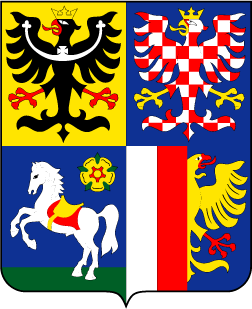     KRAJZávěrečný účetMoravskoslezského krajeza rok 2013Obsah závěrečného účtu:1	Základní údaje o rozpočtovém hospodaření kraje za rok 2013	61.1	Plnění rozpočtu příjmů	71.1.1	Daňové příjmy	71.1.2	Nedaňové příjmy	91.1.3	Kapitálové příjmy	111.1.4	Přijaté dotace	111.2	Plnění rozpočtu výdajů	141.2.1	Výdaje v jednotlivých odvětvích činnosti kraje a v oblasti financí a správy majetku	141.2.2	Výdaje na činnost zastupitelstva kraje	151.2.3	Výdaje na vlastní správní činnost kraje	161.2.4	Ostatní výdaje	171.3	Konsolidace	171.4	Financování	171.4.1	Financování prostřednictvím cizích zdrojů (úvěrů)	191.4.2	Zůstatky finančních prostředků na účtech kraje	241.5	Sdružené prostředky – peněžní operace uskutečňující se mimo rozpočet kraje	261.6	Veřejnosprávní kontrola – porušení rozpočtové kázně	262	Reprodukce majetku kraje	272.1	Reprodukce majetku kraje z vlastních zdrojů	282.2	Reprodukce majetku kraje z dotace ze státního rozpočtu	342.3	Reprodukce majetku kraje spolufinancovaná z evropských finančních zdrojů	343	Dotační programy a individuální dotace	353.1	Dotační programy	363.1.1	Dotační program v odvětví dopravy	383.1.2	Dotační programy v odvětví kultury	383.1.3	Dotační programy v odvětví regionálního rozvoje	403.1.4	Dotační programy v odvětví cestovního ruchu	503.1.5	Dotační programy v odvětví sociálních věcí	553.1.6	Dotační programy v odvětví školství	603.1.7	Dotační program v odvětví územního plánování a stavebního řádu	623.1.8	Dotační program v odvětví zdravotnictví	633.1.9	Dotační programy v odvětví životního prostředí	633.2	Individuální dotace	694	Akce spolufinancované z evropských finančních zdrojů v rámci programového období 2007 - 2013	694.1	Projekty připravované Moravskoslezským krajem pro programové období 2007 - 2013	714.2	Projekty realizované Moravskoslezským krajem v programovém období 2007 - 2013	724.3	Ukončené projekty realizované Moravskoslezským krajem v programovém období 2007 – 2013
 		724.4	Globální granty Operačního programu Vzdělávání pro konkurenceschopnost	725	Peněžní fondy	745.1	Sociální fond	745.2	Zajišťovací fond	755.3	Regionální rozvojový fond	765.4	Fond životního prostředí Moravskoslezského kraje	776	Finanční vypořádání dotací ze státního rozpočtu a z ostatních zdrojů	786.1	Dotace přijaté Moravskoslezským krajem ze státního rozpočtu	796.1.1	Dotace poskytnuté Ministerstvem školství, mládeže a tělovýchovy	796.1.2	Dotace poskytnuté Ministerstvem dopravy	856.1.3	Dotace poskytnuté Ministerstvem práce a sociálních věcí	856.1.4	Dotace poskytnuté Ministerstvem životního prostředí a Státním fondem životního prostředí		866.1.5	Dotace poskytnuté Ministerstvem zemědělství	876.1.6	Dotace poskytnuté Ministerstvem vnitra	876.1.7	Dotace poskytnuté Ministerstvem financí	886.1.8	Dotace poskytnuté Ministerstvem zdravotnictví	906.1.9	Dotace poskytnuté Ministerstvem kultury	916.1.10	Dotace poskytnuté Úřadem vlády	926.1.11	Dotace poskytnuté Ministerstvem průmyslu a obchodu	926.2	Dotace ze státního rozpočtu pro obce v územní působnosti Moravskoslezského kraje administrované krajským úřadem	926.3	Dotace přijaté z ostatních zdrojů	957	Hospodaření s majetkem	967.1	Majetek kraje	967.1.1	Přehled majetku kraje	967.1.2	Majetek kraje vedený na účtech kraje	977.1.3	Majetek kraje vedený na účtech příspěvkových organizací kraje	1017.2	Majetek kraji zapůjčený a cizí majetek krajem užívaný	1047.3	Majetek krajem pronajatý a vypůjčený	1048	Hospodaření příspěvkových organizací	1068.1	Příspěvková organizace v odvětví dopravy	1078.2	Příspěvkové organizace v odvětví kultury	1098.3	Příspěvkové organizace v odvětví sociálních věcí	1108.4	Příspěvkové organizace v odvětví školství	1128.5	Příspěvkové organizace v odvětví zdravotnictví	1159	Obchodní společnosti s majetkovou účastí Moravskoslezského kraje a ostatní společnosti	1209.1	Obchodní společnosti v odvětví zdravotnictví	1209.2	Obchodní společnosti v odvětví dopravy	1229.3	Obchodní společnosti v odvětví regionálního rozvoje	1249.4	Obchodní společnost v odvětví životního prostředí	1259.5	Ostatní společnosti	1269.6	Ocenění dlouhodobého finančního majetku a tvorba opravné položky	12710	Finanční vztahy k rozpočtům obcí, dobrovolných svazků obcí, krajů a jiným veřejným rozpočtům, Regionální radě regionu soudržnosti Moravskoslezsko a k hospodaření dalších osob	12710.1	Finanční vztahy k rozpočtům obcí, dobrovolných svazků obcí, krajů a jiným veřejným rozpočtům	
 	12810.2	Finanční vztahy k Regionální radě regionu soudržnosti Moravskoslezsko	13010.3	Finanční vztahy k ostatním fyzickým a právnickým osobám	13011	Přezkoumání hospodaření kraje za rok 2013	13212	Závěr	13313	Přílohy	13613.1	Grafická část	136Graf č. 1 – Srovnání skutečných příjmů rozpočtu Moravskoslezského kraje v letech 2007 – 2013 … 137Graf č. 2 – Srovnání skutečných výdajů rozpočtu Moravskoslezského kraje v letech 2007 - 2013	138Graf č. 3 – Struktura skutečných příjmů rozpočtu Moravskoslezského kraje v roce 2013	139Graf č. 4 – Struktura skutečných výdajů rozpočtu Moravskoslezského kraje v roce 2013	140Graf č. 5 – Skutečné výdaje v rámci dotačních programů v jednotlivých odvětvích v roce 2013	14113.2	Tabulková část	142Tabulka č. 1 – Plnění rozpočtu Moravskoslezského kraje k 31. 12. 2013 – PŘÍJMY	143Tabulka č. 2 – Plnění rozpočtu Moravskoslezského kraje k 31. 12. 2013 – VÝDAJE	150Tabulka č. 3 – Přehled akcí reprodukce majetku kraje z vlastních zdrojů včetně dotací ze státního rozpočtu v roce 2013	183Tabulka č. 4 – Přehled dotačních programů podpořených z rozpočtu kraje v roce 2013	191Tabulka č. 5 – Přehled individuálních dotací poskytnutých z rozpočtu kraje v roce 2013	193Tabulka č. 6 – Přehled akcí MSK a globálních grantů spolufinancovaných z evropských finančních zdrojů v programovém období 2007 – 2013 s čerpáním výdajů v roce 2013	201Tabulka č. 7 – Přehled účelových dotací ze státního rozpočtu podléhajících finančnímu vypořádání za rok 2013	206Tabulka č. 8 – Přehled výdajů v odvětví dopravy v roce 2013	209Tabulka č. 9 – Přehled výdajů v odvětví krizového řízení v roce 2013	219Tabulka č. 10 – Přehled výdajů v odvětví kultury v roce 2013	224Tabulka č. 11 – Přehled výdajů v odvětví prezentace kraje a edičního plánu v roce 2013	229Tabulka č. 12 – Přehled výdajů v odvětví regionálního rozvoje v roce 2013	231Tabulka č. 13 – Přehled výdajů v odvětví cestovního ruchu v roce 2013	236Tabulka č. 14 – Přehled výdajů v odvětví sociálních věcí v roce 2013	241Tabulka č. 15 – Přehled výdajů v odvětví školství v roce 2013	254Tabulka č. 16 – Přehled výdajů v odvětví územního plánování a stavebního řádu v roce 2013	274Tabulka č. 17 – Přehled výdajů v odvětví zdravotnictví v roce 2013	275Tabulka č. 18 – Přehled výdajů v odvětví životního prostředí v roce 2013	286Tabulka č. 19 – Přehled výdajů v oblasti financí a správy majetku v roce 2013	294Tabulka č. 20 – Výsledek hospodaření za rok 2013 u příspěvkové organizace v odvětví dopravy	298Tabulka č. 21 – Výsledek hospodaření za rok 2013 u příspěvkových organizací v odvětví kultury	299Tabulka č. 22 – Výsledek hospodaření za rok 2013 u příspěvkových organizací v odvětví sociálních věcí	300Tabulka č. 23 – Výsledek hospodaření za rok 2013 u příspěvkových organizací v odvětví školství	301Tabulka č. 24 – Výsledek hospodaření za rok 2013 u příspěvkových organizací v odvětví zdravotnictví	307Tabulka č. 25 – Přehled poskytnutých finančních prostředků příspěvkovým organizacím kraje 	308Tabulka č. 26 – Přehled poskytnutých finančních prostředků obcím, dobrovolným svazkům obcí, krajům a jiným veřejným rozpočtům 	345Tabulka č. 27 – Vypořádání finančních vztahů k ostatním fyzickým a právnickým osobám (včetně prostředků poskytnutých soukromým školám)	368Tabulka č. 28 – Přehled poskytnutých finančních prostředků příspěvkovým organizacím obcí dle zákona č. 561/2004 Sb., o předškolním, základním, středním, vyšším odborném a jiném vzdělávání (školský zákon), v platném znění	404Tabulka č. 29 – Sumář účetních výkazů za rok 2013 – Rozvaha Moravskoslezského kraje včetně příspěvkových organizací	418Tabulka č. 30 – Účetní výkazy za rok 2013 – Rozvaha Moravskoslezského kraje bez příspěvkových organizací	420Tabulka č. 31 – Sumář účetních výkazů za rok 2013 – Rozvaha příspěvkových organizací kraje	422Tabulka č. 32 – Sumář účetních výkazů za rok 2013 – Výkaz zisku a ztráty příspěvkových organizací kraje	424Tabulka č. 33 – Sumář účetních výkazů za rok 2013 – Rozvaha příspěvkové organizace v odvětví dopravy	425Tabulka č. 34 – Sumář účetních výkazů za rok 2013 – Výkaz zisku a ztráty příspěvkové organizace v odvětví dopravy	427Tabulka č. 35 – Sumář účetních výkazů za rok 2013 – Rozvaha příspěvkových organizací v odvětví kultury	428Tabulka č. 36 – Sumář účetních výkazů za rok 2013 – Výkaz zisku a ztráty příspěvkových organizací v odvětví kultury	430Tabulka č. 37 – Sumář účetních výkazů za rok 2013 – Rozvaha příspěvkových organizací v odvětví sociálních věcí	431Tabulka č. 38 – Sumář účetních výkazů za rok 2013 – Výkaz zisku a ztráty příspěvkových organizací v odvětví sociálních věcí	433Tabulka č. 39 – Sumář účetních výkazů za rok 2013 – Rozvaha příspěvkových organizací v odvětví školství	434Tabulka č. 40 – Sumář účetních výkazů za rok 2013 – Výkaz zisku a ztráty příspěvkových organizací v odvětví školství	436Tabulka č. 41 – Sumář účetních výkazů za rok 2013 – Rozvaha příspěvkových organizací v odvětví zdravotnictví	437Tabulka č. 42 – Sumář účetních výkazů za rok 2013 – Výkaz zisku a ztráty příspěvkových organizací v odvětví zdravotnictví	43913.3	Výkaz pro hodnocení plnění rozpočtu územních samosprávných celků, dobrovolných svazků obcí a regionálních rad (FIN 2-12 M) ke dni 31. 12. 2013	44013.4	Zpráva o výsledku přezkoumání hospodaření Moravskoslezského kraje za rok 2013	523Seznam použitých zkratek	527Základní údaje o rozpočtovém hospodaření kraje za rok 2013Zastupitelstvo Moravskoslezského kraje schválilo svým usnesením č. 2/30 ze dne 20. 12. 2012 rozpočet kraje na rok 2013. Rozpočet Moravskoslezského kraje byl sestaven a schválen ve výši 7.609.322 tis. Kč, a to jako schodkový. Schválený objem zdrojů byl tvořen příjmy v celkové výši 6.280.193 tis. Kč a financováním ve výši 1.329.129 tis. Kč (souhrnně jsou jednotlivé části financování popsány v tabulce 1.1).Schválený rozpočet příjmů představoval daňové příjmy ve výši 4.302.600 tis. Kč, nedaňové příjmy ve výši 184.620 tis. Kč, kapitálové příjmy ve výši 85.980 tis. Kč a přijaté dotace ve výši 1.706.993 tis. Kč. Schválený rozpočet výdajů ve výši 7.609.322 tis. Kč se členil na běžné výdaje ve výši 4.674.368 tis. Kč a kapitálové výdaje ve výši 2.934.954 tis. Kč.Zastupitelstvo kraje při schvalování rozpočtu na rok 2013 stanovilo v souladu s § 12 odst. 2) písm. a) zákona č. 250/2000 Sb., o rozpočtových pravidlech územních rozpočtů, ve znění pozdějších předpisů, jako závazné ukazatele, jimiž se má v roce 2013 povinně řídit Rada Moravskoslezského kraje jako výkonný orgán při hospodaření podle rozpočtu, rozpočet příjmů ve výši 6.280.193 tis. Kč a rozpočet výdajů ve výši 7.609.322 tis. Kč včetně všech jejich změn realizovaných v průběhu roku 2013 orgány kraje. V období od 1. 1. 2013 do 31. 12. 2013 došlo na základě rozpočtových opatření realizovaných radou kraje k navýšení těchto závazných ukazatelů, a to rozpočtu příjmů o 9.884.006 tis. Kč na 16.164.199 tis. Kč a rozpočtu výdajů o 10.919.480 tis. Kč na 18.528.802 tis. Kč. Bylo provedeno 436 rozpočtových opatření, všechny byly schváleny radou kraje v rozsahu jejího svěření.K nárůstu rozpočtu příjmů a výdajů došlo zejména úpravou výše očekávaných účelových dotací z veřejných rozpočtů a ze zahraničí v celkovém objemu 9.710.469 tis. Kč. Jednalo se především o část dotace z kapitoly Ministerstva školství, mládeže a tělovýchovy určenou na financování přímých nákladů na vzdělávání pro školy a školská zařízení zřizovaná krajem a obcemi ve výši 9.108.680 tis. Kč. Naproti tomu z důvodu posunutí realizace projektů spolufinancovaných z evropských zdrojů došlo v upraveném rozpočtu ke snížení zdrojové stránky (příjmy a financování) a výdajové stránky rozpočtu o 1.358.482 tis. Kč. K významné úpravě rozpočtu došlo dále zapojením části zůstatku rozpočtového hospodaření za rok 2012 ve výši 1.332.535 tis. Kč a v rámci účelových převodů do upraveného rozpočtu kraje souvisejícím zapojením prostředků úvěru ČSOB na předfinancování akcí spolufinancovaných z evropských finančních zdrojů ve výši 264.523 tis. Kč. Zbývající rozpočtová opatření neměla významný dopad na celkovou výši rozpočtu kraje.V průběhu roku 2013 došlo v upraveném rozpočtu ke zvýšení plánovaného salda příjmů a výdajů z -1.329.129 tis. Kč na -2.364.603 tis. Kč. Ve skutečnosti však dosáhlo k 31. 12. 2013 saldo příjmů a výdajů částky -547.162 tis. Kč, což je výsledek o 1.817.441 tis. Kč lepší, než se předpokládalo. Tento výsledek však neodpovídá výši zůstatku prostředků na účtech kraje, který bez započtení prostředků peněžních fondů nezapojených do rozpočtu kraje k 31. 12. 2013 činil 1.661.271 tis. Kč, neboť je nutné zohlednit následující faktory, které vznikly v průběhu roku 2013 především u financujících položek (třída 8):rozdíl ve výši 156.828 tis. Kč mezi rozpočtovaným objemem čerpání úvěru ČSOB na předfinancování akcí spolufinancovaných z evropských finančních zdrojů a skutečným objemem načerpaných prostředků, neboť oproti předpokladu došlo ke zpoždění realizace projektů spolufinancovaných tímto úvěrem,rozdíl ve výši 1 tis. Kč mezi rozpočtovaným objemem splácení úvěru ČSOB na předfinancování akcí spolufinancovaných z evropských finančních zdrojů a skutečným objemem splacených prostředků v důsledku neobdržení všech očekávaných dotací určených na úhradu splátky úvěru,rozdíl ve výši 401 tis. Kč – saldo v rámci aktivních krátkodobých operací řízení likvidity - jednalo se o krátkodobé devizové operace vzniklé z důvodu přijetí evropských dotací u projektů přeshraniční spolupráce v EUR a jejich následné směny na CZK s využitím individuálního kurzu pro tuto směnu (spotová operace). Cílem bylo dosažení co nejvyššího zisku vzhledem k využívání pevného kurzu v účetnictví kraje stanoveného pro rok 2013,přecenění devizového účtu (nerealizované kurzové rozdíly) ve výši 256 tis. Kč.Zlepšeného výsledku bylo dosaženo vyšším plněním příjmů (především daňových a nedaňových) oproti výdajům a pomalejší realizací vybraných akcí (víceletých projektů), zejména akcí spolufinancovaných z evropských finančních zdrojů schválených v rozpočtu kraje.V následujících tabulkách je případný rozdíl v součtovém řádku oproti součtu jednotlivých položek způsoben zaokrouhlením.Výsledek rozpočtového hospodaření	(v tis. Kč)Plnění rozpočtu příjmůPříjmy Moravskoslezského kraje se dělí dle druhového třídění rozpočtové skladby na daňové příjmy, nedaňové příjmy, kapitálové příjmy a přijaté dotace. Celkové příjmy Moravskoslezského kraje byly rozpočtovány ve schváleném rozpočtu na rok 2013 ve výši 6.280.193 tis. Kč. V upraveném rozpočtu k 31. 12. 2013 počítal kraj s příjmy v celkové výši 16.164.199 tis. Kč. Příjmy byly plněny celkově na 101,3 % upraveného rozpočtu zejména v souvislosti s vyšším plněním daňových a nedaňových příjmů.Daňové příjmyMezi daňové příjmy patří příjmy ze sdílených daní, správní poplatky a příjmy z licencí pro kamionovou dopravu. V roce 2013 dosáhly příjmy ze sdílených daní výše 4.644.552 tis. Kč, tj. 104 % upraveného rozpočtu.Plnění jednotlivých příjmů z daní v roce 2013	(v tis. Kč)Daň z příjmů právnických osob za kraje (21.702 tis. Kč) byla v roce 2013 hrazena Moravskoslezským krajem jako daňovým poplatníkem pouze převodem mezi vlastními účty.Příjmy z podílu kraje na ostatních sdílených daních dosáhly v roce 2013 částky 4.622.850 tis. Kč. Schválený rozpočet na rok 2013 počítal s příjmy ze sdílených daní ve výši 4.280.000 tis. Kč, v průběhu roku 2013 byl rozpočet zvýšen na 4.442.000 tis. Kč zejména z důvodu vyššího plnění příjmů z daně z přidané hodnoty v roce 2013 oproti původnímu předpokladu. Ve skutečnosti došlo k přeplnění příjmů ze sdílených daní oproti upravenému rozpočtu o 4 % z důvodu významného přeplnění u daní z příjmů fyzických a právnických osob i u daně z přidané hodnoty. Tyto přeplněné příjmy ve výši 180.850 tis. Kč jsou součástí nespecifikovaného zůstatku rozpočtového hospodaření za rok 2013.Na rozpočty krajů v roce 2013 měl negativní vliv zákon č. 500/2012 Sb., o změně daňových a pojistných zákonů v souvislosti se snižováním schodků veřejných rozpočtů, kterým došlo mimo jiné k navýšení sazeb u daně z přidané hodnoty na 21 % v základní sazbě a 15 % ve snížené sazbě. Tímto zákonem byl současně změněn zákon č. 243/2000 Sb., o rozpočtovém určení výnosů některých daní územním samosprávným celkům a některým státním fondům (zákon o rozpočtovém určení daní), kdy od ledna roku 2013 došlo v pořadí již druhému snížení podílu, kterým se kraje podílejí na celostátním hrubém výnosu u DPH z 8,29 % na 7,86 % (tento podíl byl snížen poprvé již od , a to z 8,92 % na 8,29 %). Současně byl snížen podíl u daně z příjmů fyzických osob ze závislé činnosti z 8,92 % na 8,65 %. Tato úprava je pak platná do konce roku 2015.Ve srovnání let 2013 a 2012 došlo, i přes výše popsané změny, k meziročnímu nárůstu celkových příjmů ze sdílených daní o 126.355 tis. Kč, tj. o 2,8 %. Největší podíl na tomto nárůstu měla daň z přidané hodnoty, kde přírůstek inkasa oproti roku 2012 činil 102.947 tis. Kč (v roce 2013 se zastavil pokles spotřeby domácností a vlády, který negativně ovlivňoval inkaso DPH v roce 2012) a dále daň z příjmu fyzických osob s přírůstkem 31.867 tis. Kč, naopak u daně z příjmu právnických osob došlo k poklesu o 8.459 tis. Kč.Vývoj výnosů ze sdílených daní v jednotlivých měsících roku 2013 je zobrazen v následujícím grafu. S ohledem na zkušenosti s nerovnoměrným inkasem sdílených daní v předchozích letech, kdy nejvyšší příjmy z daní kraj inkasuje v měsících lednu a červenci a naopak nejnižší pak v měsících dubnu a září, byl tento trend očekáván a podřídilo se mu řízení finančních toků.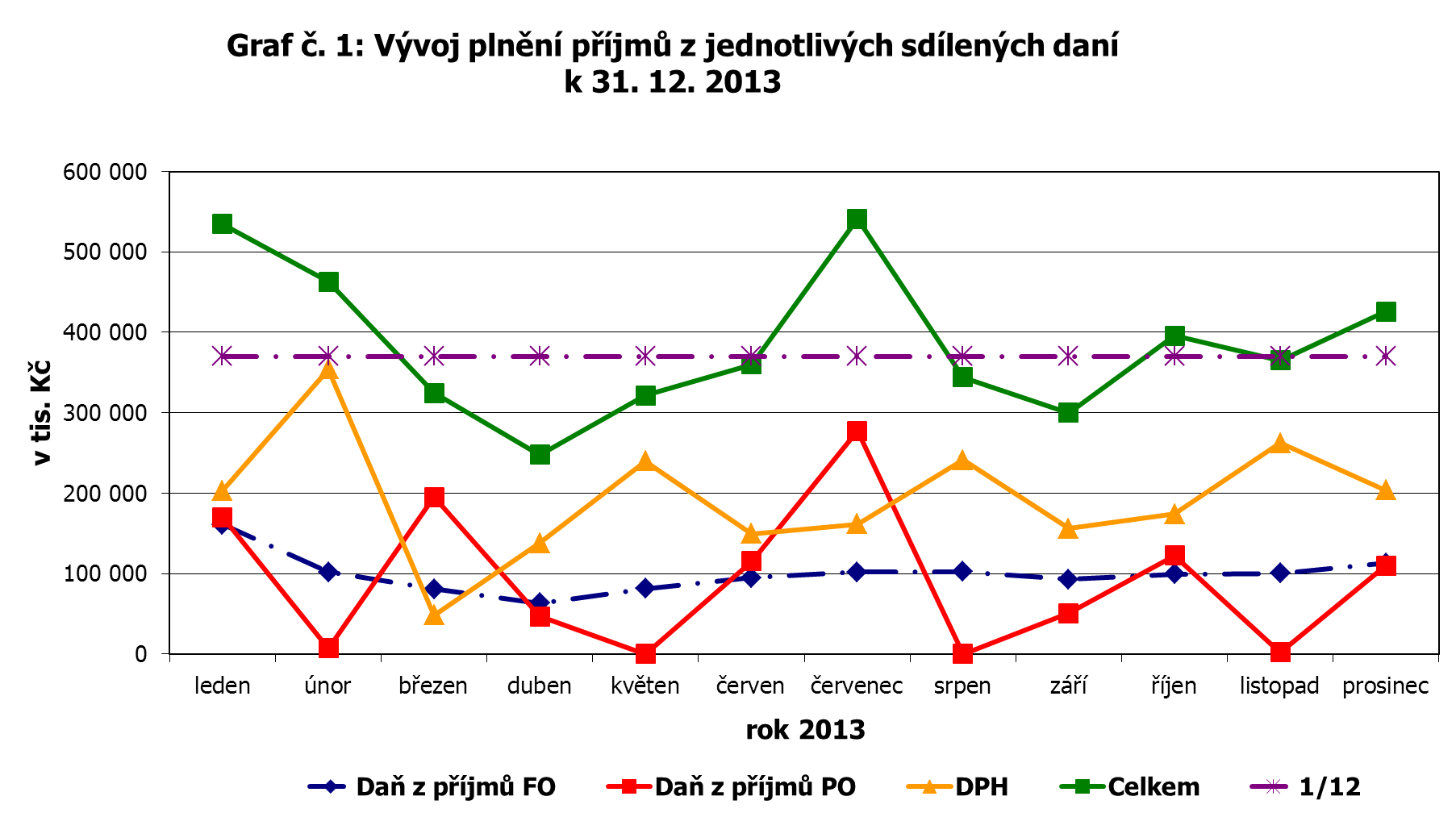 Mezi daňové příjmy (dle třídění rozpočtové skladby) se zahrnují také správní poplatky, jejichž skutečný výběr za rok 2013 činil 2.287 tis. Kč.Nedaňové příjmyNedaňové příjmy dosáhly v roce 2013 objemu 260.928 tis. Kč, tj. plnění na 110 % upraveného rozpočtu.Přehled nedaňových příjmů rozpočtu kraje a jejich plnění v roce 2013	(v tis. Kč)Objemově nejvýznamnějším nedaňovým příjmem byly v roce 2013 splátky poskytnutých návratných finančních výpomocí od příspěvkových organizací kraje. Příspěvkové organizace působící v odvětví sociálních věcí, školství a zdravotnictví vrátily ve stanoveném termínu dle zákona č. 250/2000 Sb., o rozpočtových pravidlech územních rozpočtů, ve znění pozdějších předpisů, návratné finanční výpomoci poskytnuté v letech 2012 a 2013 v úhrnné výši 80.648 tis. Kč. V odvětví sociálních věcí byly příspěvkovými organizacemi vráceny poskytnuté návratné finanční výpomoci v celkové výši 50.000 tis. Kč. Tyto výpomoci byly organizacím poskytnuty k zabezpečení běžného chodu z důvodu opožděných transferů ze státního rozpočtu podle zákona č. 108/2006 Sb., o sociálních službách. V odvětví školství a zdravotnictví se jednalo o vrácení návratných finančních výpomocí poskytnutých příspěvkovým organizacím k zajištění přenesení daňové povinnosti v rámci realizovaných projektů energetických úspor.K dalším každoročně významným nedaňovým příjmům patří příjmy z úroků na bankovních účtech kraje. Tyto příjmy dosáhly v roce 2013 výše 38.048 tis. Kč. U příjmů z úroků došlo v meziročním srovnání k poklesu o 19 %, a to zejména z důvodu nové povinnosti vedení účtů kraje určených k příjmu dotací ze státního rozpočtu a státních fondů v rámci systému státní pokladny u České národní banky (kraj inkasoval ze zůstatků prostředků na těchto účtech od Ministerstva financí plnění nahrazující úrok ve výši 0,05 %). Dalším důležitým aspektem byly přetrvávající historicky nízké úrokové sazby. I přes zmíněné skutečnosti ovlivňující výši inkasovaných úroků dosáhly tyto příjmy v roce 2013 významné hodnoty. Tohoto stavu bylo dosaženo zejména trvale dobrou spoluprací s bankami, což přispělo ke skutečnosti, že bylo zachováno alespoň přiměřené úrokové zhodnocení, a to ať využitím samostatných produktů (zhodnocovací účty, termínované vklady, municipální konta apod.), nebo napojením účtů např. do systému fiktivního cash-poolingu, který kraji i napojeným příspěvkovým organizacím umožňuje dosáhnout vyššího úrokového zhodnocení běžných účtů. Uvedené vyžaduje soustavné řízení cash-flow tak, aby potřebná likvidita byla na účty převáděna až k okamžiku skutečné úhrady s tím, že do této doby se finanční prostředky zhodnocují na lépe úročených účtech.Největší podíl rozpočtovaných příjmů z pronájmu představovaly příjmy z pronájmu ostatních nemovitostí a jejich částí, které tvoří zejména příjmy z pronájmu podniku Nemocnice v Novém Jičíně společnosti Nemocnice Nový Jičín a.s. na základě uzavřené smlouvy o nájmu podniku č. 02262/2011/ZDR včetně všech dodatků. Skutečné plnění činilo 30.300 tis. Kč. Ostatní příjmy z pronájmu dosáhly výše 6.499 tis. Kč. Významnou část v celkové výši 3.651 tis. Kč tvořily příjmy z pronájmu nebytových prostor v rámci budovy G krajského úřadu Regionální radě regionu soudržnosti Moravskoslezsko. Částka ve výši 1.800 tis. Kč představuje platbu DPH v souvislosti s příjmem z pronájmu Letiště Ostrava - Mošnov společnosti Letiště Ostrava, a. s. k jeho samostatnému provozování na základě uzavřené smlouvy o nájmu podniku Letiště Ostrava-Mošnov č. 0671/2004/POR včetně všech dodatků. Další část ve výši 959 tis. Kč byla tvořena příjmem z pronájmu pozemků za účelem výstavby Multimodálního logistického centra Ostrava-Mošnov.Příjmy z odvodů příspěvkových organizací v odvětví sociálních věcí, školství a zdravotnictví dosáhly celkové výše 33.599 tis. Kč. Z toho byly naplňovány odvody z investičních fondů příspěvkových organizací na akce reprodukce majetku kraje v celkové výši 21.930 tis. Kč (z toho 7.988 tis. Kč činily odvody od 2 příspěvkových organizací v odvětví zdravotnictví – nemocnic na akci „Realizace energetických úspor metodou EPC ve vybraných objektech Moravskoslezského kraje“), dále odvody z fondů příspěvkových organizací dle splátkového kalendáře do výše 11.424 tis. Kč a odvody zůstatků bankovních účtů ze zrušených příspěvkových organizací a převody za porušení rozpočtové kázně v odvětví školství ve výši 245 tis. Kč.Součástí vlastních příjmů jsou rovněž prostředky ve výši 23.922 tis. Kč, které představují příjmy z finančního vypořádání předchozích let. V odvětví školství dosahují tyto příjmy výše 10.031 tis. Kč, z toho největší podíl představují vratky v rámci realizovaných globálních grantů Operačního programu Vzdělávání pro konkurenceschopnost ve výši 4.589 tis. Kč. Dále se jedná o příjmy v odvětví životního prostředí ve výši 4.806 tis. Kč, v odvětví sociálních věcí ve výši 2.702 tis. Kč, v odvětví zdravotnictví ve výši 2.171 tis. Kč, v odvětví regionálního rozvoje ve výši 1.967 tis. Kč a další. V rámci finančního vypořádání s Regionální radou regionu soudržnosti Moravskoslezsko kraj přijal finanční prostředky ve výši 1.237 tis. Kč.Mezi podstatné nedaňové příjmy patří podíl kraje na poplatku za odebrané množství podzemní vody ve výši 22.645 tis. Kč. Ve smyslu zákona č. 254/2001 Sb., o vodách a o změně některých zákonů, ve znění pozdějších předpisů, je 50 % poplatků za odběr podzemní vody příjmem rozpočtu kraje, na jehož území se odběr podzemní vody uskutečňuje, zbývajících 50 % je příjmem Státního fondu životního prostředí. Poplatky, které jsou příjmem rozpočtu kraje, mohou být použity jen na podporu výstavby a obnovy vodohospodářské infrastruktury a na doplňování zvláštního účtu do objemu 10.000 tis. Kč, z něhož je možné dle zákona o vodách uhradit odstranění následků způsobených nedovoleným vypouštěním odpadních vod, nedovoleným nakládáním se závadnými látkami nebo haváriemi.Sankční platby byly přijaty ve výši 9.972 tis. Kč, a to především v odvětví dopravy ve výši 8.265 tis. Kč a v odvětví životního prostředí ve výši 596 tis. Kč. V odvětví dopravy představuje částka ve výši 7.142 tis. Kč pokuty uložené Krajským úřadem Moravskoslezského kraje (dopravní úřad) v jeho přenesené působnosti svěřené mu zákonem č. 111/1994 Sb., o silniční dopravě, ve znění pozdějších předpisů a částka ve výši 736 tis. Kč smluvní pokutu za neuskutečněné spoje dle Smlouvy o závazku veřejné služby v drážní dopravě k zajištění základní dopravní obslužnosti území Moravskoslezského kraje se společností České dráhy, a. s.V roce 2013 obdržel kraj na účet přijaté pojistné náhrady v celkové výši 3.707 tis. Kč. Jednalo se o plnění za škody na majetku ve správě kraje ve výši 2.179 tis. Kč a dále o plnění za škody na majetku svěřeném příspěvkovým organizacím kraje ve výši 1.528 tis. Kč.Ostatní příjmy z vlastní činnosti v celkové výši 3.376 tis. Kč byly tvořeny příjmy za zřízení věcných břemen ve výši 2.776 tis. Kč a dále příjmy za podnájem výstavní plochy a poskytnutí služeb v rámci prezentací na zahraničních veletrzích v celkové výši 600 tis. Kč.V rámci ostatních nedaňových příjmů představuje největší položku příspěvek společnosti Hyundai Motor Manufacturing Czech s.r.o. na úhradu provozních výdajů vzniklých v rámci zabezpečení úkolů jednotky požární ochrany – stanice Hasičského záchranného sboru Moravskoslezského kraje Integrovaného výjezdového centra v Nošovicích ve výši 3.100 tis. Kč.Kapitálové příjmyKapitálové příjmy byly ve sledovaném období naplněny v objemu 43.333 tis. Kč, tj. na 100 % upraveného rozpočtu.Přehled kapitálových příjmů rozpočtu kraje a jejich plnění v roce 2013	(v tis. Kč)Hlavním zdrojem kapitálových příjmů byly v roce 2013 příjmy z prodeje nemovitostí a pozemků v celkové výši 27.353 tis. Kč, kde došlo k přeplnění o 112 tis. Kč oproti upravenému rozpočtu. Mezi objemově nejvýznamnější patří příjmy z prodeje budovy a pozemku v k.ú. Butovice ve výši 9.000 tis. Kč, z prodeje budovy včetně pozemku v k.ú. Mariánské Hory ve výši 7.907 tis. Kč, ze směny budov a pozemků v k.ú. Havířov-město s finančním vyrovnáním za rok 2013 ve výši 2.476 tis. Kč a z prodeje budovy včetně pozemku v k.ú. Nový Jičín-Horní Předměstí ve výši 2.238 tis. Kč.Ostatní příjmy v celkovém objemu 15.980 tis. Kč představují příspěvek od společnosti Hyundai Motor Manufacturing Czech s.r.o. na úhradu provozních výdajů vzniklých v rámci zabezpečení úkolů jednotky požární ochrany – stanice Hasičského záchranného sboru Moravskoslezského kraje Integrovaného výjezdového centra v Nošovicích.Přijaté dotace V roce 2013 přijal Moravskoslezský kraj dotace v úhrnné výši 11.418.324 tis. Kč, tj. 100 % upraveného rozpočtu, z toho:účelově z jednotlivých kapitol státního rozpočtu 10.756.304 tis. Kč (z toho v rámci souhrnného dotačního vztahu 113.129 tis. Kč),od Regionální rady regionu soudržnosti Moravskoslezsko 640.659 tis. Kč,od Národního fondu 1.290 tis. Kč,od mezinárodních institucí 14.157 tis. Kč,od ostatních rozpočtů ústřední úrovně 1.479 tis. Kč aod veřejných rozpočtů územní úrovně (kraje a obce) 4.435 tis. Kč.Objemy přijatých dotací jsou uvedeny ve výši, v jaké byly poskytnuty kraji, tj. bez ohledu na maximální výši stanovenou rozhodnutím o poskytnutí dotace. Objemy přijatých dotací v roce 2013 dle jednotlivých kapitol státního rozpočtu a ostatních zdrojů jsou uvedeny v následující tabulce.Objemy přijatých dotací do rozpočtu kraje v roce 2013	(v tis. Kč)Z celkově přijatých dotací v roce 2013 v objemu 11.418.324 tis. Kč byly prostředky ve výši 2.539 tis. Kč v souladu s dotačními podmínkami vráceny v průběhu roku 2013 do státního rozpočtu a prostředky ve výši 39 tis. Kč do rozpočtů ostatních krajů z důvodu vyúčtování provozu videokonference za 2. pololetí roku 2012.Přílohou č. 5 zákona č. 504/2012 Sb., o státním rozpočtu České republiky na rok 2013, byl stanoven finanční vztah státního rozpočtu k rozpočtu Moravskoslezského kraje ve výši 113.129 tis. Kč. Jedná se o příspěvek na přenesený výkon státní správy. Tyto prostředky poskytnuté z Všeobecné pokladní správy státního rozpočtu nepodléhají finančnímu vypořádání dle vyhlášky Ministerstva financí č. 52/2008 Sb., kterou se stanoví zásady a termíny finančního vypořádání vztahů se státním rozpočtem, státními finančními aktivy nebo Národním fondem.Finanční vypořádání poskytnutých dotací ze státního rozpočtu je podrobně uvedeno v kapitole 6 Finanční vypořádání dotací ze státního rozpočtu a z ostatních zdrojů.Přehled dotací poskytnutých z ostatních zdrojůOd Regionální rady regionu soudržnosti Moravskoslezsko obdržel kraj v průběhu roku 2013 dotace v celkové výši 640.659 tis. Kč. Finanční prostředky byly použity na jednotlivé akce spolufinancované z evropských finančních zdrojů. Od Národního fondu obdržel kraj neinvestiční dotace v celkové výši 1.290 tis. Kč. Jednalo se o prostředky účelově určené na akce spolufinancované z evropských finančních zdrojů a poskytnuté na realizaci 2 projektů v rámci Operačního programu Přeshraniční spolupráce Česká republika – Polská republika, a to na projekt „Strategie systémové spolupráce veřejných institucí MSK, Slezského a Opolského vojvodství“ ve výši 1.084 tis. Kč a na projekt „Technická pomoc - Podpora implementačních, informačních a propagačních aktivit v OPPS ČR-PR v Moravskoslezském kraji 2011-2013“ ve výši 206 tis. Kč.V rámci projektů spolufinancovaných z evropských finančních zdrojů obdržel kraj finanční prostředky od mezinárodních institucí v celkové výši 14.157 tis. Kč. Jednalo se o úhradu evropského podílu v rámci Operačního programu Přeshraniční spolupráce Česká republika – Polská republika, a to u 2 projektů - "Kooperace a posílení přeshraniční spolupráce regionálních samospráv a subjektů působících v Žilinském a Moravskoslezském kraji" ve výši 163 tis. Kč a projekt „Rekonstrukce úseku silnice Turzovka – Bílá – II. etapa“ ve výši 13.994 tis. Kč. Dále byly přijaty neinvestiční transfery od rozpočtů ústřední úrovně – Domu zahraniční spolupráce v celkové výši 1.480 tis. Kč. Jednalo se o prostředky na akce spolufinancované z evropských finančních zdrojů v odvětví školství, a to v rámci Komunitárních programů. Na základě smlouvy o spolupráci a spolufinancování při realizaci projektu "Lázně s chutí Moravy a Slezska" mezi Moravskoslezským krajem, Olomouckým krajem, Zlínským krajem a Jihomoravským krajem byly na účet kraje přijaty neinvestiční prostředky ve výši 750 tis. Kč. Dotace na rok 2013 podléhala finančnímu vypořádání dotací za rok 2013 a v rámci vyúčtování byly jednotlivým krajům vráceny v roce 2014 nevyčerpané prostředky v celkovém objemu 93 tis. Kč. Na základě uzavřených smluv na poskytování služeb videokonference se všemi kraji přijal Moravskoslezský kraj dotaci vztahující se ke 2. pololetí roku 2012 a dotaci na rok 2013 v celkové výši 698 tis. Kč. Dotace na 2. pololetí roku 2012 byla vyúčtována a nespotřebovaná část ve výši 39 tis. Kč jednotlivým krajům vrácena. Dotace na rok 2013 podléhala finančnímu vypořádání dotací za rok 2013 a v rámci vyúčtování byly jednotlivým krajům vráceny v roce 2014 nevyčerpané prostředky v celkovém objemu 90 tis. Kč. V rámci projektu spolufinancovaného z evropských finančních zdrojů "Inovace výuky československých a českých dějin 20. století na středních školách v Olomouckém a Moravskoslezském kraji" přijal kraj od Olomouckého kraje celkem 166 tis. Kč. Jedná se o víceletý projekt, jehož zúčtování dosud neproběhlo.Dále kraj obdržel finanční prostředky od obcí v celkové výši 2.821 tis. Kč. Jednalo se o prostředky účelově určené na kofinancování 2 akcí spolufinancované z evropských finančních zdrojů v rámci Regionálního operačního programu NUTS II Moravskoslezsko, a sice o investiční dotaci od statutárního města Ostrava ve výši 2.071 tis. Kč na realizaci projektu „Silnice III/4785 prodloužená Bílovecká“ a o investiční dotaci od města Frýdlant nad Ostravicí ve výši 750 tis. Kč na realizaci projektu „Modernizace, rekonstrukce a výstavba sportovišť vzdělávacích zařízení II“. Jedná se o víceleté projekty, jejichž zúčtování dosud neproběhlo.Plnění rozpočtu výdajůCelkové výdaje Moravskoslezského kraje byly rozpočtovány ve schváleném rozpočtu na rok 2013 ve výši 7.609.322 tis. Kč. Upravený rozpočet výdajů dosáhl k 31. 12. 2013 výše 18.528.802 tis. Kč, z toho běžných výdajů 15.903.744 tis. Kč a kapitálových výdajů 2.625.058 tis. Kč (viz tabulka 1.6). Celkové navýšení bylo kryto zejména přijatými dotacemi ze státního rozpočtu, zvýšenými daňovými a nedaňovými příjmy a zapojeným zůstatkem hospodaření roku 2012. Skutečné čerpání výdajů k 31. 12. 2013 dosáhlo výše 16.914.008 tis. Kč, což představuje plnění na 91 % upraveného rozpočtu. Běžné výdaje byly čerpány na 94 % a kapitálové výdaje na 77 % upraveného rozpočtu.Vývoj plnění rozpočtu výdajů v roce 2013	(v tis. Kč)Podrobné údaje o plnění rozpočtu výdajů v členění podle rozpočtové skladby jsou uvedeny v tabulce č. 2 Přílohy 13.2 Tabulková část. Podrobnější analýza plnění rozpočtu výdajů Moravskoslezského kraje v jednotlivých odvětvích včetně zdůvodnění jejich nečerpání je uvedena v tabulkách č. 8 až 19 Přílohy 13.2 Tabulková část. Je zde analyzováno plnění rozpočtu výdajů dle jednotlivých odvětví v členění na konkrétní akce, u kterých je rozlišeno, zda se jedná o výdaj na samosprávné a jiné činnosti, příspěvek na provoz, akci spolufinancovanou z evropských finančních zdrojů nebo v rámci reprodukce majetku kraje.Vývoj plnění rozpočtu výdajů dle jednotlivých odvětví v roce 2013	(v tis. Kč)Výdaje v jednotlivých odvětvích činnosti kraje a v oblasti financí a správy majetkuCelkový objem prostředků na výdaje v jednotlivých odvětvích činnosti kraje (mimo oblastí finance a správa majetku, činnost zastupitelstva kraje, vlastní správní činnost kraje a ostatní) ve schváleném rozpočtu na rok 2013 činil 6.877.491 tis. Kč, upravený rozpočet dosáhl výše 17.410.521 tis. Kč. Skutečné čerpání prostředků k 31. 12. 2013 pak činilo 16.311.948 tis. Kč, tzn. plnění rozpočtu na 94 %.Pro oblast financí a správy majetku byly ve schváleném rozpočtu na rok 2013 vyčleněny prostředky ve výši 209.402 tis. Kč, během roku 2013 byl upravený rozpočet navýšen na 611.812 tis. Kč, z toho rozpočet zařazených rezerv činil celkem 463.414 tis. Kč. Prostředky byly čerpány v celkové výši 130.269 tis. Kč.Podrobnější analýza plnění rozpočtu výdajů Moravskoslezského kraje v jednotlivých odvětvích a v oblasti financí a správy majetku včetně zdůvodnění jejich nečerpání je uvedena v tabulkách č. 8 až 19 Přílohy 13.2 Tabulková část.Výdaje na činnost zastupitelstva krajeSchválený rozpočet běžných výdajů na činnost zastupitelstva kraje ve výši 40.635 tis. Kč byl během roku 2013 upraven na částku 39.977 tis. Kč. Skutečné běžné výdaje na činnost zastupitelstva kraje za rok 2013 činily 33.026 tis. Kč, tj. 83 % upraveného rozpočtu (viz tabulka 1.8).Běžné výdaje na činnost zastupitelstva kraje v roce 2013	(v tis. Kč)Podstatnou část běžných výdajů na činnost zastupitelstva kraje tvořily výdaje na odměny uvolněných a neuvolněných členů zastupitelstva včetně povinných pojistných odvodů na sociální a zdravotní pojištění, dále výdaje na pohoštění a cestovní náhrady. Nižší čerpání provozních výdajů ve výši 53 % bylo způsobeno hlavně nevyužitím prostředků nespecifikované rezervy.Schválený rozpočet kapitálových výdajů na činnost zastupitelstva kraje ve výši 11.050 tis. Kč byl během roku 2013 upraven na částku 7.015 tis. Kč. Prostředky byly určeny na hardwarové vybavení a obnovu vozového parku. Skutečné kapitálové výdaje na činnost zastupitelstva kraje za rok 2013 činily 6.673 tis. Kč, tj. 95 % upraveného rozpočtu.Výdaje na vlastní správní činnost krajeSchválený rozpočet běžných výdajů na vlastní správní činnost kraje ve výši 371.351 tis. Kč byl během roku 2013 navýšen na částku 379.451 tis. Kč. Skutečné běžné výdaje na vlastní správní činnost kraje za rok 2013 činily 367.004 tis. Kč, tj. 96,7 % upraveného rozpočtu (viz tabulka 1.9).Běžné výdaje na vlastní správní činnost kraje v roce 2013	(v tis. Kč)Největší objem běžných výdajů určených na vlastní správní činnost kraje představovaly osobní výdaje, tj. výdaje na platy zaměstnanců zařazených do krajského úřadu včetně povinných pojistných odvodů na sociální a zdravotní pojištění. Počet zaměstnanců zařazených do krajského úřadu na rok 2013 byl radou kraje stanoven na 676 a v průběhu roku 2013 k jeho navýšení ani snížení nedošlo.Schválený rozpočet kapitálových výdajů na vlastní správní činnost kraje ve výši 11.185 tis. Kč byl během roku 2013 upraven na částku 10.059 tis. Kč. Skutečné kapitálové výdaje činily 4.154 tis. Kč, tj. 41,3 % upraveného rozpočtu (viz kapitola 2 Reprodukce majetku kraje). V rámci vlastní správní činnosti kraje byl schválen rozpočet výdajů na akce spolufinancované z evropských finančních zdrojů ve výši 80.350 tis. Kč, který byl v průběhu roku 2013 upraven na částku 60.051 tis. Kč. Skutečné výdaje činily 51.136 tis. Kč, tj. 85,2 % upraveného rozpočtu (viz kapitola 4 Akce spolufinancované z evropských finančních zdrojů v rámci programového období 2007 - 2013).V roce 2013 bylo komplexní zabezpečení zadávání veřejných zakázek pro Moravskoslezský kraj dle zákona č. 137/2006 Sb., o veřejných zakázkách, zajišťováno interně pracovníky oddělení veřejných zakázek krajského úřadu a ve vybraných případech externě společností MT Legal s.r.o., advokátní kancelář. Tato společnost realizovala v roce 2013 pro Moravskoslezský kraj  9 zcela nových zadávacích řízení, zároveň dokončovala zadávací řízení realizovaná na základě rámcové smlouvy, jejíž platnost skončila k 31. 12. 2012. S ohledem na průběh realizace jednotlivých veřejných zakázek a na nastavení platebních podmínek bylo této společnosti v roce 2013 uhrazeno celkem 9.268 tis. Kč. Výdaje spojené s externí administrací zadávání veřejných zakázek byly hrazeny z výdajů vyčleněných v rozpočtu kraje na příslušné akce v rámci jednotlivých odvětví.Ostatní výdajeRozpočet kraje dále obsahuje akce, které nelze taxativně přiřadit do konkrétního odvětví. V roce 2013 se jednalo především o výdaje v rámci plateb sociálního fondu, o výdaje související s volbami do Poslanecké sněmovny Parlamentu ČR, do zastupitelstev obcí a s volbou prezidenta ČR. Ve schváleném rozpočtu byly na tyto výdaje vyčleněny prostředky ve výši 8.131 tis. Kč, v průběhu roku 2013 byly navýšeny na 10.039 tis. Kč. Vyčerpáno bylo k 31. 12. 2013 celkem 9.914 tis. Kč.KonsolidacePři používání rozpočtové skladby, která je postavena na peněžním principu a sleduje veškeré operace na bankovních účtech, je smyslem konsolidace očištění příjmů a výdajů od interních přesunů peněžních prostředků mezi bankovními účty a účty fondů. Objem převodů mezi bankovními účty kraje dosáhl v roce 2012 hodnoty 10.368 mil. Kč, přesuny prostředků Sociálního fondu a Fondu životního prostředí proběhly v objemu 29 mil. Kč. Celkem představuje konsolidace částku 10.397 mil. Kč (údaje o konsolidaci jsou obsaženy v tabulce č.  2 Přílohy 13.2 Tabulková část).FinancováníPro rok 2013 byl schválen rozpočet Moravskoslezského kraje jako schodkový (rozdíl příjmů a výdajů představuje částku 1.329.129 tis. Kč). Schválený rozpočet kraje na rok 2013, byl stejně jako v předešlých letech, částečně postaven na financování využitím části volných zdrojů roku 2012 v celkové výši 492.394 tis. Kč, dále na přijetí dlouhodobých půjčených prostředků v celkové výši 1.938.377 tis. Kč a rozpočtovaných splátek těchto půjčených prostředků ve výši 1.081.642 tis. Kč. Zapojením zdrojů roku 2012 a cizích návratných zdrojů financování byla výše zdrojů a výdajů vyrovnaná. Struktura financování rozpočtu kraje na rok 2013	(v tis. Kč)Od počátku roku 2013 byly postupně realizovány rozpočtové úpravy týkající se oblasti financování, a to jak v souvislosti s přesným vyčíslením a následným zapojením kladného zůstatku rozpočtového hospodaření roku 2012, tak ve vztahu k objemu přijatých dlouhodobých půjčených prostředků.K  došlo k úpravě finančních prostředků, které představují zdroje roku 2012 a byly určeny ke krytí jednotlivých výdajů v rozpočtu roku 2013, z částky 492.394 tis. Kč na částku 1.824.929 tis. Kč, a to zejména z důvodu zapojení účelově vázaných finančních prostředků na akce spolufinancované z evropských finančních zdrojů a akce reprodukce majetku kraje, u kterých došlo k prodloužení či přesunu doby realizace a prostředků zapojených k úhradě ostatních závazků v oblasti samosprávných činností kraje, zejména souvisejících se smluvními závazky roku 2012. V průběhu roku byly mimo rozpočet kraje na rok 2013 vyčleněny finanční prostředky ve výši 28.284 tis. Kč, které představují převod do Fondu životního prostředí Moravskoslezského kraje, přičemž z této částky byly zapojeny a současně použity v rámci rozpočtu kraje na rok 2013 prostředky ve výši 24.980 tis. Kč. Dále byly v roce 2013 v rámci rozpočtu kraje na rok 2013 zapojeny a současně použity prostředky Zajišťovacího fondu ve výši 2.090 tis. Kč a prostředky Regionálního rozvojového fondu ve výši 2.600 tis. Kč. V průběhu roku 2013 došlo k souhrnným rozpočtovým úpravám v rámci projektů financovaných z evropských finančních zdrojů. S ohledem na změny související s přípravou a uskutečněním jednotlivých projektů byla mimo jiné snížena o 436.808 tis. Kč rozpočtovaná úhrada splátky úvěrového rámce od Československé obchodní banky, a.s. pro rok 2013 a dále byl snížen rozpočet čerpání úvěrových rámců pro rok 2013, a to od Československé obchodní banky, a.s. o částku 590.755 tis. Kč a Evropské investiční banky o částku 164.500 tis. Kč.V rámci upraveného rozpočtu k  dosáhlo saldo příjmů a výdajů výše -2.364.603 tis. Kč (upravený rozpočet financování tedy dosáhl celkové výše 2.364.603 tis. Kč). Podrobně jsou jednotlivé položky financování uvedeny v tabulce 1.10.Financování prostřednictvím cizích zdrojů (úvěrů)Celková zadluženost (výše nesplacených úvěrů) Moravskoslezského kraje k  dosáhla výše 2.187.179 tis. Kč. Nesplacená výše úvěrů k 31. 12. 2013	(v tis. Kč)Krajem jsou pravidelně sledovány a vyhodnocovány ukazatele zadluženosti podle dvou metodik renomovaných mezinárodních společností.Ukazatel zadluženosti dle společnosti Moody´s Investors Service, který je využíván při přehodnocování mezinárodního ratingu kraje, dosáhl k 31. 12. 2013 výše 14,02 %. Je vyjádřen jako podíl dluhu (tj. hodnota všech ve skutečnosti krajem načerpaných a nesplacených úvěrů) k provozním příjmům kraje (tj. příjmům daňovým, nedaňovým a neinvestičním dotacím). Pro udržení ratingu kraje na současné úrovni A2 je zástupci této společnosti doporučováno dlouhodobě nepřekročit hodnotu 20 %. K plnění dalšího ukazatele je kraj zavázán Smlouvou o financování projektu Česká republika – Infrastruktura v Moravskoslezském kraji, o jejímž uzavření s EIB rozhodlo zastupitelstvo kraje usnesením č. 5/209/1 ze dne  a která je účinná do konce roku 2018. Zastupitelstvo kraje současně usnesením č. 6/415 ze dne  konstatovalo, že považuje současné omezení výše zadluženosti kraje stanovené na základě finančních ukazatelů definovaných ve Smlouvě o financování projektu Česká republika – Infrastruktura v Moravskoslezském kraji uzavřené s EIB v roce 2005 za dostačující. Ukazatel je vyjádřen jako podíl celkového zadlužení k provozním příjmům. Hraniční hodnotou je v tomto případě 50 %. Do hodnoty celkového zadlužení se zde započítávají veškeré finanční závazky, tedy nejen závazky úvěrové, ale i poskytnuté záruky a dále ostatní dlouhodobé závazky. Do hodnoty provozních příjmů se pak započítávají příjmy daňové, nedaňové a provozní dotace. K 31. 12. 2013 dosáhl tento ukazatel hodnoty 17,51 %.V následující části podkapitoly jsou popsány jednotlivé krajem využívané úvěry.Úvěrové rámce Evropské investiční bankyV roce 2005 uzavřel Moravskoslezský kraj s Evropskou investiční bankou smlouvu o financování projektu Česká republika - Infrastruktura v Moravskoslezském kraji za účelem dlouhodobého financování investičních akcí především v odvětví dopravy, jejichž převážná část byla spolufinancována z evropských finančních zdrojů. Celý projekt byl v souladu se smlouvou dokončen k  V průběhu let 2005 - 2008 pak kraj načerpal ke krytí svých výdajů finanční prostředky ve výši 1.100.000 tis. Kč. Tyto prostředky byly poskytnuty EIB prostřednictvím 6 tranší úvěrové linky. Splácení jistiny těchto 6 tranší je rozloženo rovnoměrně na léta 2009 až 2018. V roce 2013 kraj splatil . Kč (v červnu . Kč, září . Kč, prosinci . Kč). K  činí objem nesplacených finančních prostředků 550.000 tis. Kč.Převážně na úhradu vlastního podílu u akcí spolufinancovaných z evropských finančních zdrojů je využíván od roku 2011 úvěrový rámec od EIB ve výši 2.000.000 tis. Kč. O uzavření smlouvy o financování projektu Moravia-Silesia Regional Infra II (CZ) mezi EIB a Moravskoslezským krajem rozhodlo zastupitelstvo kraje usnesením č. 15/1270 ze dne  Celý projekt musí být dokončen do  V prosinci 2011 byla čerpána 1. tranše úvěrového rámce ve výši 350.000 tis. Kč. Jistina této tranše bude splácena v letech 2016 až 2025 v rovnoměrných ročních splátkách ve výši 35.000 tis. Kč. V říjnu 2012 byla čerpána 2. tranše úvěrového rámce ve výši 600.000 tis. Kč. Jistina této tranše bude splácena rovněž v letech 2016 až 2025 v rovnoměrných ročních splátkách ve výši 60.000 tis. Kč. S ohledem na změny související s přípravou a uskutečněním jednotlivých projektů, kdy došlo k časovému přesunu realizací a tomu odpovídajících výdajů do roku 2014, bylo v průběhu roku 2013 upraveno plánované čerpání tohoto úvěru pro rok 2013 z částky 530.500 tis. Kč na částku 366.000 tis. Kč. Rada kraje usnesením č. 21/1564 ze dne  rozhodla čerpat 3. tranši úvěrového rámce ve výši 366.000 tis. Kč. Tato tranše byla na účet Moravskoslezského kraje připsána dne  Jistina 3. tranše bude splácena v letech 2019 až 2025 v rovnoměrných ročních splátkách ve výši 52.285,7 tis. Kč. Aktuální nesplacený zůstatek dosud načerpaných úvěrových tranší k  činí 1.316.000 tis. Kč. Zbývající část úvěrového rámce má kraj možnost odčerpat do  Použití 1., 2. a 3. tranše úvěrového rámce na konkrétní projekty je uvedeno v následující tabulce.Přehled projektů z části financovaných 1., 2. a 3. tranší EIB	(v tis. Kč)Pozn.: Nedočerpané finanční prostředky 3. tranše ve výši 46.766 tis. Kč byly použity na financování výše uvedených akcí, které plynule pokračovalo na počátku roku 2014.Úvěrový rámec Československé obchodní banky a.s.Za účelem pokrytí zvýšených finančních potřeb kraje souvisejících s předfinancováním výdajů na realizaci konkrétních projektů spolufinancovaných z evropských finančních zdrojů v letech 2010 až 2013 rozhodlo zastupitelstvo kraje usnesením č. 8/729 ze dne  o uzavření smlouvy o poskytnutí úvěrového rámce ve výši 1.500.000 tis. Kč mezi Československou obchodní bankou, a.s. a Moravskoslezským krajem. Čerpání celkové výše úvěrového rámce formou jednotlivých dílčích úvěrů probíhalo v období od 1. 1. 2010 do , maximální doba splatnosti každého z těchto dílčích úvěrů je stanovena nejpozději k datu  Na splácení jednotlivých dílčích úvěrů budou použity prostředky, které kraj obdrží od jednotlivých řídících orgánů (poskytovatelů dotací) za akce, na jejichž předfinancování si půjčil. Usnesením č. 21/1726 dne  rozhodlo zastupitelstvo kraje o uzavření Dodatku č. 1 ke Smlouvě o poskytnutí úvěrového rámce č. 2268/09/5255 ze dne  mezi Československou obchodní bankou, a.s. a Moravskoslezským krajem. Obsahem předmětného dodatku je zpřesnění účelu smlouvy, kdy nově bylo umožněno použít část prostředků úvěrového rámce i na úhradu vlastního podílu kraje.Počáteční celkový nesplacený zůstatek dílčích úvěrů k  činil 194.296 tis. Kč. Pro rok 2013 bylo ve schváleném rozpočtu počítáno s využitím části tohoto úvěru ve výši 1.407.877 tis. Kč. S ohledem na změny související s přípravou a uskutečněním jednotlivých projektů, tj. zejména související se zpožděním realizací projektů s ohledem na pozdější vyhlášení výzev, dále z důvodu zpoždění procesu výběru dodavatele a s tím související změny v harmonogramech jednotlivých projektů došlo k časovému přesunu realizací a tomu odpovídajících výdajů do roku 2014, bylo sníženo plánované čerpání dílčích úvěrů pro rok 2013, a to na částku 817.122 tis. Kč. Od počátku roku 2013 do  kraj odčerpal finanční prostředky ve výši 660.294 tis. Kč. Snížena byla rovněž rozpočtovaná úhrada splátky úvěrového rámce pro rok 2013, a to z 970.219 tis. Kč na 533.411 tis. Kč. Od počátku roku 2013 do  bylo splaceno celkem 533.410 tis. Kč. Celkový nesplacený zůstatek úvěru k  činí 321.179 tis. Kč, z toho nesplacená výše úvěru použitého na úhradu vlastního podílu kraje činí 59.266 tis. Kč a nesplacená výše úvěru na výdaje neuznané ze strany řídících orgánů činí 23.409 tis. Kč.Přehled projektů financovaných v roce 2013 z poskytnutého úvěrového rámce ČSOB, a.s.	(v tis. Kč)*) Pozn.: Celková výše nesplaceného úvěru za roky 2010 až 2013.Návratné finanční zdroje od Státního fondu dopravní infrastrukturyUsnesením č. 20/1600 ze dne  rozhodlo zastupitelstvo kraje přijmout návratné finanční prostředky na rok 2011 od Státního fondu dopravní infrastruktury na předfinancování výstavby, modernizace a oprav silnic spolufinancovaných z Regionálního operačního programu NUTS II Moravskoslezsko v maximální výši 120.500 tis. Kč. Následně zastupitelstvo kraje rozhodlo dne  usnesením č.  21/1727 přijmout další návratné prostředky od SFDI, a to v maximální výši 144.500 tis. Kč. Prostředky byly určeny k zajištění plynulého financování provedených prací na silnicích spolufinancovaných z fondů EU do doby poskytnutí dotace ze strany řídícího orgánu Regionálního operačního programu NUTS II Moravskoslezsko, tj. Regionální rady regionu soudržnosti Moravskoslezsko, v roce 2011. Do konce roku 2011 kraj využil z celkového maximálního objemu 265.000 tis. Kč finanční prostředky v objemu 129.930 tis. Kč. V letech 2011 a 2012 bylo krajem celkem splaceno 128.507 tis. Kč. Zbývající část nesplacených finančních prostředků ve výši 1.423 tis. Kč byla uhrazena krajem v průběhu roku 2013. K  byly tedy tyto návratné finanční prostředky zcela splaceny.Kontokorentní úvěr České spořitelny, a.s.Na základě výběrového řízení rozhodlo Zastupitelstvo Moravskoslezského kraje usnesením č. 2/23/1 ze dne  o uzavření smlouvy o kontokorentním úvěru ve výši 500.000 tis. Kč se společností Česká spořitelna, a. s. Smlouva o kontokorentním úvěru byla uzavřena dne  Usnesením č. 2/33 ze dne  rozhodlo zastupitelstvo kraje o uzavření dodatku č. 9 ke smlouvě o kontokorentním úvěru pro rok 2013. Dodatek ke smlouvě o kontokorentním úvěru byl uzavřen dne  Kontokorentní úvěr byl určen výhradně na překlenutí časového nesouladu mezi tvorbou (inkasem sdílených daní) a potřebou finančních zdrojů provozního charakteru v části běžného rozpočtu schváleného na rok 2013 s podmínkou, že jeho stav musí být k datu 31. 12. nulový. K  nebylo Moravskoslezským krajem uskutečněno čerpání kontokorentního úvěru a k tomuto datu došlo také k ukončení smlouvy o kontokorentním úvěru, a to z důvodu vyššího inkasa sdílených daní v roce 2013, které je spojeno s příznivějším vývojem ekonomiky. Úvěrový rámec České spořitelny a.s.Za účelem zajištění finančních prostředků na dofinancování stávajícího programového období a zahájení přípravy akcí spolufinancovaných z programového období na léta 2014 – 2020 rozhodlo zastupitelstvo kraje usnesením č. 6/413 ze dne  uzavřít smlouvu o poskytnutí úvěrového rámce ve výši 1.200.000 tis. Kč mezi Českou spořitelnou, a.s. a Moravskoslezským krajem. Smlouva byla uzavřena dne  Čerpání celkové výše úvěrového rámce formou jednotlivých dílčích úvěrů bude probíhat v období od 1. 1. 2014 do , konečný termín splatnosti všech dílčích úvěrů je stanoven nejpozději k datu  Na splácení jednotlivých dílčích úvěrů budou použity zejména prostředky, které kraj obdrží od jednotlivých řídících orgánů (poskytovatelů dotací) za akce, na jejichž předfinancování si půjčí (splacené prostředky mohou být znovu načerpány až do výše poskytnutého rámce).Zůstatky finančních prostředků na účtech krajeK datu  činil celkový zůstatek finančních prostředků kraje, vyjma depozitního účtu, účtu sdružených prostředků (pro tzv. mikropůjčky) a účtu pro přenesenou daňovou povinnost DPH, 1.815,2 mil. Kč. Tyto finanční prostředky byly uloženy na celkem 81 aktivních bankovních účtech (z toho 4 účtech termínovaných vkladů) vedených u 8 bank (Česká spořitelna, a.s., Komerční banka, a.s., UnicreditBank Czech Republic and Slovakia, a.s., Československá obchodní banka, a.s., Česká národní banka, Raiffeisenbank, a.s., PPF Banka, a.s. a J&T Banka, a.s.). Výše uvedené prostředky ve výši . Kč byly rozmístěny takto:. Kč na účtech peněžních fondů (Fond životního prostředí Moravskoslezského kraje – napojen do systému cash-poolingu s vyšším úrokovým zhodnocením, Zajišťovací fond, Sociální fond a Regionální rozvojový fond s nastaveným fixním zvýhodněným úročením),. Kč na termínovaných účtech, z toho:. Kč na dlouhodobém (tříletém) termínovaném vkladu u Raiffeisenbank, a.s., s 3měsíční výpovědní lhůtou a měsíčním připisováním úroků na účet kraje, . Kč na 2 speciálních zhodnocovacích účtech s 3měsíční výpovědní lhůtou u J&T Banky, a.s., které jsou založeny na principu krátkodobých termínovaných vkladů a čtvrtletním připisováním úroků na účet kraje a 1 spořícím účtu u téže banky s 33denní výpovědní lhůtou,. Kč na zhodnocovacích spořících účtech u PPF Banky, a.s. bez výpovědní lhůty,. Kč na účtech napojených do systému tzv. cash-poolingu, který umožňuje dosáhnout i na klasických běžných účtech vyššího úrokového zhodnocení bez jakéhokoli omezení. Z uvedené částky tvoří . Kč prostředky, které jsou uloženy na účtech globálních grantů. Do tohoto systému jsou dále napojeny i účty 69 příspěvkových organizací kraje, které měly v tomto systému uloženy k  prostředky ve výši . Kč,2,0 mil. Kč na účtech školských prostředků,. Kč na ostatních účtech určených pro projekty EU a účtech určených pro běžný platební styk, . Kč na devizových účtech.Sdružené prostředky – peněžní operace uskutečňující se mimo rozpočet krajeZastupitelstvo kraje rozhodlo usnesením č. 2/66 ze dne 20. 12. 2012 uzavřít Smlouvu o sdružení finančních prostředků mezi krajem a statutárním městem Ostrava za účelem zajištění Programu podpory malých a středních podniků v Moravskoslezském kraji. Cílem programu je umožnit získání úvěrů malým a středním podnikatelům vykonávající podporovanou ekonomickou činnost po dobu maximálně do 3 let ode dne vzniku příslušného oprávnění k výkonu této činnosti v Moravskoslezském kraji. Podpora probíhá prostřednictvím spolufinancování jejich inovativních projektů, a to formou poskytování mikropůjček.Na základě výše uvedené smlouvy vložilo na účet sdružených prostředků Statutární město Ostrava dne 18. 3. 2013 finanční prostředky ve výši 2.500 tis. Kč. Dne 28. 3. 2013 byly na účet sdružených prostředků (tj. mimo rozpočet kraje) převedeny prostředky Regionálního rozvojového fondu Moravskoslezského kraje ve výši 2.500 tis. Kč.Zastupitelstvo kraje rozhodlo usnesením č. 7/608 ze dne 19. 12. 2013 uzavřít smlouvu o poskytnutí úvěru ve výši maximálně 500 tis. Kč s žadatelem o úvěr neuro media s.r.o. na projekt „Smart & clever solution for slomo & video switcher“. Prostředky nebyly k 31. 12. 2013 vyplaceny.Veřejnosprávní kontrola – porušení rozpočtové kázněMoravskoslezský kraj provádí veřejnosprávní kontroly u příjemců veřejné finanční podpory poskytované z rozpočtu kraje v souladu se zákonem č. 320/2001 Sb., o finanční kontrole ve veřejné správě a o změně některých zákonů (zákon o finanční kontrole), ve znění pozdějších předpisů. V pravidelných čtvrtletních intervalech informuje krajský úřad orgány kraje o výsledcích těchto kontrol. O porušení rozpočtové kázně a uložení odvodu do rozpočtu kraje u příspěvkových organizací kraje v roce 2013 rozhodovala v souladu s platnou legislativou v případě prostředků hrazených z rozpočtu kraje rada kraje, v ostatních případech rozhodoval o uložení odvodu do rozpočtu kraje krajský úřad. Dle § 22 odst. 1 zákona č. 250/2000 Sb., o rozpočtových pravidlech územních rozpočtů, ve znění pozdějších předpisů, se za porušení rozpočtové kázně považuje každé neoprávněné použití nebo zadržení peněžních prostředků poskytnutých z rozpočtu územního samosprávného celku. Při správě odvodů a penále uložených za porušení rozpočtové kázně se postupuje dle zákona č. 280/2009 Sb., daňový řád, ve znění pozdějších předpisů.Veřejnosprávní kontrola v podmínkách Moravskoslezského kraje je dále zakotvena v dokumentech, které upravují vztahy orgánů kraje k příspěvkovým organizacím, jejichž zřizovatelem je kraj a poskytování veřejné finanční podpory příjemcům této podpory (Postupy vyhlašování dotačních programů a poskytování veřejné finanční podpory v rámci dotačních programů z rozpočtu Moravskoslezského kraje) a v neposlední řadě také v Kontrolním řádu krajského úřadu, který upravuje vztah krajského úřadu (kontrolního orgánu) ke kontrolované osobě, práva a povinnosti kontrolního orgánu, formální a procesní stránku kontroly, případně postup řešení důsledků kontrolních zjištění.V rámci následné veřejnosprávní kontroly bylo v roce 2013 u příspěvkových organizací zřizovaných krajem provedeno a ukončeno celkem 100 kontrol. Z tohoto počtu bylo v 6 případech konstatováno porušení rozpočtové kázně v celkové výši 626 tis. Kč.Zároveň bylo ve zmiňovaném období provedeno celkem 19 kontrol u příspěvkových organizací zřízených obcemi v oblasti školství zaměřených na kontrolu finančních prostředků podle § 10 zákona o finanční kontrole, ve znění pozdějších předpisů. Ve 4 případech bylo konstatováno porušení rozpočtové kázně v celkové výši 66 tis. Kč.V oblasti poskytování veřejných finančních podpor (dotací) bylo v roce 2013 provedeno odborem kontroly a interního auditu celkem 107 následných veřejnosprávních kontrol příjemců veřejné finanční podpory poskytnuté z rozpočtu Moravskoslezského kraje. Ostatní odbory prováděly veřejnosprávní kontroly v rámci standardního monitoringu všech poskytnutých dotací. Porušení rozpočtové kázně ze strany příjemců dotací bylo na základě výše uvedených kontrol krajským úřadem konstatováno a řešeno celkem ve 35 případech v celkové výši 3.552 tis. Kč.Moravskoslezský kraj realizoval v rámci Společného regionálního operačního programu grantová schémata Regionální podpora podnikům v Moravskoslezském kraji, Síť sociální integrace, Jednotný komunikační styl a Podpora místní infrastruktury pro cestovní ruch. V roce 2013 se při kontrolách ex-post těchto projektů kontrolovaly povinnosti, které byly konečným uživatelům stanoveny pro období udržitelnosti (výstupy akce, udržitelnost pracovních míst apod.). V průběhu roku 2013 nebylo porušení rozpočtové kázně zjištěno.V roce 2013 probíhaly dále veřejnosprávní kontroly zaměřené zejména na grantové projekty financované z globálních grantů Operačního programu Vzdělávání pro konkurenceschopnost, v rámci něhož je odbor regionálního rozvoje a cestovního ruchu pověřen výkonem role Zprostředkujícího subjektu. Vzhledem k tomu, že tyto globální granty jsou financovány zálohově a stejně tak i grantové projekty z nich financované, probíhají veřejnosprávní kontroly na místě již v průběhu realizace projektů (min. 1x za dobu realizace projektu) a výdaje jsou příjemcům podpory vyúčtovávány průběžně na základě doložených účetních dokladů a vyúčtování poskytnuté zálohy. Na financování grantových projektů se kraj svými prostředky z vlastního rozpočtu nepodílí, projekty jsou financovány pouze z Evropského sociálního fondu a ze státního rozpočtu (kapitoly Ministerstva školství, mládeže a tělovýchovy), kraj zde figuruje jako zprostředkovatel nevratné finanční výpomoci. V roce 2013 bylo porušení rozpočtové kázně konstatováno celkem v 33 případech v celkové částce 13.412 tis. Kč.Reprodukce majetku krajeReprodukce majetku se zaměřuje na udržování majetku v provozuschopném stavu a na obnovu, resp. nahrazení majetku, který již není schopen plnit své funkce. Konkrétně jde o opravy a údržbu movitého a nemovitého majetku, jeho technické zhodnocení nebo pořízení majetku nového. Reprodukce se tedy neomezuje pouze na zachování účetní hodnoty majetku, ale spíše na uchování a rozvinutí jeho užitné hodnoty.Základním členěním reprodukce majetku je rozlišení neinvestičních a investičních výdajů. V případě neinvestičních výdajů reprodukce majetku jde buď o opravu či udržování nebo pořízení drobného dlouhodobého majetku, u kterých doba použitelnosti je delší než 1 rok a ocenění jedné položky nepřevyšuje částku 40 tis. Kč. V případě investičních výdajů spojených s reprodukcí jde zejména o technické zhodnocení, kterým rozumíme výdaje na dokončené nástavby, přístavby a stavební úpravy, rekonstrukce a modernizace majetku.Moravskoslezský kraj vedle vlastních zdrojů na reprodukci majetku využívá i evropské finanční zdroje a podporu ze státního rozpočtu. Každoročně jsou vyhláškou Ministerstva financí ČR o účasti státního rozpočtu na financování programů pořízení a reprodukce majetku stanoveny aktuální podmínky pro získání účelové dotace. Finanční příspěvek je možno získat jak na akce investiční, tak neinvestiční.Finanční prostředky určené na financování reprodukce majetku Moravskoslezského kraje pro rok 2013 dosáhly celkové výše 2.354.165 tis. Kč, z toho investiční prostředky ve výši 2.173.665 tis. Kč a neinvestiční prostředky ve výši 180.500 tis. Kč. Skutečné čerpání představovalo 80 % rozpočtovaných výdajů. Součástí byly i výdaje financované z dotace ze státního rozpočtu ve výši 536 tis. Kč a finanční prostředky z evropských finančních zdrojů určených na financování reprodukce majetku ve výši 1.177.949 tis. Kč. Čerpání finančních prostředků na reprodukci majetku bylo v některých případech ovlivněno prodlouženými procesy správních řízení na vydání stavebních povolení a na schválení žádostí o poskytnutí dotace ze státního rozpočtu nebo zpožděním zadávacích řízení.Přehled jednotlivých akcí financovaných z vlastních zdrojů a ze státního rozpočtu je uveden v tabulce č. 3 Přílohy 13.2 Tabulková část. Výdaje na reprodukci majetku kraje spolufinancovanou z evropských finančních zdrojů jsou zahrnuty v tabulce č. 6 Přílohy 13.2 Tabulková část.Reprodukce majetku kraje dle zdroje financování	(v tis. Kč)Reprodukce majetku kraje z vlastních zdrojů Zastupitelstvo kraje svým usnesením č. 2/30 ze dne 20. 12. 2012 schválilo na oblast reprodukce majetku kraje z vlastních zdrojů částku 508.522 tis. Kč. V průběhu roku 2013 byl rozpočet navýšen na částku 865.109 tis. Kč, z toho investiční prostředky byly navýšeny na 685.060 tis. Kč a neinvestiční prostředky na 180.049 tis. Kč. Celkového navýšení rozpočtu o částku 356.587 tis. Kč bylo dosaženo zejména zapojením části účelového zůstatku hospodaření kraje za rok 2012.Čerpání výdajů na reprodukci majetku kraje v jednotlivých odvětvích k 31. 12. 2013 činilo 712.131 tis. Kč, tj. 82 % upraveného rozpočtu. Rozdíl rozpočtovaných výdajů a skutečného čerpání je představován částkou 152.978 tis. Kč, z toho finanční prostředky ve výši 143.359 tis. Kč byly účelově převedeny do rozpočtu na rok 2014 na dofinancování nedokončených akcí.Nejvyšší podíl na navýšení rozpočtu v oblasti reprodukce majetku mělo odvětví zdravotnictví, kde došlo k nárůstu rozpočtovaných prostředků o 133.176 tis. Kč. Na toto navýšení měla největší vliv akce „Rekonstrukce stravovacího provozu“ pro Sdružené zdravotnické zařízení Krnov, příspěvkovou organizaci, kde došlo k navýšení rozpočtu akce o 43.802 tis. Kč. Dále se jednalo zejména o pokračující akci „Vybudování pavilonu interních oborů“ pro Slezskou nemocnici v Opavě, příspěvkovou organizaci, kde došlo k navýšení rozpočtu o 15.107 tis. Kč, a dále o akci „Rekonstrukce operačního sálu očního oddělení“ rovněž pro Slezskou nemocnici v Opavě, příspěvkovou organizaci s navýšením rozpočtu o 19.895 tis. Kč.Druhým odvětvím s nejvyšším nárůstem finančních prostředků oproti schválenému rozpočtu bylo odvětví dopravy, a to o částku 125.334 tis. Kč. Na toto navýšení měla největší vliv akce „Souvislé opravy silnic II. a III. tříd“ realizovaná příspěvkovou organizací Správa silnic Moravskoslezského kraje, kde došlo k navýšení rozpočtu o 86.000 tis. Kč, a dále pokračující akce „Okružní křižovatka Třanovice“, kde byl navýšen rozpočet akce o 8.844 tis. Kč zapojením části účelového přebytku hospodaření Moravskoslezského kraje za rok 2012 do rozpočtu roku 2013. V závěru roku 2013 Moravskoslezský kraj rozhodl o vypořádání technického zhodnocení na majetku kraje, které realizovala společnost JOB AIR Technic, a. s.Následující tabulka uvádí přehled výdajů na reprodukci majetku Moravskoslezského kraje v členění dle jednotlivých odvětví.Přehled výdajů na reprodukci majetku kraje z vlastních zdrojů v členění dle odvětví
	(v tis. Kč)Podrobnější analýza výdajů vynaložených na pořízení majetku kraje za jednotlivá odvětví z pohledu podílu a typu spolufinancování je uvedena v přehledech výdajů kraje na pořízení majetku za rok 2013 (viz kapitola 7 Hospodaření s majetkem).Reprodukce majetku kraje v odvětví dopravyV odvětví dopravy byly na reprodukci majetku vyčleněny finanční prostředky v celkové výši 273.579 tis. Kč, z toho investiční prostředky ve výši 151.428 tis. Kč a neinvestiční prostředky ve výši 122.151 tis. Kč. Čerpání rozpočtu v odvětví dopravy činilo 266.053 tis. Kč, tj. 97 % rozpočtovaných výdajů.Příspěvkové organizaci Správa silnic Moravskoslezského kraje byly pro rok 2013 vyčleněny finanční prostředky ve výši 231.267 tis. Kč. Finanční prostředky byly použity na akce:Souvislé opravy silnic II. a III. tříd ve výši 116.000 tis. Kč,Rekonstrukce mostů 480- 480-002 včetně ramp, Kopřivnice ve výši 92.898 tis. Kč,Okružní křižovatka Třanovice ve výši 8.844 tis. Kč,Protihluková opatření na silnicích II. a III. tříd ve výši 6.000 tis. Kč.Nevyčerpané finanční prostředky ve výši 7.525 tis. Kč byly účelově převedeny do rozpočtu kraje na rok 2014 na dofinancování akce „Rekonstrukce mostů 480- 480-002 včetně ramp, Kopřivnice“.Na akce realizované krajským úřadem bylo v rozpočtu roku 2013 vyčleněno 42.312 tis. Kč, z toho investiční prostředky ve výši 42.161 tis. Kč a neinvestiční prostředky ve výši 151 tis. Kč. Skutečné čerpání těchto finančních prostředků bylo ve výši 42.311 tis. Kč, což je 100 % rozpočtovaných výdajů. V roce 2013 došlo k dofinancování akce „Vypořádání pozemků pod stavbami silnic II. a III. třídy“. Moravskoslezský kraj na základě usnesení zastupitelstva kraje č. 9/815 ze dne 16. 12. 2009 uzavřel kupní smlouvu na pořízení pozemků pod stavbami silnic II. a III. třídy. Smlouva byla uzavřena se 4 subjekty za cenu 41.234 tis. Kč se splátkovým kalendářem do roku 2013.V závěru roku 2013 Moravskoslezský kraj rozhodl o vypořádání technického zhodnocení na majetku kraje, které realizovala společnost JOB AIR Technic, a. s. v souladu s uzavřenou smlouvou o podnájmu se společností Letiště Ostrava, a. s. a souhlasem s umístěním a realizací stavebních objektů na pronajatém majetku. Stavební úpravy byly realizovány JOB AIR Technic, a. s. s tím, že tyto vynaložené náklady je firma oprávněna odepisovat po dobu trvání nájemní smlouvy. S ohledem na to, že došlo k dřívějšímu zániku nájemní smlouvy, byla společnost Letiště Ostrava, a. s. povinna rozdíl mezi vynaloženými náklady a uplatněnými odpisy ve výši 43.883 tis. Kč vyplatit společnosti JOB AIR Technic, a. s. S ohledem na to, že se jednalo o majetek Moravskoslezského kraje v pronájmu společnosti Letiště Ostrava, a. s. a kraj současně evidoval za společností Letiště Ostrava, a. s., pohledávky z titulu nájemného a vyúčtování odpisů majetku za rok 2012 v celkové výši 13.967 tis. Kč, byla uzavřena dohoda, kterou došlo k vzájemnému zápočtu a k úhradě rozdílu ve výši 29.916 tis. Kč na účet společnosti Letiště Ostrava, a. s.Reprodukce majetku kraje v odvětví finance a správa majetkuV odvětví finance a správa majetku byly vyčleněny finanční prostředky ve výši 20.392 tis. Kč na realizaci akce „Realizace energetických úspor metodou EPC ve vybraných objektech Moravskoslezského kraje“. Skutečné čerpání rozpočtu činilo 19.076 tis. Kč, tj. 94 % rozpočtovaných výdajů. Rozdíl mezi upraveným rozpočtem a skutečným čerpáním výdajů představuje částku 1.316 tis. Kč. Finanční prostředky ve výši 1.315 tis. Kč zapojila rada kraje do rozpočtu na rok 2014 na dofinancování akce. Zbývající částka ve výši 1 tis. Kč byla na základě rozhodnutí orgánů kraje použita na financování dalších potřeb v roce 2014.Reprodukce majetku kraje v odvětví krizového řízeníPro odvětví krizového řízení byly na reprodukci majetku vyčleněny finanční prostředky ve výši 2.897 tis. Kč, z toho investiční prostředky ve výši 1.683 tis. Kč a neinvestiční prostředky ve výši 1.214 tis. Kč. Čerpání rozpočtu v daném odvětví činilo 2.897 tis. Kč, tj. 100 % rozpočtovaných výdajů. Finanční prostředky byly určeny na financování akce „Integrované bezpečnostní centrum Moravskoslezského kraje-dovybavení“ s celkovými výdaji za období 2012-2013 ve výši 5.661 tis. Kč a odstranění škody v objektu Integrovaného bezpečnostního centra Moravskoslezského kraje. V důsledku přívalových dešťů a nedostatečné funkce veřejné kanalizace došlo k zaplavení suterénu budovy splaškovou vodou. Náklady na opravu činily 1.214 tis. Kč.Reprodukce majetku kraje v odvětví kulturyPro odvětví kultury byly na reprodukci majetku určeny finanční prostředky ve výši 85.327 tis. Kč, z toho neinvestiční prostředky ve výši 13.182 tis. Kč a investiční prostředky ve výši 72.145 tis. Kč. Čerpání rozpočtu v odvětví kultury činilo celkem 43.723 tis. Kč, tj. 51 % rozpočtovaných výdajů, z toho neinvestiční ve výši 6.537 tis. Kč a investiční ve výši 37.186 tis. Kč. Rozdíl rozpočtovaných výdajů a skutečného čerpání je představován částkou 41.604 tis. Kč, z toho byly účelově převedeny do rozpočtu na rok 2014 finanční prostředky ve výši 35.510 tis. Kč na financování níže uvedených akcí:Těšínské divadlo – Malá scéna pro Těšínské divadlo Český Těšín, příspěvková organizace ve výši 22.743 tis. Kč, Přístavba Domu umění – Galerie 21. století pro Galerii výtvarného umění v Ostravě, příspěvková organizace ve výši 6.122 tis. Kč,Zámek Bruntál – oprava fasád a střech v nádvoří zámku pro Muzeum v Bruntále, příspěvková organizace ve výši 6.645 tis. Kč.Zbývající část finančních prostředků ve výši 6.094 tis. Kč byla na základě rozhodnutí orgánů kraje použita na financování dalších potřeb v roce 2014. Jedná se o úsporu u veřejné zakázky na dodavatele stavby na akci „Sanace vlhkosti Domu umění, Jurečkova 9, Ostrava“, kterou realizovala příspěvková organizace Galerie výtvarného umění v Ostravě. Čerpání prostředků účelově určených na reprodukci majetku kraje v odvětví
kultury	(v tis. Kč)Mezi nejvýznamnější ukončené akce reprodukce majetku v roce 2013 v odvětví kultury se řadí akce:Sanace vlhkosti Domu umění, Jurečkova 9, Ostrava, Galerie výtvarného umění v Ostravě, příspěvková organizace ve výši 12.905 tis. Kč.Reprodukce majetku kraje v odvětví cestovního ruchuV odvětví cestovního ruchu byly vyčleněny investiční finanční prostředky na akci „SingleTrails Bílá“ ve výši 3.602 tis. Kč. Čerpání rozpočtu v roce 2013 činilo 2.551 tis. Kč, tj. 71 % rozpočtovaných investičních výdajů. Jednalo se o úhradu stavebních prací souvisejících s vybudováním lesních jednosměrných cyklostezek pro terénní cyklisty, tzv. singletracku a gravity trailu, včetně jejich napojení na cyklostezku v obci Bílá, napojení na stoupací přístupovou lesní cestu a kompletní vyznačení těchto tras pomocí informačních tabulí.  Nevyčerpané finanční prostředky ve výši 605 tis. Kč rada kraje zapojila do rozpočtu roku 2014 na dofinancování dané akce, konkrétně na úhradu projektové studie na rozšíření SingleTrails Bílá, na poplatek celnímu úřadu za dočasné odnětí plnění funkce lesa na pozemku, na kterém je stavba SingleTrails Bílá umístěna. Zbývající finanční prostředky budou použity na financování dalších potřeb v roce 2014.Reprodukce majetku kraje v odvětví sociálních věcíV odvětví sociálních věcí byly na reprodukci majetku v roce 2013 vyčleněny finanční prostředky v celkové výši 81.036 tis. Kč, z toho investiční prostředky ve výši 76.324 tis. Kč a neinvestiční prostředky ve výši 4.712 tis. Kč. Čerpání rozpočtu v odvětví sociálních věcí činilo celkem 75.864 tis. Kč, tj. 94 % rozpočtovaných výdajů. Z částky rozdílu mezi upraveným rozpočtem a skutečným čerpáním výdajů ve výši 5.172 tis. Kč zapojila rada kraje 4.900 tis. Kč do rozpočtu na rok 2014 na dofinancování již zahájených akcí. Zbývající částka 272 tis. Kč byla na základě rozhodnutí orgánů kraje použita na financování dalších potřeb v roce 2014.Z celkového rozpočtovaného objemu bylo určeno pro akce realizované příspěvkovými organizacemi Moravskoslezského kraje 5.569 tis. Kč a na akce realizované krajským úřadem 75.467 tis. Kč. Příspěvkové organizace použily finanční prostředky ve výši 2.234 tis. Kč, což představuje 40 % upraveného rozpočtu vyčleněného pro příspěvkové organizace a krajský úřad u 16 akcí v celkové výši 73.630 tis. Kč, což činí 98 % upraveného rozpočtu.Čerpání prostředků účelově určených na reprodukci majetku kraje v odvětví sociálních věcí	(v tis. Kč)K nejvýznamnějším ukončeným akcím reprodukce majetku v roce 2013 v odvětví sociálních věcí patří zejména akce:Domov Hortenzie, Frenštát pod Radhoštěm-rekonstrukce a modernizace pro Domov Hortenzie, příspěvková organizace, Frenštát pod Radhoštěm za období 2011-2013 s celkovými náklady 51.163 tis. Kč, z toho dotace ze státního rozpočtu ve výši 22.113 tis. Kč,2. etapa humanizace domova pro seniory pro Domov Bílá Opava, příspěvková organizace, Opava ve výši 11.528 tis. Kč,Přístavba domova pro seniory-administrativní část pro Domov U jezera, příspěvková organizace, Hlučín ve výši 8.242 tis. Kč,Humanizace domova pro seniory pro Domov Duha, příspěvková organizace, Nový Jičín ve výši 7.326 tis. Kč.Reprodukce majetku kraje v odvětví školstvíNa reprodukci majetku v odvětví školství byly v rozpočtu určeny finanční prostředky v celkové výši 105.440 tis. Kč, z toho investiční prostředky ve výši 86.832 tis. Kč a neinvestiční prostředky ve výši 18.608 tis. Kč. Čerpání rozpočtu v odvětví školství činilo celkem 100.001 tis. Kč, tj. 95 % rozpočtovaných výdajů. Rozdíl mezi upraveným rozpočtem a skutečným čerpáním výdajů představuje částku 5.439 tis. Kč. Část těchto prostředků ve výši 4.603 tis. Kč zapojila rada kraje do rozpočtu na rok 2014 na dofinancování akcí zahájených v roce 2011 a 2012. Zbývající částka ve výši 836 tis. Kč byla na základě rozhodnutí orgánů kraje použita na financování dalších potřeb v roce 2014.Čerpání prostředků účelově určených na reprodukci majetku kraje v odvětví
školství	(v tis. Kč)Příspěvkovým organizacím Moravskoslezského kraje v odvětví školství byly pro rok 2013 vyčleněny finanční prostředky ve výši 91.565 tis. Kč, z toho investiční prostředky ve výši 73.093 tis. Kč a neinvestiční prostředky ve výši 18.472 tis. Kč. Čerpání rozpočtu příspěvkovými organizacemi bylo ve výši 88.680 tis. Kč, což představuje 97 % rozpočtovaných výdajů. Finanční prostředky byly použity zejména na akce:Výměna oken a vstupních dveří, příprava prostor pro odloučené pracoviště PPP ve Střední průmyslové škole Obchodní akademii a Jazykové škole s právem státní jazykové zkoušky, Frýdek-Místek, příspěvková organizace s celkovými výdaji za období 2012-2013 ve výši 5.175 tis. Kč,Oprava střešní krytiny, okapového systému a fasády v Gymnáziu Karviná, příspěvková organizace ve výši 4.914 tis. Kč,Výměna výplní otvorů a oprava fasády v Základní škole a Praktické škole, Opava, Slezského odboje 5, příspěvková organizace ve výši 3.499 tis. Kč,Výměna rozvodů vody-I. část v Mendelové střední škole, Nový Jičín, příspěvková organizace ve výši 3.000 tis. Kč,Výměna oken a stavební práce v budově na ul. Polská 1542/8 ve Střední škole služeb a podnikání, Ostrava-Poruba, příspěvková organizace ve výši 2.799 tis. Kč.Na akce realizované krajským úřadem bylo v rozpočtu roku 2013 vyčleněno 13.875 tis. Kč, z toho investiční prostředky ve výši 13.739 tis. Kč a neinvestiční prostředky ve výši 136 tis. Kč. Skutečné čerpání těchto finančních prostředků bylo ve výši 11.321 tis. Kč, což je 82 % rozpočtovaných výdajů.Mezi nejvýznamnější ukončené akce reprodukce majetku v roce 2013 v odvětví školství se řadí především tyto akce:Rekonstrukce elektroinstalace objektů školy v Masarykově střední škole zemědělské a Vyšší odborné škole, Opava, příspěvková organizace ve výši 2.940 tis. Kč,Přístavba a modernizace koncertního sálu v Janáčkově konzervatoři a Gymnázia v Ostravě, příspěvková organizace s celkovými výdaji za období 2012-2013 ve výši 2.869 tis. Kč.Reprodukce majetku kraje v odvětví územního plánování a stavebního řáduV odvětví územního plánování a stavebního řádu byly vyčleněny investiční finanční prostředky ve výši 785 tis. Kč na realizaci „Studie pro aktualizaci Zásad územního rozvoje“. Skutečné čerpání rozpočtu činilo 785 tis. Kč, tj. 100 % rozpočtovaných výdajů.Reprodukce majetku kraje v odvětví zdravotnictvíV odvětví zdravotnictví byly na reprodukci majetku vyčleněny finanční prostředky v celkové výši 274.945 tis. Kč, z toho investiční prostředky ve výši 263.099 tis. Kč a neinvestiční prostředky ve výši 11.846 tis. Kč. Čerpání rozpočtu v odvětví zdravotnictví činilo celkem 190.322 tis. Kč, tj. 69 % rozpočtovaných výdajů. Z částky rozdílu mezi upraveným rozpočtem a skutečným čerpáním výdajů ve výši 84.623 tis. Kč zapojila rada kraje 84.258 tis. Kč na dofinancování akcí zahájených v předcházejících letech do rozpočtu na rok 2014. Zbývající finanční prostředky ve výši 365 tis. Kč byly na základě rozhodnutí orgánů kraje použity na financování dalších potřeb roku 2014.Z celkového objemu rozpočtovaných finančních prostředků byla pro příspěvkové organizace vyčleněna na akce reprodukce částka ve výši 118.425 tis. Kč a na akce reprodukce majetku realizované krajským úřadem bylo z rozpočtu vyčleněno 156.520 tis. Kč. Příspěvkové organizace použily finanční prostředky rozpočtu roku 2013 ve výši 85.443 tis. Kč, což představuje 72 % upraveného rozpočtu vyčleněného pro příspěvkové organizace. Na akce realizované krajským úřadem byly využity finanční prostředky v celkové výši 104.879 tis. Kč, což činí 67 % upraveného rozpočtu.Čerpání prostředků účelově určených na reprodukci majetku kraje v odvětví zdravotnictví	(v tis. Kč)K nejvýznamnějším akcím reprodukce majetku v roce 2013 v odvětví zdravotnictví byla akce „Vybudování pavilonu interních oborů ve Slezské nemocnici v Opavě, příspěvková organizace“. Jedná se o akci schválenou usnesením zastupitelstva kraje č. 2/29 ze dne 18. 12. 2008. V průběhu let 2009–2013 byly uhrazeny zejména přípravné práce, včetně projektové dokumentace a část stavebních prací v celkové výši 75.866 tis. Kč, z toho v roce 2013 částka ve výši 69.166 tis. Kč. V roce 2014 byla akce přijata k spolufinancování z evropských finančních zdrojů v rámci Regionálního operačního programu NUTS II Moravskoslezsko.K podstatným ukončeným akcím reprodukce majetku v roce 2013 v odvětví zdravotnictví patří akce:Rekonstrukce ARO v Nemocnici Třinec, příspěvková organizace za období 2012-2013 v celkové výši 19.551 tis. Kč,Rekonstrukce operačního sálu očního oddělení ve Slezské nemocnici v Opavě, příspěvková organizace za období 2012-2013 v celkové výši 20.504 tis. Kč.Reprodukce majetku kraje v oblasti vlastní správní činnost kraje a činnost zastupitelstva krajePro oblast vlastní správní činnost kraje a činnost zastupitelstva kraje byly vyčleněny finanční prostředky v celkové výši 17.107 tis. Kč, z toho investiční finanční prostředky ve výši 17.074 tis. Kč a neinvestiční prostředky ve výši 33 tis. Kč. Čerpání rozpočtu činilo celkem 10.859 tis. Kč, tj. 63 % rozpočtovaných výdajů. Z úspory 6.248 tis. Kč zapojila rada kraje do rozpočtu na rok 2014 na dofinancování již zahájených akcí částku 4.643 tis. Kč. Zbývající část úspory ve výši 1.605 tis. Kč byla na základě rozhodnutí orgánů kraje použita na financování dalších potřeb v roce 2014.Reprodukce majetku kraje z dotace ze státního rozpočtuV roce 2013 byly Moravskoslezskému kraji poskytnuty na reprodukci majetku dotace ze státního rozpočtu – z kapitoly Ministerstva kultury v celkové ve výši 536 tis. Kč. Skutečné čerpání poskytnutých dotací činilo rovněž 536 tis. Kč, což představuje 100 % poskytnutých finančních prostředků ze státního rozpočtu. Konečnými příjemci dotací byly příspěvkové organizace Moravskoslezského kraje, a to:Moravskoslezská vědecká knihovna v Ostravě, příspěvková organizace,Muzeum v Bruntále, příspěvková organizace.Financování reprodukce majetku ze státního rozpočtu a jejich čerpání	(v tis. Kč)Reprodukce majetku kraje spolufinancovaná z evropských finančních zdrojůObjem prostředků vyčleněných ve schváleném rozpočtu na rok 2013 na reprodukci majetku kraje spolufinancovaného z evropských finančních zdrojů činil 2.326.312 tis. Kč. Tento objem prostředků byl hned počátkem roku 2013 navýšen zapojením části účelového zůstatku finančních prostředků rozpočtového hospodaření roku 2012, které byly (usnesením č. 6/320 ze dne 15. 1. 2013 v objemu 228.767 tis. Kč a usnesením č. 7/388 ze dne 29. 1. 2013 v objemu 178.838 tis. Kč) převedeny a zapojeny v měsíci lednu do upraveného rozpočtu kraje na rok 2013. Dále byl průběžně během roku 2013 navyšován rozpočet na reprodukci majetku kraje spolufinancovaného z evropských finančních zdrojů o prostředky dotací přijatých do rozpočtu kraje na realizaci těchto projektů. Naopak k významným souhrnným rozpočtovým úpravám, a to ke snížení v celkovém objemu výdajů o 1.354.987 tis. Kč, došlo v měsíci dubnu, červenci a říjnu 2013 (usnesením č. 12/862 ze dne 2. 4. 2013 v objemu 1.021.551 tis. Kč, usnesením č. 21/1595 ze dne 25. 7. 2013 v objemu 253.197 tis. Kč a usnesením č. 27/2084 ze dne 22. 10. 2013 v objemu 80.239 tis. Kč). Důvodem těchto zásadních úprav byly zejména změny související s přípravou a uskutečněním jednotlivých projektů, tj. zejména související se zpožděním realizací projektů s ohledem na pozdější vyhlášení výzev, zpoždění zahájení realizace z důvodu zpoždění procesu výběru dodavatele, snížení výdajů z důvodu pozastavení přípravy projektů nebo zrušení projektů a dále v harmonogramech jednotlivých projektů, kdy došlo k časovému přesunu realizací a tomu odpovídajících výdajů do roku 2014, resp. do roku 2015.Přehled výdajů na pořízení majetku v rámci akcí spolufinancovaných z evropských finančních zdrojů v roce 2013	(v tis. Kč)Na pořízení a technické zhodnocení hmotného a nehmotného dlouhodobého majetku (včetně majetku pořízeného formou investičních dotací poskytnutých příspěvkovým organizacím kraje) spolufinancovaného z evropských finančních zdrojů bylo vynaloženo k 31. 12. 2013 celkem 1.177.949 tis. Kč. Částka zahrnuje veškeré investiční výdaje spolufinancované z evropských finančních zdrojů. Z celkové částky byly vynaloženy v rámci informačního systému programového financování (ISPROFIN) finanční prostředky ve výši 63.087 tis. Kč. Část těchto finanční prostředků byla kraji poskytnuta ze státního rozpočtu předem, to je před uskutečněním úhrady faktury a část kraj obdržel nebo ještě obdrží až na základě žádosti o dotaci.Celkové shrnutí výdajů spolufinancovaných z evropských finančních zdrojů za jednotlivé operační programy, odvětví, programovací období, fáze jednotlivých projektů apod. je zpracováno v kapitole 4 Akce spolufinancované z evropských finančních zdrojů. Přehled akcí MSK spolufinancovaných z evropských finančních zdrojů v programovém období 2007 – 2013 s čerpáním výdajů v roce 2013 je pak uveden v tabulce č. 6 Přílohy 13.2 Tabulková část.Dotační programy a individuální dotaceMoravskoslezský kraj vyhlašuje dotační programy každoročně od roku 2002 a jejich tematika se mění v závislosti na potřebách finanční podpory v daných odvětvích. V roce 2013 byly vyhlášeny dotační programy v odvětví kultury, regionálního rozvoje, cestovního ruchu, sociálních věcí, školství, zdravotnictví a životního prostředí. Výběr projektů a poskytování dotací probíhá na základě jednotného a závazného vnitřního předpisu „Postupy vyhlašování dotačních programů a poskytování veřejné finanční podpory v rámci dotačních programů z rozpočtu Moravskoslezského kraje“.Cílem finanční podpory je prostřednictvím poskytnutých prostředků v rámci projektů podpořit v kraji významné kulturní aktivity, napomoci obnovovat kulturní památky a památkově chráněné nemovitosti Moravskoslezského kraje, zabezpečit odpovídající sociální služby, uplatňovat sociální politiku kraje, mimo jiné i podporu preventivních projektů směřujících k eliminaci výskytu kriminality a dalších sociálně-patologických jevů, podpořit kvalitní školské i volnočasové aktivity dětí a mládeže, zvýšit ekologickou stabilitu krajiny, ovlivnit územní a ekonomický rozvoj kraje a v neposlední řadě i zvýšit jeho propagaci  nabízením možností aktivního odpočinku v kraji a s tím související podpora turistických destinací. Neméně důležitá je finanční podpora přípravy projektové dokumentace pro podávání žádostí do programů financovaných z evropských finančních zdrojů a podpora rozvojových záměrů obcí do 10 tisíc obyvatel prostřednictvím poskytování investičních dotací z krajského rozpočtu na kofinancování vlastního podílu při čerpání dotací z fondů Evropské unie.V případech, kdy nebylo možné v roce 2013 již podpořit projekty v rámci dotačních programů (zejména z důvodu, že nesplňovaly plně všechny podmínky dotačního programu nebo byl příjem žádostí do dotačního programu již ukončen), poskytoval Moravskoslezský kraj individuální dotace. Individuální dotace byly poskytovány v odvětví dopravy, krizového řízení, kultury, prezentace kraje a edičního plánu, regionálního rozvoje, cestovního ruchu, sociálních věcí, školství, zdravotnictví, životního prostředí, financí a správy majetku.Dotační programyPro rok 2013 bylo ve schváleném rozpočtu kraje vyčleněno na financování dotačních programů celkem 108.350 tis. Kč, což představuje 1,4 % z celkových rozpočtovaných výdajů kraje.V průběhu roku 2013 byla tato částka navýšena o účelové prostředky smluvně zajištěné v rámci dotačních programů v rozpočtu kraje na rok 2012 do rozpočtu kraje na rok 2013 ve výši 110.782 tis. Kč, dále byla navýšena zapojením části nespecifikovaného zůstatku finančních prostředků rozpočtového hospodaření roku 2012 do rozpočtu kraje na rok 2013 o částku 45.651 tis. Kč, z toho 16.901 tis. Kč na dofinancování Programu na zvýšení absorpční kapacity obcí a měst do 10 tis. obyvatel, 20.000 tis. Kč na Podporu vědy a výzkumu, 8.000 tis. Kč na Podporu obnovy a rozvoje venkova a 750 tis. Kč na Program aktivit v oblasti kultury.K 31. 12. 2013 bylo na dotační programy z rozpočtu kraje vyčerpáno celkem 190.169 tis. Kč, což představuje 68,9 % upraveného rozpočtu kraje (276.183 tis. Kč) určeného na tyto programy. Nevyčerpané prostředky byly z větší části účelově převedeny do upraveného rozpočtu kraje na rok 2014.Přehled dotačních programů podpořených z rozpočtu kraje na rok 2013 je uveden v tabulce č. 4 Přílohy 13.2 Tabulková část. Podíl rozpočtovaných výdajů na dotační programy v členění na jednotlivá odvětví je uveden v grafu č. 5 Přílohy 13.1 Grafická část.Dotační programy v Moravskoslezském kraji jsou rovněž rozlišovány dle období financování a použití finančních prostředků:Jednoleté dotační programy, ve kterých je financování a použití prostředků vázáno na rok, pro který byl program vyhlášen. Za daný rok je rovněž provedeno a v závěrečném účtu uvedeno závěrečné vyúčtování dotačního programu.Víceleté dotační programy, které jsou v daném roce financovány v plné, tj. schválené výši, ale použití těchto prostředků je prodlouženo na více let. V následujících tabulkách je uveden objem poskytnutých prostředků. Závěrečné vyúčtování a zhodnocení dotačních programů bude poté provedeno až v závěrečném účtu za rok, ve kterém byla ukončena realizace těchto programů.Víceleté dotační programy, u kterých financování a použití prostředků probíhá více let. V závěrečném účtu za rok 2013 je uvedeno financování roku 2013 a použití prostředků k  31. 12. 2013, zároveň je uveden celkový přehled dosud vyplacených finančních prostředků za minulé roky.U víceletých dotačních programů je vyplácení splátek podmíněno splněním smluvních podmínek. Nesplněním těchto smluvních podmínek či snížením celkových uznatelných nákladů projektu je vyplácení dalších splátek dotace příjemci přiměřeně kráceno. Vrácené nedočerpané finanční prostředky v průběhu roku 2013 nebo v rámci finančního vypořádání (do konce února roku 2014) jsou uvedeny v tabulkách kapitoly Dotační programy jako vrácené finanční prostředky celkem. V následujících tabulkách je uvedena schválená výše prostředků na dotační program rozdělená dle druhu schválených příjemců, a dále údaje pouze za projekty, které byly příjemci dotací realizovány.Přehled dotačních programů, jejichž vyhlášení, případně realizace probíhala v roce 2013 a délka jejich financování*) Uvedené názvy dotačních programů se mohou mírně lišit od názvů vyhlašovaných dotačních programů v jednotlivých letech blíže popsaných v následujících kapitolách.Dotační program v odvětví dopravyDSH_10 - Zvyšování pasivní bezpečnosti na pozemních komunikacíchDotační program byl vyhlášen za účelem podpory investičních aktivit obcí v oblasti dopravy. Tento program je krajem vyhlašován opakovaně již od roku 2003. Předmětem programu je poskytování investičních dotací na tzv. nízkonákladová opatření směřující k odstraňování závad na pozemních komunikacích, dále je zaměřen na úpravy a modernizace zvyšující pasivní bezpečnost na místních komunikacích pro pěší a nemotorovou dopravu a přístupnost osobám se sníženou schopností orientace a pohybu.DSH_10 - Zvyšování pasivní bezpečnosti na pozemních komunikacích	(v Kč)Dotační program byl vyhlášen radou kraje usnesením č. 99/6394 ze dne 14. 12. 2011, přihlásilo se 46 zájemců, podmínky dotačního programu splnilo 44 žadatelů se žádostmi o poskytnutí dotace v celkové výši 15.000 tis. Kč. Příjemce dotací schválilo zastupitelstvo kraje usnesením č. 23/2056 ze dne Ze schválených 22 projektů v celkové výši 14.865 tis. Kč bylo k 31. 12. 2013 úspěšně ukončeno 21 projektů, poskytnuto bylo 12.567 tis. Kč a na účet kraje byly vráceny finanční prostředky ve výši 39 tis. Kč od obcí Třanovice, Chuchelná a Tichá.Finanční prostředky ve výši rozdílu schválených a poskytnutých jsou z části úsporou, která vznikla v důsledku nižších nákladů jednotlivých projektů a z části se jedná o finanční prostředky určené na 1 nedokončený projekt, které byly převedeny do rozpočtu roku 2014. Jedná se o dotaci schválenou městu Klimkovice ve výši 641,9 tis. Kč na projekt „Bezpečnost dětí na cestě do školy na pozemní komunikaci II/647“, kdy usnesením zastupitelstva kraje č. 6/426 ze dne 19. 9. 2013 byla časová použitelnost dotace prodloužena do 31. 12. 2014 z důvodu zpoždění procesu realizace projektu.Z důvodu stanovení termínu realizace posledního projektu do 31. 12. 2014 bude celkové zhodnocení dotačního programu předmětem Závěrečného účtu za rok 2014.Dotační programy v odvětví kulturyV odvětví kultury byly pro rok 2013 vyhlášeny 3 jednoleté dotační programy, na které byla v upraveném rozpočtu kraje vyčleněna finanční částka v objemu 10.833 tis. Kč. Vyčerpáno bylo 10.816 tis. Kč na 82 projektů.Program podpory aktivit v oblasti kultury na rok 2013Dotační program byl zaměřen na podporu kulturních aktivit v oblastech zážitkové kultury (významné koncerty či představení, divadelní představení, folklorní festivaly, výchovné koncerty, festivaly a přehlídky, akce k významným výročím slavných rodáků, akce k jiným významným výročím), výstavní činnosti, uměleckou činnost (díla místních autorů zaměřená na krásy kraje), literární a audiovizuální činnost (dokumentární audiovizuální a literární díla místních autorů, publikace se zaměřením na kulturu, život a místopis Moravskoslezského kraje) a přednáškovou činnost.Program podpory aktivit v oblasti kultury na rok 2013	(v Kč)Finanční prostředky vyčleněné na tento Programu ve schváleném rozpočtu byly v objemu 4.200 tis. Kč. Přijato bylo celkem 167 projektů s celkovým objemem požadovaných dotací na podporu všech projektů ve výši 16.850,8 tis. Kč. Dotační program byl posílen o 749,7 tis. Kč ze zůstatku finančních prostředků rozpočtového hospodaření kraje roku 2012. Zastupitelstvo kraje rozhodlo usnesením č. 3/184 ze dne 21. 3. 2013 o poskytnutí dotací na realizaci 44 projektů v celkové částce 4.949,7 tis. Kč. V průběhu roku jedna organizace dotaci odmítla a zbývající finanční prostředky byly poskytnuty 2 náhradním žadatelům.Podpořené projekty přispívaly k pozitivní prezentaci Moravskoslezského kraje a k obohacování jeho kulturního života a umožnily rovněž uchovávat a rozvíjet kulturní dědictví a tradice a  kulturně využívat památky Moravskoslezského kraje. Poskytnuté prostředky umožnily realizaci tradičních akcí a projektů, které by bez této podpory nemohly být uskutečněny zcela nebo v plánovaném rozsahu. Podporovány byly nejrůznější aktivity na celém území kraje - folklorní a kulturní festivaly (např. Mezinárodní svatojánský folklórní festival Bystřice 2013), divadelní přehlídky (např. Mezinárodní loutkářský festival Spectaculo Interesse, Ostravské Šupinky a Ostravské buchary). Byly realizovány také charitativní a záchranné aktivity (benefiční koncert na podporu financování rekonstrukce Charitního domu sv. Benedikta Libre, zámecké koncerty ve prospěch veřejné sbírky na rekonstrukci zámku v Neplachovicích). Podpořeny byly rovněž projekty, kterých se účastnili a případně je i organizovali naši postižení spoluobčané, jako byl festival Dny umění nevidomých na Moravě a Všechny barvy duhy.Program obnovy kulturních památek a památkově chráněných nemovitostí Moravskoslezského kraje na rok 2013Dotační program byl vyhlášen za účelem podílení se Moravskoslezského kraje na finančních nákladech spojených se zachováním a obnovou kulturních památek a památkově chráněných nemovitostí na území Moravskoslezského kraje.Program je zaměřen na podporu obnovy kulturních památek a památkově chráněných nemovitostí a na podporu restaurování kulturních památek, které jsou významnými díly výtvarného umění nebo uměleckořemeslnými pracemi umístěnými v exteriéru nebo v budovách zpřístupněných veřejnosti zejména pro kulturní, výchovně – vzdělávací nebo náboženské účely.Program obnovy kulturních památek a památkově chráněných nemovitostí Moravskoslezského kraje na rok 2013	(v Kč)Na realizaci dotačního programu byla pro rok 2013 schválena částka 5.000 tis. Kč. Přijato bylo 58 žádostí o dotaci s celkovým požadavkem ve výši 15.888,7 tis. Kč. Při hodnocení bylo posuzováno 7 základních kritérií projektu: obnova chráněných hodnot, obnova kulturní památky nebo památkově chráněné nemovitosti dle míry ohrožení památkově chráněných hodnot, společenský význam, jedinečnost a význam pro kraj, využití památky pro veřejné účely, význam pro prostředí a možnosti vlastníka uhradit náklady obnovy z vlastních prostředků. Usnesením zastupitelstva kraje č. 3/187 ze dne 21. 3. 2013 byli schváleni příjemci dotací, celkem 20 projektů, z toho 19 projektů v plně požadované výši a 1 projekt ve zkrácené výši tak, aby byla vyčerpána částka vyčleněná v rozpočtu kraje pro dotační program. V průběhu roku 2 obce dotaci odmítly, 1 obec nedodržela podmínky stanovené dotačním programem a některé projekty byly realizovány za nižší cenu, z těchto nevyplacených prostředků bylo možno podpořit dalších 5 projektů, které byly schváleny jako náhradní.Z dotačního programu byly podporovány obnovy památek ve vlastnictví obcí, římskokatolických farností, fyzických a právnických osob na území Moravskoslezského kraje. Za přispění kraje došlo k obnově kulturních památek, památkově chráněné nemovitosti a jedné národní kulturní památky. Poskytnuté dotace umožnily obcím provést dílčí opravy radnic (oprava venkovního schodiště, sanace zdiva a nátěr oken) a ostatního jimi spravovaného majetku (např.: opravy kaplí, dřevěné zvoničky, hrobky a restaurování náhrobků). Římskokatolické farnosti obdržené prostředky použily převážně na vyspravení střech kostelů a far. Rovněž byly díky finančním příspěvkům provedeny rekonstrukce na zámku ve Fulneku, vodním mlýně Wesselských a Sanatoriu v Jablunkově, které vedly, stejně jako u ostatních podpořených žádostí, k obnově kulturních historických hodnot opravených památek. Podpořené projekty přispěly k pozitivní prezentaci kraje a k zachování kulturního dědictví.Program podpory aktivit příslušníků národnostních menšin žijících na území Moravskoslezského kraje na rok 2013Dotační program je od roku 2003 vyhlašován každoročně za účelem podílení se kraje na finančních nákladech spojených s projekty, které realizují organizace vykonávající činnost ve prospěch příslušníků národnostních menšin žijících na území Moravskoslezského kraje.Prioritami programu na rok 2013 byly zejména jedinečnost a aktuálnost předkládaných projektů, obohacování kulturního života kraje kulturou národnostních menšin, význam realizace projektu pro uchování a rozvoj kulturního dědictví a tradic Moravskoslezského kraje apod.Program podpory aktivit příslušníků národnostních menšin žijících na území Moravskoslezského kraje na rok 2013	(v Kč)Na realizaci dotačního programu bylo v rozpočtu kraje na rok 2013 vyčleněno 850 tis. Kč. Do programu bylo přijato celkem 29 žádostí s celkovým požadavkem na dotaci 1.707,5 tis. Kč. Zastupitelstvo kraje rozhodlo usnesením č. 4/316 ze dne 20. 6. 2013 o poskytnutí dotací 13 žadatelům na realizaci 15 projektů v celkové částce 883,7 tis. Kč, z tohoto důvodu byl objem prostředků na tento program navýšen o 33,7 tis. Kč.Projekty podpořené krajem v roce byly zaměřené na umělecké aktivity s národnostní tématikou, kulturně vzdělávací a výchovné aktivity a dokumentaci národnostní kultury. Z tohoto dotačního programu kraj podpořil např. Řecké dny Krnov 2013, Dny studentské kultury pořádané Sdružením polské mládeže v České republice, Jubilejní koncert pěveckého sboru „Zaolzie“ k 90. výročí působnosti, VII. ročník přehlídky lidových kapel z Trojmezí. Dotační programy v odvětví regionálního rozvojeV odvětví regionálního rozvoje byly pro rok 2013 rozpočtovány finanční prostředky na dotační programy zaměřené na podporu zvýšení absorpční kapacity obcí a měst do 10 tis. obyvatel, podporu obnovy a rozvoje venkova, podporu přípravy projektové dokumentace, podporu vědy a výzkumu, podporu podnikání a podporu start ups v celkové výši 148.729 tis. Kč. Zpravidla se jednalo o víceleté dotační programy. Skutečné výdaje na tyto programy v průběhu roku 2013 činily 87.181 tis. Kč.Dofinancování dotačních programů vyhlášených v letech 2006 až 2012Program na zvýšení absorpční kapacity měst a obcí do 10 tis. obyvatelDotační program byl vyhlášen za účelem podpořit rozvojové záměry obcí do 10 tis. obyvatel a svazků obcí prostřednictvím poskytování investičních dotací z krajského rozpočtu na kofinancování vlastního podílu při čerpání dotací z fondů Evropské unie a přispět tak ke zvýšení absorpční kapacity kraje v programovém období 2007 – 2013. Moravskoslezský kraj se podílí na kofinancování uznatelných nákladů realizovaných projektů vybraných opatření/oblastí podpory v rámci:Programu rozvoje venkova České republiky na období 2007 – 2013,Operačního programu přeshraniční spolupráce Slovenská republika – Česká republika na období 2007 – 2013,Operačního programu přeshraniční spolupráce Česká republika - Polská republika na období 2007 – 2013,Operačního programu Životní prostředí.Program je realizován formou kontinuální výzvy, která trvá od data vyhlášení do vyčerpání finančních prostředků účelově vyčleněných pro tento dotační program, žádosti o dotace jsou žadateli předkládány v průběhu celého roku. Příjemce dotace je povinen do 10 měsíců od rozhodnutí zastupitelstva kraje o poskytnutí dotace doložit dokument prokazující skutečnost, že projekt bude spolufinancován z fondů Evropské unie. Následně po doložení dokumentu je uzavřena smlouva o poskytnutí dotace a dotace je vyplacena jednorázově ve lhůtě do 30 dnů od nabytí účinnosti smlouvy.O vyhlášení kontinuální výzvy Programu ke dni 23. 2. 2009 rozhodla rada kraje usnesením č. 9/412 ze dne 18. 2. 2009 a zároveň schválila jeho podmínky a hodnotící kritéria. Dne 4. 11. 2009 byl na základě usnesení rady kraje č. 38/1995 Program novelizován a usnesením rady kraje č. 9/625 ze dne 26. 2. 2013 byl Program ke dni 26. 2. 2013 pozastaven.Program na zvýšení absorpční kapacity měst a obcí do 10 tis. obyvatel	(v Kč)V rámci 18. skupiny Programu bylo do konce roku 2012 přihlášeno 25 projektů, zastupitelstvo kraje usnesením č. 3/267 ze dne 21. 3. 2013 schválilo poskytnutí dotací z rozpočtu 2013 celkem 24 obcím (1 obec přihlásila 2 projekty) v celkové výši 16.901 tis. Kč.V průběhu roku 2013 byly z rozpočtu kraje poskytnuty dotace 37 obcím v rámci jednotlivých skupin v celkovém objemu 46.343 tis. Kč, přičemž 4 obce vrátily nedočerpanou část dotace v celkové výši 62 tis. Kč a 1 obec vrátila celou dotaci ve výši 221 tis. Kč. Kromě uvedených vratek kraj obdržel dále vratky nedočerpaných dotací poskytnutých obcím a dobrovolným svazkům obcí v minulých letech, a to v celkové výši 360 tis. Kč.Nevyčerpané finanční prostředky v celkové výši 28.728 tis. Kč, schválené na poskytnutí dotací obcím a dobrovolným svazkům obcí v rámci jednotlivých vyhlášených dotačních skupin, byly účelově převedeny v rámci Programu do rozpočtu roku 2014.Podpora obnovy a rozvoje venkova Moravskoslezského krajeCílem dotačních programů vyhlášených v letech 2011 - 2012 byla podpora obnovy a rozvoje venkovských oblastí prostřednictvím poskytování investičních dotací na realizaci rozvojových záměrů obcí, mikroregionů a svazků obcí a podpora projektů zaměřených na vzdělávání a poradenství v oblasti rozvoje venkova a obnovy vesnice, rozvoje občanských aktivit a komunitního života v obcích prostřednictvím poskytování neinvestičních dotací.Podpora obnovy a rozvoje venkova Moravskoslezského kraje 2011	(v Kč)Zastupitelstvo kraje rozhodlo usnesením č. 18/1561 ze dne o poskytnutí investičních a neinvestičních dotací na realizaci 80 projektů v celkové částce 35.449 tis. Kč. Rada kraje svým usnesením č. 97/6166 ze dne  rozhodla o převodu volných finančních prostředků ve výši 1.423 tis. Kč z dotačního programu „Podpora vědy a výzkumu“. Díky tomuto převodu a úspoře při realizaci některých projektů a vzhledem k tomu, že 2 obce (Dlouhá Stráň a Vražné) odstoupily od dotací, bylo ještě v roce 2011 podpořeno 6 náhradních projektů předložených obcemi Smilovice, Skotnice, Větřkovice, Kyjovice, Staré Město a Soběšovice. V roce 2013 předložila závěrečné vyúčtování dotace obec Žabeň, které zastupitelstvo kraje svým usnesením č. 22/1864 ze dne  prodloužilo lhůtu pro použití dotace do Sdružení obcí Vrbenska, kterému zastupitelstvo kraje svým usnesením č. 24/2113 ze dne  prodloužilo lhůtu pro použití dotace do 31. 12. 2012. Těmto příjemcům byly v roce 2013 vyplaceny 2. splátky dotací ve výši 463 tis. Kč.Dále zastupitelstvo kraje svým usnesením č. 2/65 ze dne  prodloužilo lhůtu obci Nové Lublice pro použití dotace na projekt „Rekonstrukce střechy OÚ a MŠ v obci Nové Lublice“ do 30. 6. 2013. První splátka dotace ve výši 273 tis. Kč byla obci zaslána 13. 6. 2011. Příjemce dotace však projekt nerealizoval a přijatou dotaci na účet kraje nevrátil, čímž došlo ze strany příjemce dotace k porušení rozpočtové kázně. Rada kraje usnesením č. 38/2853 ze dne 11. 3. 2014 rozhodla povolit obci Nové Lublice rozložení úhrady částky 273 tis. Kč na splátky podle splátkového kalendáře.Díky tomuto dotačnímu programu mohly být realizovány projekty různého charakteru. V mnoha obcích byly rekonstruovány či vybudovány vybrané prvky venkovské zástavby, infrastruktury a občanské vybavenosti jako jsou základní školy a mateřské školy, kulturní a zdravotnická zařízení, hasičské zbrojnice, čekárny, místní komunikace, chodníky, cyklistické stezky, dětská hřiště, veřejné osvětlení, památky atd., čímž došlo k estetickému zvelebení obcí a taky ke zlepšení jejich funkčnosti. Například v obci Košařiska byla zrekonstruována budova základní a mateřské školy, čímž došlo k úsporám energií na vytápění, v obci Dolní Domaslavice proběhla rekonstrukce místní komunikace, v obci Horní Lomná byla opravena hasičská zbrojnice a obec Radkov mohla díky dotaci zrekonstruovat rozhlednu na zřícenině hradu Vikštejn.Dále byly realizovány projekty zaměřené na společenský a kulturní život obcí, na zachování kulturních tradic a na spolupráci obcí v rámci svazků obcí. Rovněž došlo ke zlepšení služeb, především realizací projektů zaměřených na uskutečnění vzdělávacích seminářů a efektivní využití práce manažerů venkovských mikroregionů.Podpora obnovy a rozvoje venkova Moravskoslezského kraje 2012	(v Kč)Zastupitelstvo kraje rozhodlo usnesením č. 24/2110 ze dne  o poskytnutí investičních a neinvestičních dotací na realizaci 77 projektů v celkovém objemu 35.726 tis. Kč. Rada kraje svým usnesením č. 113/7468 ze dne  rozhodla o převodu volných finančních prostředků ve výši 1.959 tis. Kč z dotačního programu „Program na zvýšení absorpční kapacity obcí a měst do 10 tis. obyvatel“. Díky tomuto převodu a úspoře při realizaci některých projektů a vzhledem k tomu, že 2 obce (Hlinka a Vrchy) odstoupily od dotací, byly ještě v roce 2012 podpořeny 2 náhradní projekty ve výši 1.150 tis. Kč předložené obcemi Bohušov a Valšov a 4 náhradní projekty ve výši 1.997 tis. Kč předložené mikroregiony a sdruženími obcí Mikroregion Žermanické a Těrlické přehrady, Mikroregion Slezská Harta, Sdružení obcí Vrbenska, Sdružení obcí povodí Stonávky.V roce 2013 předložilo závěrečné vyúčtování dotací 20 obcí a 11 mikroregionů a svazku obcí, vyplaceno bylo celkem 7.342 tis. Kč, vráceno bylo z důvodu nerealizace 1 projektu obcí Kyjovice 250 tis. Kč a z důvodu úspory při realizaci 2 projektů 172 tis. Kč.Nedočerpané prostředky ve výši 498 tis. Kč, určené k úhradě 2. splátek dotací obci Řepiště a Sdružení obcí Vrbenska byly účelově převedeny do rozpočtu roku 2014.Vzhledem ke skutečnosti, že termín realizace zbývajících projektů byl stanoven do 31. 12. 2013, bude zhodnocení tohoto dotačního programu součástí Závěrečného účtu za rok 2014.Program na podporu přípravy projektové dokumentace Cílem dotačních programů vyhlášených v letech 2007 - 2012 byla podpora komplexního rozvoje obcí, svazků obcí, klastrových organizací a vysokých škol prostřednictvím poskytování účelových investičních a neinvestičních dotací na vypracování projektové dokumentace na realizaci plánovaného záměru, který je v souladu s pravidly pro podávání žádostí a poskytování dotací do Regionálního operačního programu, Programu rozvoje venkova, Operačního programu Podnikání a inovace, 7. rámcového programu pro vývoj a výzkum, rámcového programu Konkurenceschopnost a inovace a Operačního programu Životní prostředí, spolufinancovaných z finančních prostředků Evropské unie v rámci programového období 2007 – 2013.Program na podporu přípravy projektové dokumentace pro Regionální operační program NUTS II Moravskoslezsko 	(v Kč)V rámci dotačního programu vyhlášeného v roce 2006 rozhodlo zastupitelstvo kraje usnesením č. 14/1202/1 ze dne  o poskytnutí dotací na realizaci 11 projektů v celkovém objemu 15.238 tis. Kč. Po uzavření smluv byla během prosince 2006 všem schváleným subjektům vyplacena celá výše dotace, a to jednorázově ve lhůtě do 30 dnů od nabytí účinnosti smlouvy.V průběhu let 2007 - 2013 byly všechny projekty ukončeny a vyúčtovány. Byly podpořeny projekty zaměřené na vybrané oblasti podpory Regionálního operačního programu NUTS II Moravskoslezsko 2007 – 2013, například příprava projektové dokumentace na projekty: "Dům aktivního stáří" v obci Ostravice, „Transformace domova seniorů na koedukované zařízení komunitního typu - vybudování multifunkčního komplexu sociálně zdravotnických služeb pro seniory“ ve Frýdlantu nad Ostravicí nebo „Bioplynová stanice a přepravní terminál“ v obci Bohušov.Program na podporu přípravy projektové dokumentace 2007	(v Kč)V rámci dotačního programu zastupitelstvo kraje usnesením č. 19/1648 ze dne  schválilo 39 žádostí v celkovém objemu 17.298 tis. Kč. Po uzavření smluv byla všem schválených subjektům vyplacena celá výše dotace, a to jednorázově ve lhůtě do 30 dnů od nabytí účinnosti smlouvy.V roce 2008 odstoupily od smlouvy 2 subjekty a vrátily celou částku vyplacené dotace. Zbývající projekty byly v průběhu let 2007 - 2013  ukončeny a vyúčtovány. V rámci dotačního programu byly podpořeny projekty zaměřené na vybrané oblasti podpory Regionálního operačního programu v rozvoji bezpečnosti na komunikacích, cyklo a pěší dopravě, integraci veřejné dopravy a rozvoj její infrastruktury, na zvýšení kvality turistických informačních center, podporu a využívání brownfields. Byla podpořena například příprava projektové dokumentace mikroregionu Slezská brána na projekt „Kompletace páteřní cyklotrasy Ostrava-Beskydy, úsek Vratimov-Sviadnov“.Podpořeny byly i projekty na přípravu projektové dokumentace na aktivity specifikované v Programu obnovy venkova zaměřené na obnovu a rozvoj vesnic, občanského vybavení a služeb a ochranu a rozvoj kulturního dědictví venkova. Byla podpořena například příprava projektové dokumentace obce Lichnov na projekt „Odkanalizování obcí Lichnov a Bordovice“.Program na podporu přípravy projektové dokumentace 2010	(v Kč)Zastupitelstvo kraje rozhodlo usnesením č. 12/1072 ze dne 23. 6. 2010 o poskytnutí investičních dotací na realizaci 15 projektů v celkové částce 8.038 tis. Kč, u projektu „Splašková kanalizace obce Markvartovice“ byl příjemci dotace obci Markvartovice usnesením zastupitelstva kraje č. 24/2112 ze dne  prodloužen termín ukončení realizace do 31. 12. 2013 a finanční prostředky určené na tento projekt ve výši 1.000 tis. Kč byly účelově převedeny do rozpočtu roku 2014. Z důvodu prodloužení termínu realizace u posledního projektu do  bude celkové zhodnocení dotačního programu předmětem Závěrečného účtu za rok 2014.Program na podporu přípravy projektové dokumentace 2011	(v Kč)Zastupitelstvo kraje rozhodlo usnesením č. 18/1562 ze dne o poskytnutí investičních dotací na realizaci 17 projektů v celkové částce 7.000 tis. Kč. V roce 2013 bylo vyplaceno 365 tis. Kč na úhradu 2. splátek dotací obcím Řepiště a Veřovice. U projektů „Skupinový vodovod Velké Heraltice“ a „Splašková kanalizace a ČOV v obci Velké Heraltice“ byl příjemci dotace obci Velké Heraltice usnesením zastupitelstva kraje č. 2/62 ze dne  prodloužen termín ukončení realizace do 31. 12. 2013 a finanční prostředky určené na tento projekt ve výši 311 tis. Kč byly účelově převedeny do rozpočtu roku 2014.Z důvodu prodloužení termínu realizace u posledních dvou projektů do  bude celkové zhodnocení dotačního programu předmětem Závěrečného účtu za rok 2014.Program na podporu přípravy projektové dokumentace 2012	(v Kč)Zastupitelstvo kraje rozhodlo usnesením č. 24/2109 ze dne 6. 6. 2012 o poskytnutí investičních a neinvestičních dotací na realizaci 18 projektů v celkové částce 4.198 tis. Kč. Rada kraje svým usnesením č. 121/8046 ze dne  rozhodla o převodu volných finančních prostředků ve výši 38 tis. Kč z dotačního programu „Program na zvýšení absorpční kapacity obcí a měst do 10 tis. obyvatel“. Díky tomuto převodu a úspoře při realizaci některých projektů a vzhledem k tomu, že obec Razová a příjemce dotace Knowledge Management Cluster, o.s. odstoupili od smlouvy o poskytnutí dotace, byly ještě v roce 2012 podpořeny 2 náhradní projekty předložené městem Příbor a obcí Velká Štáhle v celkové výši 540 tis. Kč.V roce 2013 bylo předloženo závěrečné vyúčtování dotací u 10 projektů, vyplaceno bylo celkem 707 tis. Kč, vráceno bylo z důvodu úspory při realizaci 2 projektů 50 tis. Kč.Nedočerpané prostředky ve výši 860 tis. Kč, určené k úhradě 2. splátek dotací obcím Velká Štáhle, Palkovice, Mosty u Jablunkova, Písečná a Řeka byly účelově převedeny do rozpočtu roku 2014.Vzhledem ke skutečnosti, že termín realizace zbývajících projektů byl stanoven do 31. 12. 2013, bude zhodnocení tohoto dotačního programu součástí Závěrečného účtu za rok 2014.Podpora vědy a výzkumu v Moravskoslezském krajiCílem dotačních programů vyhlášených v letech 2009 - 2012 byla podpora výzkumných a vývojových aktivit v Moravskoslezském kraji v oblasti technických, přírodních, lékařských a společenských věd formou účelových dotací v rámci veřejné soutěže, zapojení zahraničních odborníků do vědeckých projektů, podpora talentovaných studentů bakalářského studia vysokých škol prostřednictvím poskytování stipendií, podpora talentovaných studentů a absolventů doktorského studia, podpora spolupráce mezi podniky, výzkumnými ústavy a vysokými školami.Podpora vědy a výzkumu v Moravskoslezském kraji 2009	(v Kč)Zastupitelstvo kraje rozhodlo usnesením č. 7/403 ze dne  o poskytnutí investičních a neinvestičních dotací na realizaci 9 projektů v celkové částce 19.749 tis. Kč, přičemž 8 projektů bylo vypořádáno do konce roku 2010. U 1 projektu „Perspektivy rozvoje podnikání v gastronomii a turismu v MSK“ byl usnesením zastupitelstva kraje č. 25/2222 ze dne  prodloužen termín realizace projektu do  prostředky ve výši 990 tis. Kč, určené k úhradě 2. splátky dotace Slezské univerzitě v Opavě na tento projekt byly účelově převedeny do rozpočtu roku 2014.Z důvodu schváleného prodloužení realizace zbývajícího projektu do 31. 12. 2014 bude celkové zhodnocení dotačního programu předmětem Závěrečného účtu za rok 2015.Podpora vědy a výzkumu v Moravskoslezském kraji 2011	(v Kč)Zastupitelstvo kraje rozhodlo usnesením č. 20/1649 ze dne  o poskytnutí investičních a neinvestičních dotací na realizaci 53 projektů v celkové částce 19.400 tis. Kč. Realizováno bylo 46 projektů, neboť v průběhu roku 2011 tři žadatelé dotaci odmítli, dva žadatelé nedoložili ve stanovené lhůtě podepsané smlouvy a Vysoké škole báňské – Technické univerzitě Ostrava byly 2 projekty zamítnuty z důvodu rizika možného překročení limitu podpory de minimis. Rada kraje rozhodla usnesením č. 97/6166 ze dne  o převodu volných finančních prostředků ve výši 1.423 tis. Kč z tohoto dotačního programu na posílení dotačního programu „Podpora obnovy a rozvoje venkova Moravskoslezského kraje“. Další finanční prostředky ve výši 1.383 tis. Kč byly převedeny na pokrytí individuálních dotací Vysoké škole báňské – Technické univerzitě Ostrava na realizaci 2 výzkumných projektů v návaznosti na usnesení zastupitelstva kraje č. 22/1842 ze dne V roce 2013 bylo předloženo závěrečné vyúčtování dotací zbývajících 3 projektů a vyplaceno bylo na tyto projekty 929 tis. Kč.V rámci dotačního programu byly poskytnuty dotace v rámci několika dotačních titulů. Nejvíce dotací bylo poskytnuto v rámci inovačních voucherů, což jsou projekty, které realizují na základě smlouvy o poskytnutí znalostí vysoké školy nebo výzkumné organizace ve spolupráci s malými a středními podniky, které jsou příjemci dotací. Realizace projektů pomohla ke zvýšení konkurenceschopnosti, zejména tím, že došlo k inovaci produktů, procesů a služeb, zároveň došlo k navázání spolupráce mezi výzkumnou a aplikační sférou.V rámci dotačního titulu 1 byly realizovány projekty vysokých škol, jejichž cílem bylo zapojení zahraničních odborníků do vědeckých projektů a přednášek realizovaných v Moravskoslezském kraji, v rámci dotačního titulu 5 byly realizovány projekty, jejichž předmětem byla podpora talentovaných studentů doktorského studia a absolventů tohoto studia.V rámci dotačního titulu 4 byly 	podporovány výzkumné a vývojové aktivity v oborech technických, přírodních, lékařských a společenských věd, realizovány byly projekty typově různorodé např. projekt  „Hypertenze u pacientů po transplantaci ledvin léčených cyklosporinem A, možnosti jejího ovlivnění a predikce rizika“ nebo projekt „Podpora výzkumu v matematice a informatice a modernizace infrastruktury pro výzkum na Přírodovědecké fakultě Ostravské univerzity v Ostravě“.Podpora vědy a výzkumu v Moravskoslezském kraji 2012	(v Kč)Zastupitelstvo kraje rozhodlo usnesením č. 24/2116 ze dne  o poskytnutí investičních a neinvestičních dotací na realizaci 41 projektů v celkové částce 19.178 tis. Kč a usnesením č. 2/147 ze dne  rozhodlo o poskytnutí neinvestiční dotace na realizaci 1 projektu ve výši 70 tis. Kč.V průběhu roku 2013 bylo vyplaceno celkem 6.090 tis. Kč, realizováno bylo 39 projektů, neboť 2 žadatelé (PTS Josef Solnař, s.r.o. a Measurement Technic Moravia Ltd.) od realizace celkem 3 projektů odstoupili. Na základě usnesení zastupitelstva kraje č. 7/584 ze dne 19. 12. 2013 byly s 6 žadateli uzavřeny dohody o narovnání ke smlouvám o poskytnutí dotace, na základě kterých byla nově stanovena lhůta pro poskytnutí 2. splátek dotací. Finanční prostředky určené na 2. splátku dotací ve výši 1.548 tis. Kč byly účelově převedeny do rozpočtu roku 2014 a zhodnocení tohoto dotačního programu bude součástí Závěrečného účtu za rok 2014.Podpora místních akčních skupin Moravskoslezského krajeDotační program byl vyhlášen za účelem podpory projektů zaměřených na vytvoření koncepčních strategických dokumentů pro programové období Evropské unie 2014 – 2020 s vlivem na rozvoj venkova prostřednictvím poskytování neinvestičních a investičních dotací místním akčním skupinám, které jsou aktivně zapojeny v Programu rozvoje venkova, Osa IV. LEADER. Tyto skupiny jsou tvořeny ze zástupců veřejné správy a ze zástupců neziskového sektoru, podnikatelské sféry a zemědělců.Podpora místních akčních skupin Moravskoslezského kraje 2012	(v Kč)Zastupitelstvo kraje rozhodlo usnesením č. 25/2527 ze dne 5. 9. 2012 o poskytnutí investičních a neinvestičních dotací na realizaci 8 projektů v celkové částce 1.266 tis. Kč. Finanční prostředky na pokrytí dotací byly převedeny usnesením rady kraje č. 113/7471 ze dne  z dotačního programu „Program na zvýšení absorpční kapacity obcí a měst do 10 tis. obyvatel“ a dotace byly poskytnuty v plné výši v průběhu roku 2012.Vzhledem ke zpoždění tvorby metodiky pro tvorbu strategických dokumentů pro programové období Evropské unie 2014 – 2020 ze strany Ministerstva pro místní rozvoj ČR nemohl být původní termín realizace projektů 31. 12. 2013 dodržen a tak zastupitelstvo kraje rozhodlo usnesením č. 6/438 ze dne 19. 9. 2013 o prodloužení termínu realizace všech projektů do 31. 12. 2014.V roce 2013 místní akční skupiny předložily průběžné vyúčtování dotace se zaměřením na zpracování analytických částí strategických dokumentů.Vzhledem ke skutečnosti, že termín realizace projektů byl stanoven do 31. 12. 2014, bude zhodnocení tohoto dotačního programu součástí Závěrečného účtu za rok 2014.Dotační programy vyhlášené v roce 2013Podpora obnovy a rozvoje venkova Moravskoslezského kraje 2013Dotační program byl vyhlášen za účelem podpory obnovy a rozvoje venkovských oblastí prostřednictvím poskytování investičních a neinvestičních dotací na realizaci rozvojových záměrů svazků obcí a na podporu projektů svazků obcí zaměřených na vzdělávání a poradenství v oblasti rozvoje venkova a obnovy vesnice, rozvoje občanských aktivit a komunitního života v obcích prostřednictvím poskytování neinvestičních dotací.Podpora obnovy a rozvoje venkova Moravskoslezského kraje 2013	(v Kč)Zastupitelstvo kraje rozhodlo usnesením č. 4/338 ze dne 20. 6. 2013 o poskytnutí investičních a neinvestičních dotací na realizaci 26 projektů v celkovém objemu 7.855 tis. Kč. V průběhu roku 2013 bylo vyplaceno celkem 4.728 tis. Kč. Finanční prostředky určené na 2. splátku dotací ve výši 3.127 tis. Kč byly účelově převedeny do rozpočtu roku 2014.Vzhledem ke skutečnosti, že termín realizace některých projektů byl stanoven do 30. 9. 2014, bude zhodnocení tohoto dotačního programu součástí Závěrečného účtu za rok 2014.Program na podporu přípravy projektové dokumentace 2013Dotační program byl vyhlášen za účelem podpory komplexního rozvoje obcí, svazků obcí, klastrových organizací a vysokých škol prostřednictvím poskytování účelových investičních a neinvestičních dotací na vypracování projektové dokumentace na realizaci plánovaného záměru, který je v souladu s pravidly pro podávání žádostí a poskytování dotací do Operačního programu Životní prostředí, Operačního programu Výzkum a vývoj pro inovace, 7. rámcového programu pro vývoj a výzkum, programů ERA-Net, Eureka, Kontakt II, Gesher a ALFA.Program na podporu přípravy projektové dokumentace 2013	(v Kč)Zastupitelstvo kraje rozhodlo usnesením č. 4/341 ze dne 20. 6. 2013 o poskytnutí investičních a neinvestičních dotací na realizaci 12 projektů v celkové částce 1.496 tis. Kč. Zároveň tímto usnesením zastupitelstvo kraje rozhodlo navýšit dotační program o 531 tis. Kč, a to převodem z akce „Prezentace investičního potenciálu kraje, rozvoje investičních příležitostí, brownfields a projektů průmyslových zón“. Díky tomuto převodu a použití nerozdělené částky vyčleněné na tento dotační program mohlo být podpořeno 8 náhradních projektů předložených obcemi v celkové výši 1.035,5 tis. Kč.V roce 2013 bylo vyplaceno celkem 1.559 tis. Kč, z toho 1. splátku dotace ve výši 34 tis. Kč obec Vřesina (okr. Ostrava) vrátila z důvodu nerealizace projektu. Zbývající prostředky ve výši 947 tis. Kč určené na úhradu 2. splátek dotací byly účelově převedeny do rozpočtu roku 2014.Vzhledem ke skutečnosti, že termín realizace projektů byl stanoven do , bude zhodnocení tohoto dotačního programu součástí Závěrečného účtu za rok 2014.Podpora vědy a výzkumu v Moravskoslezském kraji 2013Dotační program byl vyhlášen za účelem podpory výzkumných a vývojových aktivit v Moravskoslezském kraji v oblasti technických, přírodních, lékařských a společenských věd formou účelových dotací v rámci veřejné soutěže, spolupráce všech typů podniků a vysokých škol, nebo výzkumných ústavů v Moravskoslezském kraji, podpory talentovaných studentů prvních ročníků bakalářského studia vysokých škol v Moravskoslezském kraji prostřednictvím poskytování stipendií v prvních dvou semestrech, podpory špičkových studentů prezenčního doktorského studia prostřednictvím poskytování stipendií a absolventů tohoto studia formou příplatků ke mzdě po dobu 2 let od absolutoria, studujícím nebo pracujícím na plný úvazek na vysokých školách v Moravskoslezském kraji, zapojení zahraničních odborníků do vědeckých projektů nebo přednáškové činnosti realizovaných vysokými školami, výzkumnými organizacemi a nemocnicemi, jež mají formu příspěvkové organizace.Podpora vědy a výzkumu v Moravskoslezském kraji 2013	(v Kč)Zastupitelstvo kraje rozhodlo usnesením č. 6/447 ze dne 19. 9. 2013 o poskytnutí investičních a neinvestičních dotací na realizaci 10 projektů v celkové částce 24.764 tis. Kč. Rada kraje svým usnesením č. 28/2145 ze dne 5. 11. 2013 rozhodla navýšit tento dotační program o částku 1.710 tis. Kč převodem finančních prostředků z rezervy určené na mimořádné akce a na akce s nedořešeným financováním. Díky tomuto převodu byly ještě v roce 2013 podpořeny 2 náhradní projekty.V průběhu roku 2013 bylo vyplaceno celkem 13.797 tis. Kč, finanční prostředky určené na 2. splátku dotací ve výši 12.677 tis. Kč byly účelově převedeny do rozpočtu roku 2014.Jelikož termín ukončení realizace jednotlivých projektů v rámci dotačních titulů byl stanoven do 31. 12. 2014, bude zhodnocení tohoto dotačního programu součástí Závěrečného účtu za rok 2015.Podpora podnikání v Moravskoslezském kraji 2013Dotační program byl vyhlášen za účelem podpory spolupráce a transferu znalostí mezi vysokými školami, výzkumnými organizacemi, malými a středními podniky se sídlem nebo provozovnou na území Moravskoslezského kraje a za účelem podpory výzkumných a vývojových aktivit podniků se sídlem nebo provozovnou na území Moravskoslezského kraje prostřednictvím poskytování neinvestičních dotací na spolufinancování osobních nákladů a na nově vytvořená pracovní místa.Podpora podnikání v Moravskoslezském kraji 2013	(v Kč)Zastupitelstvo kraje rozhodlo usnesením č. 4/385 ze dne 20. 6. 2013 o poskytnutí neinvestičních dotací na realizaci 30 projektů v celkovém objemu 10.944,5 tis. Kč. Po uzavření smluv s příjemci bylo vyplaceno 5.022 tis. Kč, 2 projekty nebyly realizovány, 1 příjemce odstoupil od smlouvy a finanční prostředky ve výši 140 tis. Kč vrátil zpět do rozpočtu kraje a 1 žadatel od projektu odstoupil před podepsáním smlouvy. A tak mohly být poskytnuty dotace 2 náhradním žadatelům ve výši 347 tis. Kč. Finanční prostředky určené na 2. splátku dotací ve výši 5.435 tis. Kč byly účelově převedeny do rozpočtu roku 2014.Vzhledem ke skutečnosti, že termín realizace projektů byl stanoven do 30. 9. 2014, bude zhodnocení tohoto dotačního programu součástí Závěrečného účtu za rok 2014.Program na podporu start ups v Moravskoslezském kraji 2013Dotační program byl vyhlášen za účelem podpory vzniku a rozvoje začínajících inovativních podniků v Moravskoslezském kraji, v podnikatelských inkubátorech, vědeckotechnických parcích a podnikatelských a inovačních centrech a za účelem podpory studentů a absolventů středních a vysokých škol v Moravskoslezském kraji při založení a rozvoji nového podniku s inovativním podnikatelským záměrem.Program na podporu start ups v Moravskoslezském kraji 2013	(v Kč)Zastupitelstvo kraje rozhodlo usnesením č. 7/588 ze dne 19. 12. 2013 o poskytnutí neinvestičních dotací na realizaci 8 projektů v celkovém objemu 408 tis. Kč. V návaznosti na usnesení rady kraje č. 25/1917 ze dne 19. 9. 2013, kterým byl termín výzvy dotačního programu prodloužen do 30. 6. 2014, byly finanční prostředky vyčleněné na podporu start ups ve výši 1.000 tis. Kč účelově převedeny do rozpočtu roku 2014.Vzhledem ke skutečnosti, že byl prodloužen termín výzvy a termín realizace schválených projektů byl stanoven do 31. 12. 2014, bude zhodnocení tohoto dotačního programu součástí Závěrečného účtu za rok 2015.Dotační programy v odvětví cestovního ruchu V odvětví cestovního ruchu byly pro rok 2013 rozpočtovány finanční prostředky na dotační programy, zaměřené na úpravu lyžařských běžeckých tras, podporu turistických informačních center a podporu turistických oblastí, v celkové výši 16.628 tis. Kč. Zpravidla se jednalo o víceleté dotační programy. Skutečné výdaje na tyto programy v průběhu roku 2013 činily 10.847 tis. Kč.Dofinancování dotačních programů vyhlášených v letech 2011 - 2012Úprava lyžařských běžeckých tras v Moravskoslezském kraji v zimní sezóně 2012/2013Dotační program byl vyhlášen za účelem podpory zimní údržby lyžařských běžeckých tras v Moravskoslezském kraji strojní úpravou včetně jejich značení prostřednictvím poskytování neinvestičních dotací neziskovým organizacím, podnikatelským subjektům, obcím nebo sdružení obcí na spolufinancování uznatelných nákladů prokazatelně souvisejících s úpravou běžeckých tras, s cílem podpořit další rozvoj běžeckého lyžování v Moravskoslezském kraji.Úprava lyžařských běžeckých tras v Moravskoslezském kraji v zimní sezóně 2012/2013	(v Kč)Zastupitelstvo kraje rozhodlo usnesením č. 25/2521 ze dne  o poskytnutí neinvestičních dotací na realizaci 19 projektů v celkovém objemu 5.551 tis. Kč. Vzhledem k tomu, že 1 žadatel nestihl ve stanoveném termínu předložit potřebné doklady k uzavření smlouvy o poskytnutí dotace, nebyla s ním smlouva uzavřena a dotace nebyla poskytnuta. Následně tento subjekt požádal kraj o poskytnutí individuální dotace na údržbu lyžařských běžeckých tras a zastupitelstvo kraje rozhodlo usnesením č. 2/80 ze dne  o poskytnutí neinvestiční účelové dotace za obdobných podmínek, jaké byly stanoveny v dotačním programu. Dále nebyl realizován projekt „Úprava lyžařských tras kolem Olešné a podél Ostravice ve Frýdku-Místku 2012/2013“ a dotace žadateli nebyla poskytnuta.Finanční prostředky ve výši 2.968,8 tis. Kč na poskytnutí 1. splátek dotací v rámci dotačního programu byly převedeny příjemcům v listopadu a prosinci roku 2012, finanční prostředky ve výši 915,7 tis. Kč na poskytnutí 2. splátek dotací pak po předložení závěrečného vyúčtování dotace v roce 2013. Celkem bylo v rámci dotačního programu za rok 2012/2013 poskytnuto 3.884,5 tis. Kč na 17 projektů, čerpáno bylo 3.829,1 tis. Kč, vráceno do rozpočtu kraje bylo 55,4 tis. Kč. Tímto byl dotační program v roce 2013 uzavřen.V oblasti Beskyd a Jeseníků bylo z finančních prostředků dotačního programu celkem podpořeno přibližně 700 km běžeckých lyžařských tras, délka upravovaných kilometrů tras se oproti minulému roku zvýšila.Hlavní výsledky tohoto dotačního programu lze shrnout do těchto bodů:většina lyžařských běžeckých tras se nachází v blízkosti lyžařských areálů, návštěvníci mohou využívat doprovodných služeb;upravované lyžařské běžecké trasy včetně orientačních tabulí, další doplňkového inventáře a publicity (letáky apod.) podporují zvýšení návštěvnosti zimních středisek, ubytovacích a stravovacích zařízení a tím také celkovou návštěvnost kraje;značení prováděné v rámci úpravy lyžařských běžeckých tras zajišťuje dobrou orientaci a bezpečnost běžkařů; dochází ke zlepšení propagace moravskoslezských hor a zimních sportů v našem kraji nejen z důvodu finanční podpory v rámci dotačního programu, ale také z důvodu vydávání a distribuce map obsahujících popis lyžařských běžeckých tras, jejich okolí a doprovodných informací a provozování orientačně-informačního systému na webových stránkách kraje www.msregion.cz.Podpora turistických informačních center v Moravskoslezském kraji pro rok 2012Dotační program byl vyhlášen za účelem podpory turistických informačních center v Moravskoslezském kraji, zajištění tvorby a aktualizace regionálních databází cestovního ruchu, šíření jednotných, komplexních a kvalitních informací o turistickém potenciálu kraje, řešení otázek webových stránek turistických informačních center a jejich jazykových mutací.Podpora turistických informačních center v Moravskoslezském kraji pro rok 2012	 (v Kč)Zastupitelstvo kraje rozhodlo usnesením č. 23/2012 ze dne  o poskytnutí neinvestičních dotací na realizaci 31 projektů v celkovém objemu 2.496 tis. Kč.Finanční prostředky ve výši 2.137,6 tis. Kč na poskytnutí 1. splátek dotací (u některých projektů případně obou splátek dotací) v rámci dotačního programu byly převedeny příjemcům do konce roku 2012, finanční prostředky ve výši 267,7 tis. Kč na poskytnutí 2. splátek dotací pak v termínu do 30. 6. 2013. Celkem bylo v rámci dotačního programu v letech 2012 až 2013 na tyto projekty poskytnuto a z rozpočtu kraje čerpáno 2.405,3 tis. Kč. Dotační program byl v roce 2013 uzavřen.V rámci dotačního programu byly v letech 2012 - 2013  podpořeny následující aktivity:tvorba a aktualizace webových stránek TIC včetně jazykových mutací, mobilní průvodce včetně jazykových mutací, navigační systémy (infosystémy, tabule), fotobanky a databáze cestovního ruchu (ubytování),vybavení TIC, vzdělávání zaměstnanců TIC (jazykové kurzy, kurzy práce na PC – programy pro TIC), propagační materiály.Podpora turistických oblastí v Moravskoslezském kraji Dotační program byl vyhlášen za účelem podpory projektů, které pomohou dobudovat infrastrukturu cestovního ruchu v Moravskoslezském kraji jako např. stezky, okruhy, zařízení cestovního ruchu různých typů, podpora unikátních záležitostí a s nimi spojené rozšíření doprovodných služeb apod. v oblasti mikroregionů, v oblasti vodácké turistiky a v lázeňských obcích.Podpora turistických oblastí v Moravskoslezském kraji pro rok 2011	(v Kč)Zastupitelstvo kraje rozhodlo usnesením č. 20/1716 ze dne  o poskytnutí investičních a neinvestičních dotací na realizaci 11 projektů v celkovém objemu 6.931 tis. Kč, 2 projekty „Vyhlídková věž“ a „Rozhledna na Ovčím vrchu“ nebyly realizovány. V průběhu roku 2013 bylo vyplaceno 197 tis. Kč, finanční prostředky určené na poskytnutí 2. splátek dotací ve výši 1.393 tis. Kč byly účelově převedeny do rozpočtu roku 2014.Vzhledem ke skutečnosti, že termín ukončení realizace zbývajících projektů byl stanoven do 31. 10. 2015, bude zhodnocení tohoto dotačního programu součástí Závěrečného účtu za rok 2015.Podpora turistických oblastí v Moravskoslezském kraji pro rok 2012	(v Kč)Zastupitelstvo kraje rozhodlo usnesením č. 24/2140 ze dne 6. 6. 2012 o poskytnutí investičních a neinvestičních dotací na realizaci 27 projektů v celkovém objemu 10.532 tis. Kč, 1 projekt „Podpora příjezdové turistiky do MSK“ nebyl realizován. V roce 2013 bylo vyplaceno 4.165 tis. Kč, finanční prostředky určené na poskytnutí 2. splátek dotací na 3 projekty ve výši 2.149 tis. Kč byly účelově převedeny do rozpočtu roku 2014.Vzhledem ke skutečnosti, že termín ukončení realizace zbývajících projektů byl stanoven do 31. 10. 2015, bude zhodnocení tohoto dotačního programu součástí Závěrečného účtu za rok 2015.Dotační programy vyhlášené v roce 2013Úprava lyžařských běžeckých tras v Moravskoslezském kraji v zimní sezóně 2013/2014Dotační program byl vyhlášen za účelem podpory zimní údržby lyžařských běžeckých tras v Moravskoslezském kraji strojní úpravou včetně jejich značení prostřednictvím poskytování neinvestičních dotací neziskovým organizacím, podnikatelským subjektům, obcím nebo sdružení obcí na spolufinancování uznatelných nákladů prokazatelně souvisejících s úpravou běžeckých tras, s cílem podpořit další rozvoj běžeckého lyžování v Moravskoslezském kraji.Úprava lyžařských běžeckých tras v Moravskoslezském kraji v zimní sezóně 2013/2014	(v Kč)Zastupitelstvo kraje rozhodlo usnesením č. 6/473 ze dne 19. 9. 2013 o poskytnutí neinvestičních dotací na realizaci 21 projektů v celkovém objemu 4.954 tis. Kč, 1 žadatel odstoupil od realizace projektu „Úprava lyžařských běžeckých tras na Ondřejníku“, smlouva s ním nebyla uzavřena a dotace nebyla poskytnuta.Realizace projektů v rámci dotačního programu se vztahuje vždy na jednu zimní sezónu, tzn. přelom roku 2013 a 2014. V závěru roku 2013 bylo vyplaceno celkem 2.908 tis. Kč, druhá část splátek dotací v předpokládané výši 1.938 tis. Kč bude vyplacena po předložení kompletního a bezchybného závěrečného vyúčtování v první polovině roku 2014.Vzhledem ke skutečnosti, že termín ukončení realizace projektů byl stanoven do 30. 4. 2014, bude zhodnocení tohoto dotačního programu součástí Závěrečného účtu za rok 2014.Podpora turistických informačních center v Moravskoslezském kraji pro rok 2013Dotační program byl vyhlášen za účelem podpory turistických informačních center v Moravskoslezském kraji, zajištění tvorby a aktualizace regionálních databází cestovního ruchu, šíření jednotných, komplexních a kvalitních informací o turistickém potenciálu kraje, řešení otázek webových stránek turistických informačních center a jejich jazykových mutací.Podpora turistických informačních center v Moravskoslezském kraji pro rok 2013	 (v Kč)Zastupitelstvo kraje rozhodlo usnesením č. 4/346 ze dne 20. 6. 2013 o poskytnutí neinvestičních dotací na realizaci 26 projektů v celkovém objemu 1.424 tis. Kč. V průběhu roku 2013 bylo vyplaceno celkem 1.169 tis. Kč, finanční prostředky určené na 2. splátku dotací ve výši 246 tis. Kč byly účelově převedeny do rozpočtu roku 2014.Vzhledem ke skutečnosti, že termín ukončení realizace u 1 projektu byl stanoven do 28. 2. 2014, bude zhodnocení tohoto dotačního programu součástí Závěrečného účtu za rok 2014.Podpora turistických oblastí v Moravskoslezském krajiDotační program byl vyhlášen za účelem podpory projektů, které pomohou vybudovat infrastrukturu cestovního ruchu v Moravskoslezském kraji jako např. naučné stezky, cyklostezky, běžecké a in-line stezky, vybudování veřejných prostranství pro turisty a cykloturisty (lavičky, odpadkové koše, kondiční prvky), dále se jedná o podporu unikátních záležitostí a s nimi spojených doprovodných služeb v rámci mikroregionů, podpora příjezdové turistiky.Podpora turistických oblastí v Moravskoslezském kraji pro rok 2013	(v Kč)Zastupitelstvo kraje rozhodlo usnesením č. 6/474 ze dne 19. 9. 2013 o poskytnutí neinvestičních a investičních dotací na realizaci 28 projektů v celkovém objemu 2.575 tis. Kč. V průběhu roku 2013 bylo vyplaceno celkem 1.304 tis. Kč, 2 projekty nebyly realizovány a příjemci vrátili prostředky ve výši 93 tis. Kč do rozpočtu kraje, finanční prostředky určené na 2. splátku dotací ve výši 1.341 tis. Kč byly účelově převedeny do rozpočtu roku 2014.Vzhledem ke skutečnosti, že termín ukončení realizace byl stanoven do 31. 5. 2015, bude zhodnocení tohoto dotačního programu součástí Závěrečného účtu za rok 2015.Dotační programy v odvětví sociálních věcíNa dotační programy v odvětví sociálních věcí bylo ve schváleném rozpočtu kraje na rok 2013 vyčleněno 18.200 tis. Kč. V průběhu roku byl rozpočet upraven na částku 18.050 tis. Kč, příjemcům bylo vyplaceno 17.509 tis. Kč. Všechny programy byly jednoleté a byly vypláceny jednorázově po podpisu smlouvy. O příjemcích dotací ve všech dotačních programech v odvětví sociálních věcí rozhodlo zastupitelstvo kraje usneseními č. 4/316 ze dne 20. 6. 2013 a č. 6/434 ze dne 19. 9. 2013.Dotační programy v odvětví sociálních věcí jsou každoročně vyhlašovány na základě strategických materiálů kraje: Krajský plán vyrovnávání příležitostí pro občany se zdravotním postižením na léta 2009 - 2013Koncepce prevence kriminality Moravskoslezského kraje na léta 2012 – 2016 Střednědobý plán rozvoje sociálních služeb v Moravskoslezském kraji na léta 2010 – 2014Koncepce kvality sociálních služeb v Moravskoslezském kraji (včetně transformace pobytových sociálních služeb)Strategie protidrogové politiky kraje na období 2011 – 2014Strategie integrace romské komunity Moravskoslezského kraje na období 2011 - 2014Poskytnutím dotací se Moravskoslezský kraj podílí na spolufinancování projektů v souladu se základními principy rozvoje sociálních služeb na území Moravskoslezského kraje v následujících obdobích. Jsou podporovány projekty, které odpovídají procesu střednědobého plánování potřebnosti a kvalitě sociálních služeb, a to vše na základě zásad účelnosti, efektivnosti a hospodárnosti využití finančních prostředků. Příjemci dotací jsou v převážné míře nestátní neziskové organizace, jejichž činnost je financována zejména prostřednictvím přidělených dotací a sponzorských darů, a také obce a příspěvkové organizace obcí.Program protidrogové politiky kraje na rok 2013Dotační program byl vyhlášen za účelem podpory sociálních služeb v oblasti protidrogové prevence a na podporu specifických programů pro nedrogové závislosti jako jsou hazardní hry a alkoholismus.Program protidrogové politiky kraje na rok 2013	(v Kč)Ve schváleném rozpočtu kraje na rok 2013 bylo na dotační program vyčleněno 2.500 tis. Kč. Do dotačního programu bylo přijato celkem 17 žádostí s celkovým požadavkem na dotaci ve výši 3.172 tis. Kč. Na základě doporučení Komise pro občany se zdravotním postižením rozhodlo zastupitelstvo kraje usnesením č. 4/316 ze dne 20. 6. 2013 o poskytnutí účelových dotací na realizaci 13 projektů 7 subjektům v celkovém objemu 2.600 tis. Kč, přičemž finanční prostředky ve výši 100 tis. Kč byly převedeny z dotačního programu „Program rozvoje sociálních služeb v Moravskoslezském kraji na rok 2013“.V rámci dotačního programu byly deseti projekty podpořeny sociální služby v oblasti protidrogové prevence a třemi projekty programy pro nedrogové závislosti.Program rozvoje sociálních služeb v Moravskoslezském kraji na rok 2013Dotační program byl vyhlášen za účelem podpory rozvoje sociálních služeb vycházejících z potřeb obcí Moravskoslezského kraje, podpory dobrovolnictví v sociálních službách, podpory sdílené a neformální péče o děti a mládež a zřizování a provoz zařízení odborného poradenství pro péči o děti, podpory realizace činností zaměřených na prevenci a pomoc obětem sexuálního i komerčního zneužívání dětí a dětí se syndromem CAN (Child Abuse and Neglect -  syndrom týraného, zneužívaného a zanedbávaného dítěte), včetně podpory poskytování krizové pomoci, podpory zřizování a rozvoje zařízení pro děti vyžadující okamžitou pomoc a podpory služeb směřujících k sociálnímu začleňování rodiny, včetně služeb v oblasti náhradní rodinné péče.Program rozvoje sociálních služeb v Moravskoslezském kraji na rok 2013	(v Kč)Ve schváleném rozpočtu kraje na rok 2013 bylo na dotační program vyčleněno 2.700 tis. Kč. Zastupitelstvo kraje usnesením č. 4/316 ze dne 20. 6. 2014 rozhodlo o poskytnutí účelových dotací na realizaci 43 projektů v celkovém objemu 2.520 tis. Kč. Pořadník náhradních žadatelů nebyl stanoven a dotační program byl snížen o částku 180 tis. Kč. Finanční prostředky byly přesunuty na „Program protidrogové politiky kraje na rok 2013“ ve výši 100 tis. Kč, na realizaci „Programu na podporu neinvestičních aktivit z oblasti prevence kriminality na rok 2013“ ve výši 5,9 tis. Kč a na realizaci „Programu na podporu zvýšení kvality sociálních služeb poskytovaných v Moravskoslezském kraji na rok 2013“ ve výši 74,1 tis. Kč. Finanční prostředky nebyly plně čerpány, neboť 2 projekty nebyly realizovány z důvodu neuzavření smlouvy s příjemcem dotací, který nedodal všechny potřebné podklady pro uzavření smluv. V rámci vyúčtování dotací byly vráceny finanční prostředky ve výši 45,2 tis. Kč.Program byl zaměřen na podporu projektů realizujících sociální politiku v Moravskoslezském kraji. Největší měrou byly podpořeny projekty zaměřené na prevenci a pomoc obětem sexuálního i komerčního zneužívání dětí a dětí se syndromem CAN, včetně podpory poskytování krizové pomoci, zřizování a rozvoj zařízení pro děti vyžadující okamžitou pomoc a aktivity a služby směřující k sociálnímu začleňování rodiny, včetně služeb v oblasti náhradní rodinné péče a v neposlední řadě sdílená a neformální péče o děti a mládež a zřizování a provoz zařízení odborného poradenství pro péči o děti, celkem se jednalo o 32 projektů. Rozvoj sociálních služeb vycházejících z potřeb obcí Moravskoslezského kraje byl podpořen třemi projekty a dobrovolnictví v sociálních službách šesti projekty.Program realizace specifických opatření Moravskoslezského krajského plánu vyrovnávání příležitostí pro občany se zdravotním postižením na rok 2013Dotační program byl vyhlášen za účelem podpory vzniku a udržitelnosti výrobního programu nebo služby, které umožní pracovní uplatnění lidem se zdravotním postižením, podpory zvýšení informovanosti o problematice zdravotního postižení s důrazem na integraci osob se zdravotním postižením, podpory doplňkové specializované dopravy pomáhající lidem se zdravotním postižením v jejich mobilitě a podpory zaměstnávání osob se zdravotním postižením.Program realizace specifických opatření Moravskoslezského krajského plánu vyrovnávání příležitostí pro občany se zdravotním postižením na rok 2013	(v Kč)Ve schváleném rozpočtu kraje na rok 2013 bylo na dotační program vyčleněno 2.100 tis. Kč. V rámci dotačního programu bylo přijato celkem 29 žádostí s celkovým požadavkem na dotaci ve výši 3.354 tis. Kč. Zastupitelstvo kraje usnesením č. 4/316 ze dne 20. 6. 2013 rozhodlo o poskytnutí účelových dotací na realizaci 20 projektů v celkovém objemu 2.100 tis. Kč. Z toho 19 projektů bylo podpořeno v požadované výši a jeden projekt Slezské diakonie byl podpořen ve zkrácené výši oproti jejich požadavku. V rámci vyúčtování dotací byly vráceny finanční prostředky ve výši 59 tis. Kč.Program pro osoby se zdravotním postižením byl zaměřen na finanční podporu projektů realizujících specifická opatření Moravskoslezského krajského plánu vyrovnávání příležitostí pro občany se zdravotním postižením. Třemi projekty kraj podpořil vznik a rozvoj doplňkové specializované dopravy, která pomáhá lidem se zdravotním postižením v jejich mobilitě. Pěti projekty bylo podpořeno pořízení strojů a technologického zařízení nebo vybavení pracoviště pro chráněné dílny včetně stavebních úprav, díky nimž došlo k ulehčení práce, udržitelnosti výrobního programu nebo služby pro osoby se zdravotním postižením. Dalších dvanáct projektů bylo zaměřeno na podporu rozvoje podporovaného zaměstnávání osob se zdravotním postižením a zvýšení informovanosti o problematice zdravotního postižení s důrazem na integraci osob se zdravotním postižením.Program podpory financování běžných výdajů souvisejících s poskytováním sociálních služeb v Moravskoslezském kraji na rok 2013Dotační program byl vyhlášen za účelem podpory poskytovatelů sociálních služeb (ošetřovatelské a pečovatelské služby pro jednotlivce a rodiny s dětmi, sociálně terapeutické dílny, denní ambulantní sociální služby pro mladé lidi se zdravotním postižením, poradenské a informační služby) prostřednictvím dofinancování jejich osobních nákladů, které souvisejí s poskytováním základních činností při poskytování služeb sociální prevence místního či regionálního charakteru.Program podpory financování běžných výdajů souvisejících s poskytováním sociálních služeb v Moravskoslezském kraji na rok 2013	(v Kč)Ve schváleném rozpočtu kraje na rok 2013 bylo na tento program vyčleněno 8.000 tis. Kč. V rámci dotačního programu bylo přijato 58 žádostí s požadavkem podpory 137 sociálních služeb v celkové výši 22.619  tis. Kč. Zastupitelstvo kraje usnesením č. 6/434 ze dne 19. 9. 2013 rozhodlo o poskytnutí účelových dotací 33 žadatelům na realizaci 74 projektů sociálních služeb v celkové výši 8.000 tis. Kč. Dva projekty však nebyly realizovány, neboť Agentura SLUNCE o. p. s. a Občanské sdružení Romodrom neuzavřeli ve stanoveném termínu s krajem smlouvu, tudíž jim dotace nebyla poskytnuta. V uvedeném programu nebyli stanovení žádní náhradníci, z tohoto důvodu zůstala v rozpočtu kraje nevyčerpaná částka ve výši 500 tis. Kč. Z této částky byla na základě usnesení rady kraje č. 30/2329 ze dne 3. 12. 2013 poskytnuta individuální dotace ve výši 150 tis. Kč občanskému sdružení PRAPOS.Podpořeny byly služby, jejichž potřebnost je vyjádřena ve Střednědobém plánu rozvoje sociálních služeb v Moravskoslezském kraji na léta 2010 -  kraj se finančně spolupodílel na celkových nákladech sociální služby maximálně do výše 20 %.Program na podporu neinvestičních aktivit z oblasti prevence kriminality na rok 2013Dotační program byl vyhlášen na podporu letních pobytových táborů, víkendových pobytů a jednorázových akcí pro děti a mládež ohrožených společensky nežádoucími jevy, programů realizovaných ve spolupráci s Probační a mediační službou, zaměřených na mladistvé nebo dospělé pachatele trestných činů, jejichž záměrem je dosažení opětovného začlenění do společnosti a vzdělávacích, přednáškových a informačních aktivit týkajících se zvyšování informovanosti o účinných formách ochrany před trestnou činností včetně projevů extremismu, podpory práce s pachateli trestných činů, podpory práce s oběťmi trestné činnosti, prevence finančního zadlužování a prevence zneužívání moderních technologií.Program na podporu neinvestičních aktivit z oblasti prevence kriminality
na rok 2013 	(v Kč)Ve schváleném rozpočtu kraje na rok 2013 bylo na dotační program vyčleněno 500 tis. Kč. V rámci dotačního programu bylo přijato celkem 18 žádostí s celkovým požadavkem na dotaci ve výši 809,6 tis. Kč. Zastupitelstvo kraje usnesením č. 4/316 ze dne 20. 6. 2013 rozhodlo o poskytnutí účelových dotací na realizaci 14 projektů v celkovém objemu 627 tis. Kč, přičemž byl zároveň dotační program navýšen o objem nerozdělných finančních prostředků ve výši 127 tis. Kč z programu „Rozvoje sociálních služeb“ a z „Programu na podporu komunitní práce v sociálně vyloučených lokalitách MSK“.  V rámci finančního vypořádání došlo k vrácení části dotace ve výši 3 tis. Kč.Program byl zaměřen na podporu preventivních projektů směřujících k eliminaci výskytu kriminality a dalších sociálně-patologických jevů na území kraje. Kraj podpořil devíti projekty letní pobytové tábory, víkendové pobyty a jednorázové akce pro děti a mládež ohrožené společensky nežádoucími jevy. Dvěma projekty podpořil vzdělávací, přednáškové a informační aktivity týkající se účinných prvků ochrany před trestnou činností. Třemi projekty byly podpořeny programy realizované ve spolupráci s Probační a mediační službou, orientované na mladistvé nebo dospělé pachatele trestných činů.Program na podporu komunitní práce v sociálně vyloučených lokalitách MSK a zmírňování následků sociálního vyloučení na rok 2013Dotační program byl vyhlášen na podporu aktivit zaměřených na zvyšování kvality bydlení v sociálně vyloučených lokalitách, na vytváření a činnost samospráv obyvatel orientovaných na řešení místních problémů, na podporu aktivit za účelem zvyšování sounáležitosti obyvatel komunity, vzájemné spolupráce mezi jednotlivými komunitami a dalšími subjekty.Program na podporu komunitní práce v sociálně vyloučených lokalitách MSK a zmírňování následků sociálního vyloučení na rok 2013	(v Kč)Ve schváleném rozpočtu kraje na rok 2013 bylo na dotační program vyčleněno 800 tis. Kč. V rámci dotačního programu bylo přijato celkem 15 žádostí s celkovým požadavkem na dotaci ve výši 789 tis. Kč. Zastupitelstvo kraje usnesením č. 4/316 ze dne 20. 6. 2013 rozhodlo o poskytnutí účelových dotací na realizaci 13 projektů v celkovém objemu 678,9 tis. Kč. Nerozdělené prostředky ve výši 121,1 tis. Kč byly převedeny do „Programu na podporu neinvestičních aktivit z oblasti prevence kriminality“.Cílem programu je prostřednictvím komunitní práce a dalších aktivit řešit a mírnit následky sociálního vyloučení obyvatel sociálně vyloučených lokalit formou finanční podpory projektů realizovaných na území Moravskoslezského kraje. Devíti projekty kraj podpořil realizaci preventivních aktivit ve prospěch obyvatel sociálně vyloučených lokalit (např. zvyšování finanční gramotnosti, profesních a sociálních dovedností obyvatel sociálně vyloučených lokalit s ohledem na využitelnost v běžném životě, aktivity zaměřené na vzdělávání terénních pracovníků pracujících v sociálně vyloučených lokalitách MSK apod.). Čtyřmi projekty byla podpořena komunitní práce a aktivity zvyšující kvalitu a dostupnost bydlení osob žijících v sociálně vyloučených lokalitách Moravskoslezského kraje.Program na podporu zvýšení kvality sociálních služeb poskytovaných v Moravskoslezském kraji na rok 2013Dotační program byl vyhlášen na podporu aktivit spojených s naplňováním standardu č. 13 vyhlášky č. 505/2006 Sb., kterou se provádějí některá ustanovení zákona o sociálních službách a na podporu systematického vzdělávání a rozvoje týmů (pracovníků) poskytovatelů sociálních služeb, včetně dobrovolníků.Program na podporu zvýšení kvality sociálních služeb poskytovaných v Moravskoslezském kraji na rok 2013	(v Kč)Ve schváleném rozpočtu kraje na rok 2013 bylo na dotační program vyčleněno 1.600 tis. Kč. V rámci dotačního programu bylo přijato celkem 68 žádostí s celkovým požadavkem na dotaci ve výši 5.417 tis. Kč. Zastupitelstvo kraje usnesením č. 4/316 ze dne 20. 6. 2013 rozhodlo o poskytnutí účelových dotací na realizaci 22 projektů v celkovém objemu 1.674,1 tis. Kč, přičemž finanční prostředky ve výši 74,1 tis. Kč byly převedeny z „Programu rozvoje sociálních služeb v Moravskoslezském kraji na rok 2013“. Vzhledem k tomu, že 2 žadatelé dotace v celkové výši 61,6 tis. Kč odmítli, byly tyto prostředky následně rozděleny mezi 2 náhradní žadatele dle pořadníku. V rámci finančního vypořádání dotací došlo k vrácení finančních prostředků výši 36,2 tis. Kč.Jedenáct z podpořených projektů bylo zaměřeno na nákup pomůcek pro alternativní komunikaci a dalších kompenzačních pomůcek, pořízení a instalaci zástěn a závěsných zařízení zajišťující intimitu uživatelů, zařízení usnadňující hygienu a mobilitu, úpravy prostor spočívající v odstraňování architektonických bariér (zpřístupnění objektů, zabudování schodišťových plošin, schodolezů), snižování kapacity pokojů, zvyšování dostupnosti sociálních zařízení (včetně zařízení pro osoby bez přístřeší) a jedenáct projektů bylo zaměřeno na podporu systematického vzdělávání a rozvoje týmů (pracovníků) poskytovatelů sociálních služeb, včetně dobrovolníků.Dotační programy v odvětví školstvíV roce 2013 byly v odvětví školství na vyhlášené dotační programy vyčleněny finanční prostředky v celkové výši 13.000 tis. Kč. Realizovány byly celkem čtyři níže uvedené programy, z toho dva víceleté - jeden byl vyhlášen v roce 2012 na školní rok 2012/2013 a jeden byl vyhlášen v roce 2013 na školní rok 2013/2014.Dofinancování dotačního programu vyhlášeného v roce 2012Podpora aktivit v oblasti prevence rizikového chování dětí a mládežeDotační program byl vyhlášen pro školní rok 2012/2013 za účelem podpory projektů zaměřených na všeobecnou specifickou primární prevenci rizikových projevů chování.Podpora aktivit v oblasti prevence rizikového chování dětí a mládeže pro školní rok 2012/2013	(v Kč)Zastupitelstvo kraje usnesením č. 24/2103 ze dne  rozhodlo o poskytnutí účelových dotací na realizaci 26 projektů v celkovém objemu 1.560 tis. Kč. Podpořené projekty byly zaměřeny na dlouhodobé a systematické preventivní působení směřující k rozvoji osobnosti dítěte a žáka a ke zlepšení sociálního klimatu ve skupině, zvyšování odborných znalostí a kompetencí pedagogů v problematice prevence a řešení rizikových projevů chování. K 31. 12. 2013 byly všechny projekty ukončeny a vyúčtovány.Dotační programy vyhlášené v roce 2013Podpora sportu v Moravskoslezském krajiDotační program byl vyhlášen za účelem podpory významných krajských, celostátních a mezinárodních sportovních akcí s přínosem pro Moravskoslezský kraj, pořádaných subjekty zajišťující tělovýchovnou, sportovní a turistickou činnost.Podpora sportu v Moravskoslezském kraji	(v Kč)*) V důsledku opětovného použití finančních prostředků (vratek) na dotace pro náhradníky došlo k poskytnutí celkově vyššího objemu dotací, než byla původně schválená výše pro dotační program.Ve schváleném rozpočtu kraje na rok 2013 bylo na dotační program vyčleněno 10.000 tis. Kč. V rámci dotačního programu bylo přijato celkem 227 žádostí s celkovým požadavkem na dotaci ve výši 27.966 tis. Kč. Zastupitelstvo kraje usnesením č. 3/165 ze dne 21. 3. 2013 rozhodlo o poskytnutí účelových dotací na realizaci 74 projektů v celkovém objemu 10.000 tis. Kč. V průběhu roku 2013 byly z důvodu vratek a nerealizování projektů dvěma žadateli poskytnuty finanční prostředky ve výši 353,8 tis. Kč čtyřem schváleným náhradním příjemcům. V rámci vyhlášeného dotačního programu byly podpořeny významné krajské a mezinárodní sportovní akce s přínosem pro Moravskoslezský kraj, např. Mezinárodní cyklistický závod žen GRACIA ORLOVÁ 2013, 19. ročník Mistrovství ČR jednotlivců a dvoučlenných družstev ve stolním tenise vozíčkářů, 5. ročník mezinárodního hokejového turnaje žáků IS SPORTS CUP 2013, mezinárodní běžecký závod Hornická desítka, mezinárodní volejbalový turnaj Intercup mládeže 2013, Fotbalové turnaje mladých nadějí 2013, 2. ročník Memoriálu Jiřího Rašky ve skoku na lyžích, celoroční příprava dětí a mládeže Klubu plaveckých sportů Ostrava, mezinárodní šachový festival Ostravský koník 2013, 13. ročník závodu horských kol Oderská mlýnice ČS 2013 a další.Podpora aktivit v oblastech využití volného času dětí a mládeže a celoživotní vzdělávání osob se zdravotním postiženímDotační program byl vyhlášen za účelem podpory pravidelné, celoroční činnosti v oblasti práce s dětmi a mládeží a podpory zvyšování vzdělanosti a rozvoje dalších kompetencí osob se zdravotním postižením.Podpora aktivit v oblastech využití volného času dětí a mládeže a celoživotní vzdělávání osob se zdravotním postižením 	(v Kč)Ve schváleném rozpočtu kraje na rok 2013 bylo na dotační program vyčleněno 2.000 tis. Kč. Doručeno bylo celkem 63 žádostí s celkovou požadovanou částkou 5.436 tis. Kč. Na základě usnesení zastupitelstva kraje č. 3/164 ze dne 21. 2. 2013 byly schváleny dotace 25 žadatelům v úhrnné výši 2.000 tis. Kč. Vyčerpáno bylo 1.911 tis. Kč.V rámci vyhlášeného dotačního programu byly podpořeny projekty zaměřené na podporu pravidelné celoroční činnosti v oblasti práce s dětmi a mládeží a na podporu zvyšování vzdělanosti a rozvoje dalších kompetencí osob se zdravotním postižením prostřednictvím neziskových organizací. V rámci podpořených projektů bylo zorganizováno mnoho akcí, které nabízely dětem a mládeži smysluplné trávení jejich volného času.Vrácené finanční prostředky u všech výše uvedených dotačních programů byly příjemci dotací nevyužity většinou z důvodu nepřesně stanoveného rozpočtu projektu při podání žádosti o dotaci nebo díky nepředpokládaným skutečnostem, které umožnily snížit náklady na realizaci projektů.Podpora environmentálního vzdělávání, výchovy a osvětyDotační program byl vyhlášen na školní rok 2013/2014 za účelem podpory školních ekologických projektů a dalších akcí zaměřených na ekologické vzdělávání a výchovu, na podporu výzkumné a průzkumné činnosti, na monitoring životního prostředí, na podporu vzájemné spolupráce mezi školami a další.Podpora environmentálního vzdělávání, výchovy a osvěty pro školní rok 2013/2014	 (v Kč)Ve schváleném rozpočtu kraje na rok 2013 bylo na dotační program vyčleněno 1.000 tis. Kč. Zastupitelstvo kraje usnesením č. 6/418 ze dne 19. 9. 2013 rozhodlo o poskytnutí účelových dotací na realizaci 15 projektů v celkovém objemu 998,2 tis. Kč.Schválené projekty v rámci výše uvedeného dotačního programu podpořily oblast environmentálního vzdělávání, výchovy a osvěty nejen na školách, ale i u veřejnosti. Projekty byly zaměřeny na monitoring životního prostředí, žákovské konference, ekologické aktivity pro žáky i jejich rodiče atd.Z důvodu stanovení termínu realizace projektů do 31. 8. 2014 bude celkové zhodnocení dotačního programu předmětem Závěrečného účtu za rok 2014.Dotační program v odvětví územního plánování a stavebního řáduDofinancování dotačního programu vyhlášeného v roce 2009 Program podpory tvorby územních plánů obcíDotační program byl vyhlášen za účelem podpory projektů zaměřených na zpracování územních plánů obcí tak, aby celé území kraje bylo pokryto aktuálními územními plány.Program podpory tvorby územních plánů obcí	(v Kč)Rada kraje rozhodla usnesením č. 12/682 ze dne  vyhlásit dotační program „Program podpory tvorby územních plánů obcí“ a zároveň schválila jeho podmínky a hodnotící kritéria. Cílem bylo dosažení takového stavu, aby každá obec na území kraje měla možnost čerpat podporu na pořízení územního plánu, ať už z Integrovaného operačního programu nebo krajského dotačního programu. Dle tehdy platného znění stavebního zákona č. 183/2006 Sb. musely být územně plánovací dokumentace obcí, schválené před , upraveny, projednány a vydány do , jinak pozbývají platnosti. Od  byla novelou stavebního zákona prodloužena tato lhůta do Žádosti o dotace byly schvalovány průběžně a po dobu trvání programu bylo v letech 2009 až 2012 podáno a zastupitelstvem kraje schváleno celkem 24 žádostí. Nevyčerpané finanční prostředky daného roku byly vždy převáděny do rozpočtu roku následujícího. V rozpočtu kraje na rok 2013 bylo na tento dotační program vyčleněno 1.502 tis. Kč. Jednalo se o účelové převody nedočerpaných prostředků roku 2012.Celkem bylo v roce 2013 vyplaceno 195 tis. Kč na pořízení 1 územního plánu. Nedočerpané prostředky v celkové výši 1.307 tis. Kč byly účelově převedeny do rozpočtu kraje na rok 2014.Dotační program v odvětví zdravotnictvíProgram na podporu projektů ve zdravotnictví na rok 2013Dotační program byl vyhlášen za účelem podpory projektů organizací, jejichž pravidelná a různorodá činnost zlepšuje kvalitu života zdravotně postižených občanů, podporuje jejich individuální potřeby a umožňuje jim vést běžný život v jejich přirozeném prostředí, dále na podporu projektů organizací zaměřujících se na zdravotnickou osvětu, prevenci závažných civilizačních onemocnění, prevenci infekčních chorob apod., na podporu projektů zaměřených na zvyšování kvality poskytované ošetřovatelské péče, podporu projektů organizací zaměřujících se na poskytování hospicové péče a poskytování specifických forem léčebné rehabilitace (např. hipoterapie, canisterapie apod.).Program na podporu projektů ve zdravotnictví na rok 2013	(v Kč)Ve schváleném rozpočtu kraje na rok 2013 bylo na dotační program vyčleněno 2.000 tis. Kč. V rámci dotačního programu bylo přijato celkem 62 žádostí. Zastupitelstvo kraje usnesením č. 3/170 ze dne 21. 3. 2013 rozhodlo o poskytnutí účelových dotací 19 žadatelům na realizaci 20 projektů v celkovém objemu 2.000 tis. Kč.Příjemci dotací byly nestátní neziskové organizace, tj. občanská sdružení, církevní a náboženské organizace. Smyslem poskytnutí dotací na jednotlivé projekty bylo podpořit takové činnosti, které nelze hradit prostřednictvím uzavřeného smluvního vztahu se zdravotními pojišťovnami. Byly podpořeny projekty zaměřené na poskytování hospicové péče, na zvyšování kvality poskytované ošetřovatelské péče a na poskytování specifických forem léčebné rehabilitace.Finanční prostředky byly rozděleny příjemcům dotací v plné výši, byly vyplaceny jednorázově po podpisu smlouvy a v rámci finančního vypořádání bylo vráceno 14,3 tis. Kč.Dotační programy v odvětví životního prostředíNa rok 2013 ve schváleném rozpočtu kraje byly na dotační programy v odvětví životního prostředí a zemědělství alokovány finanční prostředky v objemu 37.000 tis. Kč. Zejména navýšením prostředků rozpočtu dotačního programu Drobné vodohospodářské akce o nevyčerpané dotace z roku 2012 a o finanční prostředky v Programu na podporu výměny starých kotlů došlo v průběhu roku k navýšení na částku 62.673 tis. Kč. Část nevyplacených, ale smluvně vázaných finančních prostředků byla převedena do rozpočtu kraje na rok 2014. Finanční prostředky na poskytnutí dotací v Programu na podporu výměny starých kotlů jsou zapojovány do rozpočtu kraje až po samotné realizaci a kontrole podpořeného projektu z Fondu životního prostředí Moravskoslezského kraje, který je veden mimo rozpočet kraje. Dofinancování dotačních programů vyhlášených v letech 2008 až 2012Podpora přípravy projektů v oblasti životního prostředí a zemědělstvíCílem těchto dotačních programů je obecně podpora rozvojových záměrů obcí, ve všech složkách životního prostředí a zemědělství. Podpora je zaměřena na spolufinancování přípravy, tj. projektové a jiné dokumentace, projektů, jejichž realizace by měla být spolufinancována především z finančních zdrojů Evropské unie v rámci programového období 2007 - 2013, popř. z národních zdrojů. Specifika jednotlivých vyhlášených dotačních programů jsou blíže určena dotačními podmínkami. Realizací podpořených projektů dojde nejen k příznivému dopadu na životní prostředí, ale současně ke zvýšení absorpční kapacity Moravskoslezského kraje.Dotační program „Podpora přípravy projektů v oblasti životního prostředí a zemědělství 2008“ byl vyhlášen za účelem podpory rozvojových záměrů obcí, svazků obcí, podnikatelských a neziskových subjektů prostřednictvím poskytování účelově určených investičních dotací na vypracování projektové dokumentace pro realizaci projektů v oblasti životního prostředí a zemědělství, které budou uplatňovány pro získávání podpor z Evropské unie a z národních zdrojů s cílem zvýšení absorpční kapacity Moravskoslezského kraje. Jedná se o projekty zaměřené zejména na snížení znečištění vod, zlepšení jakosti pitné vody, zkvalitnění nakládání s odpady nebo také na ochranu ovzduší a energetiky a omezování emisí, popř. také na realizaci úspor energie.Podpora přípravy projektů v oblasti životního prostředí a zemědělství 2008	(v Kč)*) S ohledem na opětovné použití finančních prostředků (vratek) na dotace pro náhradníky dochází v důsledku dvojího použití stejných prostředků k poskytnutí celkově vyššího objemu dotací, než byla celková původně schválená výše pro dotační program.Z přijatých 164 žádostí s celkovým požadavkem na dotaci ve výši 94.774 tis. Kč bylo zastupitelstvem kraje podpořeno 59 projektů v celkové výši 30.969 tis. Kč, z toho bylo usnesením č. 23/1948 ze dne 24. 4. 2008 rozhodnuto o poskytnutí účelových dotací na realizaci 37 projektů v celkovém objemu 22.113,60 tis. Kč. Nakonec však nebylo realizováno 5 projektů a celá dotace byla vrácena zpět na účet kraje. Následně usnesením č. 25/2177 ze dne 25. 9. 2008 bylo podpořeno dalších 22 projektů z řad náhradníků. V roce 2013 nebyly poskytnuty žádné finanční prostředky (všechny prostředky byly poskytnuty žadatelům již v roce 2008), avšak v tomto roce došlo k ukončení posledních 8 projektů, jejichž žádosti o spolufinancování byly podány např. i do Operačního programu Životní prostředí.Dotační program „Program na podporu přípravy projektové dokumentace 2009“ byl vyhlášen za účelem podpory komplexního rozvoje obcí a svazků obcí prostřednictvím poskytování účelových dotací na vypracování projektové dokumentace na realizaci plánovaného záměru, který je v souladu s pravidly pro podávání žádostí o dotace do Operačního programu Životní prostředí a Programu rozvoje venkova. Konkrétně se jedná o projekty zaměřené především na zlepšení jakosti pitné vody a snížení znečištění vod, zkvalitnění nakládání s odpady, popř. na realizaci úspor energie.Program na podporu přípravy projektové dokumentace 2009	(v Kč)*) S ohledem na opětovné použití finančních prostředků (vratek) na dotace pro náhradníky dochází v důsledku dvojího použití stejných prostředků k poskytnutí celkově vyššího objemu dotací, než byla celková původně schválená výše pro dotační program.V rámci dotačního programu bylo přijato celkem 70 žádostí s celkovým požadavkem na dotaci ve výši 47.816 tis. Kč. Zastupitelstvo kraje usnesením č. 5/302 ze dne 17. 6. 2009 rozhodlo o poskytnutí účelových dotací na realizaci 21 projektů v celkovém objemu 10.998 tis. Kč, 1 příjemce dotaci odmítl. Následně bylo podpořeno dalších 5 projektů z řad náhradních žadatelů.  Realizováno bylo 22 projektů, vyčerpána byla částka 11.426 tis. Kč a další 2 příjemci vrátili dotaci zpět na účet kraje z důvodu nemožnosti splnit podmínky smlouvy. V roce 2013 nebyly poskytnuty žádné finanční prostředky (všechny prostředky byly poskytnuty žadatelům po nabytí účinnosti smlouvy) a 1 projekt není dosud zcela ukončen.Dle podmínek dotačního programu byli příjemci dotací povinni ukončit realizaci projektu do 31. 10. 2010, avšak podmínka smlouvy týkající se předložení dokladu o předložení žádosti o spolufinancování realizace plánovaného záměru do Operačního programu Životní prostředí nebo Programu rozvoje venkova je stanovena nejpozději do 1. 7. 2013, popř. v souladu s usnesením rady kraje č. 107/6869 ze dne 20. 3. 2012 nejpozději do 31. 12. 2013. Ke dni 31. 12. 2013 bylo 22 projektů již zcela ukončeno.V roce 2013 byly tedy ukončeny dotační programy zaměřené na podporu přípravy projektové dokumentace vyhlášené v letech 2008 a 2009, které umožnily mj. obcím získat finanční prostředky na spolufinancování celé řady projektů v jednotlivých složkách životního prostředí. Z vodohospodářských projektů to byla např. výstavba vodovodů nebo kanalizací, v oblasti odpadového hospodářství pak vybudování sběrných dvorů a v oblasti energetiky byly zejména realizovány projekty zaměřené na snížení energetické náročnosti budov.Drobné vodohospodářské akceDotační program byl vyhlášen v roce 2012 za účelem podpory projektů zaměřených na řešení problémů obcí do 2.000, respektive 5.000 obyvatel souvisejících s odváděním a čištěním odpadních vod a zásobování obyvatel pitnou vodou. Předmětem podpory je výstavba a rekonstrukce kanalizací, čistíren odpadních vod, vodovodních sítí a úpraven pitné vody v menších obcích. Program byl připraven jako dvouletý s termínem ukončení realizace projektů do 16. 9. 2013. Dotace v rámci tohoto programu je poskytována ve výši max. 75 % uznatelných nákladů, tj. nákladů na stavební a technologické části staveb.Drobné vodohospodářské akce	(v Kč)Ve schváleném rozpočtu kraje na rok 2012 bylo na dotační program vyčleněno 20.129 tis. Kč. Zastupitelstvo kraje usnesením č. 23/1967 ze dne 29. 2. 2012 rozhodlo o poskytnutí účelových dotací na realizaci 10 projektů v celkovém objemu 19.966 tis. Kč. Finanční prostředky na realizaci jednotlivých projektů byly v letech 2012 - 2013 průběžně čerpány na základě jednotlivých výzev žadatelů spolu s předložením vyúčtování již vynaložených nákladů. Ke dni  31. 12. 2013 byly ukončeny a vyúčtovány všechny projekty a nevyčerpané finanční prostředky ve výši 4.488,3 tis. Kč byly převedeny do rozpočtu kraje na rok 2014 z důvodu zachování účelovosti finančních prostředků v rámci dotačního programu.Dotační program současně zohledňuje potřebnost řešit závazky vyplývající ze Směrnice Rady 91/271/EHS o čištění městských odpadních vod, mezi něž patří mimo jiné povinnost obcí do 2000 obyvatel zabezpečit čištění odpadních vod, které jsou odváděny z území obce kanalizací bez koncové čistírny odpadních vod.Program na podporu výměny starých kotlůDotační program byl vyhlášen za účelem podpory výměny stávajících ručně plněných kotlů na tuhá paliva za nové nízkoemisní automatické kotle na uhlí, biomasu nebo uhlí a biomasu v Moravskoslezském kraji. Hlavním cílem je v době neustálého zvyšování nákladů na vytápění i při používání méně ekologických paliv co nejméně zatěžovat ovzduší.Program na podporu výměny starých kotlů	(v Kč)Dotační program na podporu výměny starých kotlů je financován prostřednictvím Fondu životního prostředí Moravskoslezského kraje, který byl usnesením zastupitelstva kraje č. 22/1854 ze dne 14. 12. 2011 zejména pro tyto účely zřízen a je veden mimo rozpočet kraje.O vyhlášení dotačního programu rozhodla rada kraje usnesením č. 100/6471 ze dne 21. 12. 2011, program je víceletý a je realizován na základě postupně vyhlašovaných výzev (do vyčerpání alokace jednotlivých výzev). Program byl vyhlášen ve spolupráci s Ministerstvem životního prostředí pod názvem „Společný program Moravskoslezského kraje a Ministerstva životního prostředí na podporu výměny stávajících ručně plněných kotlů na tuhá paliva za nové nízkoemisní automatické kotle na uhlí nebo uhlí a biomasu v Moravskoslezském kraji“, který byl změněn usnesením rady kraje č. 112/7330 ze dne 6. 6. 2012 a nově nazván jako „Společný program Moravskoslezského kraje a Ministerstva životního prostředí na podporu výměny stávajících ručně plněných kotlů na tuhá paliva za nové nízkoemisní automatické kotle na uhlí, biomasu nebo uhlí a biomasu v Moravskoslezském kraji“.Dne 1. 6. 2013 vyhlásilo MŽP národní program s názvem „Společný program na podporu výměny kotlů“, který již nebyl vyhlášen pouze pro Moravskoslezský kraj, ale také pro ostatní kraje České republiky, které se k tomuto dotačnímu programu připojily formou vyhlášení Společné výzvy. Nový program MŽP přinesl mimo jiné nové podmínky programu, například rozšíření druhů podporovaných kotlů, kde vedle již podporovaných automatických kotlů na tuhá paliva jsou rovněž podporovány zplyňovací a plynové kotle.Realizace programu probíhá na základě veřejně vyhlašovaných Společných výzev, které se liší objemem alokovaných finančních prostředků, výší poskytované dotace na pořízení nového kotle a způsobem administrace. V roce 2013 byly vyhlášeny 2 Společné výzvy, které navazovaly na 3 Společné výzvy vyhlášené v roce 2012.Přehled Společných výzev vyhlášených v letech 2012 až 2013Dotace jsou příjemcům vypláceny po nabytí účinnosti smlouvy o poskytnutí dotace, která je uzavírána až po  samotné realizaci výměny kotle a následném doložení dokladů o pořízení a zprovoznění dotovaného kotle. Podle podmínek Programu jsou příjemci dotace toto povinni učinit do 9 měsíců ode dne odeslání vyrozumění o poskytnutí dotace.K 31. 12. 2013 bylo z Fondu životního prostředí Moravskoslezského kraje vyplaceno celkem 30.769 tis. Kč, z toho v rámci 1. Společné výzvy 281 příjemcům 8.429 tis. Kč, v rámci 2. Společné výzvy 288 příjemcům 11.520 tis. Kč, v rámci 3. Společné výzvy 265 příjemcům 10.600 tis. Kč a v rámci 1. Společné výzvy MSK a MŽP 5 příjemcům 220 tis. Kč.Dotační programy vyhlášené v roce 2013Podpora místní Agendy 21 v Moravskoslezském krajiVyhlášený dotační program byl zaměřen především na podporu projektů na osvětu a vzdělávání v procesu přijímání dobrovolných závazků a dohod, projektů v rámci procesu místní Agendy 21, Národní sítě Zdravých měst, dílčích aktivit v rámci osvětových kampaní podporujících udržitelný rozvoj a občanskou zodpovědnost – Evropský týden mobility, Evropský den bez aut, Dny zdraví, Národní dny bez úrazů, Světový den bez tabáku, Den Země a na podporu projektů zaměřených na zavádění systému environmentálního řízení a auditu EMAS. Podpora místní Agendy 21 v Moravskoslezském kraji	(v Kč)V rámci schváleného rozpočtu kraje na rok 2013 byla na dotační program vyčleněna částka 500 tis. Kč. Zastupitelstvo kraje usnesením č. 3/177 ze dne 21. 3. 2013 rozhodlo o poskytnutí účelových dotací na realizaci 6 projektů v celkovém objemu 509,2 tis. Kč. Vzhledem k tomu byl posílen dotační program o 9,2 tis. Kč z vrácených nevyčerpaných finančních prostředků z dotačního programu na podporu místní Agendy 21 z roku 2012.V rámci dotačního programu byly mimo jiné podpořeny podobné projekty ke dnům zdraví a sociálních služeb ve městech Třinec, Frýdek-Místek a Ostrava.Podpora vzdělávání v oblasti životního prostředíDotační program byl vyhlášen především k podpoře zvýšení environmentálního povědomí obyvatel Moravskoslezského kraje, zejména dětí a mládeže, na podporu činnosti environmentálních nevládních neziskových organizací a na podporu akcí ke zlepšení kvality krajiny, výstavbu, provoz a údržbu naučných stezek, a to prostřednictvím navržených dotačních témat a byl zároveň zpracován v souladu se schválenou Koncepcí environmentální výchovy, vzdělávání a osvěty Moravskoslezského kraje, a to s opatřeními 6.3. - Podpora EVVO nestátních neziskových organizací, 7.2. - Podpora EVVO v obcích.Podpora vzdělávání v oblasti životního prostředí	(v Kč)Ve schváleném rozpočtu kraje na rok 2013 bylo na dotační program vyčleněno 1.000 tis. Kč. V určeném termínu bylo předloženo 26 žádostí – projektů, jejichž celkové uznatelné náklady byly ve výši 3.636 tis. Kč, z toho celková požadovaná výše dotace činila 2.039 tis. Kč. Zastupitelstvo kraje usnesením č. 3/183 ze dne 21. 3. 2013 rozhodlo o poskytnutí účelových dotací na realizaci 12 projektů v celkovém objemu 1.018,5 tis. Kč. Z toho důvodu byl dotační program navýšen o částku 18,5 tis. Kč z vrácených nevyčerpaných finančních prostředků z Dotačního programu na podporu aktivit v oblasti životního prostředí z roku 2012.Z finančních prostředků dotací byly mimo jiné zabezpečeny projekty jako např. Ekologická výchova rodičů a děti na Moravě, Podpora a propagace EVVO v mikroregionu Krnovsko, Environmentální výchova v Zoo Ostrava, Ekologický den ve Fulneku.Drobné vodohospodářské akceDotační program je každoročně vyhlašován s cílem podpory projektů zaměřených na řešení problémů s odváděním a čištěním odpadních vod a zásobování obyvatel pitnou vodou. Pro rok 2013 byla předmětem podpory výstavba, rozšíření, rekonstrukce vodovodních sítí a vodárenských objektů, čistíren odpadních vod a kanalizačních sítí pro veřejnou potřebu v obcích s trvale bydlícím počtem obyvatel nižším než 2000 a zastavěných území s počtem obyvatel do 500 v obcích s počtem obyvatel do 5000.Drobné vodohospodářské akce	(v Kč)Ve schváleném rozpočtu kraje na rok 2013 bylo na dotační program vyčleněno 15.000 tis. Kč. Zastupitelstvo kraje usnesením č. 3/173 ze dne 21. 3. 2013 rozhodlo o poskytnutí účelových dotací na realizaci 10 projektů v celkovém objemu 14.848 tis. Kč. Finanční prostředky na realizaci jednotlivých projektů byly v roce 2013 průběžně čerpány na základě jednotlivých výzev žadatelů spolu s předložením vyúčtování již vynaložených nákladů. Ke dni 31. 12. 2013 bylo vyčerpáno celkem 11.780 tis. Kč, ukončeno a vyúčtováno bylo 9 projektů, nevyčerpané finanční prostředky ve výši 3.220 tis. Kč byly převedeny do rozpočtu kraje na rok 2014 k úhradě zbývajícího projektu a k poskytnutí dotací schválených náhradním žadatelům.Příspěvky na hospodaření v lesíchDotační program v roce 2013 podporoval projekty zaměřené na obnovu lesů poškozených imisemi, na obnovu, zajištění a výchovu lesních porostů, které se nacházejí na území Moravskoslezského kraje.Příspěvky na hospodaření v lesích	(v Kč)Ve schváleném rozpočtu kraje na rok 2013 bylo na dotační program vyčleněno 18.000 tis. Kč. Zastupitelstvo kraje usneseními č. 6/430 ze dne 19. 9. 2013 a č. 7/564 ze dne 19. 12. 2013 rozhodlo o poskytnutí účelových dotací 165 příjemcům v celkovém objemu 4.573,4 tis. Kč. V průběhu roku byla schválená částka na realizaci dotačního programu snížena na 11.500 tis. Kč. Uspořené finanční prostředky ve výši 5.000 tis. Kč byly převedeny na navýšení čištění silně znečištěných vybraných komunikací bezprostředně v dýchací zóně obyvatel a 1.500 tis. Kč bylo převedeno na financování nově vyhlášeného dotačního programu na rok 2014 „Podpora dobrovolných aktivit v oblasti udržitelného rozvoje“.Tento dotační program podporuje řádné hospodaření v lesích na území Moravskoslezského kraje poskytováním účelově určených dotací vlastníkům nebo nájemcům lesů na činnosti spojené zejména s obnovou lesů melioračními a zpevňujícími dřevinami. Touto formou kraj přispívá především těm vlastníkům lesů, kteří hospodaří v souladu s právními předpisy a nad rámec těchto pravidel se trvale udržitelným hospodařením podílejí na zvyšování ekologické stability lesních ekosystémů.Individuální dotaceV roce 2013 byly mimo dotační programy poskytnuty z rozpočtu kraje individuální dotace obcím, dobrovolným svazkům obcí, jiným veřejným rozpočtům a ostatním právnickým a fyzickým osobám v celkové výši 128.963 tis. Kč. V této částce nejsou zahrnuty dotace pro organizace krajem zřízené nebo založené, dotace poskytované dle zvláštního zákona (např. na dopravní obslužnost, regionální funkce knihoven apod.) a dotace financované z jiných zdrojů (např. dotacemi ze státního rozpočtu, příspěvkem od HMMC na zabezpečení úkolů jednotky požární ochrany, poplatky za odběr podzemní vody apod.). Přehled veškerých poskytnutých finančních prostředků je obsahem kapitoly 10 Finanční vztahy k rozpočtům obcí, dobrovolných svazků obcí, krajů a jiným veřejným rozpočtům, Regionální radě regionu soudržnosti Moravskoslezsko a k hospodaření dalších osob.Individuální dotace poskytnuté v roce 2013	(v tis. Kč)Individuální dotace byly poskytovány převážně na základě žádostí jednotlivých žadatelů, kdy vzhledem k charakteru a účelu aktivity nebylo možno požádat o podporu z vyhlášených dotačních programů, a to přesto, že se jednalo o aktivity obecně prospěšné, navazující na akce realizované krajem, případně sloužící k prezentaci kraje. Režim čerpání jednotlivých individuálních dotací byl nastaven smluvními podmínkami, které se lišily dle charakteru podporované aktivity a časové použitelnosti dotací.V tabulce č. 5 Přílohy 13.2 Tabulková část je uveden podrobný přehled poskytnutých individuálních dotací dle akcí a příjemce.Akce spolufinancované z evropských finančních zdrojů v rámci programového období 2007 - 2013Vstupem České republiky do Evropské unie se otevřela širší možnost využívání finančních prostředků ze společného rozpočtu Evropské unie, a to zejména prostřednictvím strukturálních fondů a Fondu soudržnosti. V roce 2013 Moravskoslezský kraj pokračoval v přípravě a v realizaci individuálních projektů a globálních grantů v rámci operačních programů blíže uvedených v následující tabulce.Celkové výdaje na akce spolufinancované z evropských zdrojů v roce 2013 v rámci programového období 2007 – 2013 dle operačních programů	(v tis. Kč)V upraveném rozpočtu kraje na rok 2013 bylo na financování akcí z evropských finančních zdrojů v rámci programového období 2007 – 2013 vyčleněno 2.534.660 tis. Kč. Rozpočtované prostředky roku 2013 byly vyčerpány ve výši 1.815.981 tis. Kč a zahrnují výdaje na projekty v jednotlivých operačních programech (1.707.677 tis. Kč), výdaje na přípravu projektů, které nejsou v rozpočtu kraje rozpočtovány jako individuální projekty (36.440 tis. Kč) a výdaje za projekty individuálně realizované příspěvkovými organizacemi v odvětví školství, zdravotnictví a sociálních věcí (71.864 tis. Kč). K 31. 12. 2013 byl rozpočet čerpán na 72 % upraveného rozpočtu. Většina nevyčerpaných finančních prostředků byla účelově zapojena do rozpočtu kraje na rok 2014.K úhradě výdajů akcí spolufinancovaných z evropských finančních zdrojů bylo v roce 2013 použito více zdrojů, kterými byly kryty jak podíly Moravskoslezského kraje, tak podíly Evropské unie, případně státního rozpočtu. V úhrnu byly v roce 2013 vynaloženy prostředky ve výši 1.815.981 tis. Kč, z toho:částka ve výši 447.142 tis. Kč byla použita k zafinancování vlastního podílu Moravskoslezského kraje (případně neuznatelných výdajů). V roce 2013 kraj využil k jejich úhradě vlastní prostředky kraje a rovněž úvěry schválené zastupitelstvem kraje. Jednalo se o 1. 2. a 3. tranši úvěrového rámce od Evropské investiční banky a o úvěrový rámec od Československé obchodní banky, a.s. (blíže viz tabulka 1.75)Zdroj financování vlastního podílu Moravskoslezského kraje (včetně neuznatelných výdajů)	(v tis. Kč)Z úvěrových rámců EIB a ČSOB byl hrazen vlastní podíl Moravskoslezského kraje zejména u investičních projektů v odvětví dopravy na rekonstrukce silnic II. a III. tříd a v odvětví školství a zdravotnictví na zateplení budov zřízených příspěvkových organizací Moravskoslezského kraje.částka ve výši 1.368.839 tis. Kč byla použita k profinancování podílu Evropské unie a podílu státního rozpočtu. K jejich krytí byly Moravskoslezskému kraji poskytnuty dotace ze státního rozpočtu a z evropských finančních zdrojů ve formě zálohových plateb a ex-ante plateb, anebo byly tyto podíly předfinancovány Moravskoslezským krajem (z vlastních prostředků kraje, případně úvěrem). V případě zpětného proplacení prostředků od jednotlivých řídících orgánů (poskytovatelů dotací) za akce, na jejichž předfinancování si kraj půjčil, byly tyto prostředky použity na splátku úvěru.Zdroj financování podílu Evropské unie a podílu státního rozpočtu	(v tis. Kč)V roce 2013 Moravskoslezský kraj přijal dotace od řídících orgánů ve formě ex-ante plateb a záloh (průběžné čerpání dotace podle postupu prací a související fakturace, kdy projekt nemusí být příjemcem dotace plně předfinancován, ale dotace je čerpána průběžně na neuhrazené faktury), a to ve výši 297.619 tis. Kč. Příkladem takto financovaných projektů jsou např. projekty v odvětví dopravy na rekonstrukce silnic II. a III. tříd, v odvětví školství projekt „MECHATRONIKA“ a projekt „Podpora přírodovědného a technického vzdělávání v Moravskoslezském kraji“, v odvětví zdravotnictví projekt „Obnovení přístrojové techniky ve zdravotnických zařízeních“ a projekt „Pavilon chirurgických oborů v Nemocnici ve Frýdku-Místku“ a v odvětví sociálních věcí projekt „Optimalizace sítě služeb sociální prevence v Moravskoslezském kraji“. Dále z dotace byly hrazeny výdaje ve výši 331.156 tis. Kč na globální granty a technickou pomoc Operačního programu Vzdělávání pro konkurenceschopnost (viz podkapitola 4.4 Globální granty Operačního programu Vzdělávání pro konkurenceschopnost). Objemově významné byly rovněž prostředky poskytnuté zejména Ministerstvem školství, mládeže a tělovýchovy ve výši 71.865 tis. Kč na individuální projekty příspěvkových organizací zřízených Moravskoslezským krajem.Projekty připravované Moravskoslezským krajem pro programové období 2007 - 2013V roce 2013 bylo na 46 připravovaných individuálních projektů vyčleněno v rozpočtu kraje 58.109 tis. Kč. Skutečné čerpání k 31. 12. 2013 činilo 20.974 tis. Kč, tj. 36 % upraveného rozpočtu. Výše čerpání výdajů na přípravu projektů je závislá na časovém průběhu vyhlašování výzev jednotlivých operačních programů a rychlosti schvalování projektů řídícími orgány.Přehled připravovaných projektů pro programového období 2007 – 2013	(v tis. Kč)Druhou polovinu programové období 2007 – 2013 je možné charakterizovat z pohledu zájmů ČR tak, že primárním cílem je realizace intervencí směřujících k naplňování cílů operačních programů tak, aby stát dostál svým závazkům vůči Evropské komisi a nepřišel o prostředky, které mu byly přiděleny ze strukturálních fondů a Fondu soudržnosti. V návaznosti na výše uvedené Moravskoslezský kraj v roce 2013 zahájil přípravu řady nových individuálních projektů, především k dočerpání zbývajících finančních prostředků Regionálního operačního programu NUTS II Moravskoslezsko.Projekty realizované Moravskoslezským krajem v programovém období 2007 - 2013Upravený rozpočet roku 2013 ve výši 1.669.471 tis. Kč představoval zdroje pro 85 projektů ve fázi realizace. Skutečně byl k 31. 12. 2013 čerpán ve výši 1.292.994 tis. Kč, což představuje čerpání 77 % upraveného rozpočtu. Čerpání prostředků na realizaci projektů bylo ovlivněno z důvodu:zapojení přijatých dotací do rozpočtu kraje na realizaci víceletých individuálních projektů, které jsou poskytovány zálohově; objem rozpočtovaných výdajů tak nekoresponduje se skutečnou potřebou v příslušném rozpočtovém roce,posunu harmonogramu realizace projektů,průtahů v rámci procesu výběru zhotovitelů staveb (prodloužení lhůt pro podání nabídek vzhledem k velkému množství dotazů, opakované vyhlašování veřejných zakázek, proces projednávání námitek, předávání výsledků výběrových řízení ke kontrole řídícímu orgánu),dlouhého schvalovacího procesu předkládaných žádostí o dotace.Přehled realizovaných projektů v programovém období 2007 – 2013	(v tis. Kč)Ukončené projekty realizované Moravskoslezským krajem v programovém období 2007 - 2013Upravený rozpočet pro 11 projektů, jejichž realizace, případně finanční vypořádání bylo ukončeno v roce 2013, činil 62.759 tis. Kč a k 31. 12. 2013 byl vyčerpán ve výši 62.549 tis. Kč.Přehled ukončených projektů v programovém období 2007 – 2013	(v tis. Kč)Globální granty Operačního programu Vzdělávání pro konkurenceschopnostV rámci Operačního programu Vzdělávání pro konkurenceschopnost (OP VK), prioritní osy 1 - Počáteční vzdělávání a prioritní osy 3 - Další vzdělávání probíhala realizace víceletých grantových projektů. Finanční prostředky na jejich realizaci jsou kraji poskytovány Ministerstvem školství, mládeže a tělovýchovy (MŠMT) zálohově na základě Rozhodnutí o poskytnutí dotace na globální granty OP VK. V roce 2013 bylo na globální granty ze strany MŠMT poskytnuto a krajem přijato celkem 279.694 tis. Kč.Globální granty Operačního programu Vzdělávání pro konkurenceschopnost	(v tis. Kč)Financování jednotlivých projektů v rámci globálních grantů je uskutečňováno z prostředků zaslaných prostřednictvím MŠMT v průběhu roku na speciální účty kraje. Tyto prostředky jsou v průběhu roku zapojovány do rozpočtu kraje, nevyčerpané prostředky na účtech k 31. 12. běžného roku jsou zapojovány do rozpočtu kraje v následujícím roce. V roce 2013 kraj tak měl k dispozici v upraveném rozpočtu na globální granty celkem 601.135 tis. Kč, k 31. 12. 2013 bylo vyčerpáno 320.617 tis. Kč, zbývající nevyčerpané prostředky byly účelově převedeny do rozpočtu kraje roku 2014.V letech 2009 – 2013 byly dotace poskytovány konečným příjemcům na základě smluv o financování grantových projektů v rámci globálních grantů uzavřených mezi Moravskoslezským krajem a školskými zařízeními Moravskoslezského kraje.V roce 2013 probíhala realizace globálních grantů prioritní osy 1 - Počáteční vzdělávání Operačního programu Vzdělávání pro konkurenceschopnost. V rámci I. globálních grantů byly průběžně poskytovány dotace konečným příjemcům na základě uzavřených smluv a v rámci II. globálních grantů došlo k uzavření nových smluv o financování s konečnými příjemci. Rovněž byly poskytovány průběžné platby konečným příjemcům jak z 1., tak i z 2. kola II. globálních grantů. V rámci prioritní osy 3 – Další vzdělávání Operačního programu Vzdělávání pro konkurenceschopnost byly uzavřeny smlouvy ke schváleným projektům ze 4. kola výzvy. Pokračovalo rovněž financování projektů z 1. až 3. kola výzvy.Kromě dotací na globální granty jsou ze strany MŠMT kraji poskytovány i dotace na projekty technické pomoci pro globální granty OP VK, které jsou financovány prostředky z Evropského sociálního fondu a prostředky národního spolufinancování ze státního rozpočtu.Projekty technické pomoci bude Moravskoslezský kraj administrovat v průběhu let 2012 – 2015 v celkové výši 35.268 tis. Kč:Technická pomoc pro globální granty Operačního programu vzdělávání pro konkurenceschopnost	(v tis. Kč)Finanční prostředky určené na zajištění technických pomocí pro globální granty jsou tvořeny jednak poskytnutými dotacemi a také zůstatky k 31. 12. běžného roku na jednotlivých účtech technických pomocí, které jsou na počátku roku následujícího zapojovány do rozpočtu kraje. V roce 2013 kraj tak měl k dispozici v upraveném rozpočtu na technické pomoci celkem 18.681 tis. Kč, k 31. 12. 2013 bylo vyčerpáno 10.543 tis. Kč. Zbývající nevyčerpané prostředky byly účelově převedeny do rozpočtu kraje na rok 2014.Z prostředků technické pomoci byly v roce 2013 hrazeny mzdové výdaje a výdaje na vzdělávání zaměstnanců Moravskoslezského kraje podílejících se na administraci globálních grantů OP VK, dále výdaje na hodnotitele, kteří na základě uzavřených smluv hodnotili předložené projektové žádosti o finanční podporu v rámci globálních grantů OP VK a výdaje za občerstvení na seminářích pořádaných pro příjemce.Přehled akcí připravovaných, realizovaných a ukončených v programovém období 2007 - 2013, které byly v roce 2013 financovány z rozpočtu kraje, je uveden v tabulce č. 6 Přílohy 13.2 Tabulková část.Peněžní fondyV souladu s § 5 zákona č. 250/2000 Sb., o rozpočtových pravidlech územních rozpočtů, ve znění pozdějších předpisů, měl kraj k 31. 12. 2013 zřízeny 4 peněžní fondy, a to Sociální fond, Zajišťovací fond, Regionální rozvojový fond a Fond životního prostředí Moravskoslezského kraje.Sociální fondStatut sociálního fondu byl schválen usnesením rady kraje č. 155/5570 dne  a účinnosti nabyl dnem  (nahrazuje statut sociálního fondu schválený  včetně jeho pěti doplňků). Tento statut byl následně upraven doplňky č. 1 - 5. V roce 2013 rada kraje usnesením č. 24/1851 ze dne 3. 9. 2013 schválila doplněk č. 5, kterým došlo ke změně způsobu tvorby fondu - příděly do fondu se v průběhu roku nově realizují ve třech termínech (do 30. 1., do 31. 7., do 31. 10.), dále došlo k 3. 9. 2013 ke stanovení jednotného příspěvku na ošacení ve výši 300,- Kč pro všechny zaměstnance, k 1. 12. 2013 došlo ke zrušení příspěvku na stravování.Sociální fond slouží k zabezpečení financování výdajů na sociální potřeby zaměstnanců kraje zařazených do krajského úřadu a členů zastupitelstva kraje uvolněných pro výkon funkce. Zaměstnancům lze z fondu poskytnout příspěvky vymezené statutem, dále lze z fondu hradit výdaje na společenské, kulturní a sportovní akce, které organizuje kraj nebo na které kraj vysílá své zaměstnance.Tvorba a čerpání sociálního fondu v roce 2013	(v Kč)Základním zdrojem fondu je příspěvek z rozpočtu kraje běžného roku ve výši 3,5 % z ročního objemu zúčtovaných platů zaměstnanců zařazených do krajského úřadu a z odměn uvolněných členů zastupitelstva kraje za výkon funkce, připsané úroky ze zvláštního účtu u peněžního ústavu a vratky poskytnutých příspěvků. Doplňkovým zdrojem fondu jsou dary a příspěvky od jiných subjektů a příspěvek odvozený od dosaženého výsledku hospodaření kraje za uplynulé rozpočtové období.Příděly do sociálního fondu byly dle platného statutu fondu v roce 2013 realizovány pololetně vždy v prvním měsíci pololetí. Při výpočtu přídělu do fondu se vycházelo ze schváleného objemu prostředků na platy zaměstnanců a odměn uvolněných členů zastupitelstva kraje. V průběhu roku 2013 došlo k navýšení objemu prostředků na platy zaměstnanců a v souladu se statutem fondu bude zúčtování přídělu ve výši 485 tis. Kč do fondu za rok 2013 provedeno po schválení závěrečného účtu kraje.Zajišťovací fondZajišťovací fond byl vytvořen na základě usnesení zastupitelstva kraje č. 13/352/2 ze dne  Usnesením zastupitelstva kraje č. 20/1601 ze dne  byl schválen nový statut Zajišťovacího fondu, a to v souvislosti s opakovanými povodněmi, které postihly Moravskoslezský kraj v posledních letech a získanými zkušenostmi z těchto živelných pohrom.Hlavním účelem fondu je vytvořit účelové zdroje zejména pro financování mimořádných, nepředpokládaných a neočekávaných výdajů v souvislosti se škodlivým působením sil a jevů vyvolaných činností člověka, přírodními vlivy, a také haváriemi, které ohrožují život, zdraví, majetek nebo životní prostředí (krizové situace) a vyžadují provedení záchranných, likvidačních či rekonstrukčních prací. Účelem fondu je rovněž snaha o zabezpečení financování neočekávaných výdajů kraje plynoucích z plnění rozsudků soudu či smluvních sankcí, které souvisejí s výkonem jeho samosprávy.Tvorba a čerpání Zajišťovacího fondu v roce 2013	(v Kč)Základním zdrojem fondu jsou finanční prostředky ve výši 0,5 % z rozpočtovaných daňových příjmů schváleného rozpočtu kraje na příslušný rok převáděné formou ročního přídělu až do dosažení výše 100 mil. Kč. Z důvodu naplnění Zajišťovacího fondu do stanovené výše 100 mil. Kč (dle čl. 2 odst. 1 statutu) nebyl v roce 2013 proveden příděl finančních prostředků do tohoto fondu.Stanovenou výši . Kč je možno překročit mimořádným přídělem do fondu a doplňkovými zdroji, kterými jsou vrácené prostředky fondu nečerpané na stanovený účel, úroky připsané na zvláštním bankovním účtu fondu, náhrady výdajů za poskytnutí věcné nebo osobní pomoci, za provedené likvidační práce a škody prokazatelně vzniklé havárií požadované po původci havárie a jiné prostředky (dary, dotace, příspěvky od jiných subjektů). V průběhu roku 2013 byly na zvláštním bankovním účtu fondu připsány pouze úroky ve výši 1.774 tis. Kč.V roce 2013 rozhodlo zastupitelstvo kraje usnesením č. 4/285 ze dne  poskytnout dle ustanovení článku 3 odst. 1 písm. f) statutu finanční výpomoc formou peněžitého daru v celkové výši 2.000 tis. Kč určeného na odstranění škod v souvislosti s krizovými situacemi obcím Středočeského, Jihočeského, Plzeňského a Královéhradeckého kraje a Ústeckému kraji postiženými záplavami v červnu 2013. Obce Zahořany, Hradešice a město Chýnov peněžní dar v celkové výši 210 tis. Kč odmítly přijmout z důvodu zejména výrazně nižších nákladů na odstranění následků povodně, případně z důvodu, že jim náklady spojené s povodňovými škodami uhradil Plzeňský kraj. Rada kraje pak usnesením č. 27/2048 ze dne  schválila rozpočtové opatření, kterým vrátila nečerpané finanční prostředky ve výši 210 tis. Kč zpět do Zajišťovacího fondu. Skutečná výše poskytnutých prostředků ze Zajišťovacího fondu tedy činila 1.790 tis. Kč.Dále zastupitelstvo kraje rozhodlo usnesením č. 6/416 ze dne  poskytnout dle ustanovení článku 3 odst. 1 písm. e) statutu peněžitou podporu v celkové výši 300 tis. Kč městu Krnov, které se z důvodu živelní pohromy - tornáda v červnu 2013 přechodně ocitlo v mimořádně obtížné situaci.Připsané úroky ve výši 1.774 tis. Kč představují objem prostředků k vypořádání za rok 2013 v souladu se statutem fondu.Regionální rozvojový fondStatut regionálního rozvojového fondu schválilo zastupitelstvo kraje svým usnesením č. 20/781/1 ze dne  Zastupitelstvo kraje schválilo svými usneseními č. 5/293/1 ze dne , č. 4/253 ze dne  a č. 2/66 ze dne  změny ve statutu fondu. Poslední změnou došlo k úpravě použití fondu, kdy statut fondu nyní umožňuje použití fondu na zajištění Programu podpory malých a středních podniků v Moravskoslezském kraji, realizovaného prostřednictvím poskytování mikropůjček. Účelem fondu je vytvořit účelové zdroje pro financování rozvojových projektů a dotačních titulů v Moravskoslezském kraji, včetně podpor regionálního rozvoje v jednotlivých oblastech dle zákona č. 248/2000 Sb., o podpoře regionálního rozvoje a zákona č. 129/2000 Sb., o krajích (krajské zřízení), ve znění pozdějších předpisů.Tvorba a čerpání Regionálního rozvojového fondu v roce 2013	(v Kč)Jediným zdrojem při tvorbě fondu v roce 2013 byly připsané úroky na zvláštním bankovním účtu fondu ve výši 10 tis. Kč. Z fondu bylo v roce 2013 převedeno na účet sdružených prostředků 2.500 tis. Kč jakožto podíl kraje na společném projektu Programu podpory malých a středních podniků v Moravskoslezském kraji, který realizuje kraj společně se statutárním městem Ostrava. Cílem projektu je veřejná podpora malých a středních podnikatelů nebo vznikajících podniků v Moravskoslezském kraji prostřednictvím poskytování zvýhodněných úvěrů na financování jejich projektů. Dále byly v souvislosti s tímto Programem vyčleněny prostředky ve výši 100 tis. Kč na úhradu odměn členům hodnotící komise; tyto prostředky byly čerpány ve výši 4,5 tis. Kč. Připsané úroky ve výši 10 tis. Kč a nevyčerpané prostředky určené na odměny členům hodnotící komise ve výši 95,5 tis. Kč představují objem prostředků k vypořádání za rok 2013 v souladu se statutem fondu.Fond životního prostředí Moravskoslezského krajeZastupitelstvo kraje usnesením č. 22/1854 ze dne  schválilo Statut Fondu životního prostředí Moravskoslezského kraje. Účelem fondu je vytvoření zdrojů pro zabezpečení a podporu financování opatření vedoucích ke snížení znečištění ovzduší z malých spalovacích zdrojů, tzn. lokálních topenišť využívající tuhá paliva. Účelem fondu je rovněž financování rozvojových aktivit, záměrů a projektů v oblasti ochrany a zlepšování životního prostředí a zemědělství na území Moravskoslezského kraje.Tvorba a čerpání Fondu životního prostředí MSK v roce 2013	(v Kč)Zdrojem fondu byly v roce 2013 finanční prostředky ve výši 28.284 tis. Kč převedené z rozpočtu kraje formou přídělu do fondu a úroky připsané na zvláštním bankovním účtu fondu ve výši 877 tis. Kč. V rámci přídělu do fondu byly z rozpočtu kraje převedeny i finanční prostředky ve výši 2.500 tis. Kč, které budou použity v souladu se statutem fondu na financování nového dvouletého dotačního programu s názvem „Příspěvky na ozdravné pobyty“. Cílem nového dotačního programu je podpora účastí dětí předškolního věku s trvalým pobytem na území Moravskoslezského kraje na ozdravných pobytech v ozdravných či ubytovacích zařízeních poskytujících ozdravné pobyty s cílem regenerace a prevence onemocnění dýchacích cest. Fond je veden mimo rozpočet kraje a k zapojení a vyplacení potřebných finančních prostředků z fondu do rozpočtu kraje dochází průběžně dle počtu uzavíraných dotačních smluv. Finanční prostředky fondu byly v roce 2013 čerpány průběžně v rámci vyhlášeného dotačního programu s názvem „Společný program Moravskoslezského kraje a Ministerstva životního prostředí na podporu výměny stávajících ručně plněných kotlů na tuhá paliva za nové nízkoemisní automatické kotle na uhlí nebo uhlí a biomasu v Moravskoslezském kraji“. O vyhlášení tohoto programu rozhodla rada kraje usnesením č. 100/6471 ze dne  Program má podpořit výměnu stávajících nevyhovujících ručně plněných kotlů na tuhá paliva za nové nízkoemisní automatické kotle a tímto zajistit používání ekologických paliv co nejméně zatěžujících ovzduší na území kraje spalováním tuhých neekologických paliv v lokálních topeništích. Realizace programu probíhá na základě veřejně vyhlašovaných společných výzev, přijaté žádosti o dotaci jsou průběžně administrovány a po splnění podmínek vypláceny. V roce 2013 byly za finanční podpory Ministerstva životního prostředí vyhlášeny 1. a 4. Společná výzva Moravskoslezského kraje a Ministerstva životního prostředí, které svým charakterem navazují na obdobné výzvy vyhlášené Moravskoslezským krajem. V rámci všech výzev bylo za rok 2013 vyplaceno celkem 24.980 tis. Kč. Bližší informace o vyhlašovaných výzvách a změnách podmínek Programu jsou uvedeny v kapitole 3 Dotační programy a individuální dotace.Připsané úroky ve výši 877 tis. Kč představují objem prostředků k vypořádání za rok 2013 v souladu se statutem fondu.Finanční vypořádání dotací ze státního rozpočtu a z ostatních zdrojůV souladu s § 75 zákona č. 218/2000 Sb., o rozpočtových pravidlech a o změně některých souvisejících zákonů (rozpočtová pravidla) a v souladu s vyhláškou Ministerstva financí č. 52/2008 Sb., kterou se stanoví zásady a termíny finančního vypořádání vztahů se státním rozpočtem, státními finančními aktivy nebo Národním fondem, se provádí finanční vypořádání účelových dotací přijatých v roce 2013, které jsou předmětem finančního vypořádání za rok 2013. Finanční vypořádání projektů spolufinancovaných z evropských zdrojů se provádí po ukončení projektů. Ukončením projektu se podle této vyhlášky rozumí ukončení jeho financování z veřejných prostředků a Národního fondu, tj. po přijetí dotace na účet Moravskoslezského kraje.V roce 2013 obdržel Moravskoslezský kraj dotace v úhrnné výši 11.418.324 tis. Kč, tj. 100 % upraveného rozpočtu. Finančnímu vypořádání za Moravskoslezský kraj podléhají účelově poskytnuté prostředky ve výši 10.177.821 tis. Kč (bez dotací ze státního rozpočtu pro obce v územní působnosti Moravskoslezského kraje administrované krajským úřadem). V této částce není zahrnut příspěvek na výkon státní správy v celkové výši 113.129 tis. Kč, který dle výše uvedené vyhlášky finančnímu vypořádání nepodléhá. Výše příspěvku vychází z Přílohy č. 5 zákona č. 504/2012 Sb., o státním rozpočtu České republiky na rok 2013, kterou byl stanoven finanční vztah státního rozpočtu k rozpočtu Moravskoslezského kraje. Projekty realizované z evropských finančních zdrojů jsou finančně vypořádány až po jejich finančním ukončení.Finanční vypořádání poskytnutých dotací ze státního rozpočtu do rozpočtu Moravskoslezského kraje je uvedeno v podkapitole 6.1, finanční vypořádání dotací přijatých z jednotlivých kapitol státního rozpočtu pro obce Moravskoslezského kraje je uvedeno v podkapitole 6.2 a finanční vypořádání dotací poskytnutých z jiných zdrojů je uvedeno v podkapitole 6.3.Dotace přijaté Moravskoslezským krajem ze státního rozpočtuDotace poskytnuté Ministerstvem školství, mládeže a tělovýchovyS Ministerstvem školství, mládeže a tělovýchovy byly vypořádány dotace poskytnuté příspěvkovým organizacím Moravskoslezského kraje působícím v odvětví školství, školám a školským zařízením zřizovaným obcemi a soukromým školám.Ministerstvo školství, mládeže a tělovýchovy poskytlo v roce 2013 Moravskoslezskému kraji neinvestiční dotace v celkovém objemu 10.133.751 tis. Kč.Předmětem finančního vypořádání jsou přijaté dotace v celkovém objemu 9.805.788 tis. Kč. U běžných akcí financovaných z této kapitoly státního rozpočtu se jedná o dotace přijaté v roce 2013. Projekty realizované a spolufinancované z evropských finančních zdrojů jsou finančně vypořádány až po jejich finančním ukončení. Objemy takto finančně vypořádaných dotací poskytnutých na projekty spolufinancované z evropských finančních zdrojů jsou zahrnuty v následující tabulce v  objemech přijatých dotací za celé období realizace projektu.Předmětem finančního vypořádání jsou finanční prostředky ve výši 9.131,7 tis. Kč, z toho do 31. 12. 2013 bylo na výdajový účet MŠMT vráceno 7.923,8 tis. Kč. V rámci finančního vypořádání za rok 2013 byla vyčíslena částka 1.207,9 tis. Kč.Podrobnější rozbor je uveden v následující tabulce.Finanční vypořádání dotací přijatých z Ministerstva školství, mládeže a tělovýchovy
 	(v tis. Kč)V rámci zúčtování dotace na Přímé náklady na vzdělávání poskytnuté na činnost škol a školských zařízení v objemu 9.096.409 tis. Kč, a to pro:školy zřízené obcemi ve výši 5.784.463 tis. Kč aškoly zřízené krajem ve výši 3.311.946 tis. Kčnebyly vyčerpány prostředky ve výši 107,2 tis. Kč. Škola nedočerpala prostředky v ukazateli ONIV z důvodu nepřesnosti při rozúčtování stravného z doplňkové a hlavní činnosti (chybu opravili v období, kdy už nebylo možné nevyčerpané prostředky dále použít). Čtyři školy zřízené krajem odvedly nedočerpané OON, zejména odstupné a příslušné pojistné. V rámci finančního vypořádání poskytnuté dotace byla vrácena částka 107,2 tis. Kč.V programu Dotace pro soukromé školy byly kraji poskytnuty finanční prostředky v celkové výši 588.490 tis. Kč. Z důvodu, že nelze dopředu odhadnout pohyb žáků, byly finanční prostředky vyčerpány ve výši 586.786,9 tis. Kč. Vrácená částka je rozdílem mezi poskytnutou zálohou, která vychází ze skutečného počtu dětí, žáků a studentů, a změnou nároku v důsledku poklesu počtu žáků v závěru roku, protože záloha musí být poskytnuta do 15. listopadu daného roku. Před termínem poskytnutí dotace na čtvrté čtvrtletí 2013 byl zjištěn významný pokles žáků u tří škol, a z toho důvodu nebyly přiděleny finanční prostředky v celkové výši 854,3 tis. Kč.  Nepřidělené prostředky byly vráceny na účet poskytovatele v závěru roku 2013. V rámci finančního vypořádání 30 soukromých škol nevyužilo přidělené prostředky z výše uvedených důvodu a vrátilo celkem 848,8 tis. Kč, které byly součástí finančního vypořádání za rok 2013.Z celkového objemu poskytnutých finančních prostředků ve výši 14.256,9 tis. Kč určených na financování Asistentů pedagogů pro děti, žáky a studenty se sociálním znevýhodněním bylo poskytnuto pro:školy zřízené obcemi celkem 11.157,9 tis. Kč aškoly zřízené krajem celkem  3.099 tis. Kč.Prostředky byly vyčerpány ve výši 14.066,2 tis. Kč. Školami nevyužité prostředky v objemu 173,9 tis. Kč byly zejména z důvodu ukončení činností a s tím spojených pracovních smluv jednotlivých asistentů vráceny v průběhu roku 2013 na účet poskytovatele. V rámci finančního vypořádání této dotace byla vrácena částka 16,8 tis. Kč. Celkově tedy zůstalo nedočerpáno 190,7 tis. Kč.Neinvestiční dotace poskytnutá kraji na Přímé náklady na vzdělávání – sportovní gymnázia v celkové výši 12.270,7 tis. Kč v rámci rozvojového programu „Podpora přípravy sportovních talentů na školách s oborem gymnázium a gymnázium se sportovní přípravou“ byla určena dvěma příspěvkovým organizacím kraje (Sportovní gymnázium Dany a Emila Zátopkových, příspěvková organizace, Ostrava ve výši 10.493,7 tis. Kč a Všeobecné sportovní gymnázium Bruntál, příspěvková organizace ve výši 1.777 tis. Kč). Dotace byla plně vyčerpána.V rámci Rozvojového programu na podporu škol, které realizují inkluzívní vzdělávání a vzdělávání dětí se sociokulturním znevýhodněním byla poskytnuta kraji neinvestiční dotace v objemu 2.879,4 tis. Kč, z toho pro:školy zřízené obcemi ve výši 2.669,5 tis. Kč aškoly zřízené krajem ve výši 209,9 tis. Kč.Prostředky byly určeny na posílení nenárokové složky platů pedagogických pracovníků v souvislosti se vzděláváním dětí a žáků se sociálním znevýhodněním. Zejména z důvodu snížení jednotlivých úvazků došlo k úspoře 12,5 tis. Kč, které byly vráceny zpět na účet poskytovatele v roce 2013.V rámci rozvojového programu MŠMT Podpora soutěží a přehlídek v zájmovém vzdělávání pro školní rok 2012/2013 byly kraji poskytnuty neinvestiční dotace v celkové výši 1.812 tis. Kč. Část dotace ve výši 1.624 tis. Kč byla určena na zabezpečení okresních a krajských soutěží a přehlídek vyhlášených MŠMT pro rok 2013 a druhá část ve výši 188 tis. Kč byla poskytnuta na zabezpečení ústředních kol těchto soutěží a přehlídek. Finanční prostředky byly plně vyčerpány.Na Podporu organizace a ukončování středního vzdělávání maturitní zkouškou na vybraných školách v podzimním zkušebním období byly kraji poskytnuty prostředky v celkové výši 1.648 tis. Kč. Školám byly prostředky rozděleny v plné výši, tj. pro:školy zřízené krajem ve výši 1.571,5 tis. Kč asoukromé školy ve výši 76,5 tis. Kč.Z důvodu nižšího počtu žáků u maturitní zkoušky, než bylo přihlášeno a nižšího počtu hodnocených prací zůstalo nedočerpáno celkem 17,7 tis. Kč, z toho v průběhu roku 2013 bylo na výdajový účet poskytovatele vráceno 9,8 tis. Kč a v rámci finančního vypořádání za rok 2013 částka 7,9 tis. Kč.V návaznosti na výsledky rozvojového programu „Hodnocení žáků a škol podle výsledků v soutěžích v roce 2012 - Excelence středních škol 2012“, poskytlo MŠMT v roce 2013 neinvestiční finanční prostředky účelově určené na platy pedagogických pracovníků středních škol (vč. odvodu a přídělu do FKSP), kteří se podíleli na vzdělávání talentovaných žáků v hodnoceném oboru ve výši 1.589,4 tis. Kč. Finanční prostředky byly vyčerpány v plné výši 1.589,4 tis. Kč.Pro studium žáků se zdravotním postižením, a s tím spojené pracovní poměry asistentů pedagogů v rámci dotačního programu Asistenti pedagogů v soukromých a církevních speciálních školách byly kraji poskytnuty prostředky ve výši 1.399,9 tis. Kč. Použito bylo celkem 1.383,1 tis. Kč. Finanční prostředky byly poskytnuty školám v plné výši. Celkem nebyly školami vyčerpány prostředky ve výši 16,8 tis. Kč, a to z důvodu absence žáka v průběhu roku 2013 u jedné školy a nástupem asistenta pedagoga až v průběhu roku 2013 u druhé ze školy. Tyto nevyužité prostředky byly vráceny v průběhu roku 2013 na účet poskytovatele.Na Rozvojový program Podpora logopedické prevence v předškolním vzdělávání byla kraji v roce 2013 poskytnuta dotace v celkové výši Kč 989,6 tis. Kč, a to pro 14 škol (12 škol zřizovaných obcí, 1 škola zřizovaná krajem a 1 soukromá škola). Z důvodu nezrealizování veškerých plánovaných projektů zůstalo nedočerpáno 19,2 tis. Kč. Tyto nevyužité prostředky byly vráceny v průběhu roku 2013 na účet poskytovatele.U dotačního programu Projekty romské komunity určeného na podporu sociálně znevýhodněných romských žáků středních škol a studentů vyšších odborných škol a na podporu integrace romské menšiny a na podporu inkluzívních škol v roce 2013 nebyly finanční prostředky na provoz těchto škol vyčerpány v plné, tj. poskytnuté výši 615,1 tis. Kč. Prostředky v objemu 280,3 tis. Kč, které nebyly školami využity, byly vráceny, z toho v průběhu roku 2013 na výdajový účet poskytovatele 185,2 tis. Kč a v rámci finančního vypořádání za rok 2013 částka 95,1 tis. Kč.Na rozvojový program Podpora implementace Etické výchovy do vzdělávání v základních školách a v nižších ročnících víceletých gymnázií byly v roce 2013 kraji poskytnuty prostředky ve výši 485,7 tis. Kč určené pro 9 škol (8 škol zřizovaných obcí a 1 škola zřizovaná krajem). Školám byly prostředky rozděleny v plné výši, tj. pro:školy zřízené krajem ve výši 40,2 tis. Kč aobecní školy ve výši 445,5 tis. Kč.Účelové prostředky poskytnuté na částečnou úhradu, popř. krytí zvýšených nákladů souvisejících se zařazením Etické výchovy do školského vzdělávacího programu nebyly dočerpány 1 organizací zřízenou obcí, a to ve výši 7,6 tis. Kč. Prostředky byly v rámci finančního vypořádání za rok 2013 vráceny zpět na účet poskytovatele.Nižší pořizovací náklady jednotlivých kompenzačních pomůcek oproti rozpočtovaným nákladům byly důvodem vrácení finančních prostředků ve výši 0,9 tis. Kč u dotačního programu Vybavení škol pomůckami kompenzačního a rehabilitačního charakteru pro žáky se zdravotním postižením, v rámci kterého kraj obdržel v roce 2013 prostředky ve výši 358 tis. Kč. Školám byly prostředky rozděleny v plné výši, tj. pro:školy zřízené krajem ve výši 231 tis. Kč,obecní školy ve výši 93 tis. Kč asoukromé školy ve výši 34 tis. Kč.Přijaté prostředky v rámci programu Bezplatná příprava dětí azylantů, účastníků řízení o azyl a dětí osob se státní příslušností jiného členského státu EU k začlenění do základního vzdělávání ve výši 249,1 tis. Kč byly plně vyčerpány. Prostředky byly určeny na projekty „Rozvojový program na zajištění podmínek základního vzdělávání nezletilých azylantů, osob požívajících doplňkové ochrany, žadatelů o udělení mezinárodní ochrany na území ČR a dětí cizinců umístěných v zařízení pro zajištění cizinců“ ve výši 235,1 tis. Kč a „Zajištění bezplatné přípravy k začlenění do základního vzdělávání děti osob se státní příslušností jiného členského státu Evropské unie“ ve výši 14 tis. Kč.V rámci Rozvojového programu MŠMT pro děti – cizince ze 3. zemí byly poskytnuty prostředky na „Bezplatnou výuku českého jazyka přizpůsobenou potřebám žáků – cizinců z tzv. „třetích zemí“ ve výši 212,4 tis. Kč. Zejména z důvodu ukončení povinné školní docházky žáků cizinců zůstalo nedočerpáno celkem 42,7 tis. Kč. Prostředky v objemu 42,7 tis. Kč, které nebyly školami využity, byly vráceny, z toho v průběhu roku 2013 na výdajový účet poskytovatele 40 tis. Kč a v rámci finančního vypořádání za rok 2013 částka 2,7 tis. Kč.Na rozvojový program „Vybavení školských poradenských zařízení diagnostickým nástroji v roce 2013,“ byly kraji poskytnuty prostředky ve výši 204 tis. Kč, a to v rámci dotačního programu Podpora zavádění diagnostických nástrojů. Prostředky byly použity jen ve výši 84 tis. Kč, a to na vzdělávací program „Kurz administrátorů testu Woodcock-Johnson: Mezinárodní edice II-česky“. Z důvodu nedodání diagnostického nástroje – test IDS (The Inteligence and Development Scales) ve výši 120 tis. Kč vybraným dodavatelem k 31. 12. 2013, byly tyto prostředky vráceny v rámci finančního vypořádání zpět na účet poskytovatele.Na Spolupráci s francouzskými, vlámskými a španělskými školami byla kraji poskytnuta neinvestiční dotace v celkové výši 156,6 tis. Kč. Dotace byla určena na zajištění ubytování španělských lektorů, kteří působí na českých gymnáziích na základě „Ujednání mezi MŠMT a Ministerstvem školství, kultury a sportu Španělska o zřízení a činnosti česko-španělských tříd na gymnáziích v České republice“. Prostředky plně využila organizace Gymnázium Hladnov a Jazyková škola s právem státní jazykové zkoušky, příspěvková organizace, Ostrava na zajištění ubytování španělských lektorů, kteří působí na této škole. Dotace nebyla vyčerpána v plné výši. Náklady na nájemné a energie na byty španělských učitelů (po vyúčtování energií dodavatelem) činily v roce 2013 celkem 141,2 tis. Kč. Nespotřebované finanční prostředky ve výši 15,4 tis. Kč byly vráceny v průběhu roku 2013 na účet poskytovatele.V roce 2013 byly poskytnuty kraji na rozvojový program Podpora dalšího vzdělávání učitelů odborných předmětů v prostředí reálné praxe finanční prostředky v celkové výši 126,8 tis. Kč. V souladu s vydanými rozhodnutími byly školám dotace přiděleny a poskytnuty. Prostředky ve výši 1,5 tis. Kč nebyly vyčerpány z důvodu snížení předpokládaného cestovného a stravného a snížení počtu dní stáží. Nespotřebovaná část prostředků ve výši 1,5 tis. Kč byla v rámci finančního vypořádání za rok 2013 vrácena na účet poskytovatele.Neinvestiční dotace ve výši 68,9 tis. Kč byla poskytnuta kraji v rámci Programu sociální prevence a prevence kriminality, a to na projekt „Prevence rizikového chování 2013“ organizaci Pedagogicko-psychologická poradna, Frýdek-Místek, příspěvková organizace. Prostředky byly plně vyčerpány.V rámci projektu Podpora odborného vzdělávání obdržel kraj neinvestiční dotaci v celkové výši 66,4 tis. Kč. Prostředky byly určeny na úhradu nákladů spojených s konáním závěrečné zkoušky u 5 středních škol v kraji. Nedočerpáno zůstalo 0,3 tis. Kč, které byly vráceny v rámci finančního vypořádání za rok 2013 na účet poskytovatele.Dále obdržel kraj od Ministerstva práce a sociálních věcí účelové dotace na akce spolufinancované z evropských finančních zdrojů.Předmětem finančního vypořádání za rok 2013 byly projekty financované z Operačního programu Vzdělávání pro konkurenceschopnost – oblast podpory 1.4 EU peníze školám – EU v celkovém poskytnutém objemu 53.183,5 tis. Kč. Jedná se o projekty spolufinancované z rozpočtu EU a realizované krajem.V rámci projektu Technická pomoc Operační program Vzdělávání pro konkurenceschopnost byl ukončen 1 projekt v odvětví školství, který podléhal finančnímu vypořádání za rok 2013. Jednalo se o projekt technické pomoci realizovaný v letech 2008 - 2011. Cílem projektu bylo zajištění včasné, efektivní a kvalitní informovanosti potenciálních žadatelů programu (resp. příjemců a veřejnosti) o možnostech využívání finančních prostředků, které jim nabízejí globální granty realizované Moravskoslezským kraje, a to prostřednictvím vhodného výběru ze širokého spektra informačních a komunikačních nástrojů. Cílem projektu bylo rovněž rozšíření povědomí o možnostech čerpání prostředků z globálních grantů i do nejmenších institucí v kraji. Cílové skupiny přenesly následně nabyté znalosti do svých žádostí a prostřednictvím informací, jež získaly za pomoci tohoto projektu, došlo k naplnění cílů globálních grantů, které si Moravskoslezský kraj stanovil. Moravskoslezskému kraji byly poskytnuty prostředky v celkové výši 1.703,1 tis. Kč, vyčerpány byly ve výši 1.321,1 tis. Kč. Konečné finanční vypořádání bylo provedeno po schválení závěrečné monitorovací zprávy a dne 12. 12. 2012 byla poskytovateli dotace vrácena nevyčerpaná část celkových výdajů projektu ve výši 382 tis. Kč. Prostředky byly vráceny z důvodu nedočerpání kapitol rozpočtu, tj. úspory.V rámci Individuálních projektů – ostatní Operační program Vzdělávání pro konkurenceschopnost – neinvestice – EU 50.971,9 tis. Kč byly ukončeny 4 projekty s vypořádáním k 31. 12. 2013.Zkvalitnění systému péče o žáky se speciálními vzdělávacími potřebami v Moravskoslezském kraji. Cílem projektu bylo podpořit metodické vedení školních poradenských pracovišť, zvýšit odbornost poradenských pracovníků škol (především psychologů a školních speciálních pedagogů), zlepšit integrované působení krajského poradenského systému, vytvořit vzdělávací nabídku pro pedagogické pracovníky škol a zkvalitnění práce s individuálně integrovanými žáky ve školách běžného vzdělávacího proudu. Rozhodnutím o poskytnutí dotace byly projektu přiděleny prostředky ve výši 14.215,1 tis. Kč, přičemž skutečně byly poskytnuty prostředky ve výši 13.427,5 tis. Kč, které byly vyčerpány ve výši 11.787,4 tis. Kč.  Nevyčerpané prostředky ve výši 1.640,1 tis. Kč byly vráceny na účet poskytovatele v roce 2013.Vytváření pozitivního sociálního prostředí ve školách. Cílem projektu bylo vytvoření systematických preventivních programů pro žáky, zvyšování klíčových sociálních kompetencí pedagogických pracovníků, pedagogických týmů v oblasti prevence rizikových projevů chování ve školách v Moravskoslezském a Olomouckém kraji. Realizací projektu došlo k primární soběstačnosti škol v prevenci rizikových projevů chování s dopadem na podporu pozitivního sociálního klimatu ve školách za pomocí vytvořené sítě podpory spolupracujících subjektů řešící danou problematiku. Cílem bylo také podpoření implementace a inovace školních vzdělávacích programů v této oblasti.  Rozhodnutím o poskytnutí dotace byly projektu přiděleny prostředky ve výši 11.008,9 tis. Kč, přičemž skutečně byly poskytnuty prostředky ve výši 10.555,3 tis. Kč, které nebyly vyčerpány v plné výši.  Nevyčerpané prostředky ve výši 1.303,9 tis. Kč byly vráceny na účet poskytovatele v roce 2013.Centra integrované podpory v MSK a podpora vzdělávání žáků se speciálními vzdělávacími potřebami. Cílem projektu bylo zlepšit výchovně vzdělávací podmínky žáků se speciálními vzdělávacími potřebami, zvýšit odbornost pedagogických pracovníků zapojených škol. Dále vznik a rozvoj center integrované podpory při partnerských školách. Rozhodnutím o poskytnutí dotace byly projektu přiděleny prostředky ve výši 14.027,1 tis. Kč, přičemž skutečně byly poskytnuty prostředky ve výši 12.624,4 tis. Kč, které nebyly vyčerpány v plné výši. Nevyčerpané prostředky ve výši 1.222,6 tis. Kč byly vráceny na účet poskytovatele v roce 2013.TIME (tréninkové, inovační, metodické a edukační týmy škol poskytujících střední odborné vzdělání). Projekt byl zacílen na nastavení podmínek systematického odborně a profesně orientovaného vzdělávání středoškolských odborných učitelů v rámci DVPP. Dalším cílem bylo zkvalitnění podmínek na školách pro implementaci moderních vzdělávacích strategií respektujících specifika daného oboru. Rozhodnutím o poskytnutí dotace byly projektu přiděleny prostředky ve výši 14.390,7 tis. Kč, přičemž skutečně byly poskytnuty prostředky ve výši 14.364,7 tis. Kč, které nebyly vyčerpány v plné výši. Nevyčerpané prostředky ve výši 309,5 tis. Kč byly vráceny na účet poskytovatele v roce 2013.V rámci Individuálního projektu - ostatní Operační program Vzdělávání pro konkurenceschopnost - investice – EU byl k 31. 12. 2013 ukončen 1 projekt v odvětví školství, a to TIME (tréninkové, inovační, metodické a edukační týmy škol poskytujících střední odborné vzdělání), na který byla rovněž poskytnuta neinvestiční část dotace a je proto popsán v předešlém odstavci. Investiční část dotace byla poskytnuta ve výši 508,5 tis. Kč, vyčerpáno bylo 452,6 tis. Kč. Nevyčerpané prostředky ve výši 55,9 tis. Kč byly vráceny na účet poskytovatele v roce 2013.Předmětem finančního vypořádání za rok 2013 byly rovněž projekty financované v rámci Individuálních projektů -  ostatní Operační program Vzdělávání pro konkurenceschopnost - neinvestice – EU v celkové poskytnuté výši 19.087,2 tis. Kč (3 ukončené projekty), v rámci Operačního programu Vzdělávání pro konkurenceschopnost  - oblast 1.4. EU peníze školám ve výši 8.390,2 tis. Kč (13 ukončených projektů) a v rámci Operačního programu Vzdělávání pro konkurenceschopnost – oblast podpory 1.4 EU peníze školám – EU v celkovém poskytnutém objemu 838,9 tis. Kč (1 ukončený projekt). Jedná se o projekty spolufinancované z rozpočtu EU a realizované samostatně příspěvkovými organizacemi. Celkem byly poskytnuty příspěvkovým organizacím finanční prostředky v objemu 28.316,3 tis. Kč a vyčerpány byly ve výši 26.634,5 tis. Kč. Nevyužité prostředky (úspora) ve výši 1.681,8 tis. Kč byly vráceny na účet poskytovatele v roce 2013.Dotace poskytnuté Ministerstvem dopravyMinisterstvo dopravy poskytlo na základě rozhodnutí v roce 2013 Moravskoslezskému kraji účelovou dotaci jako Příspěvek na ztrátu dopravce z provozu veřejné osobní drážní dopravy ve výši 198.587 tis. Kč. Účelová dotace byla v průběhu roku 2013 poskytnuta v plné výši dopravci ve veřejné osobní drážní dopravě (České dráhy, a.s.), který v souladu se smlouvou o závazku veřejné služby v drážní dopravě zpracoval vyúčtování poskytnutých záloh za rok 2013. Z tohoto vyúčtování vyplynulo, že prokazatelná ztráta dopravce byla vyšší než přijaté zálohy.Dotace poskytnuté Ministerstvem práce a sociálních věcíS Ministerstvem práce a sociálních věcí byly vypořádány dotace přijaté v celkovém objemu 80.064,5 tis. Kč. Nedočerpáno a vráceno při finančním vypořádání bylo celkem 124,7 tis. Kč.Finanční vypořádání dotací přijatých z Ministerstva práce a sociálních věcí	(v tis. Kč)Ministerstvo práce a sociálních věcí poskytlo v roce 2013 Moravskoslezskému kraji v rámci programu Transfery na státní příspěvek zřizovatelům zařízení pro děti vyžadující okamžitou pomoc účelovou neinvestiční dotaci ve výši 29.001,2 tis. Kč. Dotace byla rozdělena mezi 9 subjektů a čerpána byla ve výši 28.876,5 tis. Kč, z toho:Dětské centrum Čtyřlístek Opava, příspěvková organizace Moravskoslezského kraje ve výši 7.142,4 tis. Kč,Statutární město Ostrava (Dětské centrum Domeček) ve výši 4.059,9 tis. Kč,Diakonie ČCE – středisko v Ostravě ve výši 3.215,1 tis. Kč,Občanské sdružení Heřmánek, Karviná ve výši 1.965,6 tis. Kč,Fond ohrožených dětí, Praha 1 – Nové Město ve výši 7.705,1 tis. Kč,Dětský domov Janovice u Rýmařova, příspěvková organizace Moravskoslezského kraje ve výši 1.691,7 tis. Kč,OPORA DĚTEM, Frýdlant nad Ostravicí ve výši 1.616,5 tis. Kč,Slezská diakonie Český Těšín ve výši 428,1 tis. Kč aSALUS Kopřivnice, o.p.s., ve výši 1.052,1 tis. Kč.Prostředky ve výši 124,7 tis. Kč zůstaly nedočerpány a v rámci finančního vypořádání byly vráceny zpět na účet poskytovatele, tj. Ministerstva práce a sociálních věcí.Dále obdržel kraj od Ministerstva práce a sociálních věcí účelové dotace na akce spolufinancované z evropských finančních zdrojů. Finančnímu vypořádání za rok 2013 z toho podléhaly 4 ukončené projekty.V rámci Integrovaného operačního programu byl ukončen projekt 1. etapa transformace organizace Marianum. Cílem projektu, realizovaného v letech 2010 až 2013, bylo zkvalitnit život lidí s mentálním a kombinovaným postižením prostřednictvím poskytování služby domova pro osoby se zdravotním postižením v Opavě a služby chráněného bydlení ve Velkých Hošticích v souladu se Standardy kvality sociálních služeb. Rozhodnutí o poskytnutí dotace bylo vydáno na výši 19.720,1 tis. Kč. Skutečné výdaje projektu činily 19.586,3 tis. Kč.V rámci Operačního programu Lidské zdroje a zaměstnanost, byl ukončen k 31. 12. 2013 projekt Plánování sociálních služeb - cesta k vytvoření sítě místně a typově dostupných sociálních služeb na území Moravskoslezského kraje. V tomto roce byl rovněž finančně vypořádán. Cílem projektu byla podpora zajištění dostupnosti a kvality sociálních služeb prostřednictvím vytvoření a rozvoje sítě místně i typově dostupných kvalitních sociálních služeb v MSK, systémových aktivit v systému sociálních služeb, posílení managementu a řízení subjektů poskytujících sociální služby. Rozhodnutí o poskytnutí dotace bylo vydáno na výši 16.530,2 tis. Kč. Skutečné výdaje projektu činily 10.560,4 tis. Kč. Dále byl ukončen projekt Podpora vzdělávání a supervize u pracovníků v oblasti sociálních služeb a pracovníků v sociální oblasti. Jeho cílem bylo zajištění vzdělávání a supervize pro pracovníky v oblasti sociálních služeb a dále pro sociální pracovníky zařazené do obecních úřadů v Moravskoslezském kraji a pracovníky zařazené do Krajského úřadu Moravskoslezského kraje. Rozhodnutí o poskytnutí dotace bylo vydáno na výši 14.104,3 tis. Kč. Skutečné výdaje projektu činily 12.693,1 tis. Kč. Ukončen a finančně vypořádán byl rovněž projekt Podpora procesu transformace pobytových sociálních služeb v Moravskoslezském kraji. Jeho cílem byla podpora procesu transformace pobytových sociálních služeb v Moravskoslezském kraji. Realizace projektu vedla k odbornému proškolení zaměstnanců organizací. Vzdělaní pracovníci se budou lépe orientovat v principech transformace a poskytování určitých druhů sociálních služeb, mohou tak poskytovat kvalitnější službu. Rozhodnutí o poskytnutí dotace bylo vydáno na výši 11.075,6 tis. Kč. Skutečné výdaje projektu činily 8.223,5 tis. Kč.Dotace poskytnuté Ministerstvem životního prostředí a Státním fondem životního prostředí Moravskoslezský kraj finančně ukončil k 31. 12. 2013 v rámci Operačního programu Životní prostředí individuální projekt „Zateplení Střední školy prof. Zdeňka Matějčka v Ostravě-Porubě“. Cílem projektu bylo snížení spotřeby energie na vytápění budov Střední školy prof. Zdeňka Matějčka v Ostravě-Porubě, které bude generovat snížení emisí škodlivých látek do ovzduší, úsporu fosilních paliv a snížení nákladů na vytápění předmětné školy. Výstupem projektu jsou zateplené budovy Střední školy prof. Zdeňka Matějčka v Ostravě-Porubě (pavilon A, B, C, D, E, F, bazén, spojovací koridor, spojovací most), které splňují požadovanou hodnotu průměrného součinitele prostupu tepla obálkou budovy podle normy ČSN 730540-2. Rozhodnutí o poskytnutí dotace bylo vydáno na výši 20.392,6 tis. Kč. Skutečné výdaje projektu realizovaného v letech 2012 a 2013 činily 20.365,6 tis. Kč. Dotace byla čerpána v souladu s účelem poskytnutí.Moravskoslezský kraj obdržel v roce 2009 Rozhodnutí ministra životního prostředí o poskytnutí finančních prostředků ze Státního fondu životního prostředí ČR č. 15610962, kterým schvaluje poskytnutí dotace na realizaci projektu "Rozvoj environmentálního poradenství EPIC (environmentálních poradenských informačních center) v Moravskoslezském kraji" v celkové maximální výši 2.810,6 tis. Kč, což je 75 % celkových uznatelných nákladů. Projekt měl být původně zahájen v listopadu 2009, ale z důvodu posunutí termínů vyhodnocení žádostí a vydání rozhodnutí ze strany fondu, bylo s představiteli fondu ujednáno, že projekt bude realizován v letech 2010 - 2012. Projekt podporuje fungování poradenských a informačních center, zaměstnanost, vznik nových ekoporaden, vzdělávání a proškolování lektorů v oblasti EVVO. Významná část projektu je zaměřena na metodickou a poradenskou činnost pro veřejnou správu a na tvorbu vzdělávacích programů. Projekt je založen na principu partnerství. Smlouvy o partnerství byly uzavřeny s následujícími subjekty:Město Bruntál,Městské informační a kulturní středisko Krnov,Eko-info centrum Ostrava,Občanské sdružení Hájenka, Kopřivnice.Čerpání podpory při splnění příslušných podmínek bylo až do výše 90 % schválené dotace. V roce 2010 obdržel kraj prostředky ve výši 171,4 tis. Kč, v roce 2011 prostředky ve výši 1.377,1 tis. Kč, a v roce 2012 prostředky ve výši 816 tis. Kč. Poskytnuté finanční prostředky byly předmětem finančního vypořádání samostatně. Po ukončení projektu v roce 2012 byl kraji ze strany Fondu přiznán doplatek (tj. 10% pozastávka) ve výši 262,7 tis. Kč. Finanční prostředky ve výši 262,7 tis. Kč byly na účet kraje připsány dne 25. 11. 2013 a podléhaly finančnímu vypořádání za rok 2013. Celková výše přijaté dotace v letech 2010 – 2013 činila 2.627,2 tis. Kč.Dotace poskytnuté Ministerstvem zemědělstvíMinisterstvo zemědělství poskytlo v roce 2013 Moravskoslezskému kraji dotace v celkovém objemu 6.679 tis. Kč, z toho investiční dotaci ve výši 5.807 tis. Kč a neinvestiční dotaci ve výši 872 tis. Kč na Meliorace a hrazení bystřin v lesích podle § 35 zákona č. 289/1995 Sb., o lesích.Finanční prostředky určené na Meliorace a hrazení bystřin v lesích dle § 35 odst  3 lesního zákona byly v celkové výši 6.679 tis. Kč vyplaceny právnické osobě Lesy České republiky, s.p., na základě dokladů předložených krajskému úřadu. Finanční prostředky byly vyčerpány ve výši 6.513,3 tis. Kč. V souladu s vydanými rozhodnutími a podmínkami dotačního programu Ministerstva zemědělství byla nevyčerpaná část dotací v objemu 165,7 tis. Kč vrácena v rámci finančního vypořádání za rok 2013 na účet poskytovatele.Dotace poskytnuté Ministerstvem vnitraS Ministerstvem vnitra byly vypořádány dotace přijaté v celkovém objemu 33.355,3 tis. Kč, z čehož částka ve výši 130,9 tis. Kč zůstala nedočerpána a byla předmětem finančního vypořádání za rok 2013.Finanční vypořádání dotací přijatých z Ministerstva vnitra	(v tis. Kč)Moravskoslezský kraj obdržel v roce 2013 z kapitoly Ministerstva vnitra účelové Neinvestiční transfery krajům podle §27 zákona č. 133/1985 Sb., o požární ochraně na výdaje jednotek sborů dobrovolných hasičů obcí v celkové výši 20.032 tis. Kč. Účelem poskytnuté dotace byla úhrada výdajů spojených s činností jednotek sborů dobrovolných hasičů, které vychází z ustanovení právních předpisů. Dotace byla určena zejména na výdaje spojené se zabezpečením akceschopnosti, výdaje za uskutečněné zásahy jednotek SDH, odbornou přípravu, na mzdové výdaje a zákonné pojištění členů vykonávající službu v jednotce SDH a na věcné vybavení neinvestiční povahy. Čerpání poskytnuté účelové neinvestiční dotace dosáhlo výše 19.950,5 tis. Kč. Nedočerpáno zůstalo celkem 81,5 tis. Kč. Prostředky ve výši 81,5 tis. Kč byly vráceny poskytovateli v rámci finančního vypořádání.Z kapitoly Ministerstva vnitra obdržel dále kraj v roce 2013 účelovou neinvestiční dotaci ve výši 8.771,2 tis. Kč Neinvestiční transfery krajům a hl. m. Praze podle usnesení vlády k povodním na pokrytí mimořádných finančních prostředků pro jednotky sboru dobrovolných hasičů obcí nasazených v průběhu povodně v červnu 2013. Neinvestiční dotace byla určena pro jednotky SDH obcí, které u kraje uplatnily náhradu výdajů na zásah jednotek SDH obci mimo území svého zřizovatele v důsledku řešení povodňové situace, zejména náhrady za ušlý příjem člena jednotky SDH, náhrady za péči o členy jednotky SDH obce při zásahu a opravy poškozené techniky a opravy nebo nákup nezbytných věcných prostředků jednotky SDH obci, byl-li její zásah součástí zásahu Integrovaného záchranného systému pro potřeby záchranných a likvidačních prací na území obce při povodňových záchranných a likvidačních pracích v obci. V rámci zúčtování dotací nevyčerpaly dvě obce poskytnutou neinvestiční dotaci v plné výši. Na účet kraje vrátilo Statutární město Ostrava částku 183 Kč a obec Bravantice nedočerpala z poskytnuté dotace částku 9 Kč, kterou vrátila na účet kraje. V rámci finančního vypořádání byla z této části dotace vrácena částka 192 Kč. Celkové čerpání této části dotace bylo ve výši 8.771 tis. Kč.Moravskoslezský kraj v roce 2013 dále obdržel z kapitoly Ministerstva vnitra účelovou neinvestiční dotaci na realizaci projektu „Moravskoslezský kraj – Posílení finanční gramotnosti klientů azylových domů“ v rámci Programu prevence kriminality prostředky ve výši 72 tis. Kč. Spoluúčast kraje na realizaci projektu byla vyčíslena ve výši 14,5 tis. Kč, což činí 16,76 %. Subdodavatelem služeb byla dle předložených nabídek vybrána Diecézní charita ostravsko – opavská, která výše uvedený projekt realizovala na základě uzavřené smlouvy. Finanční prostředky byly dle stanoveného rozpočtu čerpány na osobní náklady, materiálové náklady, cestovné (PHM, jízdné), tisk informačních letáků, režijní náklady a občerstvení. Nevyčerpané finanční prostředky ve výši 0,7 tis. Kč byly vráceny na účet Ministerstva vnitra.V rámci Operačního programu lidské zdroje a zaměstnanost – Zvýšení kvality řízení v úřadech územní veřejné správy byl realizován projekt „Vzdělávací systém zaměstnanců KÚ MSK“. Snahou projektu bylo zefektivnění interního systému vzdělávání zaměstnanců zařazených do KÚ MSK. Cíle projektu bylo dosaženo prostřednictvím vytvoření kompetenčních modelů v návaznosti na popisy pracovních míst a jejich zavedení do personálního informačního systému, vyškolení personalistů v tvorbě kompetenčních modelů, vytvoření metodiky systému vzdělávání zaměstnanců na základě kompetenčních modelů, implementace výstupů do personálního informačního systému, vyškolení vedoucích zaměstnanců v nově nastaveném systému vzdělávání. Rozhodnutí o poskytnutí dotace bylo vydáno na výši 4.186,9 tis. Kč. Skutečné výdaje projektu činily 2.850,8 tis. Kč. Projekt „Zajištění vzdělávání v eGovernmentu“, byl realizován v Integrovaného operačního programu a jeho cílem bylo zefektivnění vzdělávání, odborné přípravy a rozvoje zaměstnanců Moravskoslezského kraje zařazených do Krajského úřadu a příspěvkových organizací vedoucí k bezproblémové implementaci eGovernmentu do praxe, což mimo jiné přispělo ke zvýšení transparentnosti a otevřenosti úřadu. Rozhodnutím o poskytnutí dotace byly projektu přiděleny prostředky ve výši 2.388,6 tis. Kč, přičemž skutečně byly poskytnuty prostředky ve výši 1.629,3 tis. Kč, které nebyly vyčerpány v plné výši. Nevyčerpané prostředky ve výši 48,5 tis. Kč byly vráceny na účet poskytovatele v roce 2013. Projekty byly realizovány v letech 2009 až 2012 a jsou předmětem finančního vypořádání za rok 2013, kdy došlo k ukončení projektů ze strany řídícího orgánu.Dotace poskytnuté Ministerstvem financíS Ministerstvem financí byly vypořádány v rámci kapitoly Všeobecná pokladní správa dotace přijaté v roce 2013 v celkovém objemu 7.588,6 tis. Kč. Nedočerpáno a vráceno na účet Ministerstva financí bylo 84,7 tis. Kč.Finanční vypořádání dotací přijatých z Ministerstva financí	(v tis. Kč)Moravskoslezský kraj obdržel na základě zaslaných žádostí a v souladu se zákonem č. 258/2000 Sb., o ochraně veřejného zdraví a o změně některých souvisejících zákonů v roce 2013 z kapitoly Všeobecná pokladní správa Účelovou dotaci krajům – TBC určenou na úhradu činností zdravotnických zařízení v oblasti zabránění vzniku, rozvoje a šíření onemocnění tuberkulózou, které nejsou hrazeny z prostředků veřejného zdravotního pojištění ve výši 4.512,9 tis. Kč. Prostředky byly použity zdravotnickými subjekty v plné výši.Na základě předložených žádostí Moravskoslezského kraje o poskytnutí finančních prostředků na Náhrady škod způsobených vybranými zvláště chráněnými živočichy a v souladu se zákonem č. 115/2000 Sb., o poskytování náhrad škod způsobených vybranými zvláště chráněnými živočichy obdržel kraj od Ministerstva financí finanční prostředky v úhrnné výši 1.487,8 tis. Kč. Prostředky byly plně vyčerpány.V průběhu roku 2013 byly v souladu s usnesením vlády č. 1570 ze dne  o konečném vyhodnocení první etapy realizace majetkoprávního vypořádání pozemků pod stavbami dálnic a silnic II. a III. tříd podány žádosti o refundaci výdajů vynaložených krajem za Výkupy pozemků pod krajskými komunikacemi. Celkový objem požadované refundace za období leden – říjen 2013 činil 809,4 tis. Kč. Poskytnuté finanční prostředky byly určeny na zpětnou refundaci skutečných výdajů, tj. byly plně vyčerpány.Na základě předložených žádostí o Účelovou dotaci krajům na likvidaci léčiv poskytlo Ministerstvo financí kraji prostředky v úhrnné výši 563,5 tis. Kč. Prostředky byly použity v plné výši.V souvislosti s volbou prezidenta České republiky obdržel kraj v roce 2013 neinvestiční dotaci ve výši 100 tis. Kč účelově určenou na úhradu výdajů vzniklých kraji v souvislosti s přípravnou fází volby prezidenta České republiky. Přijaté finanční prostředky byly zapojeny do rozpočtu kraje na úhradu platů zaměstnanců včetně povinného pojistného a souvisejících odvodů, pohonných hmot a cestovného. Určení zaměstnanci zabezpečovali ve dnech voleb službu (hot line) pro okrskové volební komise a obecní úřady k zodpovězení jejich dotazů. Dále kontrolovali průběh hlasování ve volebních místnostech, kdy byla provedena kontrola průběhu hlasování u 59 okrskových volebních komisí. Z důvodu úspory nákladů spočívající ve snížení počtu zaměstnanců, kteří se podíleli na plnění úkolů spojených s konáním voleb přímo ve dnech voleb, a také maximální využití zasílání úřední korespondence prostřednictvím datových schránek zůstalo nevyčerpáno celkem 56.873,50 Kč. Prostředky byly vráceny v průběhu roku 2013 na účet státního rozpočtu Ministerstva financí.V roce 2013 obdržel kraj neinvestiční dotaci ve výši 100 tis. Kč účelově určenou na úhradu výdajů vzniklých kraji v souvislosti s konáním voleb do Parlamentu České republiky, vyhlášených rozhodnutím prezidenta republiky č. 266/2013 ze dne 28. 8. 2013, uveřejněným ve Sbírce zákonů č. 102, na 25. a 26. 10. 2013. Přijaté finanční prostředky byly zapojeny do rozpočtu kraje na úhradu platů zaměstnanců včetně povinného pojistného a souvisejících odvodů, pohonných hmot, služeb pošt a cestovného. Určení zaměstnanci plnili úkoly spojené s registrací kandidátních listin, zabezpečovali ve dnech voleb službu (hot line) pro okrskové volební komise a obecní úřady k zodpovězení jejich dotazů. Dále kontrolovali průběh hlasování ve volebních místnostech. Byla provedena kontrola průběhu hlasování u 30 okrskových volebních komisí. Z poskytnuté dotace bylo vyčerpáno 83,8 tis. Kč. Nedočerpání přidělené dotace bylo v důsledku úspory nákladů spočívající ve snížení počtu zaměstnanců, kteří se podíleli na plnění úkolů spojených s konáním voleb přímo ve dnech voleb, a také maximální využití zasílání úřední korespondence prostřednictvím datových schránek. Nevyčerpané finanční prostředky ve výši 16,2 tis. Kč byly vráceny na vypořádací účet Ministerstva financí.Ministerstvo financí poskytlo účelovou neinvestiční dotaci na činnost krajského úřadu v souvislosti s konáním nových voleb do zastupitelstva obce Nové Lublice vyhlášených sdělením ministra vnitra ze dne 21. 12. 2012, uveřejněném ve Sbírce zákonů pod č. 4/2013, na den 13. 4. 2013 ve výši 15 tis. Kč. Z poskytnuté dotace bylo vyčerpáno 3,4 tis. Kč, a to na platy zaměstnanců včetně povinného pojistného a souvisejících odvodů a pohonné hmoty. Určení zaměstnanci zabezpečovali kontrolu průběhu hlasování v den voleb. Nedočerpání přidělené dotace bylo odůvodněno tím, že nové volby v obci Nové Lublice byly zabezpečovány za aktivní spolupráce Obecního úřadu Nové Lublice a Městského úřadu Vítkov, jenž má pro obec Nové Lublice postavení registračního úřadu. Nevyčerpané finanční prostředky ve výši 11,6 tis. Kč byly vráceny na vypořádací účet Ministerstva financí.Dotace poskytnuté Ministerstvem zdravotnictvíFinanční vypořádání dotací přijatých z Ministerstva zdravotnictví	(v tis. Kč)V roce 2013 poskytlo Ministerstvo zdravotnictví účelovou neinvestiční dotaci v rámci programu „Připravenost poskytovatele ZZS na řešení mimořádných událostí a krizových situací“ ve výši 12.266 tis. Kč. Finanční prostředky byly účelově určeny na úhradu činnosti poskytovatele zdravotnické záchranné služby související se zajištěním připravenosti na mimořádné události a krizové situace. Poskytnuté finanční prostředky byly použity na úhradu speciálních ochranných prostředků, zdravotnických prostředků, přístrojů, vzdělávání a ostatní materiálové náklady. Poskytnuté finanční prostředky byly vyčerpány v plné výši.Ministerstvo zdravotnictví dále poskytlo v roce 2013 Moravskoslezskému kraji v rámci programu Specializační vzdělávání zdravotnických pracovníků – rezidenční místa neinvestiční dotaci v celkové výši 4.924 tis. Kč. Dotace byla určena příspěvkovým organizacím kraje v odvětví zdravotnictví, z toho pro:Sdružené zdravotnické zařízení Krnov, příspěvková organizace, ve výši 250 tis. Kč,Nemocnice ve Frýdku-Místku, příspěvková organizace, ve výši 1.378,8 tis. Kč,Nemocnice Třinec, příspěvková organizace, ve výši 281,1 tis. Kč,Nemocnice s poliklinikou Karviná-Ráj, příspěvková organizace, ve výši 784,4 tis. Kč,Nemocnice s poliklinikou Havířov, příspěvková organizace, ve výši 783,4 tis. Kč,Slezská nemocnice v Opavě, příspěvková organizace, ve výši 1.446,3 tis. Kč.Dotační program, formou realizace rezidenčních míst, sloužil k financování a podpoře specializačního vzdělávání zdravotnických pracovníků a jiných odborných pracovníků, zejména v regionech a oborech s nedostatkem specialistů. Prostředky byly použity ve výši 4.582,3 tis Kč, nedočerpáno zůstalo celkem 341,7 tis. Kč. V průběhu roku 2013 byly vráceny prostředky ve výši 254,4 tis. Kč a finančním vypořádáním za rok 2013 bylo vráceno na účet poskytovatele 87,3 tis. Kč.Příspěvkovým organizacím v odvětví zdravotnictví byly v letech 2012 – 2013 poskytnuty prostřednictvím účtu Moravskoslezského kraje finanční prostředky ve výši 4.685,4 tis. Kč na individuální projekt Ministerstva zdravotnictví ČR „Prohlubování a zvyšování úrovně odborných znalostí lékařů, zubních lékařů a farmaceutů se zaměřením na profesní medicínské vzdělávání a vzdělávání v manažerských dovednostech“. Projekt byl spolufinancován z evropských finančních zdrojů a byl realizován v rámci Operačního programu Lidské zdroje a zaměstnanost. Cílem projektu bylo zavedení systému profesního vzdělávání ve vytvořené soustavě akreditovaných pracovišť s ohledem na prohlubování znalostí a zvyšování úrovně odborných znalostí a zaměřené na specifické lékařské vzdělávání a vzdělávání v manažerských dovednostech určené pro lékařské zdravotnické pracovníky. Prostředky byly použity v plné výši.Dotace poskytnuté Ministerstvem kulturyZ rozhodnutí Ministerstva kultury obdržel Moravskoslezský kraj v roce 2013 dotace v celkové výši 2.681 tis. Kč. Finanční prostředky byly určeny pro příspěvkové organizace Moravskoslezského kraje v odvětví kultury a školství. Prostředky z této kapitoly byly plně vyčerpány.Finanční vypořádání dotací přijatých z Ministerstva kultury	(v tis. Kč)Finanční prostředky v objemu 2.681 tis. Kč byly poskytnuty příspěvkovým organizacím kraje v rámci následujících dotačních titulů:Program státní podpory profesionálních divadel a stálých profesionálních symfonických orchestrů a pěveckých sborů v částce 1.600 tis. Kč. Prostředky byly v plné výši určeny pro organizaci Těšínské divadlo Český Těšín, příspěvková organizace na realizaci projektu „Vlastní umělecká činnost v roce 2013“. Poskytnutá dotace byla účelově určena na podporu nové tvorby, mladých umělců, programů pro děti a mládež, posílení prestiže české kultury v zahraničí a podporu rovného přístupu občanů ke kulturnímu bohatství. Prostředky byly plně využity.Kulturní aktivity v celkové částce 461 tis. Kč. Určeny byly pro organizace Muzeum Novojičínska, příspěvková organizace ve výši 66 tis. Kč (na realizaci projektu „Tradiční lidová kultura na Novojičínsku - dokumentace“ prostředky ve výši 36 tis. Kč a na projekt „Záchranný průzkum lidové architektury na Novojičínsku“ ve výši 30 tis. Kč), Muzeum Těšínska, příspěvková organizace ve výši 50 tis. Kč na realizaci projektu „Malovaný nábytek – podklady pro katalog, krajský seznam nemateriálních statků a nominační návrh“, Gymnázium, Ostrava – Zábřeh, příspěvková organizace ve výši 15 tis. Kč na projekt „Postupová přehlídka středoškolských pěveckých sborů“ a Mendelovo gymnázium, Opava, příspěvková organizace ve výši 330 tis. Kč na realizaci projektu „5. celostátní přehlídka středoškolských pěveckých sborů Opava cantant 2013“. Prostředky poskytnuté na kulturní aktivity byly plně využity.Veřejné informační služby knihoven – neinvestice ve výši 435 tis. Kč poskytnuté Moravskoslezské vědecké knihovně v Ostravě, příspěvková organizace, z toho na realizaci projektu „Expertní kurzy počítačové gramotnosti“ ve výši 24 tis. Kč, na realizaci projektu „Modernizace vzdělávacího centra MSVK“ ve výši 231 tis. Kč,  na realizaci projektu „Obohacení záznamů článků zobrazených v ANL+ o vybraná jmenná a věcná metadata“ prostředky ve výši 60 tis. Kč a na realizaci projektu „Programové rozšíření knihovního systému Aleph pro potřeby integrace s Centrálním portálem knihoven“ finanční prostředky v celkovém objemu 205 tis. Kč, z toho neinvestiční část dotace činila 120 tis. Kč a investiční část dotace činila 85 tis. Kč. Finanční prostředky byly vyčerpány v plné výši.Program restaurování movitých kulturních památek ve výši 100 tis. Kč. Prostředky byly určeny pro Muzeum v Bruntále, příspěvková organizace a byly poskytnuty jako neinvestiční příspěvek účelově určený na obnovu (restaurování) movité kulturní památky – soubor nábytku a židle z mobiliárního fondu zámku Bruntál – Muzeum v Bruntále a byly vyčerpány v plné výši.Dotace poskytnuté Úřadem vládyÚřad vlády České republiky poskytl Moravskoslezskému kraji v roce 2013 neinvestiční dotaci ve výši 350 tis. Kč na Podporu koordinátorů romských poradců. Dotace byla čerpána především na úhradu mzdových nákladů koordinátora, včetně povinného pojistného placeného zaměstnavatelem, na provozní výdaje a výdaje spojené s rozšiřováním a prohlubováním kvalifikace koordinátora, dále na pořízení drobného dlouhodobého majetku, aj. Celkově bylo vyčerpáno 332,1 tis. Kč. Nevyčerpaná částka ve výši 17,9 tis. Kč byla předmětem finančního vypořádání za rok 2013 poskytnuté dotace.Dotace poskytnuté Ministerstvem průmyslu a obchoduMinisterstvo průmyslu a obchodu poskytlo Moravskoslezskému kraji v rámci Státního programu na podporu úspor energie a využití obnovitelných zdrojů energie EFEKT 2013 neinvestiční dotaci na aktivitu E.1 „Zavedení systematického managementu hospodaření energií pro objekty v majetku krajů“ ve výši 244,8 tis. Kč. Předmětem poskytnuté dotace je zavedení systému energetického řízení kraje. Přijaté finanční prostředky byly zapojeny do rozpočtu kraje a v plné výši použity.Dotace ze státního rozpočtu pro obce v územní působnosti Moravskoslezského kraje administrované krajským úřademDotace, které byly zprostředkovány na základě vydaných rozhodnutí ze státního rozpočtu do rozpočtu obcí, a to prostřednictvím Moravskoslezského kraje v přenesené působnosti, dle odst. 2 § 19 zákona č. 218/2000 Sb., o rozpočtových pravidlech a o změně některých souvisejících zákonů jsou popsány dle jednotlivých kapitol státního rozpočtu. Tyto přijaté finanční prostředky nevstupují do rozpočtu kraje, ale jsou pouze přijaty na jeho bankovní účty a následně poskytnuty příslušným obcím. Finanční vypořádání těchto dotací zpracovává také Moravskoslezský kraj v přenesené působnosti na základě vyhlášky č. 52/2008 Sb., kterou se stanoví zásady a termíny finančního vypořádání vztahů se státním rozpočtem, státními finančními aktivy nebo Národním fondem.V tabulce 1.92 nejsou zahrnuty dotace poskytnuté v roce 2013 z kapitoly Ministerstva práce a sociálních věcí a Ministerstva vnitra určené na projekty v rámci Operačního programu Lidské zdroje a zaměstnanost a dále Ministerstva školství, mládeže a tělovýchovy na projekty v rámci Operačního programu Vzdělávání pro konkurenceschopnost, které nebyly v roce 2013 ukončeny a nebyly tak součástí finančního vypořádání dotací za rok 2013. Dále nejsou v tabulce zahrnuty finanční prostředky poskytnuté Ministerstvem dopravy na opravy a údržbu silniční sítě ve správě obcí ve výši 1.073 tis. Kč (prodloužen termín pro použití dotace do ) a prostředky poskytnuté v rámci finančního vztahu státního rozpočtu k rozpočtům obcí ve výši 956.942 tis. Kč.Dobrovolné svazky obcí v územní působnosti Moravskoslezského kraje v roce 2013 neobdržely žádnou dotaci z níže uvedených kapitol státního rozpočtu.Dotace poskytnuté z jednotlivých kapitol státního rozpočtu v roce 2013 a současně podléhající finančnímu vypořádání za rok 2013 dle vyhlášky č. 52/2008 Sb.	(v tis. Kč)* Zahrnuje dotace poskytnuté na projekty spolufinancované z rozpočtu Evropské unie za celou dobu trvání projektů** Obec Heřmánky odvedla v roce 2013 o 219,92 Kč více a požádala o vrácení těchto prostředků v rámci finančního vypořádáníÚřad vlády poskytl v roce 2013 obcím v územní působnosti Moravskoslezského kraje neinvestiční dotace v celkovém objemu 1.239 tis. Kč na podporu terénních sociálních prací. K  bylo čerpáno 1.120 tis. Kč. V průběhu roku byly vráceny na účet poskytovatele prostředky ve výši 9 tis. Kč. Nevyčerpané finanční prostředky ve výši 110 tis. Kč byly vráceny na  účet poskytovatele při finančním vypořádání dotací za rok 2013. Dále byla obcím v územní působnosti Moravskoslezského kraje poskytnuta neinvestiční dotace v celkovém objemu 261 tis. Kč na evropskou chartu regionálních či menšinových jazyků. K  bylo čerpáno 101 tis. Kč. V průběhu roku byly vráceny na účet poskytovatele prostředky ve výši 157 tis. Kč. Nevyčerpané finanční prostředky ve výši 3 tis. Kč byly vráceny na účet poskytovatele při finančním vypořádání dotací za rok 2013.Z kapitoly Ministerstva práce a sociálních věcí byly obcím a poskytovatelům sociálních služeb v Moravskoslezském kraji v roce 2013 poskytnuty jednoleté neinvestiční dotace v celkovém objemu 102.969 tis. Kč.Obcím v územní působnosti Moravskoslezského kraje byly poskytnuty dotace na výkon činnosti obce s rozšířenou působností v oblasti sociálně-právní ochrany dětí v celkové výši 101.335 tis. Kč. Celkem bylo do výše poskytnutých dotací vyčerpáno 100.276 tis. Kč. V průběhu roku 2013 bylo odvedeno 127 tis. Kč za statutární město Opava. V rámci finančního vypořádání bylo celkem odvedeno na vypořádací účet poskytovatele 932 tis. Kč.Město Krnov obdrželo dotaci na doplatky dávek pomoci v hmotné nouzi, příspěvku na péči a dávek osobám se zdravotním postižením za rok 2011 ve výši 134 tis. Kč. Dotace byla v plné výši vyčerpána.Dále byl v roce 2013 poskytnut městu Třinec neinvestiční nedávkový transfer na podporu rodiny určený na realizaci projektu „Třinec přátelský rodině“ ve výši 1.500 tis. Kč. Dotace byla k  vyčerpána ve výši 1.478 tis. Kč. V rámci finančního vypořádání bylo odvedeno na vypořádací účet poskytovatele 22 tis. Kč.V rámci Operačního programu Lidské zdroje a zaměstnanost bylo obcím za celou dobu trvání projektů převedeno 14.695 tis. Kč. Jedná se o víceleté projekty, které byly v roce 2013 ukončeny. V průběhu roku 2013 bylo odvedeno na účet poskytovatele 169 tis. Kč.Pro poskytovatele sociálních služeb byly v roce 2013 připsány na účet kraje finanční prostředky v celkovém objemu 775.560 tis. Kč, skutečně poskytnuty však byly finanční prostředky ve výši 759.490 tis. Kč. Rozdíl mezi prostředky přijatými na účet kraje a poskytnutými poskytovatelům sociálních služeb je ve výši 16.070 tis. Kč (z toho finanční prostředky ve výši 944 tis. Kč byly zaslány na účty poskytovatelů, kteří je obratem odeslali zpět na účet Moravskoslezského kraje) by vrácen zpět na účet Ministerstva práce a sociálních věcí. Dále pak bylo v průběhu roku 2013 vráceno na účet ministerstva 2.735 tis. Kč, z toho bylo 26 tis. Kč odvedeno organizací Asociace rodičů a přátel zdravotně postižených dětí v ČR, o. s. klub Stonožka Ostrava přímo na účet Ministerstva práce a sociálních věcí. Celkem bylo poskytovateli sociálních služeb vyčerpáno 756.318 tis. Kč a vratka při finančním vypořádání tak činila 437 tis. Kč, z toho bylo 92 tis. Kč odvedeno organizací Sdružení sociálních asistentů přímo na účet Ministerstva práce a sociálních věcí.Z kapitoly Ministerstva vnitra obdržely obce v územní působnosti Moravskoslezského kraje v roce 2013 jednoleté neinvestiční dotace v celkovém objemu 3.681 tis. Kč. Jednalo se o příspěvek obcím dle § 84 zákona č. 325/1999 Sb., o azylu, v celkovém objemu 197 tis. Kč, o neinvestiční dotaci na zajištění bydlení dle § 69 zákona č. 325/1999 Sb., o azylu, v celkovém objemu 135 tis. Kč a dotace na Podporu prevence kriminality - program č. 114080 - neinvestice ve výši 3.349 tis. Kč. V rámci Podpory prevence kriminality - program č. 114080 - neinvestice nebyly vyčerpány finanční prostředky v celkovém objemu 205 tis. Kč, z toho v průběhu roku 2013 bylo na výdajový účet Ministerstva vnitra vráceno 194 tis. Kč, které obce poukázaly na účet kraje v termínu stanoveném v rozhodnutí a v rámci finančního vypořádání za rok 2013 byly na účet cizích prostředků vráceny prostředky ve výši 11 tis. Kč.V rámci Operačního programu Lidské zdroje a zaměstnanost bylo obcím za celou dobu trvání projektů převedeno 37.349 tis. Kč. Jedná se o víceleté projekty, které byly v roce 2013 ukončeny. V průběhu roku 2013 bylo odvedeno na účet poskytovatele 667 tis. Kč. V rámci finančního vypořádání bylo odvedeno na vypořádací účet poskytovatele 21 tis. Kč za město Příbor, které Ministerstvo vnitra zaslalo prostřednictvím krajského úřadu zpět na účet města. Ministerstvo vnitra uvedlo, že se jedná o mylnou platbu odvedenou z nepřímých nákladů projektu, které jsou uznatelným nákladem v celé adekvátní procentní výši k přímým nákladům dle Metodiky způsobilých výdajů Operačního programu Vzdělávání pro konkurenceschopnost.Z kapitoly Ministerstva životního prostředí obdržely obce v územní působnosti Moravskoslezského kraje v roce 2013 neinvestiční dotace v celkovém objemu 3.830 tis. Kč. Statutárnímu městu  byla poskytnuta účelová neinvestiční dotace zoologickým a botanickým zahradám ve výši 1.148,2 tis. Kč. Dotace byla vyčerpána v plné výši. Dále byly poskytnuty finanční prostředky ve výši 2.681,51 tis. Kč na program péče o krajinu. Dotace byly vyčerpány ve výši 2.681,50 tis. Kč a vratka při finančním vypořádání činila 0,01 tis. Kč.Ministerstvo zemědělství poskytlo obcím v územní působnosti Moravskoslezského kraje v roce 2013 dotace v celkovém objemu 13.066,67 tis. Kč, z toho neinvestiční dotace ve výši 11.231,27 tis. Kč a investiční ve výši 1.835,4 tis. Kč. Neinvestiční dotace byly poskytnuty za účelem úhrady zvýšených nákladů podle § 24 odst. 2 lesního zákona v celkovém objemu 1.347,93 tis. Kč, na úhradu nákladů na zpracování osnov podle § 26 odst. 2 lesního zákona ve výši 11,69 tis. Kč a na činnost odborného lesního hospodáře podle § 37 odst. 6 a 7 lesního zákona v celkovém objemu 9.871,65 tis. Kč. Dotace byly vyčerpány ve výši 11.231,2 tis. Kč a vratka při finančním vypořádání činila 0,07 tis. Kč.Investiční dotace ve výši 1.835,4 tis. Kč byly poskytnuty na úhradu investičních nákladů na zpracování osnov podle § 26 odst. 2 lesního zákona. Dotace byly vyčerpány ve výši 1.835,15 tis. Kč a vratka při finančním vypořádání činila 0,25 tis. Kč.Z kapitoly Ministerstva školství, mládeže a tělovýchovy obdržely obce a jejich příspěvkové organizace v roce 2013 jednoleté dotace v celkovém objemu 297 tis. Kč. Jednalo se o neinvestiční dotace na program sociální prevence a prevence kriminality ve výši 60 tis. Kč a na program podpory vzdělávání národnostních menšin ve výši 237 tis. Kč. Dotace byly plně vyčerpány.Dále byly příspěvkovým organizacím obcí poskytnuty za celou dobu trvání projektů dotace v rámci Operačního programu Vzdělávání pro konkurenceschopnost v celkovém objemu 285.038 tis. Kč. Jedná se o víceleté projekty, které byly v roce 2013 ukončeny. V průběhu roku 2013 bylo odvedeno na účet poskytovatele 805 tis. Kč, z toho 511 tis. Kč nebylo odvedeno prostřednictvím účtu Moravskoslezského kraje. V rámci finančního vypořádání bylo odvedeno na vypořádací účet poskytovatele 2 tis. Kč.Z kapitoly Ministerstva kultury obdržely obce v územní působnosti Moravskoslezského kraje v roce 2013 dotace v celkovém objemu 9.892 tis. Kč, z toho neinvestiční dotace ve výši 9.451 tis. Kč a investiční ve výši 441 tis. Kč. Jednalo se o dotace na veřejné informační služby knihoven v celkovém objemu 966 tis. Kč, z toho investiční část činila 441 tis. Kč, na neinvestiční dotace na kulturní aktivity v celkovém objemu 781 tis. Kč a dále na program státní podpory profesionálních divadel a stálých profesionálních symfonických orchestrů a pěveckých sborů v celkovém objemu 8.145 tis. Kč. Dotace byly v plné výši vyčerpány.Ministerstvo průmyslu a obchodu rozhodlo o poskytnutí neinvestiční dotace na výkon činnosti Jednotných kontaktních míst podle zákona č. 222/2009 Sb., o volném pohybu služeb v celkové výši 600 tis. Kč. Dotace byla statutárnímu městu Ostrava poskytnuta ve dvou platbách v celkové výši 595 tis. Kč. Dotace poskytnutá na II. pololetí roku 2013 byla snížena o nevyčerpané prostředky poskytnuté na I. pololetí roku 2013. Poskytnutá dotace byla vyčerpána v plné výši.Z kapitoly Všeobecná pokladní správa byly obcím v územní působnosti Moravskoslezského kraje poskytnuty dotace podléhající finančnímu vypořádání v celkovém objemu 77.655 tis. Kč. Jednalo se o dotace na výdaje spojené s volbou prezidenta ČR v celkovém objemu 36.313 tis. Kč, na výdaje spojené s volbami do Parlamentu České republiky ve výši 36.400 tis. Kč, na výdaje spojené s volbami do zastupitelstev v obcích v celkové výši 25 tis. Kč a neinvestiční účelové dotace v celkové výši 4.917 tis. Kč.Celkem byly nevyčerpány finanční prostředky ve výši 7.966 tis. Kč, z toho bylo v průběhu roku vráceno na účet Ministerstva financí 3.063 tis. Kč a 4.721 tis. Kč byly dále přerozděleny mezi obce Moravskoslezského kraje, z toho v rámci účelové dotace na výdaje spojené s volbou prezidenta ČR ve výši 37 tis. Kč a v rámci dotace na výdaje spojené s volbami do Parlamentu České republiky ve výši 4.684 tis. Kč. Nevyčerpané finanční prostředky ve výši 141 tis. Kč byly převedeny z účtu kraje na depozitní účet poskytovatele v rámci finančního vypořádání za rok 2013. Finanční prostředky ve výši 41 tis. Kč byly převedeny do státního rozpočtu prostřednictvím příslušného finančního úřadu jako porušení rozpočtové kázně (z důvodu nedodržení termínu stanoveného ve vyhlášce č. 52/2008 Sb.). K dofinancování překročených výdajů byly požadovány finanční prostředky ve výši 7.464 tis. Kč na výdaje spojené s volbou prezidenta ČR.Obcím v územní působnosti Moravskoslezského kraje byly v roce 2013 poskytnuty v rámci finančního vztahu státního rozpočtu k rozpočtům obcí finanční prostředky v celkové výši 956.942 tis. Kč, z toho 7.911 tis. Kč jako dotace na vybraná zdravotnická zařízení podléhající finančnímu vypořádání. Tato dotace není zahrnuta v přehledu dotací z jednotlivých kapitol státního rozpočtu. Dotace byla vyčerpána ve výši 7.910,8 tis. Kč. Nevyčerpané finanční prostředky ve výši 0,2 tis. Kč byly převedeny z účtu kraje na depozitní účet poskytovatele v rámci finančního vypořádání za rok 2013.Dotace přijaté z ostatních zdrojůOd Regionální rady regionu soudržnosti Moravskoslezsko obdržel kraj v průběhu roku 2013 finanční prostředky na individuální akce spolufinancované z evropských finančních zdrojů v celkové výši 640.660 tis. Kč, a to napříč jednotlivými odvětvími. Jedná se o projekty spolufinancované z Regionálního operačního programu, které nepodléhají finančnímu vypořádání.Od Národního fondu obdržel kraj neinvestiční dotace ve výši 1.290 tis. Kč. Jednalo se o přijaté dotace účelově určené na akce spolufinancované z evropských finančních zdrojů a poskytnuté na realizaci 2 projektů, a to v rámci Operačního programu Přeshraniční spolupráce pro cíl EÚS. Projekty dosud nejsou ukončeny a nepodléhají finančnímu vypořádání za rok 2013.Na základě uzavřených smluv na poskytování služeb videokonference se všemi kraji přijal Moravskoslezský kraj neinvestiční dotace na spolufinancování výdajů za služby související s provozem videokonference za období od 1. 1. 2013 do 31. 7. 2015. Přijaté prostředky ve výši 698 tis. Kč vztahující se ke 2. pololetí 2012 a roku 2013 zůstaly nedočerpány. Nespotřebovaná část ve výši 39 tis. Kč byla v rámci finančního vypořádání jednotlivým krajům vrácena.V rámci odvětví cestovního ruchu byla realizována akce Rozvojové aktivity v cestovním ruchu, a to “Lázně s chutí Moravy a Slezska“, na kterou obdržel kraj od Zlínského kraje, Olomouckého kraje a Jihomoravského kraje jako smluvních partnerů celkem 750 tis. Kč (tj. 250 tis. Kč od jednotlivého kraje). Dotace podléhala finančnímu vypořádání za rok 2013 a v rámci vyúčtování byly jednotlivým krajům vráceny v roce 2014 nevyčerpané prostředky v celkovém objemu 93 tis. Kč.V rámci projektu spolufinancovaného z evropských finančních zdrojů "Inovace výuky československých a českých dějin 20. století na středních školách v Olomouckém a Moravskoslezském kraji" přijal kraj od Olomouckého kraje celkem 166 tis. Kč. Jedná se o víceletý projekt, jehož zúčtování dosud neproběhlo.V rámci společných investičních akcí spolufinancovaných z evropských finančních zdrojů v odvětví dopravy a školství byly přijaty finanční prostředky, a to od statutárního města Ostrava ve výši 2.071 tis. Kč a od města Frýdlant nad Ostravicí ve výši 750 tis. Kč. Jedná se o příjem u projektů v realizaci, a tím nepodléhající finančnímu vypořádání za rok 2013.Finanční prostředky přijaté z ostatních zdrojů na projekty realizované a spolufinancované z evropských finančních zdrojů jsou finančně vypořádány až po jejich finančním ukončení. V souladu s podmínkami a pravidly operačních programů projektů přeshraniční spolupráce realizuje a zodpovídá za finanční vypořádání řídícímu orgánu vždy tzv. hlavní partner, kterým u těchto projektů Moravskoslezský kraj nebyl.V rámci projektů spolufinancovaných z evropských finančních zdrojů obdržel kraj finanční prostředky od mezinárodních institucí v celkové výši 14.157 tis. Kč. Jednalo se o úhradu evropského podílu v rámci Operačního programu Přeshraniční spolupráce, a to u projektů „Rekonstrukce úseku silnice Bílá – Klokočov – Turzovka“ v celkové výši 13.994 tis. Kč a "Kooperace a posílení přeshraniční spolupráce regionálních samospráv a subjektů působících v Žilinském a Moravskoslezském kraji" ve výši 163 tis. Kč. Finanční prostředky přijaté v roce 2013 nebyly předmětem finančního vypořádání.Dále byly přijaty ostatní transfery od rozpočtů ústřední úrovně – Domu zahraniční spolupráce v celkové výši 1.480 tis. Kč. Jednalo se o prostředky na akce spolufinancované z evropských finančních zdrojů v odvětví školství, a to v rámci Komunitárních programů, které nepodléhaly finančnímu vypořádání.Hospodaření s majetkemMajetek krajePřehled majetku kraje Majetek Moravskoslezského kraje vedený v účetnictví kraje a majetek vedený na podrozvahových účtech včetně majetku kraje předaného k vlastnímu hospodářskému využití příspěvkovým organizacím kraje, který je veden v jejich účetnictví, byl k 31. 12. 2013 ve výši 43.155.396 tis. Kč. Přehled majetku dle účetních výkazů je uveden v následující tabulce.Přehled majetku kraje v roce 2013	(v tis. Kč)Rozvahy v plném rozsahu za kraj jako účetní jednotku a v souhrnu za jeho příspěvkové organizace za jednotlivá odvětví jsou uvedeny v tabulkách č. 29 až 31, 33, 35, 37, 39 a 41 Přílohy 13.2 Tabulková část.Majetek kraje vedený na účtech krajeMoravskoslezský kraj vede na svých majetkových účtech majetek kraje v následující struktuře včetně vyčíslení celkového přírůstku majetku formou koupě, bezúplatného nabytí nebo směny a po odečtení úbytku formou prodeje, daru, případně směny.Stálá aktiva - struktura dlouhodobého majetku kraje dle majetkových účtů k 31. 12. 2013	(v tis. Kč)V roce 2013 došlo k poklesu objemu stálých aktiv ve srovnání s rokem 2012 o 1.250.020 tis. Kč. Nejvýraznější byl pokles objemu dlouhodobého hmotného majetku (o 1.272.200 tis. Kč) a dlouhodobého nehmotného majetku (o 9.005 tis. Kč). Růst byl zaznamenán pouze u dlouhodobých pohledávek, jejichž objem se meziročně zvýšil o 33.847 tis. Kč.K největšímu poklesu objemu majetku došlo na majetkovém účtu „Nedokončený dlouhodobý hmotný majetek“ (o 1.011.126 tis. Kč), a to zejména v důsledku zařazení majetku do užívání. Následně došlo k předání majetku k hospodářskému využití příspěvkovým organizacím. Největší pokles byl vykázán u těchto akcí: Silnice 2011 a Silnice 2011 - II. etapa (-494.057 tis. Kč), Průmyslová zóna Nošovice (-258.827 tis. Kč), Silnice 2010 (-129.641 tis. Kč) a Revitalizace přednádražního prostoru Svinov, II.etapa (-92.671 tis. Kč). Na pořízení dlouhodobého hmotného majetku byla v roce 2013 profinancována částka 1.133.689 tis. Kč, z toho se spolufinancováním z evropských zdrojů ve výši 860.432 tis. Kč. Během roku 2013 byl do užívání převeden majetek v objemu cca 2.144.815 tis. Kč.Na majetkovém účtu „Majetkové účasti v osobách s rozhodujícím vlivem“ došlo v roce 2013 k úbytku o 15.874 tis. Kč ve srovnání s rokem 2012. Moravskoslezský kraj v průběhu roku 2013 realizoval navyšování základního kapitálu formou peněžitého vkladu u společnosti Letiště Ostrava, a. s., o 9.000 tis. Kč a u společnosti Sanatorium Jablunkov, a. s., o 4.000 tis. Kč. V závěru roku 2013 došlo ke snížení základního kapitálu u společnosti Letiště Ostrava, a. s., o 28.874 tis. Kč, a to vzetím akcií z oběhu.Kromě výše uvedeného majetku, který kraj vede na majetkových účtech, vlastní kraj další majetek, tzv. drobný majetek, který je veden na podrozvahových účtech v celkovém objemu 8.902 tis. Kč.Jedná se o následující majetek:drobný nehmotný majetek do 499,99 Kč	4 tis. Kčdrobný nehmotný majetek od 500,00 do  6.999,99 Kč	1.379 tis. Kčdrobný hmotný majetek do 999,99 Kč	1.238 tis. Kčdrobný hmotný majetek od 1.000,00 do 2.999,99 Kč	6.281 tis. KčMoravskoslezský kraj nabyl majetek v roce 2013 následujícími způsoby:z účelových prostředků státního rozpočtu,z evropských zdrojů,z rozpočtu kraje,formou darování a bezúplatných převodů,formou směny.Z účelových prostředků státního rozpočtu obdržel Moravskoslezský kraj v roce 2013 dotace v celkové výši 536 tis. Kč.Moravskoslezský kraj v průběhu roku 2013 pořídil také majetek v rámci svých individuálních projektů spolufinancovaných z evropských finančních zdrojů v celkové výši 1.081.343 tis. Kč. Z hlediska objemu pořízeného majetku se řadí k nejvýznamnějším akce v těchto odvětvích:v odvětví dopravy, kde v rámci akcí souvisejících s rekonstrukcí a modernizací silnic II. a III. tříd byl pořízen majetek v objemu 546.516 tis. Kč, v odvětví školství, kde v rámci akcí modernizace, rekonstrukce a výstavba sportovišť vzdělávacích zařízení byl pořízen majetek v objemu 73.703 tis. Kč,v odvětví zdravotnictví, kde v rámci akce „Rekonstrukce infekčního pavilonu v Nemocnici s poliklinikou Havířov, p.o.“ byl pořízen majetek v objemu 53.477 tis. Kč a v rámci akcí zateplení vybraných objektů nemocnic Moravskoslezského kraje majetek v objemu 67.634 tis. Kč.Přehled výdajů na pořízení majetku v rámci akcí spolufinancovaných z evropských finančních zdrojů v roce 2013	(v tis. Kč)V některých případech při pořízení nemovitého majetku v roce 2013, u kterého byl podán návrh na vklad do katastru nemovitostí na konci roku 2013, nebyl tento vklad práva v roce 2013 realizován. Takto pořízený nemovitý majetek je veden ode dne podání návrhu na vklad na majetkovém účtu a kraj se stává vlastníkem nemovitého majetku ke dni vzniku právních účinků vkladu vlastnického práva do katastru nemovitostí, tj. na základě pravomocného rozhodnutí o povolení vkladu, a to ke dni podání návrhu na vklad příslušnému katastrálnímu úřadu. Přehled takto pořízeného nemovitého majetku je uveden v následující tabulce.Nemovitý majetek bez realizace vkladu práva v roce 2013Na základě 96 darovacích smluv schválených orgány kraje v roce 2013 daroval Moravskoslezský kraj cizím subjektům majetek v celkové hodnotě 186.758 tis. Kč.Struktura darovaného majetku krajem v roce 2013	(v Kč)Největší část darovaného majetku představuje majetek darovaný obcím, městům a statutárním městům na území Moravskoslezského kraje v celkovém objemu 169.446 tis. Kč, z toho darovaný nemovitý majetek v objemu 152.861 tis. Kč a movitý majetek v objemu 16.585 tis. Kč. Jednalo se především o darovaný nemovitý i movitý majetek po zrušených nebo sloučených příspěvkových organizacích kraje, darovaný nemovitý majetek pod komunikacemi, darovaný movitý majetek určený zejména jako dovybavení jednotek Sboru dobrovolných hasičů obcí (např. kompletní přetlakové dýchací přístroje včetně příslušenství, tlakové lahve, ochranné protichemické obleky, zachycovače airbagu řidiče nebo spolujezdce, přímočaré pily, řezače skel a další speciální technika).Zbývající majetek byl darován následujícím příjemcům:Hasičskému záchrannému sboru Moravskoslezského kraje majetek v objemu 10.949 tis. Kč, a to širokospektrální ochranné filtry, vozidla Crafter skříňová, hydraulické vyprošťovací sady, radiokomunikace včetně montážních sad, GOTIC, příspěvkové organizaci obce Mosty u Jablunkova, soubor hmatových map Moravskoslezského kraje pro nevidomé a slabozraké v hodnotě 7 tis. Kč,Centru Nové Naděje, o.s., hudební nástroje v hodnotě 4 tis. Kč,Ministerstvu obrany České republiky pozemky v hodnotě 73 tis. Kč,Místní skupině Vodní záchranné služby Českého červeného kříže Bruntál sanitní vozidlo značky VW Transporter v hodnotě 1.615 tis. Kč,SH ČMS - krajské sdružení hasičů Moravskoslezského kraje movité věci v hodnotě 690 tis. Kč (ojeté automobily Škoda Fabia),Vězeňské službě České republiky balistické přílby v hodnotě 57 tis. Kč, Dar movitého majetku - rentgenu fyzické osobě ve výši 3.917 tis. Kč.V roce 2013 postoupil Moravskoslezský kraj formou bezúplatných převodů cizím subjektům majetek v celkové hodnotě 26 tis. Kč.Bezúplatné převody cizím subjektům v roce 2013	(v Kč)Majetek kraje vedený na účtech příspěvkových organizací krajePříspěvkové organizace vedou na svých majetkových účtech majetek kraje předaný jim k hospodářskému využití dle vymezení v příloze zřizovací listiny. Na majetkových účtech příspěvkových organizací je vykazován dlouhodobý majetek celkem v pořizovacích cenách v následující struktuře:dlouhodobý nehmotný majetek	237.019 tis. Kčdlouhodobý hmotný majetek	41.924.608 tis. Kčdlouhodobý finanční majetek	255 tis. Kčdlouhodobé pohledávky	8.619 tis. KčDlouhodobý nemovitý a movitý majetek kraje předaný k hospodářskému využití příspěvkovým organizacím kraje je veden na podrozvahových účtech kraje. Přírůstky a úbytky tohoto majetku jsou zřizovateli hlášeny jednou ročně ke dni 31. 12. daného roku. Předaný dlouhodobý nemovitý a movitý majetek byl zřizovatelem odsouhlasen na základě soupisů dlouhodobého majetku předložených příspěvkovými organizacemi a zaúčtován na podrozvahových účtech kraje k 31. 12. 2013.Majetek příspěvkových organizací kraje vedený na podrozvahových účtech kraje v roce 2013	(v tis. Kč)Struktura majetku příspěvkových organizací kraje vedeného na podrozvahových účtech kraje v roce 2013 dle odvětví	(v tis. Kč)V průběhu roku 2013 získal kraj na základě darovacích smluv majetek od dárců v celkové hodnotě 24.685 tis. Kč. Darem získal kraj pozemky v celkové hodnotě 6.120 tis. Kč, budovy a stavby v celkové hodnotě 17.401 tis. Kč, samostatné movité věci a soubory movitých věci v celkové hodnotě 1.070 tis. Kč a drobný dlouhodobý hmotný majetek v celkové hodnotě 94 tis. Kč. Rozpis dárců a předmět darů je uveden v níže uvedeném přehledu.Přehled majetku darovaného kraji v roce 2013	(v Kč)Moravskoslezský kraj získal v roce 2013 formou bezúplatných převodů od cizích subjektů majetek v celkové hodnotě 5.790 tis. Kč. Přehled a předmět převodu je uveden v následující tabulce.Bezúplatné převody od cizích subjektů kraji v roce 2013	(v Kč)Na základě směnných smluv proběhla v roce 2013 směna majetku mezi směnnými stranami, Moravskoslezským krajem a cizími subjekty, uvedenými v následující tabulce. Původní pozemky a budova byly před směnou vyjmuty z hospodářského využití příspěvkových organizací a následně příspěvkovým organizacím byly po směně předány k hospodářskému využití. Směněný majetek v roce 2013	(v Kč)Zastavený majetek kraje předaný k hospodářskému využití příspěvkovým organizacím krajeZatížení nemovitého majetku předaného k hospodářskému využití příspěvkovým organizacím věcnými břemeny a zástavními právy je sledováno na základě uzavřených smluv a aktuálních výpisů z katastru nemovitostí. Kontrola splácení je zajištěna tím, že příspěvková organizace předloží komplexní zprávu o plnění povinností vyplývajících ze závazku. Objem zastaveného majetku na podrozvahovém účtu kraje k 31. 12. 2013 činil 32 tis. Kč. Jedná se o závazek organizace Střední průmyslová škola elektrotechnická, Havířov, příspěvková organizace, IČ 62331574, která uzavřela se Státním fondem životního prostředí České republiky, Kaplanova 1931/1, Praha 11, IČ 00020729, smlouvu o poskytnutí finančních prostředků ve výši 1.221 tis. Kč se splatností do roku 2015. Tato půjčka je zajištěna zástavní smlouvou č. 00960391-Z ze dne 23. 7. 2004 uzavřenou mezi Moravskoslezským krajem, zástavcem a Státním fondem životního prostředí České republiky, zástavním věřitelem. Výše zmíněnou smlouvou je zastaven nemovitý majetek ve vlastnictví Moravskoslezského kraje a ve správě Střední průmyslové školy elektrotechnické, a to pozemky parc. č. 1108, 1111 a 1112 ostatní plocha v k. ú. Havířov-město, obec Havířov zapsány na listu vlastnictví č. 1610 v účetní hodnotě vedené v účetnictví příspěvkové organizace ve výši 32.061 Kč.Majetek kraji zapůjčený a cizí majetek krajem užívanýK 31. 12. 2013 užíval kraj na základě smluv a předávacích protokolů zapůjčený majetek v celkové hodnotě 3.826 tis. Kč. Jednalo se o výtvarná díla určená k výzdobě sídla krajského úřadu zapůjčená od tří subjektů, a to o plastickou orientační mapu města Ostravy pro nevidomé a slabozraké občany zapůjčenou od statutárního města Ostrava, výpočetní techniku zapůjčenou od Ministerstva práce a sociálních věcí a elektromobily zapůjčené od společnosti ČEZ, a. s.Přehled zapůjčeného a cizího majetku v roce 2013	(v Kč)Majetek krajem pronajatý a vypůjčenýMoravskoslezský kraj zabezpečuje účelné a hospodárné využití svého majetku. Kromě majetku předaného k hospodářskému využití příspěvkovým organizacím kraj dále pronajímá a vypůjčuje majetek uvedený v následujících tabulkách.Přehled majetku pronajatého krajem v roce 2013	(v Kč)Kromě výše uvedeného pronajatého majetku, bylo Moravskoslezskému kraji uhrazeno v roce 2013 nájemné v celkovém objemu 15.460 Kč od telefonních operátorů (za zařízení na posílení signálu, umístění anténního zařízení na budově Integrovaného bezpečnostního centra Moravskoslezského kraje) a společnosti COPY STAR, s. r. o. (za umístění kopírovacího zařízení).Rozdíl mezi smluvní výši ročního nájemného a skutečně uhrazeným nájemným za rok 2013 vznikl u níže uvedených nájemců z těchto důvodů:Letiště Ostrava, a. s. uhradilo v roce 2013 nájemné ve výši 1,8 mil. Kč, což představuje část neuhrazeného nájemného za rok 2011. Nájemné, které mělo být hrazeno za rok 2013, bylo částečně započteno oproti provedenému technickému zhodnocení a u další části byla posunuta splatnost do poloviny roku 2014,Sodexo, s. r. o. neuhradilo plně roční nájemné ve výši 40.275 Kč z důvodu přechodu na nový ekonomický software. Dlužné nájemné bylo uhrazeno v roce 2014,Agentura pro regionální rozvoj, a. s. – nájemné se započítává oproti provedenému technickému zhodnocení.Přehled majetku vypůjčeného krajem v roce 2013	(v Kč)K 31. 12. 2013 zapůjčuje kraj na základě uzavřených smluv a předávacích protokolů majetek v celkové hodnotě 815.631 tis. Kč. Jedná se především o:budovu s pozemky, vybavení a technologie Integrovaného bezpečnostního centra,nebytové prostory a vybavení multifunkční posluchárny pro Obchodní akademii a Vyšší odbornou školu sociální,stojany na propagační materiály organizacím, které zajišťují činnost v oblasti cestovního ruchu,výpočetní techniku a nábytek organizacím, které realizují projekty spolufinancované z evropských zdrojů.Smlouvy s vypůjčiteli jsou uzavřeny většinou na dobu neurčitou s výjimkou smluv na výpůjčku stojanů na propagační materiály v hodnotě 184 tis. Kč, které jsou uzavřeny na dobu pěti let.Hospodaření příspěvkových organizacíKraj zřizuje příspěvkové organizace pro takové činnosti ve své působnosti, které jsou zpravidla neziskové a jejichž rozsah, struktura a složitost vyžadují samostatnou právní subjektivitu.Ke dni 31. 12. 2013 byl kraj zřizovatelem 229 příspěvkových organizací. V průběhu roku 2013 došlo na základě rozhodnutí zastupitelstva kraje ke snížení počtu organizací z 235 na 229. Ke změnám došlo v odvětví školství, kde v průběhu roku byly sloučeny 4 příspěvkové organizace s jinými nástupnickými organizacemi a 2 příspěvkové organizace byly zrušeny a převedeny pod jiné zřizovatele (obce).Příspěvkové organizace kraje hospodaří s finančními prostředky, které pocházejí z různých zdrojů. Jedná se zejména o prostředky přijaté z rozpočtu zřizovatele, tj. Moravskoslezského kraje, dále ze státního rozpočtu a prostředky poskytnuté z rozpočtu evropských fondů přes rozpočet zřizovatele. Příspěvkové organizace hospodaří mimo výše uvedené také s finančními prostředky poskytnutými z rozpočtů územních samosprávných celků nebo státních fondů, které nebyly poskytnuty přes rozpočet zřizovatele – Moravskoslezského kraje.Přehled výsledků hospodaření příspěvkových organizací dle odvětvíPřehled jednotlivých příspěvkových organizací členěný dle odvětví včetně jejich výsledků hospodaření je uveden v tabulkách č. 20 až 24 Přílohy 13.2 Tabulková část. Příspěvkové organizace zřízené krajem v odvětví dopravy, kultury, sociálních věcí a školství dosáhly v roce 2013 kladného nebo vyrovnaného výsledku hospodaření. V odvětví zdravotnictví bylo u 4 příspěvkových organizací dosaženo celkové ztráty ve výši - 55.362 tis. Kč.Financování neinvestičních a investičních činností příspěvkových organizací zřízených Moravskoslezským krajem v roce 2013 je uvedeno v následujících podkapitolách, a to ve členění dle jednotlivých odvětví. Neinvestiční prostředky jsou poskytovány jako neúčelový nebo účelový příspěvek na provoz, investiční prostředky jako účelová investiční dotace do investičního fondu.Konkrétní příspěvky a investiční dotace jednotlivým příspěvkovým organizacím včetně zdůvodnění případného nečerpání jsou popsány v tabulkách č. 8 až 19 Přílohy 13.2 Tabulková část. V těchto tabulkách nejsou na rozdíl od tabulek v této kapitole zohledněny vratky příspěvků po 31. 12. 2013.Finanční prostředky, které byly určeny příspěvkovým organizacím na financování reprodukce majetku Moravskoslezského kraje pro rok 2013 nebo na spolufinancování akcí realizovaných za pomocí evropských fondů, jsou blíže rozepsány v kapitole 2 Reprodukce majetku kraje a kapitole 4 Akce spolufinancované z evropských finančních zdrojů v rámci programového období 2007 - 2013.Přehledy přijatých státních dotací dle odvětví včetně podrobných informací o jejich výši a použití jsou uvedeny v kapitole 6 Finanční vypořádání dotací ze státního rozpočtu a z ostatních zdrojů.Příspěvková organizace v odvětví dopravyV odvětví dopravy je Moravskoslezský kraj zřizovatelem příspěvkové organizace Správa silnic Moravskoslezského kraje. Hlavní činností příspěvkové organizace je správa a celoroční údržba silnic, včetně jejich součástí a příslušenství, údržba a opravy mostů, údržba dopravního značení, silniční zeleně a zajištění výkonu vlastnických práv Moravskoslezského kraje k silnicím II. a III. tříd.V roce 2013 organizace splnila základní zadání zřizovatele, tj. zajistit výkon vlastnických práv Moravskoslezského kraje k silnicím II. a III. třídy, jejich součástem a příslušenstvím a k silničním pozemkům silnic II. a III. třídy. Tyto činnosti organizace zajistila komplexně, tj. zajistila správu a údržbu svěřeného majetku, přípravu a realizaci staveb.Ve sledovaném období byl výsledek hospodaření vytvořen z doplňkové činnosti, která spočívá především v provádění údržby silnic I. třídy pro Ministerstvo dopravy a zapojením zbývajících volných kapacit při provádění především údržbových prací pro ostatní odběratele (obce, podnikatelské subjekty).Financování provozu příspěvkové organizace v odvětví dopravyOrganizace zajistila i plnění jednotlivých úkolů zřizovatele, zejména realizaci programových instrumentů pro souvislé opravy silnic, mostní program a jmenovité investiční akce.– Objemy provozních prostředků poskytnutých příspěvkové organizaci v odvětví dopravy	 (v tis. Kč)Z rozpočtu kraje byl příspěvkové organizaci Správa silnic Moravskoslezského kraje poskytnut v roce 2013 příspěvek na provoz v celkové výši 684.339 tis. Kč, v rámci něhož byly hrazeny tyto akce:neúčelový příspěvek na provoz ve výši 392.339 tis. Kč,příspěvek na odpisy ve výši 170.000 tis. Kč,protihluková opatření na silnicích II. a III. tříd ve výši 6.000 tis. Kč,souvislé opravy silnic II. a III. tříd ve výši 116.000 tis. Kč,vrácení finančních prostředků z uzavřených smluv o zřízení věcného břemene ve výši 0,1 tis. Kč.V roce 2013 organizace Správa silnic Moravskoslezského kraje, příspěvková organizace obdržela také příspěvek na provoz ze Státního fondu dopravní infrastruktury v celkové výši 37.651 tis. Kč určený na opravy silnic II. a III. tříd v Moravskoslezském kraji v rámci programu sanací škod na silniční síti po uplynulé zimě. Účelové investiční dotace do investičního fondu příspěvkové organizace v odvětví dopravyObjemy investičních prostředků poskytnutých příspěvkovým organizacím v odvětví dopravy	(v tis. Kč)V roce 2013 byla příspěvkové organizaci Správa silnic Moravskoslezského kraje poskytnuta investiční účelová dotace do investičního fondu v celkové výši 136.742 tis. Kč, a to na akce, které se týkaly přípravy staveb a vypořádání pozemků, akce Okružní křižovatka Třanovice a Rekonstrukce mostů 480 001 a 480-002 včetně ramp, Kopřivnice.Výsledek hospodaření příspěvkové organizace Správa silnic Moravskoslezského krajeOrganizace docílila v roce 2013 zlepšeného výsledku hospodaření, který byl vytvořen jako rozdíl mezi dosaženými výnosy a vynaloženými náklady v celkové kladné výši 1.723 tis. Kč. Hospodářský výsledek po zdanění v oblasti hlavní činnosti byl vykázán jako záporný, a to ztráta ve výši 11.793 tis. Kč. Tato ztráta je vyšší oproti předchozímu roku, a to zejména z důvodu vyšších nákladů na zajištění zimní údržby, které byly významně ovlivněny extrémním vývojem zimního počasí v průběhu ledna až března 2013, a také z důvodu růstu odpisů dlouhodobého majetku.V doplňkové činnosti byl dosažen zlepšený výsledek hospodaření po zdanění ve výši 13.516 tis. Kč. Na tomto kladném hospodářském výsledku se podílely zejména výnosy v doplňkové činnosti, které tvořily tržby za prodej vlastních služeb, tj. především provádění údržby silnic I. třídy pro Ministerstvo dopravy a zapojení zbývajících volných kapacit při provádění především údržbových prací pro ostatní odběratele.Příspěvková organizace Správa silnic Moravskoslezského kraje za rok 2013 vykázala nulovou zadluženost. Oproti předchozímu roku došlo ke snížení stavu závazků vůči dodavatelům, veškeré tyto závazky jsou před lhůtou splatnosti a jsou kryté finančními prostředky na bankovních účtech. Jedná se o běžné závazky splatné v roce 2014, především v investiční oblasti. V daném období došlo také k poklesu stavu pohledávek, a to z původní výše 18.833 tis. Kč na částku 13.825 tis. Kč. Největší pohledávku zde představuje jako v předchozím roce pohledávka za Ministerstvem dopravy ve výši 6.682 tis. Kč za provedenou údržbu silnic I. třídy v měsíci prosinci 2013, která byla splatná v únoru 2014.Příspěvkové organizace v odvětví kulturyMoravskoslezský kraj byl v odvětví kultury v roce 2013 zřizovatelem 7 příspěvkových organizací, a to 1 knihovny, 1 divadla, 1 galerie výtvarného umění a 4 muzeí.Financování provozu příspěvkových organizací v odvětví kulturyPříspěvkovým organizacím v odvětví kultury byly k zajištění provozních činností poskytnuty finanční prostředky v celkové výši 193.749 tis. Kč. Z této částky byl neúčelový příspěvek na zajištění běžného provozu poskytnut v částce 168.543 tis. Kč a účelově bylo poskytnuto 25.206 tis. Kč.Objemy provozních prostředků poskytnutých příspěvkovým organizacím v odvětví kultury	(v tis. Kč)Z objemu účelově určených příspěvků na provoz byla vázána největší část finančních prostředků z rozpočtu kraje na krytí odpisů dlouhodobého hmotného a nehmotného majetku ve výši 13.353 tis. Kč, a dále už několik let na nákup a ochranu knihovního fondu a nákup licencí k databázím pro Moravskoslezskou vědeckou knihovnu v Ostravě ve výši 6.000 tis. Kč.Část účelového příspěvku na provoz činily rovněž neinvestiční finanční prostředky ze státního rozpočtu ve výši 2.251 tis. Kč. Nejvýznamnější z nich byla dotace Těšínskému divadlu Český Těšín v rámci Programu státní podpory profesionálních divadel a stálých profesionálních symfonických orchestrů a pěveckých sborů ve výši 1.600 tis. Kč, dále např. 435 tis. Kč jako účelová dotace na rozvoj informační sítě veřejných knihoven příspěvkové organizaci Moravskoslezská vědecká knihovna v Ostravě.V rámci realizace opakované akce „Program rozvoje muzejnictví“ bylo poskytnuto celkem 748 tis. Kč, ze kterých bylo realizováno 9 projektů. Z této částky bylo 380 tis. Kč určeno na reprodukci majetku kraje, a to na pořízení sbírkových předmětů – obrazů a výkupy pozůstalosti (168 tis. Kč) a dále na péči o sbírkové předměty, konkrétně konzervátorské ošetření sbírkových předmětů pro přenos do nového depozitáře Galerie výtvarného umění v Ostravě (150 tis. Kč) a restaurování sbírkového předmětu socha evangelisty Marka (62 tis. Kč) - Muzeum v Bruntále.Další významné neinvestiční poskytnuté prostředky na reprodukci majetku byly vynaloženy u příspěvkové organizace Muzeum v Bruntále na opravu fasád a střech v nádvoří zámku ve výši 584 tis. Kč.Účelové investiční dotace do investičního fondu příspěvkových organizací v odvětví kulturyObjemy investičních prostředků poskytnutých příspěvkovým organizacím v odvětví kultury	(v tis. Kč)Účelové investiční dotace příspěvkovým organizacím v odvětví kultury za rok 2013 činily celkem 13.685 tis. Kč. Objemově z nich byla nejvýznamnější akce „Sanace vlhkosti Domu umění, Jurečkova 9, Ostrava“ pro příspěvkovou organizaci Galerie výtvarného umění v Ostravě, na jejíž realizaci organizace v roce 2013 vyčerpala prostředky ve výši 12.897 tis. Kč.Kromě prostředků ze státního rozpočtu získávají příspěvkové organizace na svou činnost také dotace a dary od měst a obcí, nadací a dalších subjektů.V rámci akcí spolufinancovaných z evropských finančních zdrojů byla v roce 2013 poskytnuta investiční dotace příspěvkové organizaci Muzeum Těšínska ve výši 608 tis. Kč na akci „Archeopark Chotěbuz - 2. část“.Výsledek hospodaření příspěvkových organizací v odvětví kultury Příspěvkové organizace v odvětví kultury hospodařily se ziskem v celkové výši 2.058,8 tis. Kč. Na výsledku hospodaření se podílelo všech sedm organizací, dvě organizace (Galerie výtvarného umění v Ostravě, příspěvková organizace a Těšínské divadlo Český Těšín, příspěvková organizace) hospodařily v hlavní činnosti se záporným výsledkem, ztrátu ale pokryly ziskem z doplňkové činnosti. Žádná příspěvková organizace v odvětví kultury nevykazovala k 31. 12. 2013 zadluženost.Příspěvkové organizace v odvětví sociálních věcíMoravskoslezský kraj k 31. 12. 2013 vykonával zřizovatelskou funkci u 24 příspěvkových organizací působících v oblasti sociálních služeb.V těchto příspěvkových organizacích kraje bylo v roce 2013 poskytováno celkem 68 registrovaných sociálních služeb, z nichž převládaly především formy služeb pobytových. Dále byly poskytovány služby terapeutických dílen, odborné sociální poradenství a telefonická krizová pomoc, sociálně aktivizační služby pro rodiny s dětmi apod. Organizace Centrum psychologické pomoci, příspěvková organizace, mimo jiné zajišťovala činnosti v souladu s rozhodnutím o pověření k výkonu sociálně-právní ochrany dětí, včetně zajišťování odborného posuzování pro účely zprostředkování osvojení a pěstounské péče.Financování provozu příspěvkových organizací v odvětví sociálních věcíPříspěvkové organizace v odvětví sociálních věcí byly financovány na základě zákona č. 108/2006 Sb., o sociálních službách, ve znění pozdějších předpisů, jako registrovaní poskytovatelé sociálních služeb v rámci dotačního řízení Ministerstva práce a sociálních věcí. Na rok 2013 byla příspěvkovým organizacím ze státního rozpočtu poskytnuta dotace na podporu poskytování sociálních služeb na území Moravskoslezského kraje v celkové výši 241.539 tis. Kč. Těmto příspěvkovým organizacím nebyl v průběhu roku 2013 kryt roční příspěvek na provoz státní dotací zapojovanou do rozpočtu kraje, ale v rámci tzv. „průtokové dotace“ poskytované přímo z kapitoly Ministerstva práce a sociálních věcí. Tyto finanční prostředky do rozpočtu kraje nevstupují, procházejí pouze přes bankovní účet kraje.Vlivem dlouhodobého trendu snižování dotací ze státního rozpočtu z kapitoly Ministerstva práce a sociálních věcí, kdy od roku 2008 se výše poskytnutých dotací v průměru každoročně snižuje o 12 %, příspěvkové organizace v odvětví sociálních věcí přijímají nezbytná úsporná opatření. V rámci zrealizovaných úsporných opatření příspěvkové organizace mimo jiné snižovaly stavy počtu zaměstnanců a s tím související mzdové náklady, prováděly pouze nezbytné, případně havarijní opravy a omezily nákup dlouhodobého hmotného majetku. Přijatá úsporná opatření v roce 2013 neměla negativní vliv na kvalitu poskytovaných sociálních služeb.Vzhledem k výše uvedenému a na základě provedených rozborů hospodaření příspěvkových organizací v odvětví sociálních věcí během roku 2013 vyvstala u vybraných příspěvkových organizací potřeba zajištění běžných výdajů souvisejících s poskytováním sociálních služeb i finančními prostředky z rozpočtu kraje.Z rozpočtu kraje byl v rámci odvětví sociálních věcí poskytnut příspěvek na provoz ve výši 50.897 tis. Kč. K 31. 12. 2013 bylo organizacemi skutečně použito 50.873 tis. Kč (v rámci finančního vypořádání bylo vráceno do rozpočtu kraje 24,67 tis. Kč).Objemy provozních prostředků poskytnutých příspěvkovým organizacím v odvětví sociálních věcí	(v tis. Kč)Neúčelový příspěvek na provoz byl v roce 2013 čerpán v celkové výši 14.400 tis. Kč. Z toho příspěvek na zajištění běžného provozu ve výši 5.100 tis. Kč byl poskytnut Centru psychologické pomoci, příspěvková organizace – zařízení pro výkon pěstounské péče. Jedná se o výkon přenesené působnosti kraje na základě zákona č. 359/1999 Sb., o sociálně právní ochraně dětí, ve znění pozdějších předpisů. Dále byly na běžný provoz v průběhu roku 2013 poskytnuty finanční prostředky dalším 15 organizacím ve  výši 9.300 tis. Kč.Z rozpočtu kraje v odvětví sociálních věcí byly dále čerpány k financování provozní činnosti účelově určené finanční prostředky v úhrnné výši 36.473 tis. Kč.Centru psychologické pomoci, příspěvkové organizaci byly poskytnuty finanční prostředky na přípravu a posuzování žadatelů o náhradní rodinnou péči ve výši 4.800 tis. Kč, na konzultační činnost pro pěstouny ve výši 350 tis. Kč a na nové dohody o výkonu pěstounské péče 800 tis. Kč. Na úhradu nákladů na odpisy byly příspěvkovým organizacím určeny finanční prostředky v celkové výši 21.375 tis. Kč. Na pokrytí vícenákladů souvisejících s přestěhováním a zabezpečením náhradního ubytování klientů byly příspěvkovým organizacím Benjamín v Petřvaldě, Domov Hortenzie ve Frenštátě pod Radhoštěm a Domov Duha v Novém Jičíně poskytnuty výdaje ve výši 3.300 tis. Kč. Příspěvek na sociálně terapeutické dílny ve výši 30 tis. Kč obdržela příspěvková organizace Harmonie. Účelové neinvestiční příspěvky na reprodukci majetku kraje ve výši 26 tis. Kč byly poskytnuty Domovu Pohoda v Bruntále na pořízení konvektomatu do stravovacího provozu a ve výši 532 tis. Kč příspěvkové organizaci Náš svět v Pržně na opravy majetku realizované z pojistných náhrad v odvětví sociálních věcí.Z evropských finančních zdrojů byly příspěvkovými organizacemi v rámci operačního programu Lidské zdroje a zaměstnanost čerpány finanční prostředky ve výši 5.230 tis. Kč a v rámci Komunitárních programů ve výši 30 tis. Kč.Účelové investiční dotace do investičního fondu příspěvkových organizací v odvětví sociálních věcíZ rozpočtu kraje byly v rámci odvětví sociálních věcí poskytnuty investiční prostředky do investičního fondu ve výši 2.128 tis. Kč.Objemy investičních prostředků poskytnutých příspěvkovým organizacím v odvětví sociálních věcí	(v tis. Kč)Z celkového rozpočtovaného objemu finančních prostředků rozpočtovaných na akce reprodukce majetku kraje bylo určeno pro akce realizované příspěvkovými organizacemi Moravskoslezského kraje v odvětví sociálních věcí 5.012 tis. Kč. Příspěvkové organizace využily finanční prostředky rozpočtu roku 2013 ve výši 1.677 tis. Kč. K nejvýznamnějším akcím patří zejména akce:Půdní vestavba v objektu bydlení č. p. 786 ve Vítkově (Zámek Dolní Životice, příspěvková organizace) ve výši 941 tis. Kč,Výměna plynových kotlů (Domov U jezera, příspěvková organizace, Hlučín) ve výši 400 tis. Kč.Z evropských finančních zdrojů byla spolufinancována příprava projektů v rámci procesu transformace a humanizace poskytovaných sociálních služeb, které budou financovány z Regionálního operačního programu NUTS II Moravskoslezsko, a to ve výši 451 tis. Kč. Výsledek hospodaření příspěvkových organizací v odvětví sociálních věcíPříspěvkové organizace v odvětví sociálních věcí dosáhly ke dni 31. 12. 2013 kladného výsledku hospodaření pro rok 2013 v celkové výši 268,69 tis. Kč. Na tomto výsledku se podílelo 14 organizací hospodařících se ziskem a 10 organizací ukončilo rok s vyrovnaným hospodařením. Žádná příspěvková organizace v odvětví sociálních věcí nevykazovala k 31. 12. 2013 zadluženost.Usnesením č. 2/30 ze dne 20. 12. 2012 schválilo zastupitelstvo kraje poskytnutí návratné finanční výpomoci 22 příspěvkovým organizacím v odvětví sociálních věcí na rok 2013 ve výši 50.000 tis. Kč na zabezpečení běžných provozních činností v případě opožděných transferů ze státního rozpočtu dle zákona č. 108/2006 Sb., o sociálních službách z kapitoly Ministerstva práce a sociálních věcí. Prostředky z návratné finanční výpomoci byly poskytnuty ve schváleném objemu a byly vráceny do rozpočtu Moravskoslezského kraje v termínu do 31. 10. 2013.Příspěvkové organizace v odvětví školstvíK 31. 12. 2013 byl Moravskoslezský kraj zřizovatelem 193 škol a školských zařízení. V průběhu roku bylo zrušeno 6 příspěvkových organizací.Financování provozu příspěvkových organizací v odvětví školstvíPříspěvkovým organizacím v odvětví školství byly poskytnuty k financování jejich provozní činnosti v roce 2013 prostředky v úhrnné výši 4.230.938 tis. Kč.Objemy provozních prostředků poskytnutých příspěvkovým organizacím v odvětví školství	(v tis. Kč)Částka ve výši 583.315 tis. Kč představuje příspěvek na běžný provoz příspěvkových organizací poskytovaný z rozpočtu Moravskoslezského kraje.Finanční prostředky ve výši 3.647.623 tis. Kč představují pro příspěvkové organizace objem finančních prostředků, které byly poskytnuty z rozpočtu Moravskoslezského kraje, ze státního rozpočtu, a z evropských finančních zdrojů s předem definovaným účelem.Největší objem účelových prostředků z rozpočtu kraje tvoří příspěvek na odpisy ve výši 100.441 tis. Kč. Další účelové prostředky tvoří příspěvek na řešení dopadů institucionální a oborové optimalizace sítě škol a školských zařízení, na zajištění činnosti školních psychologů a speciálních pedagogů, na podporu talentů, soutěží a přehlídek, na podporu zajištění přístupu k ICT, na rozvojové programy Moravskoslezského kraje Kvalita vzdělávání na středních školách a Podpora projektů programu EU Leonardo aj.Významný objem dotací ze státního rozpočtu v odvětví školství tvoří dotace z Ministerstva školství, mládeže a tělovýchovy na úhradu přímých nákladů na vzdělávání ve výši 3.311.836 tis. Kč, dále dotace pro sportovní gymnázia, dotace pro asistenty pedagogů pro děti, žáky a studenty se sociálním znevýhodněním, dotace na hodnocení žáků a škol podle výsledků v soutěžích v roce 2012 – Excelence středních škol 2012, dotace na podporu organizace a ukončování středního vzdělávání maturitní zkouškou na vybraných školách  podzimním zkušebním období aj.V roce 2013 byly spolufinancovány z evropských finančních zdrojů v rámci Operačního programu Vzdělávání pro konkurenceschopnost např. projekty realizované prostřednictvím globálních grantů, dále individuální projekty Centra integrované podpory v MSK a podpora vzdělávání žáků se speciálními vzdělávacími potřebami, Systémová podpora edukace moderní historie a výchovy k občanství ve školách Moravskoslezského kraje, Podpora přírodovědného a technického vzdělávání v Moravskoslezském kraji a další, v rámci Operačního programu Životní prostředí byly podpořeny projekty Energetické úspory ve školách a školských zařízeních zřizovaných Moravskoslezským krajem.Účelové investiční dotace do investičního fondu příspěvkových organizací v odvětví školstvíInvestiční činnost příspěvkových organizací je financována zřizovatelem prostřednictvím dotací do investičního fondu.Objemy investičních prostředků poskytnutých příspěvkovým organizacím v odvětví školství 	(v tis. Kč)Příspěvkovým organizacím kraje bylo v souvislosti s jejich investiční činností poskytnuto 118.614 tis. Kč. V rámci reprodukce majetku kraje byly finanční prostředky určeny především na rekonstrukce, stavební úpravy a opravy majetku kraje svěřeného do správy příspěvkovým organizacím a také na pořízení nového vybavení. Dále byly finanční prostředky použity na úhradu grantových projektů spolufinancovaných z evropských finančních zdrojů.Finanční prostředky byly použity například na akce:Výměna oken a vstupních dveří, příprava prostor pro odloučené pracoviště PPP ve Střední průmyslové škole Obchodní akademii a Jazykové škole s právem státní jazykové zkoušky, Frýdek-Místek, příspěvková organizace s celkovými výdaji za období 2012-2013 ve výši 5.175 tis. Kč,Oprava střešní krytiny, okapového systému a fasády v Gymnáziu Karviná, příspěvková organizace ve výši 4.914 tis. Kč,Výměna výplní otvorů a oprava fasády v Základní škole a Praktické škole, Opava, Slezského odboje 5, příspěvková organizace ve výši 3.499 tis. Kč,Výměna rozvodů vody – I. část v Mendelově střední škole, Nový Jičín, příspěvková organizace ve výši 3.000 tis. Kč,Výměna oken a stavební práce v budově na ul. Polská 1542/8 ve Střední škole služeb a podnikání, Ostrava-Poruba, příspěvková organizace ve výši 2.799 tis. Kč, a další.Výsledek hospodaření a zadluženost příspěvkových organizací v odvětví školstvíHospodaření příspěvkových organizací za rok 2013 v odvětví školství skončilo zlepšeným výsledkem hospodaření v celkové výši 19.197 tis. Kč. Na tomto výsledku se podílelo 33 organizací vyrovnaným hospodařením a 160 organizací hospodařících se ziskem.Celková zadluženost příspěvkových organizací v odvětví školství k 31. 12. 2013 byla ve výši 1.024 tis. Kč. Zadluženost byla tvořena finančními leasingy ve výši 591 tis. Kč, bezúročným úvěrem ze Státního fondu životního prostředí na tepelná čerpadla ve výši 199 tis. Kč a vratkou neoprávněného čerpání po ukončení projektu ROP ve výši 234 tis. Kč.Třináct příspěvkových organizací v odvětví školství přijalo v roce 2013 návratné finanční výpomoci na podporu přírodovědného a technického vzdělávání a na financování energetických úspor v celkové výši 32.769 tis. Kč. V průběhu roku 2013 bylo z těchto finančních výpomocí vráceno 14.153 tis. Kč. Zbývající finanční prostředky byly vráceny v roce 2014.Příspěvkové organizace v odvětví zdravotnictvíMoravskoslezský kraj byl k 31. 12. 2013 v odvětví zdravotnictví zřizovatelem 10 příspěvkových organizací, a to 6 nemocnic, 1 odborného léčebného ústavu, 1 zdravotnické záchranné služby a 2 zařízení ostatní ústavní péče (dětský domov, kojenecký ústav). Financování provozu příspěvkových organizací v odvětví zdravotnictvíZ rozpočtu kraje byl v rámci odvětví zdravotnictví poskytnut příspěvek na provoz ve výši 467.283 tis. Kč. K financování provozních činností byly příspěvkovými organizacemi skutečně čerpány k 31. 12. 2013 finanční prostředky ve výši 467.196 tis. Kč. Z této částky tvořil neúčelový příspěvek na zajištění běžného provozu částku 359.304 tis. Kč a účelově bylo čerpáno 107.892 tis. Kč.Objemy provozních prostředků poskytnutých příspěvkovým organizacím v odvětví zdravotnictví	(v tis. Kč)Účelově určené finanční prostředky z rozpočtu kraje na zajištění provozních činností příspěvkových organizací v odvětví zdravotnictví byly určeny především na krytí odpisů dlouhodobého hmotného a nehmotného majetku (48.167 tis. Kč), dále na provoz protialkoholní záchytné stanice v Nemocnici ve Frýdku-Místku (6.000 tis. Kč), Odborného léčebného ústavu Metylovice - Moravskoslezské sanatorium, p. o. (4.122 tis. Kč), nebo na zajištění evidence onkologických onemocnění a vedení dat v národním onkologickém registru (843 tis. Kč). Zdravotnické záchranné službě Moravskoslezského kraje, p. o. byla poskytnuta k zajištění běžného provozu Integrovaného bezpečnostního centra Moravskoslezského kraje částka ve výši 13.000 tis. Kč. Z důvodu stárnutí populace a přibývání lékařů v důchodovém věku byly nemocnicím, v rámci akce zainteresování studentů posledních ročníků lékařských fakult stipendiem, poskytnuty prostředky ve výši 163 tis. Kč.Z rozpočtu kraje byl příspěvkovým organizacím dále poskytnut v roce 2013 na reprodukci majetku účelový příspěvek na provoz ve výši 5.939 tis. Kč. Finanční prostředky byly použity zejména na údržbu a opravy majetku svěřeného do správy příspěvkovým organizacím. Jednalo se především o opravu kabelových rozvodů - výměna roštů v Nemocnici s poliklinikou Karviná-Ráj, odstranění havarijního stavu rozvodů vody v Nemocnici ve Frýdku-Místku.Částečně byl účelově určený příspěvek na provoz pro příspěvkové organizace tvořen také neinvestičními finančními prostředky ze státního rozpočtu. Čerpáno bylo celkem 25.770 tis. Kč. Z kapitoly Ministerstva sociálních věcí byly poskytnuty finanční prostředky ve výši 8.834 tis. Kč pro Dětské centrum Čtyřlístek a Dětský domov Janovice u Rýmařova jako státní příspěvek pro zřizovatele zařízení pro děti vyžadující okamžitou pomoc za pobyt a péči poskytovanou nezletilým dětem v těchto zařízeních. Z kapitoly Ministerstva zdravotnictví byly poskytnuty finanční prostředky ve výši 12.266 tis. Kč pro příspěvkovou organizaci Zdravotnická záchranná služba Moravskoslezského kraje na financování připravenosti poskytovatele zdravotnické záchranné služby na řešení mimořádných událostí a krizových situací podle zákona č. 374/2011 Sb., o zdravotnické záchranné službě. Dále byly z této kapitoly poskytnuty účelové prostředky ve výši 4.924 tis. Kč na úhradu nákladů rezidenčních míst pro rok 2013. Jedná se o dotační program Ministerstva zdravotnictví, který formou realizace rezidenčních míst slouží k financování a podpoře specializačního vzdělávání zdravotnických pracovníků a jiných odborných pracovníků, zejména v regionech a oborech s nedostatkem specialistů. Čerpáno bylo 4.582 tis. Kč. Z evropských finančních zdrojů byly příspěvkovými organizacemi v rámci operačního programu Lidské zdroje a zaměstnanost čerpány finanční prostředky ve výši 1.803 tis. Kč. Na dofinancování vlastního podílu u projektu „Nemocnice s poliklinikou Havířov, p. o. - Nemocniční park“ realizovaného v rámci operačního programu Životního prostředí byly čerpány finanční prostředky ve výši 2.052 tis. Kč.Účelové investiční dotace do investičního fondu příspěvkových organizací v odvětví zdravotnictvíNa pořízení a obnovu majetku byly použity formou účelových investičních dotací do investičních fondů příspěvkovým organizacím v odvětví zdravotnictví na rok 2013 prostředky v celkovém objemu 130.696 tis. Kč.Objemy investičních prostředků poskytnutých příspěvkovým organizacím v odvětví zdravotnictví	(v tis. Kč)Finanční prostředky byly použity zejména na stavební úpravy, rekonstrukce a opravy objektů a zařízení, na pořízení zdravotní techniky a přístrojového vybavení a dále na výdaje v rámci optimalizace zdravotnických zařízení (elektronická preskripce, optimalizace logistiky a laboratorního informačního systému zdravotnických zařízení). Mezi nejvýznamnější akce reprodukce majetku se řadí „Rekonstrukce stravovacího provozu“ u příspěvkové organizace Sdružené zdravotnické zařízení Krnov, „Rekonstrukce ARO“ u příspěvkové organizace Nemocnice Třinec, a „Rekonstrukce operačního sálu očního oddělení“ u příspěvkové organizace Slezská nemocnice v Opavě.Z evropských finančních zdrojů byly příspěvkovými organizacemi v rámci operačního programu Lidské zdroje a zaměstnanost čerpány finanční prostředky ve výši 626 tis. Kč a v rámci operačního programu Životní prostředí byly čerpány finanční prostředky ve výši 50.566 tis. Kč na projekty „Ekologizace zdravotnických zařízení zřizovaných Moravskoslezským krajem“ a „Zateplení vybraných objektů Nemocnice ve Frýdku-Místku“. Usnesením č. 3/206 ze dne 21. 3. 2013 schválilo zastupitelstvo kraje poskytnutí návratné finanční výpomoci 3 příspěvkovým organizacím v odvětví zdravotnictví na rok 2013 ve výši 12.874 tis. Kč na zabezpečení chodu financování projektů v případě požadavku na zajištění přenesení daňové povinnosti a v době překlenovacího období, kdy nelze podávat žádost o platbu v rámci operačního programu Životní prostředí. Prostředky z návratné finanční výpomoci byly na základě požadavků příspěvkových organizací poskytnuty ve výši 12.390 tis. Kč.Výsledek hospodaření příspěvkových organizací v odvětví zdravotnictvíPříspěvkové organizace v odvětví zdravotnictví dosáhly v roce 2013 v celkovém součtu zhoršení výsledku hospodaření, byla vykázána ztráta ve výši -34.567 tis. Kč. Na tomto výsledku se podílelo 6 organizací kladným výsledkem hospodaření ve výši 20.795 tis. Kč a 4 nemocnice záporným výsledkem hospodaření ve výši -55.362 tis. Kč. Hospodaření příspěvkových organizací bylo v průběhu roku měsíčně kontrolováno a vyhodnocováno.Výsledek hospodaření je ovlivněn zejména proúčtováním nekrytého investičního fondu. Finančně nekrytý investiční fond proúčtovaly nemocnice v souladu s ustanovením § 66, odst. 8 vyhlášky č. 473/2013 Sb., kterou se mění vyhláška č. 410/2009 Sb., kterou se provádějí některá ustanovení zákona č. 563/1991 Sb., o účetnictví, ve znění pozdějších předpisů. K 31. 12. 2013 činil celkový objem nekrytého investičního fondu u nemocnic 180.855 tis. Kč.Výsledky hospodaření příspěvkových organizací v odvětví zdravotnictví za rok 2013
 	(v tis. Kč)Odůvodnění záporných výsledků hospodaření příspěvkových organizací vykázaných za rok 2013Záporné výsledky krajských nemocnic za rok 2013 byly ovlivněny zejména negativním dopadem úhradové vyhlášky, tzn. poklesem tržeb od zdravotních pojišťoven. V meziročním srovnání činil pokles tržeb od zdravotních pojišťoven 152.171 tis. Kč. Tento negativní dopad se snažily nemocnice eliminovat snížením nákladů na služby, osobní náklady, opravu a údržbu majetku. V oblasti nákladů se podařilo udržet celou řadu vstupních položek – materiálových nákladů na úrovni předchozího roku. Další přímé náklady, např. speciální zdravotnický materiál, byly meziročně překročeny, což bylo zapříčiněno zejména zvýšením plánovaných dodavatelských cen a vyšší produkcí, která se promítla do výnosů.Nemocnice ve Frýdku-Místku, p. o. - vykázala výsledek hospodaření před zdaněním za rok 2013 ve výši -33.253 tis. Kč, výsledek hospodaření po zdanění činí -33.249 tis. Kč, včetně proúčtování výše nekrytého investičního fondu ve výši -31.640 tis. Kč, a to snížením odpisů.Celkové náklady za rok 2013 organizace činily 736.955 tis. Kč, což ve srovnání s předchozím rokem představuje snížení o 26.735 tis. Kč. Hlavní skutečnosti, které měly vliv na vývoj nákladových položek, bylo snížení osobních nákladů v důsledku realizace personálního auditu, změny organizační struktury nemocnice, kumulací pracovních funkcí v rámci personální unie nemocnic a optimalizace pracovní doby zaměstnanců. Snížení hodnoty prodaného zboží souviselo s poklesem tržeb lékárny vlivem konkurenčního prostředí, a to i přes zavedení nových manažerských prvků (např. dárkové poukazy, rozšíření volného prodeje zboží). Naopak zvýšení nákladů bylo způsobeno opravou havarijního stavu rozvodů vody (oprava byla částečně kompenzována účelovou dotací ze strany zřizovatele), zvýšením sazby DPH na speciální zdravotnický materiál a vyššími náklady na zdravotnické chemikálie, infuzní a transfuzní sety, katarakta, kardiostimulátory, dialyzační a gastro materiál.Celkové výnosy za rok 2013 organizace činily 703.706 tis. Kč, což ve srovnání s předchozím rokem představuje snížení výnosů o 63.107 tis. Kč. Hlavní skutečnosti, mající vliv na snížení tržeb organizace bylo z části ovlivněno snížením záloh od zdravotních pojišťoven a z části neplněním počtu dílčích stanovených ukazatelů zdravotní péče (meziroční pokles tržeb od zdravotních pojišťoven činil 69.598 tis. Kč), přičemž tržby od zdravotních pojišťoven byly zúčtovány včetně všech dohadných položek. Saldo dohadných položek za zdravotními pojišťovnami k datu 31. 12. 2013 činilo -10.369 tis. Kč. Mezi významné dohadné položky za zdravotními pojišťovnami patří předpokládané srážky od Všeobecné zdravotní pojišťovny ve výši 10.915 tis. Kč, České průmyslové zdravotní pojišťovny ve výši 5.167 tis. Kč a Revírní bratrské pokladny ve výši 1.095 tis. Kč a očekávaný doplatek z České průmyslové zdravotní pojišťovny ve výši 5.167 tis. Kč.Nemocnice Třinec, p. o. - vykázala výsledek hospodaření před zdaněním za rok 2013 ve výši -13.354 tis. Kč, výsledek hospodaření po zdanění činí -8.559 tis. Kč. Nemocnice Třinec měla k 31. 12. 2013 finančně krytý investiční fond, stav finančních prostředků na běžném účtu k 31. 12. 2013 činil 155.725 tis. Kč.Celkové náklady za rok 2013 organizace činily 595.055 tis. Kč, což ve srovnání s předchozím rokem představuje snížení o 7.855 tis. Kč. Hlavní skutečnosti, které měly vliv na vývoj nákladových položek, byly nižší náklady na prodané zboží, které souviselo se snížením výnosů za prodané zboží. Naopak zvýšení nákladů na ostatní materiál a na drobný dlouhodobý majetek z důvodu nutné výměny náhradních dílů ke zdravotechnice a na vybavení oddělení anesteziologicko-resuscitačního oddělení (ARO), a dále zvýšení nákladů na opravu a údržbu majetku z důvodu realizace nezbytných oprav dlouhodobého hmotného majetku. Navýšení osobních nákladů (náklady na odstupné zaměstnanců) bylo ovlivněno optimalizací počtu zaměstnanců v rámci personálních unie.Celkové výnosy za rok 2013 organizace činily 586.496 tis. Kč, což ve srovnání s předchozím rokem představuje snížení o 16.821 tis. Kč. Hlavní skutečnosti mající vliv na vývoj výnosových položek organizace, bylo snížení tržeb od zdravotních pojišťoven. Ty byly ovlivněny poklesem hospitalizací, negativním dopadem úhradové vyhlášky a částečně neplněním stanovených ukazatelů zdravotní péče (ovlivněno migrací unikátních pojištěnců). Tržby od zdravotních pojišťoven byly zúčtovány včetně všech dohadných položek. Saldo dohadných položek za zdravotními pojišťovnami k datu 31. 12. 2013 činilo -19.287 tis. Kč. Mezi významné dohadné položky za zdravotními pojišťovnami patří předpokládané srážky od České průmyslové zdravotní pojišťovny ve výši 13.738 tis. Kč a od Všeobecné zdravotní pojišťovně ve výši 4.129 tis. Kč. Vlivem konkurenčního prostředí lékáren byly výnosy z prodaného zboží nižší. Tento pokles organizace částečně eliminovala navýšením ostatním finančních výnosů (zaúčtování bonusů za včasnou úhradu dodavatelských faktur).Nemocnice s poliklinikou Havířov, p. o. - vykázala výsledek hospodaření po zdanění za rok 2013 ve výši -5.749 tis. Kč, daňová povinnost organizaci nevznikla, vykázaný výsledek hospodaření byl ovlivněn proúčtováním nekrytého investičního fondu ve výši -25.657 tis. Kč, a to snížením odpisů.Celkové náklady za rok 2013 organizace činily 735.149 tis. Kč, což ve srovnání s předchozím rokem představuje nárůst o 8.122 tis. Kč. Hlavní skutečnosti, mající vliv na vývoj nákladových položek, bylo zvýšení nákladů na léčiva (z důvodu vyšší spotřeby centrových léčiv), zvýšení sazby DPH, zvýšení nákladů na všeobecný materiál v důsledku realizací nezbytných oprav, které nebyly plánované a nárůstem nákladů na opravy a udržování v souvislosti s realizací akce „Nemocniční park“ (větší části pokryt účelovou dotací z rozpočtu kraje 2,1 mil. Kč). Vyšší náklady na prodané zboží recipročně souviselo s hodnotou výnosů z prodaného zboží z důvodu vyššího obratu v lékárně. Osobní náklady byly zvýšeny z důvodu povinného navýšení platových tarifů (platové postupy zaměstnanců dle odpracovaných let). Překročení této nákladové položky bylo částečně eliminováno úsporou mzdových prostředků na infekčním oddělení, resp. nenaplněním stavu zdravotnického personálu. Dalšími vlivy bylo zvýšení nákladů na stočné, revize zdravotechniky, právní služby a zúčtování dohadné položky za preskripci (tj. překročení limitu předepsaných léčiv stanoveného zdravotní pojišťovnou) ve výši 4.300 tis. Kč.Celkové výnosy za rok 2013 organizace činily 729.400 tis. Kč, což ve srovnání s předchozím rokem představuje zvýšení o 24.734 tis. Kč. Hlavní skutečnosti, mající vliv na vývoj výnosových položek organizace bylo snížení tržeb od zdravotních pojišťoven vůči předpokládané predikci v důsledku neplnění plánu produkce zejména u Všeobecné zdravotní pojišťovny. Problém s produkcí byl z hlediska úhrad u akutní péče (-8.000 tis. Kč), a zdravotní péče vykazované oddělením nemocnice - LDN (-4.000 tis. Kč). Meziroční index tržeb od zdravotních pojišťoven byl ovlivněn vytvořenou dohadnou položkou v roce 2012 ve výši . Kč, přičemž tato skutečnost výrazně sanovala propad tržeb od zdravotních pojišťoven v roce 2013. Saldo dohadných položek za zdravotními pojišťovnami k datu 31. 12. 2013 činilo -13.150 tis. Kč. Mezi významné dohadné položky za zdravotními pojišťovnami patří předpokládané srážky ze strany Všeobecné zdravotní pojišťovny ve výši 16.059 tis. Kč a Revírní bratrské pokladny ve výši 2.127 tis. Kč, naopak za zdravotní pojišťovnou Revírní bratrskou pokladnou je očekáván doplatek za vykázanou zdravotní péči ve výši 2.505 tis. Kč. V ostatních výnosech z činnosti byla zaúčtována bonifikace kvality České průmyslové zdravotní pojišťovně za akreditaci ve výši 1.100 tis. Kč. Ve výnosech se promítla činnost lékárny, kde došlo ke zvýšení obratu z prodeje zboží.Nemocnice s poliklinikou Karviná-Ráj, p. o. - vykázala výsledek hospodaření po zdanění za rok 2013 ve výši -7.805 tis. Kč, daňová povinnost organizaci nevznikla, vykázaný výsledek hospodaření byl ovlivněn proúčtováním výše nekrytého investičního fondu ve výši -28.047 tis. Kč (z toho bylo zúčtováno snížení odpisů ve výši -25.432 tis. Kč a zvýšení výnosů 2.615 tis. Kč).Celkové náklady za rok 2013 organizace činily 940.089 tis. Kč, což ve srovnání s předchozím rokem představuje snížení o 11.665 tis. Kč. Hlavní skutečnosti, které měly vliv na vývoj nákladových položek, bylo zvýšení nákladů na spotřebu materiálu (z důvodu zvýšené sazby DPH), spotřebu na léčiv (vlivem zvýšené spotřeby krevních derivátů), na speciální zdravotnický materiál zejména u komodit - dialyzační materiál, totální endoprotézy a zdravotnické chemikálie. Výše osobních nákladů byla ovlivněna povinným navýšením platových tarifů (platové postupy zaměstnanců dle odpracovaných let). Ostatní náklady z činnosti byly zvýšeny v důsledku neuznané pohledávky u soudu (soudní výlohy) a dále náklady na akreditaci klinické biochemie.Celkové výnosy za rok 2013 organizace činily 932.284 tis. Kč, což ve srovnání s předchozím rokem představuje snížení o 44.083 tis. Kč. Hlavní skutečnosti, mající vliv na vývoj výnosových položek bylo snížení tržeb od zdravotních pojišťoven. Negativním dopadem do výnosů byla redukce balíčků na totální endoprotézy a katarakta, snížení limitů Všeobecné zdravotní pojišťovny, dále na zúčtované hodnotě se podílela srážka za provedené revize zdravotní péče za rok  2010 a snížení výnosů za ORL a neurologii. Výnosy z prodaného zboží se snížily vlivem účtování vratky regulačních poplatků. Saldo dohadných položek za zdravotními pojišťovnami k datu 31. 12. 2013 činilo -4.522 tis. Kč. Mezi významné dohadné položky za zdravotními pojišťovnami patří předpokládané srážky ze strany Všeobecné zdravotní pojišťovny ve výši 21.113 tis. Kč. Naopak od Revírní bratrské pokladny by organizace měla obdržet doplatek ve výši 11.944 tis. Kč.Zadluženost příspěvkových organizací v odvětví zdravotnictví k 31. 12. 2013 je zaznamenána v tabulkách 1.119 a 1.120.Za účelem financování krátkodobých pohledávek za zdravotními pojišťovnami využívají příspěvkové organizace cizí zdroje (revolvingové či kontokorentní úvěry). V několika případech uzavřely příspěvkové organizace se souhlasem zřizovatele spotřebitelské úvěry, účelově na pořízení sanitních vozidel, osobních vozidel pro přepravu zdravotnického materiálu apod.V níže uvedené tabulce je uveden přehled sjednaných úvěrových rámců a výše nesplacených závazků k 31. 12. 2013.Přehled o cizích zdrojích – informace o výši nesplacených úvěrů k 31. 12. 2013
 	(v tis. Kč)Pro úplnost o stavu zadlužení je uveden přehled o závazcích z obchodního styku po lhůtě splatnosti ve výši 80.792 tis. Kč, včetně informace o výši kumulované ztráty minulých účetních období k 31. 12. 2013.Přehled o závazcích z obchodního styku po lhůtě splatnosti včetně informace o výši kumulované ztráty minulých účetních období k 31. 12. 2013	(v tis. Kč)Obchodní společnosti s majetkovou účastí Moravskoslezského kraje a ostatní společnostiMoravskoslezský kraj měl k 31. 12. 2013 účast v níže uvedených obchodních společnostech a v obecně prospěšné společnosti.Přehled obchodních společností s majetkovou účastí krajeSpolečnost založená krajemObchodní společnosti v odvětví zdravotnictvíHospodaření obchodních společností v odvětví zdravotnictví za rok 2013	(v tis. Kč)Bílovecká nemocnice, a.s.Usnesením zastupitelstva kraje č. 4/447/1 ze dne  bylo rozhodnuto o založení akciové společnosti Bílovecká nemocnice, a.s. s peněžitým vkladem ve výši 2.000 tis. Kč do základního kapitálu. K zápisu společnosti do obchodního rejstříku došlo  Následně v roce 2007 a v roce 2008 došlo na základě usnesení zastupitelstva kraje k navýšení základního kapitálu nepeněžitými vklady v celkové výši 72.120 tis. Kč. Celková výše základního kapitálu uvedená v obchodním rejstříku Bílovecké nemocnice, a. s. činila k 31. 12. 2013 74.120 tis. Kč, podíl kraje na základním kapitálu je 100 %. S ohledem na to, že došlo k postupnému navyšování základního kapitálu nepeněžitými vklady, je hodnota vedená v účetnictví jiná, než hodnota kapitálu uvedená v obchodním rejstříku. Důvodem je skutečnost, že u navyšování základního kapitálu nemovitým a movitým majetkem je tento majetek veden v účetnictví v pořizovacích cenách. Vlivem změny metodiky oceňování byla v roce 2012 poprvé účtována opravná položka k dlouhodobému finančnímu majetku ve vlastnictví Moravskoslezského kraje, která zachycuje dočasné snížení hodnoty majetku ve výši 118.398 tis. Kč, což představuje rozdíl mezi účetní pořizovací cenou akcií a výší vlastního kapitálu společnosti. K 31. 12. 2013 zůstala opravná položka evidována ve stejné výši.Společnost Bílovecká nemocnice, a. s. skončila za rok 2013 své hospodaření ziskem ve výši 128 tis. Kč. Účetní jednotka eviduje pohledávky v celkové výši 8.299 tis. Kč, z toho pohledávky z obchodních vztahů představují 6.518 tis. Kč a opravné položky byly vytvořeny v minimální výši 38 tis. Kč. Celkové závazky společnosti jsou ve výši 25.766 tis. Kč. Největší část tvoří krátkodobé závazky ve výši 19.324 tis. Kč, z toho závazky z obchodních vztahů představují 10.350 tis. Kč. Zbývající část krátkodobých závazků jsou závazky k zaměstnancům (3.548 tis. Kč) a ke státu (2.520 tis. Kč). Dlouhodobé závazky jsou evidovány ve výši 1.510 tis. Kč, přičemž 1.301 tis. Kč je tvořeno odloženým daňovým závazkem a zbytek tvoří jiné závazky. Vlastní kapitál společnosti se k 31. 12. 2013 zvýšil o 576 tis. Kč. Bankovní úvěr vykazuje společnost ve výši 4.933 tis. Kč, jedná se o krátkodobý kontokorent k pokrytí závazků společnosti.Ručitelský závazek krajeBílovecká nemocnice, a.s. požádala v průběhu roku 2013 Moravskoslezský kraj jako svého zakladatele a jediného vlastníka o převzetí ručitelského závazku na financování investiční akce „Zateplení Bílovecké nemocnice, a.s.“, a to ve výši 22.000 tis. Kč, tzn. ve výši předpokládaných celkových nákladů projektu. Financování je ze strany nemocnice zajištěno formou úvěru.Návrh ručení projednala rada kraje a usnesením č. 24/1967 ze dne 3. 9. 2013 doporučila zastupitelstvu rozhodnout uzavřít prohlášení ručitele. Zastupitelstvo kraje následně usnesením č. 6/422 ze dne 19. 9. 2013 rozhodlo uzavřít v souladu s § 36 zákona č. 129/2000 Sb., o krajích (krajské řízení), ve znění pozdějších předpisů, Prohlášení ručitele č. 1425/13/5628 mezi Československou obchodní bankou, a.s. a Moravskoslezským krajem ve výši 22.000 tis. Kč. Prohlášení bylo podepsáno hejtmanem kraje dne 10. 10. 2013 a k datu účinnosti prohlášení, tj. k 11. 10. 2013, byl závazek zaúčtován jako ručitelský na podrozvahový účet kraje.Splatnost ručitelského závazku je dána podmínkami smlouvy o úvěru č. 1424/13/5628 mezi Bíloveckou nemocnicí, a.s. a Československou obchodní bankou, a.s., pobočkou Nový Jičín. Vedení nemocnice po zpracování plánu cash-flow předpokládá, že splácení úvěru bude probíhat v pravidelných měsíčních splátkách 350,5 tis. Kč a v mimořádných splátkách po obdržení očekávané dotace s tím, že celý úvěr bude splacen do 6 let od počátku čerpání. Postupným splácením se bude výše ručitelského závazku snižovat. Ručení zanikne úplným splacením závazků Bílovecké nemocnice, a.s. vůči Československé obchodní bance, a.s. (úvěr je splatný nejpozději do ).Úvěr nebyl k 31. 12. 2013 čerpán, hlavním důvodem bylo opakované vyhlašování výběrového řízení na zhotovitele stavby a následná počasím podmíněná prodleva při zahájení realizace. Ručitelský závazek zůstal k datu roční účetní závěrky nezměněn, tzn. činí stále 22.000 tis. Kč.Sanatorium Jablunkov, a.s.Usnesením zastupitelstva kraje č. 21/1843 ze dne  bylo rozhodnuto o založení akciové společnosti Sanatorium Jablunkov, a.s. s peněžitým vkladem ve výši 2.000 tis. Kč do základního kapitálu, za účelem následného převzetí činností Sanatoria Jablunkov – odborného léčebného ústavu tuberkulózy a respiračních nemocí, příspěvková organizace. Zápis společnosti do obchodního rejstříku byl proveden dne  Následně docházelo na základě usnesení zastupitelstva kraje v letech 2008-2009 k postupnému navyšování základního kapitálu formou peněžitých a nepeněžitých vkladů v celkové výši 168.892 tis. Kč. V roce 2012 byl navýšen základní kapitál nepeněžitým vkladem ve výši 3.063 tis. Kč, a to na základě usnesení zastupitelstva kraje č. 25/2240 ze dne 5. 9. 2012 a v roce 2013 došlo k dalšímu navýšení peněžitým vkladem do základního kapitálu ve výši 4.000 tis. Kč, a to usnesením zastupitelstva kraje č. 4/304 dne 20. 6. 2013. Celková výše základního kapitálu uvedená v obchodním rejstříku Sanatoria Jablunkov, a. s., činila k 31. 12. 2013 177.955 tis. Kč, podíl kraje na základním kapitálu tvoří 100%. V návaznosti na to, že v průběhu let 2008-2012 docházelo k postupnému navyšování základního kapitálu nepeněžitými vklady, je hodnota vedená v účetnictví jiná, než hodnota kapitálu uvedená v obchodním rejstříku. Důvodem je skutečnost, že u navyšování základního kapitálu nemovitým a movitým majetkem je tento majetek veden v účetnictví v pořizovacích cenách.Společnost Sanatorium Jablunkov, a. s. vykázala za rok 2013 ztrátu ve výši 2.647 tis. Kč. Dlouhodobé pohledávky společnost nevykazuje, krátkodobé pohledávky jsou ve výši 16.000 tis. Kč, z toho pohledávky po lhůtě splatnosti představují pouze 5% z celkového objemu pohledávek a opravné položky byly vytvořeny ve výši 181 tis. Kč. Pohledávky z obchodních vztahů činí 13.134 tis. Kč. Společnost vykazuje závazky v celkové výši 6.852 tis. Kč, z toho 1.046 tis. Kč tvoří závazky z obchodních vztahů. Zbývající část tvoří zejména závazky ke státu a zaměstnancům a dohadné účty pasivní. Dlouhodobé závazky nejsou vykazovány. Vlastní kapitál společnosti se k 31. 12. 2013 zvýšil o 1.375 tis. Kč. Úvěry společnost nemá.Předpokládá se, že na valné hromadě společnosti bude navrženo rozhodnutí o vypořádání ztráty společnosti, a to použitím  zákonného rezervního fondu  a převedením na účet neuhrazených ztrát minulých let.Obchodní společnosti v odvětví dopravyHospodaření obchodních společností v odvětví dopravy za rok 2013	(v tis. Kč)Letiště Ostrava, a.s.Usnesením zastupitelstva kraje č. 18/605/1 ze dne  bylo rozhodnuto o založení akciové společnosti Letiště Ostrava, a.s. s peněžitým vkladem ve výši 2.000 tis. Kč do základního kapitálu. K zápisu společnosti do obchodního rejstříku došlo dne  Následně v letech 2006, 2008-2012 došlo na základě usnesení zastupitelstva kraje k postupnému navyšování základního kapitálu společnosti peněžitými a nepeněžitými vklady. V průběhu roku 2013 došlo k dalším změnám:usnesením zastupitelstva kraje č. 4/298 ze dne 20. 6. 2013 bylo rozhodnuto o peněžitém vkladu 9.000 tis. Kč, z toho 1.000 tis. Kč do základního kapitálu a 8.000 tis. Kč ke splacení emisního ážia,usnesením zastupitelstva kraje č. 6/424 ze dne 19. 9. 2013 bylo rozhodnuto o řešení ztráty společnosti bezúplatným vzetím akcií z oběhu a došlo ke snížení základního kapitálu ve výši 28.874 tis. Kč,současně bylo stejným usnesením rozhodnuto o následném peněžitém vkladu do základního kapitálu společnosti ve výši 17.258 tis. Kč.S ohledem na to, že v průběhu let docházelo k postupnému navyšování základního kapitálu peněžitými i nepeněžitými vklady, je hodnota vedená v účetnictví jiná, než hodnota uvedená v obchodním rejstříku. Důvodem je skutečnost, že u navyšování základního kapitálu nemovitým a movitým majetkem je tento majetek veden v účetnictví v pořizovacích cenách. Celková výše základního kapitálu k 31. 12. 2013 uvedená v obchodním rejstříku Letiště Ostrava, a. s., činila 503.268 tis. Kč, včetně splaceného a k datu účetní závěrky nezapsaného vkladu pak základní kapitál vykazovaný společností představuje 520.526 tis. Kč. Podíl kraje na základním kapitálu činí 100%.Hospodaření společnosti Letiště Ostrava, a.s., za rok 2013 skončilo ztrátou ve výši 37.226 tis. Kč. Celkové pohledávky jsou vykazovány ve výši 67.027 tis. Kč, z toho 9.852 tis. Kč tvoří dlouhodobá pohledávka z titulu odložené daňové pohledávky. Dále se jedná o krátkodobé pohledávky ve výši 57.175 tis. Kč, z toho pohledávky z obchodního styku představují 6.418 tis. Kč. Opravné položky byly vytvořeny ve výši 33.159 tis. Kč, což odpovídá tomu, že téměř 83 % pohledávek je po lhůtě splatnosti. Daňové pohledávky ke státu představují 16.603 tis. Kč a jiné pohledávky (očekávaný nárok na dotaci z ROP) 33.537 tis. Kč.Celkové závazky společnosti dosáhly výše 947.351 tis. Kč, z toho dlouhodobé závazky jsou ve výši 847.492 tis. Kč. Největší část tvoří závazky k Moravskoslezskému kraji z uzavřené smlouvy o nájmu podniku ve výši 749.585 tis. Kč, které představují zůstatkovou cenu pronajatého majetku. Dlouhodobý závazek z obchodního styku ve výši 96.974 tis. Kč vyplývá ze smlouvy na rekonstrukci energetiky. Krátkodobé závazky jsou ve výši 62.111 tis. Kč, z toho závazky z obchodního styku tvoří 49.345 tis. Kč. Závazky vůči Moravskoslezskému kraji jako ovládající osobě činí 873 tis. Kč, a to jako dlouhodobý závazek z nájmu podniku. Zbývající část závazků jsou zejména závazky k zaměstnancům (3.447 tis. Kč), ke státu (5.898 tis. Kč), dohadné účty a jiné závazky. Účetní jednotka neeviduje žádné závazky po lhůtě splatnosti. Vlastní kapitál společnosti se snížil o 10.986 tis. Kč.Letiště Ostrava, a. s., vykazovalo k 31. 12. 2013 bankovní úvěry a výpomoci ve výši 64.748 tis. Kč. Jedná se zejména o dlouhodobý bankovní úvěr ve výši 9.508 tis. Kč otevřený v roce 2013, se splatností 5 let, na úhradu provozních nákladů vzniklých v souvislosti s projektem Stroje a zařízení II a je hrazen průběžně v pravidelných čtvrtletních splátkách. Krátkodobý bankovní úvěr je vykazován ve výši 54.100 tis. Kč, který byl otevřen na překlenutí období do přijetí dotace z ROP, je splatný v roce 2014. Zbývající část úvěrů tvoří dodavatelský úvěr ve výši 1.140 tis. Kč na pořízení osobních a užitkových vozidel. Splatnost zákaznických úvěrů je v roce  2015. Kontokorentní úvěr s limitem 10.000 tis. Kč nebyl v roce 2013 čerpán.Představenstvo společnosti Letiště Ostrava, a. s. navrhuje, aby výsledek hospodaření za rok 2013 byl zaúčtován do neuhrazených ztrát minulých let, a současně ji navrhuje snížit o emisní ážio ve výši 16.000 tis. Kč, které by mělo být naplněno v průběhu roku 2014 v případě, že zastupitelstvo a následně valná hromada schválí kapitalizaci pohledávek ze splátek nájemného. Zbylou část neuhrazených ztrát minulých let ve výši 21.226 tis. Kč navrhuje představenstvo pokrýt snížením základního kapitálu.Koordinátor ODIS, s.r.o.Usnesením zastupitelstva kraje č. 11/195/3 ze dne  bylo rozhodnuto o účasti Moravskoslezského kraje ve společnosti Koordinátor ODIS, s.r.o. Majetková účast kraje byla stanovena peněžitým vkladem ve výši 275 tis. Kč. K zápisu Moravskoslezského kraje do obchodního rejstříku došlo  Následně usnesením zastupitelstva kraje č. 25/2162 ze dne  bylo rozhodnuto o zvýšení obchodního podílu peněžitým vkladem ve výši 185 tis. Kč do základního kapitálu. K zápisu navýšení obchodního podílu na 50 % v obchodním rejstříku došlo 13. 1. 2009. Druhým akcionářem s obchodním podílem 50 % je Statutární město Ostrava. Základní kapitál dle obchodního rejstříku k 31. 12. 2013 činil 920 tis. Kč, podíl kraje je 460 tis. Kč.Společnost Koordinátor ODIS, s.r.o., dosáhla za rok 2013 zisku ve výši 42 tis. Kč. Celkové pohledávky jsou vykazovány ve výši 2.429 tis. Kč, z toho 2 tis. představuje dlouhodobá pohledávka. Krátkodobé pohledávky ve výši 2.427 tis. Kč jsou tvořeny pohledávkami z obchodních vztahů ve výši 340 tis. Kč, daňovými pohledávkami ke státu ve výši 1.281 tis. Kč a poskytnutými zálohami za energie a služby k nájmu ve výši 806 tis. Kč. Korekce z titulu pohledávek po splatnosti nejsou žádné. Celkové závazky společnosti jsou vykazovány ve výši 3.762 tis. Kč a jsou výhradně krátkodobé. Jedná se zejména o závazky vyplývající z obchodních vztahů ve výši 906 tis. Kč, dále o závazky k zaměstnancům ve výši 377 tis. Kč a závazky ke státu ve výši 257 tis. Kč. Jiné závazky ve výši 1.915 tis. Kč tvoří převod nevyčerpaných neinvestičních dotací poskytnutých krajem. Zbývající část závazků tvoří dohadné účty ve výši 307 tis. Kč. Vlastní kapitál společnosti se k 31. 12. 2013 zvýšil o 42 tis. Kč. Úvěry společnost nemá.Obchodní společnosti v odvětví regionálního rozvojeHospodaření obchodních společností v odvětví regionálního rozvoje za rok 2013
 	(v tis. Kč)Agentura pro regionální rozvoj, a.s.Usnesením zastupitelstva kraje č. 7/81/4 ze dne  byla stanovena majetková účast Moravskoslezského kraje na podnikání obchodní společnosti ve výši 70 % základního kapitálu bezúplatným nabytím 70 ks akcií v nominální hodnotě jedné akcie 10 tis. Kč. Následně usnesením zastupitelstva kraje č. 16/1357 ze dne  bylo rozhodnuto o nabytí zbývajících 30 ks akcií společnosti, a to rovněž bezúplatným převodem akcií od ČR – Ministerstva pro místní rozvoj. K zápisu navýšení základního kapitálu v obchodním rejstříku došlo  Dlouhodobý finanční majetek je veden v účetnictví v reprodukční pořizovací ceně v celkové hodnotě 7.979,6 tis. Kč. Celková výše základního kapitálu Agentury pro regionální rozvoj, a.s., činila k 31. 12. 2013 1.000 tis. Kč, podíl kraje na základním kapitálu je 100 %.Společnost Agentura pro regionální rozvoj, a.s. dosáhla za rok 2013 zisku ve výši 252 tis. Kč. Celkové pohledávky společnosti jsou ve výši 10.296 tis. Kč, z toho dlouhodobé pohledávky představují objem 1.462 tis. Kč. Krátkodobé pohledávky činí 8.834 tis. Kč, z toho 118 tis. Kč představují pohledávky z obchodních vztahů, daňové pohledávky za státem činí 4.651 tis. Kč, krátkodobé poskytnuté zálohy 307 tis. Kč a dohadné účty 3.702 tis. Kč. Korekce byly vytvořeny ve výši 61 tis. Kč. Společnost vykazuje závazky v celkové výši 9.001 tis. Kč, z toho 189 tis. Kč tvoří rezervy a 8.811 tis. Kč krátkodobé závazky, z toho z obchodních vztahů 1.747 tis. Kč. V pasivech společnosti jsou evidovány také závazky z titulu přijatých záloh v celkové výši 4.866 tis. Kč. Vlastní kapitál společnosti se k 31. 12. 2013 zvýšil o 460 tis. Kč. Úvěry společnost nemá.VaK Bruntál, a.s.Usnesením zastupitelstva kraje č. 5/277 ze dne  bylo rozhodnuto o nabytí 10 ks akcií na majitele obchodní společnosti ve jmenovité hodnotě jedné akcie 1 tis. Kč, a to bezúplatným převodem. Smlouva o převodu cenných papírů byla uzavřena dne  a změna majitele cenných papírů ve Středisku cenných papírů byla realizována  Z centrálního depozitáře cenných papírů byly zaknihované cenné papíry v roce 2011 převedeny na majetkový účet u UniCredit Bank Czech Republic and Slovakia, a.s. Dlouhodobý finanční majetek je veden v účetnictví v reprodukční pořizovací ceně v celkové hodnotě 11.079,50 Kč. Základní kapitál obchodní společnosti činí 289.336 tis. Kč. Majetkový podíl Moravskoslezského kraje v obchodní společnosti činí 0,003 % na základním kapitálu a v roce 2013 zůstal nezměněn.Společnost VaK Bruntál, a.s. dosáhla za rok 2013 zisku ve výši 2.158 tis. Kč. Účetní jednotka eviduje pohledávky v celkové výši 22.412 tis. Kč, jedná se zejména o pohledávky z obchodních vztahů, které tvoří 14.031 tis. Kč, zbývající část je tvořena dohadnými položkami na vodné, poskytnutými zálohami a jinými pohledávkami. Z celkové výše pohledávek z obchodních vztahů je téměř 54 % po splatnosti a byla vytvořena korekce ve výši 12.483 tis. Kč. Společnost vykazuje závazky v celkové výši 30.522 tis. Kč. Dlouhodobé závazky ve výši 18.657 tis. Kč jsou tvořeny přijatými dlouhodobými zálohami ve výši 7.562 tis. Kč, zbývající část tvoří odložená daň z příjmů. Krátkodobé závazky jsou evidovány ve výši 11.865 tis. Kč, z toho závazky z obchodních vztahů jsou vyčísleny na 6.201 tis. Kč, přijaté zálohy na vodné na 2.404 tis. Kč, závazky vůči státu (1.709 tis. Kč) a zaměstnancům (825 tis. Kč) tvoří celkem částku 2.534 tis. Kč a rozdíl zůstává na dohadných účtech a jiných závazcích. Vlastní kapitál společnosti se k 31. 12. 2013 zvýšil o 2.158 tis. Kč. Úvěry společnost nemá.Ručitelský závazek krajeV souvislosti s žádostí společnosti VaK Bruntál, a.s., a na základě rozhodnutí zastupitelstva kraje ze dne  převzal Moravskoslezský kraj ručitelský závazek za dluhy společnosti VaK Bruntál, a.s.Moravskoslezský kraj převzal ručení s ohledem na ust. § 143 odst. 4 insolvenčního zákona, když takový krok vyššího územního samosprávného celku je zákonným důvodem pro zamítnutí insolvenčního návrhu podaného věřitelem. Mj. právě i vzhledem k převzetí ručení krajem Vrchní soud v Olomouci v červenci 2009 potvrdil rozhodnutí Krajského soudu v Ostravě o zamítnutí insolvenčního návrhu podaného na společnost VaK Bruntál, a.s., společností FOCUS - METAL, s.r.o. Společnost FOCUS - METAL, s.r.o., podala proti pravomocnému rozhodnutí Vrchního soudu v Olomouci v září 2009 včasné dovolání k Nejvyššímu soudu, který toto dovolání svým usnesením sp. zn. 29 NSČR 29/2009 ze dne  zamítl. Dle Nejvyššího soudu jediným důvodem pro zamítnutí dovolání bylo převzetí ručitelského závazku Moravskoslezským krajem (ostatní věcné důvody použité soudy nižších instancí Nejvyšší soud neakceptoval).Ve věci zajištění ručitelského závazku Moravskoslezského kraje je uzavřena smlouva o budoucí smlouvě zástavní se společností VaK Bruntál, a.s. Samotnou zástavní smlouvu k nemovitostem ve vlastnictví společnosti VaK Bruntál, a.s., dosud není možné uzavřít, neboť z důvodu běžících soudních řízení společnost VaK Bruntál, a.s., nemůže majetek zatížit zástavním právem. Za účelem ošetření vzájemných vztahů pro případ, že Moravskoslezský kraj by byl nucen plnit na základě ručitelského závazku, byla preventivně uzavřena dohoda o úhradě náhrady za plnění poskytnutá ručitelem Moravskoslezským krajem za společnost VaK Bruntál, a.s.Zachování majetkové účasti Moravskoslezského kraje ve společnosti VaK Bruntál, a.s., a ručitelského závazku je účelné až do doby dořešení sporů týkajících se údajných pohledávek společnosti FOCUS - METAL, s.r.o. Tyto spory (včetně klíčového sporu o platnost údajného rozhodčího nálezu Mgr. Mojžíška) byly přerušeny do doby pravomocného skončení trestního řízení vedeného proti osobám stojícím za aktivitami společnosti FOCUS - METAL, s.r.o., vůči společnosti VaK Bruntál, a.s. V tomto trestním řízení vedeném před Krajským soudem v Ostravě byli obžalovaní v říjnu 2012 uznáni vinnými ze spáchání zvlášť závažného zločinu podvodu ve stadiu pokusu (resp. v jednom případě pomoc při pokusu) a odsouzeni k trestům odnětí svobody v trvání od 6 let do 7 let a 10 měsíců. Obžalovaní si podali proti rozsudku odvolání, které bylo dne 24. 9. 2013 Vrchním soudem v Olomouci zamítnuto. Trestní věc je tedy pravomocně skončena. Odsouzené osoby podaly proti rozsudku dovolání, o němž bude rozhodovat Nejvyšší soud; podání tohoto mimořádného opravného prostředku nemá vliv na právní moc rozsudku.V návaznosti na pravomocné skončení trestního řízení by mělo být pokračováno v přerušených civilních věcech týkajících se platnosti rozhodčího nálezu a údajných pohledávek (viz výše). Stav těchto řízení je průběžně monitorován odborem právním a organizačním v součinnosti s právním zástupcem společnosti VaK Bruntál, a.s.Objem ručitelského závazku k 31. 12. 2013 činil 77.575 tis. Kč.Obchodní společnost v odvětví životního prostředíHospodaření obchodní společnosti v odvětví životního prostředí za rok 2013	 (v tis. Kč)KIC Odpady, a.s.Usnesením zastupitelstva kraje č. 25/2211 ze dne  bylo rozhodnuto o založení akciové společnosti s peněžitým vkladem ve výši 40.000 tis. Kč do základního kapitálu. K zápisu společnosti do obchodního rejstříku došlo V průběhu roku 2009 na základě usnesení zastupitelstva kraje č. 5/275 ze dne  bylo rozhodnuto o převodu akcí v nominální hodnotě jedné akcie 100.000 Kč společnosti na následující statutární města:Opava 		-	  25 ks akcií –   6,25 % základního kapitáluFrýdek-Místek	-	  25 ks akcií –   6,25 % základního kapitáluHavířov		-	  35 ks akcií –   8,75 % základního kapitáluOstrava		-	129 ks akcií – 32,25 % základního kapitáluKarviná		-	  50 ks akcií – 12,50 % základního kapitáluNa základě požadavku obce Horní Suchá o kapitálové účasti ve společnosti KIC Odpady, a.s. bylo usnesením zastupitelstva kraje č. 11/960 ze dne  rozhodnuto o změně výše majetkové účasti Moravskoslezského kraje ve společnosti KIC Odpady, a. s. a zvýšení základního kapitálu společnosti o 400 tis. Kč v souvislosti se vstupem obce Horní Suchá do obchodní společnosti jako akcionáře a o peněžitém vkladu Moravskoslezského kraje ve výši 100 tis. Kč jako účasti na zvýšení základního kapitálu.V průběhu roku 2011 usnesením zastupitelstva kraje č. 18/1487 ze dne  bylo rozhodnuto o změně výše majetkové účasti Moravskoslezského kraje ve společnosti KIC Odpady, a. s. při zvyšování základního kapitálu této společnosti a o peněžitém vkladu Moravskoslezského kraje ve výši 3.300 tis. Kč. Základní vklad má být navýšen celkem o 10.000 tis. Kč z důvodu zajištění finančních prostředků na další chod společnosti a pokračování příprav projektu integrovaného centra. Na zvýšení základního kapitálu se kraj podílí tak, aby mu neklesla majetková účast na jednu třetinu základního kapitálu a níže, takže využil přednostního práva na upsání nových akcií a upsal 33 % z navrhované částky. Valná hromada společnosti v průběhu roku 2012 odložila realizaci navýšení na neurčito v souvislosti s případným vstupem kapitálového strategického partnera a situace se nezměnila ani v roce 2013. Celkem výše základního kapitálu společnosti KIC Odpady, a.s., k 31. 12. 2013 činila 50.400 tis. Kč, podíl kraje na základním kapitálu zůstává 33,7 %.V roce 2013 byla v souladu s nastavenou metodikou zaúčtována u této společnosti opravná položka k dlouhodobému finančnímu majetku odpovídající majetkové účasti Moravskoslezského kraje na základním kapitálu této společnosti. Zachycuje dočasné snížení hodnoty majetku ve výši 4.047 tis. Kč, což představuje rozdíl mezi účetní pořizovací cenou akcií a výší vlastního kapitálu společnosti.Společnost KIC Odpady, a.s. dosáhla za rok 2013 ztráty ve výši 1.693 tis. Kč. Společnost eviduje pohledávky a závazky pouze krátkodobé. Pohledávky jsou vykazovány ve výši 14 tis. Kč, tvoří je daňové pohledávky ve výši 4 tis. Kč a jiné pohledávky ve výši 10 tis. Kč, korekce z titulu pohledávek po splatnosti nejsou žádné. Závazky společnosti jsou evidovány ve výši 1.093 tis. Kč, jedná se zejména o závazky vyplývající z obchodních vztahů ve výši 849 tis. Kč, přičemž závazek ve výši 825 tis. Kč představuje neuhrazenou část zálohy společnosti ČEZ, a.s., která je vázána na vydání stavebního povolení. Zbytek představují závazky k zaměstnancům (170 tis. Kč) a daňové závazky. Vlastní kapitál společnosti se k 31. 12. 2013 snížil o 1.693 tis. Kč. Úvěry společnost nemá.Předpokládá se, že na valné hromadě společnosti bude navrženo rozhodnutí o vypořádání ztráty společnosti, a to jejím převedením na účet neuhrazených ztrát minulých let. Ostatní společnostiHospodaření společnosti za rok 2013	(v tis. Kč)Usnesením zastupitelstva kraje ze dne  byla založena obecně prospěšná společnost pod názvem „Krajská energetická agentura Moravskoslezského kraje, o.p.s.“. Zastupitelstvo kraje schválilo zakládací listinu a vklad do společnosti formou neinvestiční dotace ve výši 350 tis. Kč. Společnost byla dnem  zapsána do rejstříku obecně prospěšných společností.Společnost Krajská energetická agentura Moravskoslezského kraje, o.p.s., vykázala za rok 2013 ztrátu ve výši 2 tis. Kč. Pohledávky společnosti činily 16 tis. Kč. Společnost evidovala krátkodobé závazky v celkové výši 329 tis. Kč, z toho představovaly závazky vůči dodavatelům 153 tis. Kč, zbytek tvoří závazky vůči zaměstnancům a státu. Hlavním příjmem společnosti jsou dotace poskytnuté Moravskoslezským krajem, které činily v roce 2013 celkem 2.795 tis. Kč. Vlastní jmění společnosti k 31. 12. 2013 bylo ve výši 350 tis. Kč. Úvěry společnost nemá.Ocenění dlouhodobého finančního majetku a tvorba opravné položkyK okamžiku sestavení účetní závěrky se dlouhodobý finanční majetek, který představuje účast s rozhodujícím nebo podstatným vlivem, neoceňuje ekvivalencí, ale v případech, kdy dojde k významnému přechodnému snížení hodnoty majetku (více než 20 % v porovnání pořizovací ceny a výše vlastního kapitálu společnosti ve výkazu k rozhodnému dni) se změna ocenění vyjádří prostřednictvím opravných položek k dlouhodobému finančnímu majetku. Nejsou-li údaje pro stanovení opravných položek známy při roční účetní závěrce, účtuje se o nich bezodkladně poté, kdy jsou známy. Poprvé bylo o opravné položce účtováno  ke stavu  u obchodních společností, znovu pak 30. 6. 2013 ke stavu 31. 12. 2012 podle schválených ročních závěrek obchodních společností. Zaúčtované opravné položky se přehodnocují při každé roční účetní závěrce a v případě, že se sníží nebo zvýší hodnota majetku přechodně o dalších 10 %, je o této změně účtováno.Údaje o jednotlivých společnostech jsou uvedeny v následující tabulce.Ocenění dlouhodobého finančního majetku kraje včetně tvorby opravných položekPři výpočtu opravné položky za rok 2013 dle dostupných údajů z obchodních společností by jejich výše činila u Bílovecké nemocnice, a.s. 117.372 tis. Kč, což je změna o 1 %. V případně společnosti KIC Odpady, a.s., pak 4.629 tis. Kč, což představuje změnu o 3 %. Z tohoto důvodu nevzniká povinnost účtovat změnu opravné položky u těchto dvou společností. U ostatních společností nedošlo k přechodnému snížení hodnoty majetku o více jak 20 %, proto za rok 2013 nebudou tvořeny opravné položky.Finanční vztahy k rozpočtům obcí, dobrovolných svazků obcí, krajů a jiným veřejným rozpočtům, Regionální radě regionu soudržnosti Moravskoslezsko a k hospodaření dalších osobV roce 2013 byly poskytnuty z rozpočtu Moravskoslezského kraje dotace v celkové výši 8.558.657 tis. Kč obcím, jejich příspěvkovým organizacím (dle zákona č. 561/2004 Sb., o předškolním, základním, středním, vyšším odborném a jiném vzdělávání), dobrovolným svazkům obcí v územní působnosti Moravskoslezského kraje, krajům, jiným veřejným rozpočtům, Regionální radě regionu soudržnosti Moravskoslezsko a ostatním fyzickým a právnickým osobám, z toho 5.444 tis. Kč bylo organizacemi vráceno v rámci finančního vypořádání. V následujících podkapitolách je uveden pouze výčet dotací z rozpočtu Moravskoslezského kraje poskytnutých v roce 2013 výše uvedeným subjektům. Podrobné informace o dotacích poskytnutých z rozpočtu Moravskoslezského kraje v rámci vyhlašovaných dotačních programů jsou uvedeny v kapitole 3 Dotační programy a individuální dotace. Přehled o jednotlivých příjemcích dotací – obcích, dobrovolných svazcích obcí, krajích, jiných veřejných rozpočtech, Regionální radě regionu soudržnosti Moravskoslezsko a ostatních fyzických a právnických osobách – z rozpočtu kraje je uveden v tabulkách č. 26 až 28 Přílohy 13.2 Tabulková část.Finanční vztahy k rozpočtům obcí, dobrovolných svazků obcí, krajů a jiným veřejným rozpočtůmV roce 2013 byly obcím (včetně jejich organizací), krajům a jiným veřejným rozpočtům vyjma Regionální rady regionu soudržnosti Moravskoslezsko (včetně zahraničí) poskytnuty z rozpočtu Moravskoslezského kraje dotace v celkovém objemu 286.624 tis. Kč, z toho bylo v roce 2014 v rámci finančního vypořádání vráceno na účet kraje 513 tis. Kč.V uvedeném objemu nejsou zahrnuty prostředky ve výši 5.799.854 tis. Kč, které byly poskytnuty příspěvkovým organizacím obcí v roce 2013 dle zákona č. 561/2004 Sb., o předškolním, základním, středním, vyšším odborném a jiném vzdělávání (školský zákon), v platném znění, přičemž z těchto finančních prostředků byla vrácena v roce 2014 v rámci finančního vypořádání částka ve výši 25 tis. Kč. Tyto finanční prostředky byly poskytnuty v roce 2013 formou dotací přímo příspěvkovým organizacím, aniž by prošly rozpočtem jejich zřizovatele (obce).Přehled akcí, v rámci kterých byly poskytnuty finanční prostředky obcím, krajům a jiným veřejným rozpočtům v roce 2013	(v tis. Kč)Podrobné údaje o dotacích poskytnutých zastupitelstvem kraje v roce 2013 jednotlivým obcím v územní působnosti Moravskoslezského kraje a jiným veřejným rozpočtům jsou uvedeny v tabulce č. 26 Přílohy 13.2 Tabulková část.Finanční vztahy k Regionální radě regionu soudržnosti MoravskoslezskoV roce 2011 zastupitelstvo kraje usnesením č. 22/1840 ze dne  rozhodlo o poskytnutí účelové dotace z rozpočtu Moravskoslezského kraje Regionální radě regionu soudržnosti Moravskoslezsko ve výši 6.800 tis. Kč určené na financování programů spolufinancovaných z rozpočtu Evropské unie (neinvestiční část dotace ve výši 6.672 tis. Kč a investiční část dotace ve výši 128 tis. Kč) s časovou použitelností od  do  Dále bylo rozhodnuto o poskytnutí neinvestiční dotace ve výši 2.700 tis. Kč určené na financování nezpůsobilých výdajů Regionální rady regionu soudržnosti Moravskoslezsko s časovou použitelností od  do  Z poskytnuté investiční dotace v objemu 128 tis. Kč bylo vyčerpáno 106,9 tis. Kč jako spoluúčast ke kapitálovým výdajům Technické pomoci a vráceno 21,1 tis. Kč. Z poskytnuté neinvestiční dotace v objemu 6.672 tis. Kč bylo vyčerpáno 5.878 tis. Kč na financování programů spolufinancovaných z rozpočtu EU a vráceno 794 tis. Kč. Z poskytnuté neinvestiční dotace v objemu 2.700 tis. Kč pak bylo vyčerpáno 2.338,3 tis. Kč na nezpůsobilé výdaje rady a vráceno 361,7 tis. Kč. Závěrečné vyúčtování dotací bylo předloženo ve stanoveném termínu, tj. , a je tak předmětem Závěrečného účtu kraje za rok 2013. Poskytnuté finanční prostředky byly použity v souladu s účelovým určením k úhradě uznatelných nákladů stanovených smluvními podmínkami.V roce 2012 zastupitelstvo kraje usnesením č. 2/32 ze dne  rozhodlo poskytnout účelovou dotaci z rozpočtu Moravskoslezského kraje Regionální radě regionu soudržnosti Moravskoslezsko ve výši 6.579 tis. Kč určenou na financování programů spolufinancovaných z rozpočtu Evropské unie (neinvestiční část dotace ve výši 6.466 tis. Kč a investiční část dotace ve výši 113 tis. Kč) s časovou použitelností od  do  Dále rozhodlo zastupitelstvo kraje poskytnout neinvestiční účelovou dotaci ve výši 2.421 tis. Kč určenou na financování nezpůsobilých výdajů Regionální rady regionu soudržnosti Moravskoslezsko s časovou použitelností od  do Prostředky této dotace byly vypláceny v průběhu roku 2013. Čtvrtletně byla vyplácena dotace na financování nezpůsobilých výdajů v celkové výši 2.421 tis. Kč a jednorázově na počátku roku 2013 byla vyplacena dotace na financování programů spolufinancovaných z rozpočtu Evropské unie ve výši 6.579 tis. Kč. Závěrečné vyúčtování bude předloženo v termínu do  a bude tak předmětem Závěrečného účtu za rok 2014.Přehled všech finančních prostředků poskytnutých Regionální radě regionu soudržnosti Moravskoslezsko v letech 2006 – 2013 z rozpočtu kraje	(v tis. Kč)*) Není uváděn číselný údaj ve sloupcích Použito a Vráceno, neboť závěrečné vyúčtování bude předloženo až po termínu projednání Závěrečného účtu za rok 2013 zastupitelstvem kraje.Finanční vztahy k ostatním fyzickým a právnickým osobámV roce 2013 byly ostatním fyzickým a právnickým osobám poskytnuty z rozpočtu Moravskoslezského kraje dotace v úhrnné výši 2.463.179 tis. Kč, z toho 605.482 tis. Kč bylo vyčleněno soukromým školám. V rámci finančního vypořádání byla v roce 2014 jednotlivými fyzickými a právnickými osobami (včetně soukromých škol) vrácena do rozpočtu kraje částka ve výši 4.906 tis. Kč.Přehled akcí, v rámci kterých byly poskytnuty finanční prostředky ostatním fyzickým a právnickým osobám v roce 2013 (bez soukromých škol)	(v tis. Kč)Přehled akcí, v rámci kterých byly poskytnuty finanční prostředky v roce 2013 soukromým školám	(v tis. Kč)Dotace poskytnuté v rámci vyhlášených dotačních programů na rok 2013 jsou blíže rozepsány v kapitole 3 Dotační programy a individuální dotace. Podrobné údaje o dotacích poskytnutých krajem jednotlivým fyzickým a právnickým osobám jsou uvedeny v tabulce č. 27 Přílohy 13.2 Tabulková část. V této tabulce nejsou uvedeny poskytnuté prostředky, které nepodléhají vyúčtování, tj. příspěvky na hospodaření v lesích, účelové dotace na likvidaci léčiv a dotace vyplacené v rámci dotačního programu na podporu výměny starých kotlů v celkové výši 30.116 tis. Kč.Přezkoumání hospodaření kraje za rok 2013Hospodaření Moravskoslezského kraje za rok 2013 bylo přezkoumáno dle zákona č. 420/2004 Sb., o přezkoumávání hospodaření územních samosprávných celků a dobrovolných svazků obcí, ve znění pozdějších předpisů (dále jen zákon č. 420/2004 Sb.), Ministerstvem financí. Ministerstvo financí předalo Zprávu o výsledku přezkoumání hospodaření, která je uvedena v Příloze 13.4 přílohové části. Závěrem této zprávy je konstatováno, že při přezkoumání hospodaření Moravskoslezského kraje za rok 2013 podle §  3 zákona č. 420/2004 Sb. nebyly zjištěny chyby a nedostatky. Na základě výše uvedeného nevyplývá pro Moravskoslezský kraj povinnost přijmout opatření k nápravě chyb a nedostatků.ZávěrHospodaření Moravskoslezského kraje za rok 2013 skončilo v kladných hodnotách. Rozpočtované příjmy byly překročeny o 202.647 tis. Kč, a to zejména přeplněním příjmům ze sdílených daní. Předpokládané výdaje byly nedočerpány ve výši 8,7 %. Pro srovnání v roce 2012 dosáhly skutečné výdaje 89,9 % upraveného rozpočtu. Naplánované čerpání úvěrů bylo ve skutečnosti výrazně nižší, čímž zadlužení kraje nerostlo předpokládaným tempem a ukazatel zadluženosti dle společnosti Moody´s Investors Service dosáhl 14 %. Celkový zůstatek finančních prostředků na bankovních účtech kraje k 31. 12. 2013 činil 1.815.183 tis. Kč. Tento zůstatek byl vytvořen vyšším plněním příjmů, nižším čerpáním provozních výdajů, zpožděním realizace vybraných akcí (víceletých projektů) zejména u akcí spolufinancovaných z evropských zdrojů a u akcí v rámci reprodukce majetku kraje a zůstatky peněžních fondů kraje. Přehled použití zůstatku finančních prostředků na bankovních účtech kraje k 31. 12. 2013 je uveden v tabulce 1.133.Přehled použití zůstatku finančních prostředků na bankovních účtech kraje
k 31. 12. 2013	(v tis. Kč)Komentář k tabulce:k bodu a)Část zůstatku finančních prostředků rozpočtového hospodaření za rok 2013 ve výši 1.246.822 tis. Kč byla do rozpočtu kraje na rok 2014 zapojena v rámci schváleného rozpočtu a účelových převodů do upraveného rozpočtu kraje. Z toho při schvalování rozpočtu kraje na rok 2014 byla usnesením zastupitelstva kraje č. 7/519 ze dne 19. 12. 2013 zapojena částka ve výši 354.799 tis. Kč – v celé výši se jednalo o nedočerpané výdaje roku 2013. Rada kraje na základě svěření zastupitelstva kraje (usnesení č. 7/519 bod 6 písm. a) ze dne 19. 12. 2013) zapojila svými usneseními č. 33/2520 ze dne 14. 1. 2014, č. 34/2560 ze dne 28. 1. 2014 a č. 35/2619 ze dne 11. 2. 2014 část zůstatku finančních prostředků roku 2013 v celkové výši 892.023 tis. Kč. Jednalo se převážně o zapojení účelově určených prostředků smluvně zajištěných v rámci dotačních programů Moravskoslezského kraje, smluvních závazků z roku 2013 nebo zajištění financování investičních akcí, u kterých došlo k prodloužení doby realizace.k bodu b)Vázané účelové prostředky z roku 2013 ve výši 700 tis. Kč představují závazky vyplývající z rozhodnutí orgánů kraje a další povinné platby a odvody. Z toho částka ve výši 299 tis. Kč představuje část objemu prostředků, který byl kraj povinen vrátit při finančním vypořádání se státním rozpočtem a dalšími poskytovateli dotací. Zbývající položky v celkové výši 401 tis. Kč představují účelové prostředky, které nebyly součástí účelových převodů do upraveného rozpočtu kraje a rada kraje je na základě svěření zastupitelstva kraje (usnesení č. 7/519 bod 6 písm. a) ze dne 19. 12. 2013) zapojila do rozpočtu kraje na rok 2014 svými usneseními č. 33/2520 ze dne 14. 1. 2014 a č. 37/2750 ze dne 27. 2. 2014.k bodu c)Finanční prostředky ve výši 3.343 tis. Kč představují prostředky účelově určené na vypořádání Sociálního fondu, Zajišťovacího fondu, Regionálního rozvojového fondu a Fondu životního prostředí Moravskoslezského kraje.Vypořádání Sociálního fondu představuje prostředky ve výši 485 tis. Kč, o které bude fond doplněn formou přídělu (na základě skutečného objemu zúčtovaných platů zaměstnanců a odměn uvolněných členů zastupitelstva kraje za výkon funkce za rok 2013) a prostředky ve výši 101 tis. Kč představující zůstatek na účtu sociálního fondu k 31. 12. 2013.Vypořádání Regionálního rozvojového fondu představuje nevyčerpané prostředky zapojené do rozpočtu kraje v roce 2013 na úhradu odměn členům hodnotící komise ve výši 96 tis. Kč a připsané úroky na zvláštním bankovním účtu fondu v průběhu roku 2013 ve výši 10 tis. Kč.V rámci vypořádání ostatních fondů se jedná o připsané úroky na zvláštních bankovních účtech fondů v průběhu roku 2013, konkrétně u Zajišťovacího fondu ve výši 1.774 tis. Kč a u Fondu životního prostředí Moravskoslezského kraje ve výši 877 tis. Kč.Z celkového objemu zůstatku rozpočtového hospodaření roku 2013 zůstanou mimo rozpočet kraje prostředky na vypořádání Zajišťovacího fondu, Regionálního rozvojového fondu a Fondu životního prostředí Moravskoslezského kraje ve výši 2.757 tis. Kč.k bodu d) Zbývající část prostředků ze zůstatku hospodaření za rok 2013 v celkové výši 410.406 tis. Kč zapojila rada kraje na základě svěření zastupitelstva kraje (usnesení č. 7/519 bod 6 písm. a) ze dne 19. 12. 2013) svým usnesením č. 40/2964 ze dne 8. 4. 2014 do rozpočtu kraje na rok 2014. Neúčelový přebytek byl použit k financování akcí v odvětví dopravy, krizového řízení, kultury, regionálního rozvoje, cestovního ruchu, sociálních věcí, školství, zdravotnictví, životního prostředí a financí a správy majetku. Více než polovina této částky byla určena na výdaje související s akcemi spolufinancovanými z evropských finančních zdrojů.PřílohyGrafická částPoskytovatel dotace - kapitolaPoskytnuto z kapitoly v roce 2013PoužitoVráceno do SR v průběhu roku 2013Finanční vypořádání za rok 2013Požadavek na dokrytíÚřad vlády1 500,001 220,91166,08113,010,00Ministerstvo práce a sociálních věcí*877 153,40872 732,443 030,691 390,2728 312,44Ministerstvo vnitra*41 029,5240 136,13860,8632,530,00Ministerstvo životního prostředí3 829,713 829,700,000,010,00Ministerstvo zemědělství13 066,6713 066,350,000,320,00Ministerstvo školství, mládeže a tělovýchovy* 285 335,18284 528,26804,812,110,00Ministerstvo kultury9 892,009 892,000,000,000,00Ministerstvo průmyslu a obchodu595,09595,090,000,000,00Všeobecná pokladní správa77 655,2474 410,123 063,46**181,887 464,42Celkem1 310 056,811 300 411,007 925,901 720,1335 776,86Název% podíl kraje IČVýsledek hospodaření v tis. KčBílovecká nemocnice, a. s.100,0 128Sanatorium Jablunkov, a. s.100,0 – 2 647Letiště Ostrava, a. s.100,0  –37 226Agentura pro regionální rozvoj, a. s.100,0 252Koordinátor ODIS, s. r. o.50,0 42KIC Odpady, a. s.33,7  -1 693VaK Bruntál a.s.0,003  2 158NázevIČVýsledek hospodaření v tis. KčKrajská energetická agentura Moravskoslezského kraje, o. p. s. -2UkazatelVýnosyNákladyVýsledek hospodařeníBílovecká nemocnice, a.s.  169 844  169 716  128Sanatorium Jablunkov, a.s.  72 358  75 005-2 647UkazatelVýnosyNákladyVýsledek hospodařeníLetiště Ostrava, a.s.  190 870228 096 -37 226Koordinátor ODIS, s.r.o.   12 899  12 857 42UkazatelVýnosyNákladyVýsledek hospodařeníAgentura pro regionální rozvoj, a.s.27 38727 135252VaK Bruntál, a.s.71 17269 0142 158NázevVýnosyNákladyVýsledek hospodařeníKIC Odpady, a.s.1341 827-1 693NázevVýnosyNákladyVýsledek hospodařeníKrajská energetická společnost, o.p.s.  4 244  4 246-2Obchodní společnostPočet akciív ks% podíl kraje na zákl. kapitáluHodnota akcií/obchodního podílu v pořizovacích cenách v účetnictví krajev tis. KčHodnota vlastního kapitálu společností k 31.12.2013 v tis. KčOpravné položky za léta 2011 -2012v tis. KčSanatorium Jablunkov, a.s.1 781100,0176 213174 9920Bílovecká nemocnice, a.s.742100,0176 58959 217Letiště Ostrava, a.s.7 607100,0523 489484 5170KIC Odpady, a.s.17033,717 00036 7094 047Agentura pro regionální rozvoj, a.s.100100,07 98026 8630VaK Bruntál, a.s.100,00311332 0130Koordinátor ODIS s.r.o.x50,04601 2910Celkem xx901 742x122 445Celkový zůstatek finančních prostředků na účtech kraje k 31. 12. 2013Celkový zůstatek finančních prostředků na účtech kraje k 31. 12. 20131 815 183 - z toho na účtech peněžních fondů (mimo rozpočet kraje na rok 2013) - z toho na účtech peněžních fondů (mimo rozpočet kraje na rok 2013)153 912 - Zajišťovací fond101 018 - Regionální rozvojový fond1 261 - Fond životního prostředí51 633Zůstatek finančních prostředků bez prostředků fondů celkemZůstatek finančních prostředků bez prostředků fondů celkem1 661 271Použití zůstatku finančních prostředkůPoužití zůstatku finančních prostředkůPoužití zůstatku finančních prostředkůa) Zapojeno do rozpočtu roku 2014a) Zapojeno do rozpočtu roku 20141 246 822 - zastupitelstvem kraje v rámci schváleného rozpočtu na rok 2013 354 799 - účelové převody892 023b) Vázané účelové prostředky z roku 2013b) Vázané účelové prostředky z roku 2013700 - účelové finanční prostředky (státní dotace, dotace ÚSC, vratky)299 - vratka dotace poskytnuté HZS MSK - výdaje související s provozem stanice IVC Nošovice369 - projekty Technické pomoci Globálních grantů Operačního programu Vzdělávání pro konkurenceschopnost – nepřevedeno v rámci účelových převodů 32c) Vypořádání fondů c) Vypořádání fondů 3 343 - vypořádání Regionálního rozvojového fondu106 - vypořádání Sociálního fondu586 - vypořádání Zajišťovacího fondu1 774- vypořádání Fondu životního prostředí877d) Použití nespecifikované části zůstatku rozpočtového hospodaření roku 2013d) Použití nespecifikované části zůstatku rozpočtového hospodaření roku 2013410 406 - z toho: - z toho: - z toho:Odvětví dopravyOdvětví dopravyOdvětví dopravy - Dopravní obslužnost – linková doprava7 700 - Bezpečnost silničního provozu300 - navýšení příspěvku na provoz příspěvkové organizaci Správa silnic Moravskoslezského kraje, Ostrava (čištění komunikací od polétavého prachu)8 300 - Souvislé opravy silnic II. a III. tříd (Správa silnic Moravskoslezského kraje, Ostrava)20 000Odvětví krizového řízeníOdvětví krizového řízeníOdvětví krizového řízení - Příspěvek obcím na financování potřeb jednotek sborů dobrovolných hasičů obcí5 600Odvětví kulturyOdvětví kulturyOdvětví kultury - Stavební úpravy související se stěhováním do budovy na ul. Masarykovy sady č. p. 103 v Českém Těšíně (Muzeum Těšínska, příspěvková organizace)2 500 - Optimalizace vytápění obřadní síně frýdeckého zámku (Muzeum Beskyd Frýdek-Místek, příspěvková organizace)500Odvětví regionálního rozvojeOdvětví regionálního rozvojeOdvětví regionálního rozvoje - Dotační program – Podpora vědy a výzkumu v Moravskoslezském kraji10 000 - Prezentace investičního potenciálu kraje, rozvoj investičních příležitostí, brownfields a projektů průmyslových zón5 000 - Ostatní individuální dotace v odvětví regionálního rozvoje (dotace obci Dolní Lomná)1 500 - Průmyslová zóna Nad Barborou11 000 - Průmyslová zóna Nošovice3 000 - Nové programové období 2014+2 000 - Příprava projektů16 148 - Projekty připravované k dočerpání finanční alokace Regionálního operačního programu NUTS II Moravskoslezsko146 708Odvětví cestovního ruchuOdvětví cestovního ruchuOdvětví cestovního ruchu - Dotační program – Podpora turistických oblastí v Moravskoslezském kraji1 500 - Rozvojové aktivity v cestovním ruchu6 500 - Turistické značení400 - Podpora významných akcí cestovního ruchu1 500 - Založení a zajištění provozu nové incomingové společnosti (s.r.o.)1 000 - Podpora předprojektové přípravy projektu Dolní oblast Vítkovice – „Kreativní centrum“1 000 - Ostatní individuální dotace v odvětví cestovního ruchu (dotace společnosti Slezské zemské dráhy, o.p.s.)673Odvětví sociálních věcíOdvětví sociálních věcíOdvětví sociálních věcí - Dotační program – Program protidrogové politiky kraje 500 - Dotační program – Program na podporu financování běžných výdajů souvisejících s poskytováním sociálních služeb1 232 - Podpora projektů sociální prevence a sociálního začleňování s regionální působností v Moravskoslezském kraji268 - Vybudování čističky odpadních vod (Domov Na zámku, příspěvková organizace, Kyjovice)3 500Odvětví školstvíOdvětví školstvíOdvětví školství - Rekonstrukce stropu v objektu dílen (Střední škola elektrotechnická, Ostrava, Na Jízdárně 30, příspěvková organizace)500 - Rekonstrukce střechy a oprava fasády na budově tělocvičny (Gymnázium, Havířov-Město, Komenského 2, příspěvková organizace)1 650 - Rekonstrukce plynové kotelny (Základní škola, Ostrava-Zábřeh, Kpt. Vajdy 1a, příspěvková organizace)1 500 - Odstranění havárie a oprava venkovní kanalizace (Gymnázium a Střední průmyslová škola elektrotechniky a informatiky, Frenštát pod Radhoštěm, příspěvková organizace)1 959 - Výměna střešní krytiny (Základní umělecká škola Leoše Janáčka, Frýdlant nad Ostravicí, příspěvková organizace)2 500 - Výměna oken - I. etapa (Všeobecné a sportovní gymnázium, Bruntál, příspěvková organizace)2 630 - Rekonstrukce sociálního zařízení v budově školy - I. etapa (Střední škola automobilní, mechanizace a podnikání, Krnov, příspěvková organizace)1 350 - Výměna rozvodů vody (Gymnázium a Střední odborná škola, Nový Jičín, příspěvková organizace)1 000 - Rekonstrukce vytápění (Odborné učiliště a Praktická škola, Hlučín, příspěvková organizace)550 - Rekonstrukce plotu (Gymnázium Františka Živného, Bohumín, Jana Palacha 794, příspěvková organizace)600 - Výměna výplní otvorů (Základní škola, Opava, Dvořákovy sady 4, příspěvková organizace)2 800 - Výstavba plynové kotelny (Střední škola hotelnictví a služeb a Vyšší odborná škola, Opava, příspěvková organizace)2 821 - Výstavba plynové kotelny (Mendelovo gymnázium, Opava, příspěvková organizace)3 714 - Výměna oken (Mendelova střední škola, Nový Jičín, příspěvková organizace)2 000 - Vybavení stávajících rozvodů VZT jednotkou (Sportovní gymnázium Dany a Emila Zátopkových, Ostrava, příspěvková organizace)1 000 - Sanace vlhkého zdiva objektu školy (Střední zdravotnická škola a Vyšší odborná škola zdravotnická, Ostrava, příspěvková organizace)3 000 - Oprava teras budovy mateřské školky (Mateřská škola logopedická, Ostrava - Poruba, U Školky 1621, příspěvková organizace)800Odvětví zdravotnictvíOdvětví zdravotnictvíOdvětví zdravotnictví - Rekonstrukce stravovacího provozu (Sdružené zdravotnické zařízení Krnov, příspěvková organizace)5 316 - Úprava kanalizace areálu Karviná (Nemocnice s poliklinikou Karviná – Ráj, příspěvková organizace)8 784 - Přístroje pro Beskydské oční centrum (Nemocnice ve Frýdku – Místku, příspěvková organizace)5 000 - Rekonstrukce plynové kotelny a modernizace rehabilitace (Odborný léčebný ústav Metylovice – Moravskoslezské sanatorium, příspěvková organizace)1 900Odvětví životního prostředíOdvětví životního prostředíOdvětví životního prostředí - Propagace v oblasti životního prostředí560 - Propagace v oblasti zemědělství300 - Osvětová činnost220Finance a správa majetkuFinance a správa majetkuFinance a správa majetku - Sankce za stanovení technického kvalifikačního kritéria pro obalovny v rámci procesu veřejných zakázek99 623